Integrovaná stratégia miestneho rozvoja vedeného komunitou Kopaničiarsky región – miestna akčná skupina na roky 2015 - 2022Kopaničiarsky región – miestna akčná skupinaVerzia: 1.0 z 10.12.2018V znení dodatkov: č. 2 z 27.6.2017V znení dodatkov: č. 1 z 24.11.2016Kancelária KR-MAS pripravila návrh aktualizácie stratégie, ktorý predložila predsedníctvu na schválenie. Predsedníctvo tento návrh pripomienkovalo na svojom zasadnutí dňa 27. 11. 2018. Kancelária KR-MAS následne pripomienky predsedníctva zapracovala a predložila k schváleniu členskej schôdzi. Tá na svojom zasadnutí konanom dňa 27. 6. 2017 tento dodatok schválila. V Myjave, .....................................				____________________________								       Podpis predsedu združeniaAbstrakt 	Stratégia komunitne vedeného miestneho rozvoja MAS Kopaničiarsky región pre obdobie 2014-2020 (CLLD) je hlavným nástrojom pre podporu rozvoja územia MAS v danom programovom období EÚ a pre uplatnenie komunitne vedeného miestneho rozvoja (CLLD).Tvorba CLLD stratégie prebiehala kombináciou komunitných prístupov a expertného spracovania výstupov a diskusií miestnych aktérov. Pre prípravu samotnej CLLD stratégie boli zostavené 3 pracovné skupiny a to zo zástupcov verejného, súkromného i neziskového sektora. Pri zbere problémov záujmového územia bol vykonaný dotazníkový prieskum medzi miestnymi podnikateľmi, občanmi a zástupcami neziskových záujmových organizácií s cieľom pripraviť návrhy, resp. opatrenia na ich elimináciu. Súčasne boli od predstaviteľov všetkých obcí MAS zhromaždené informácie o situácii v obci a o hlavných problémoch a potrebnom smerovaní rozvoja. Integrovaná stratégia je v zmysle logiky programu postavená na troch strategických prioritách, do ktorých bude Kopaničiarsky región – miestna akčná skupina v nasledujúcich rokoch investovať svoju energiu, čas, finančné prostriedky a zhodnocovať vlastné vnútorné zdroje. Očakávaná zmena je sformulovaná do špecifických cieľov, ktoré spadajú pod hlavný strategický cieľ. Špecifické ciele sú:Špecifický cieľ 1.1 Zvýšenie kvality infraštruktúry a verejných služiebŠpecifický cieľ 2.1 Zlepšiť podmienky pre rozvoj potenciálu vidieckeho cestovného ruchu a spolupráceŠpecifický cieľ 3.1 Vytvoriť kvalitné podmienky pre rozvoj podnikania a zamestnanostiNapĺňanie týchto cieľov bude realizované prostredníctvom aktivít z navrhnutých opatrení, ktoré budú financované zo zdrojov PRV SR 2014 – 2020 a IROP pre roky 2014 – 2020. Jednotlivé opatrenia zohľadňujú podporu zamestnanosti, začleňovanie marginalizovaných skupín obyvateľstva a inovácie s ohľadom na ochranou životného prostredia a racionálne využívanie prírodných zdrojov	Hlavným zámerom stratégie je zapojenie viacerých subjektov do rozvoja regiónu a postup riešenia danej problematiky v rámci partnerstva. Stratégia je založená na eliminácii kľúčových disparít, ktoré sú bariérou rozvoja a na využití pozitívnych výhod, ktoré poskytujú príležitosti pre dlhodobý rast. To je možné uskutočniť len na úrovni partnerstva spoluprácou verejného a súkromného sektora a integrovaným prístupom k riešeniu ekonomických, sociálnych a environmentálnych aspektov. Obsah1.	Základné informácie o MAS	81.1	Identifikačné údaje MAS	81.2	Vymedzenie oblasti a obyvateľstva, na ktoré sa stratégia CLLD vzťahuje	82.	Vznik, história a tvorba partnerstva a stratégie CLLD	102.1	Vznik a história partnerstva	102.2	Tvorba partnerstva a stratégie CLLD	133.	Analytický rámec	183.1  Analýza zdrojov územia	183.2	SWOT analýza	743.3	Identifikácia potrieb	824.	Strategický rámec	864.1 Definovanie vízie a strategického cieľa	864.2 Stanovenie priorít, špecifických cieľov a opatrení	874.3	Súhrn strategického rámca	914.4. Integrované znaky stratégie CLLD	944.5	Inovatívne znaky stratégie CLLD	965.	Implementačný rámec	995.1	Popis riadiaceho a implementačného procesu	995.1.1	Riadiaci proces - organizačná štruktúra MAS	995.1.2	Implementačný proces	1085.2	Akčný plán	1155.3	Monitorovanie a hodnotenie stratégie CLLD	1475.3.1	Opis monitorovania a hodnotenia stratégie CLLD	1475.3.2	Monitorovacie ukazovatele	1536.	Finančný rámec	1556.1	Financovanie stratégie CLLD	1556.2	Finančný plán pre opatrenia	1577.	Zhodnotenie prínosov stratégie CLLD, jej synergie a doplnkovosť	1617.1	Prínosy k zlepšovaniu ekonomického rozvoja územia	1617.2	Prínosy k napĺňaniu cieľov PRV	1637.3       Prínosy k napĺňaniu cieľov IROP	1667.4        Synergie a doplnkovosť stratégie CLLD	1687.4.1	Popis iných stratégií, ktoré sa na danom území realizujú, resp. plánujú realizovať	1697.4.2	Synergie a komplementarity	1727.5       Popis multiplikačných efektov	1748.	Prílohy k stratégii CLLD	176Zoznam tabuliek Tabuľka 1.1.1 Identifikačné údaje MAS	8Tabuľka 1.2.1 Vymedzenie územia a obyvateľstva MAS	8Tabuľka 2.1.1 Vyhodnotenie čerpania v programovom období 2007-2013	11Tabuľka 3.1.1. Štruktúra pôdneho fondu Kopaničiarskeho regiónu v roku 2014	29Tabuľka 3.1.2 Chránené územia na území Kopaničiarskeho regiónu v roku 2014	34Tabuľka 3.1.3 Chránené stromy na území Kopaničiarskeho regiónu v roku 2014	35Tabuľka 3.1.4 Vývoj počtu obyvateľstva v Kopaničiarskom regióne	35Tabuľka 3.1.5 Podiel mužov a žien podľa veku v roku 2014	37Tabuľka 3.1.6 Štruktúra populácie podľa produktívnosti v roku 2014	38Tabuľka 3.1.7 Pohyb obyvateľstva v Kopaničiarskom regióne za roky 1996-2014	39Tabuľka 3.1.8 Národnostné zloženie obyvateľstva Kopaničiarskeho regiónu v roku 2011 (%)	41 Tabuľka 3.1.9 Vierovyznanie v Kopaničiarskom  regióne v roku 2011	42Tabuľka 3.1.10 Vzdelanostná štruktúra obyvateľstva Kopaničiarskeho regiónu v roku 2011	44 Tabuľka 3.1.11 Prehľad zručností obyvateľstva Kopaničiarskeho regiónu	45 Tabuľka 3.1.12 Vývoj počtu tried, žiakov a pracovníkov v materských školách Kopaničiarskeho regiónu v rokoch 1996/1997 – 2014/2015	47Tabuľka 3.1.13 Vývoj počtu tried, žiakov a pracovníkov v základných školách Kopaničiarskeho regiónu za roky 1996/1997 – 2008/2009	48Tabuľka 3.1.14 Vývoj počtu tried, žiakov a pracovníkov na stredných školách a v gymnáziu  Kopaničiarskeho regiónu za roky 1996/1997 – 2008/2009	49Tabuľka 3.1.15 Zastúpenie zdravotníckych zariadení v MAS v roku 2014.............................	50Tabuľka 3.1.16 Zariadenia sociálnej starostlivosti v Kopaničiarskom regióne v roku 2014	51Tabuľka 3.1.17 Subjekty v Kopaničiarskom regióne  poskytujúce opatrovateľskú službu, prepravnú službu a organizovanie spoločného stravovania v roku 2014	52Tabuľka 3.1.18 Prehľad národných kultúrnych pamiatok v Kopaničiarskom regióne	52Tabuľka 3.1.19 Trvalo obývané domy a byty v Kopaničiarskom regióne v roku 2011	54Tabuľka 3.1.20 Ubytovacie zariadenia v Kopaničiarskom regióne v roku 2014......................	59Tabuľka 3.1.21 Voľné budovy v Kopaničiarskom regióne v roku 2014	60Tabuľka 3.1.22 Majetok obcí Kopaničiarskeho regiónu k 31.12.2014	61Tabuľka 3.1.23 Investičné aktivity obcí Kopaničiarskeho regiónu za posledných 5 rokov (v EUR)	62Tabuľka 3.1.24 Budúce plánované aktivity v Kopaničiarskom regióne	63Tabuľka 3.1.25 Štruktúra podnikateľských subjektov v Kopaničiarskom regióne podľa OKEČ v roku 2014	68Tabuľka 3.1.26 Podnikateľské subjekty podľa veľkostného členenia podnikov v Kopaničiarskom regióne v roku 2014	69Tabuľka 3.1.27 Bývajúce obyvateľstvo ekonomicky aktívne podľa odvetvia hospodárstva v roku 2014	72Tabuľka 3.1.28 Miera nezamestnanosti v okrese Myjava v rokoch 2004-2014 v %	73Tabuľka 3.1.29 Počet uchádzačov o zamestnanie v Kopaničiarskom regióne v rokoch 2007 – 2014	73Tabuľka 3.1.30 Počet uchádzačov o zamestnanie v Kopaničiarskom regióne v roku 2014 podľa veku uchádzačov	73Tabuľka 3.1.31 Počet uchádzačov o zamestnanie podľa dosiahnutého stupňa vzdelania v KR v roku 2014	74Tabuľka 3.1.32 Počet uchádzačov o zamestnanie v Kopaničiarskom regióne v roku 2014 podľa doby evidencie na úradoch PSVR	74Tabuľka 3.2.1 SWOT analýza	77Tabuľka 4.3.1 Súhrnný prehľad strategického rámca	91Tabuľka č. 5.2.A Opatrenie stratégie CLLD 1.1	114Tabuľka č. 5.2.B Opatrenie stratégie CLLD 1.2	116Tabuľka č. 5.2.C Opatrenie stratégie CLLD 2.1	118Tabuľka č. 5.2.D Opatrenie stratégie CLLD 2.3	120Tabuľka č. 5.2.E Opatrenie stratégie CLLD 2.4	123Tabuľka č. 5.2.F Opatrenie stratégie CLLD 2.5	124Tabuľka č. 5.2.G Opatrenie stratégie CLLD 2.6	125Tabuľka č. 5.2.H Opatrenie stratégie CLLD 3.2	127Tabuľka č. 5.2.I Opatrenie stratégie CLLD 3.3	129Tabuľka č. 5.2.J Opatrenie stratégie CLLD 3.4	130Tabuľka č. 5.2.K Opatrenie stratégie CLLD 3.5	132Tabuľka č. 5.2.L Opatrenie stratégie CLLD 3.6	134Tabuľka č. 5.2.M Opatrenie stratégie CLLD 4.1	135Tabuľka č. 5.2.N Opatrenie PRV – akčný plán pre dodatočnú výkonnostnú alokáciu	137Tabuľka č. 5.2.O Opatrenie IROP – akčný plán pre dodatočnú výkonnostnú alokáciu	142Tabuľka 5.3.1 Dodatočné monitorovacie ukazovatele	145Tabuľka 5.3.2 Povinné ukazovatele na úrovni programu – PRV SR 2014-2020	151Tabuľka 5.3.3 Celkové verejné výdavky – PRV SR 2014-2020	152Tabuľka 5.3.4 Povinné ukazovatele na úrovni IROP 2014-2020	152Tabuľka 6.1.1 Celkové zdroje pre MAS z PRV a IROP	153Tabuľka 6.1.2 Celkové zdroje pre MAS z PRV a IROP rozdelené podľa fondov 	153Tabuľka 6.1.3 Rozdelenie zdrojov na jednotlivé typy výdavkov  v rámci príslušných programov	154Tabuľka 6.2.1 Sumárna tabuľka finančného plánu	155Tabuľka 6.2.2 Celkový pomer medzi fondmi na stratégiu	157Tabuľka 6.2.3 Zameranie stratégie podľa sektorov 	157 Zoznam grafomGraf 3.1.1 Štruktúra poľnohospodárskej pôdy Kopaničiarskeho regiónu v roku 2014	30Graf 3.1.2  Štruktúra nepoľnohospodárskej pôdy Kopaničiarskeho regiónu v roku 2014	30Graf 3.1.3 Vývoj počtu obyvateľstva v Kopaničiarskom regióne od r. 1869 do r. 2014	36Graf 3.1.4 Demografická štruktúra obyvateľov Kopaničiarskeho regiónu v roku 2014	39Graf 3.1.5 Vývoj pohybu obyvateľstva v Kopaničiarskom regióne za roky 1996-2014	40Graf 3.1.6 Vierovyznanie v Kopaničiarskom regióne v roku 2011	43Graf  3.1.7 Vzdelanostná štruktúra obyvateľstva Kopaničiarskeho regiónu v roku 2011	44Graf  3.1.8 Zastúpenie podnikateľských subjektov v kopaničiarskom regióne podľa jednotlivých sektorov hospodárstva k 31.1.2014	64Graf 3.1.9 Podiel jednotlivých činností subjektov primárneho sektora hospodárstva v Kopaničiarskom regióne k 31.12.2014	65Graf 3.1.10 Podiel jednotlivých činností subjektov sekundárneho sektora hospodárstva v Kopaničiarskom regióne k 31.12.2014	66Graf 3.1.11 Podiel jednotlivých činností terciárneho sektoru hospodárstva v Kopaničiarskom regióne k 31.12.2014	67Základné informácie o MASIdentifikačné údaje MASTabuľka 1.1.1 Identifikačné údaje MASVymedzenie oblasti a obyvateľstva, na ktoré sa stratégia CLLD vzťahujeTabuľka 1.2.1 Vymedzenie územia a obyvateľstva MASPrílohy: Príloha č. 1 Vymedzenie územia a obyvateľstva MAS Príloha č. 2 Doklad o súhlase všetkých obcí so zaradením do územia pôsobnosti MAS Príloha č. 3 Mapa územia MAS  Vznik, história a tvorba partnerstva a stratégie CLLD  Vznik a história partnerstva	Podporou pri riešení spoločných zámerov bolo založenie Združenia miest a obcí Myjavského regiónu a Združenia miest a obcí Kopaničiarskeho regiónu Veľká Javorina – Bradlo a Mikroregiónu pod Bradlom. Členmi týchto združení sú mestá a obce a tieto v prvom rade riešili problémy na komunálnej úrovni. Jedným z prvých spoločných zámerov bolo  zabezpečovanie projektu odkanalizovania regiónu.	Na území Kopaničiarskeho regiónu boli zriadené Spoločné obecné úradovne zabezpečujúce činnosti, ktorých náplňou bola podpora v oblasti regionálneho rozvoja. Poverení pracovníci postupne zabezpečovali danú činnosť na celom území Kopaničiarskeho regiónu, organizovali spoločné stretnutia, pracovali na spoločných zámeroch, ktoré sa postupne riešili aj na jednotlivých obciach na verejných zhromaždeniach. 	Keďže obce chceli riešiť rozvoj územia v rôznych oblastiach, koncepčne k tomu potrebovali poznať názory podnikateľov, občianskych združení, neziskových organizácií, občanov. Išlo najmä o rozvoj občianskeho života, skvalitňovania podmienok pre život obyvateľov regiónu, ochrana životného prostredia, ochrana duchovných hodnôt a kultúrneho dedičstva, podpora podnikania a služieb, rozvoj technickej a dopravnej infraštruktúry, rozvoj cestovného ruchu, propagácia a prezentácia regiónu ale i ďalšie oblasti rozvoja celého Kopaničiarskeho regiónu. 	Preto bolo potrebné, aby došlo k založeniu novej spoločnej organizácie. V roku 2007 tak vzniklo občianske združenie Kopaničiarsky región  - miestna akčná skupina (KR – MAS).	Združenie KR – MAS v tom čase pokrývalo totožné územie ako Združenie miest a obcí Kopaničiarskeho regiónu Veľká Javorina - Bradlo s tým rozdielom, že jeho členmi sa stali fyzické i právnické osoby z rôznych oblastí života a to z tretieho (neziskového) sektora, podnikateľskej sféry, súkromne hospodáriacich roľníkov ako i jednotliví aktívni občania regiónu. Začiatkom roku 2015 rozšírilo KR – MAS svoje územie o ďalšie 3 obce a to o Prašník z okresu Piešťany a Podbranč a Sobotište z okresu Senica, teda z okresov Trnavského kraja. Jedná sa o typické kopaničiarske obce s roztratením osídlením a mnohými kopanicami ako aj s prevahou evanjelického obyvateľstva a tvrdým kopaničiarskym nárečím charakteristickým pre tento región. Momentálne tak KR – MAS tvorí takmer homogénny celok so všetkými kopaničiarskymi obcami v tejto oblasti, hoci administratívne patria do rôznych okresov.	KR – MAS bol v roku 2009 pridelený štatút MAS a tak mohla začať s implementáciou stratégie. Jednotlivé opatrenia i to ako sa ich darilo realizovať zobrazuje nasledovná tabuľka.Tabuľka č. 2.1.1 Vyhodnotenie čerpania v programovom období 2007-2013	Z tabuľky vyplýva, že najväčší záujem v rámci implementácie stratégie KR – MAS v minulom období bol o projekty v opatrení 3.4.1 Základné služby pre vidiecke obyvateľstvo a to 16. Takisto bolo v tomto opatrení i najvyššie čerpanie. 14 projektov bolo predložených aj v opatrení 3.2.A Podpora činností v oblasti vidieckeho cestovného ruchu. Napriek tomu tam zostal najvyšší zostatok a to vo výške 39 231,62 EUR, čo sú financie na viac ako jeden projekt. Celkovo zostalo v opatreniach nevyčerpaných 48 596,56 EUR, čo je približne 3,5 %. Znamená to, že čerpanie KR – MAS v rámci jednotlivých opatrení bolo 97,5 %, čo je vzhľadom na množstvo projektov (22) z neverejného sektora veľmi dobrá bilancia.OZ Kopaničiarsky región - MAS sám organizuje alebo sa zúčastňuje mnohých aktivít:Organizovanie exkurzií do kopaničiarskeho regiónu v rámci odovzdávania skúseností a sieťovania pre MAS. Spolu ich bolo 10 a jednalo sa o tieto MAS: MAS Boskovicko PLUS, MAS Horňácko – Ostrožsko, MAS Strážnicko, MAS Mikulovsko (všetky ČR), MAS Karlukovsky Karst (Bulharsko), Partnerstvo Zegrze Lake a Partnerstwo Zalewu Zegrzyńskiego (Poľsko), MAS Svornosť, MAS Teplička, MAS Terchovská dolina a v spolupráci s NSRV i pre zástupcov MAS pôsobiacich v Zlínskom kraji.Organizovanie exkurzií pre svojich členov do rôznych regiónov v rámci získavania skúseností a sieťovania. Jednalo sa o exkurzie do územia nasledovných MAS: Boskovicko PLUS, MAS Regiónu Poodří, MAS Horňácko – Ostrožsko, MAS Strážnicko, MAS Rožňovsko, MAS Horní Pomoraví, MAS Šumperský venkov. MAS Svornosť.Organizovanie exkurzií v rámci produktu zážitkového cestovného ruchu Kopaničiarska ovocno–destilátová cesta od roku 2015 zatiaľ 7 exkurzií.V období rokov 2010 až 2015 sa KR – MAS zúčastnila nasledovných výstav a veľtrhov, na ktorých propagovala svoje aktivity, regionálne zaujímavosti i celý región: Agrokomplex v Nitre 6x, ITF Slovakiatour Bratislava 2x, Region Tour EXPO Trenčín 2x, REGIONTOUR Brno 1x.V rámci osvety svojich aktivít a propagácie regiónu sa KR – MAS zúčastňovala na mnohých podujatiach v regióne i v jeho okolí ako sú regionálne tržnice, vianočné trhy, folklórne slávnosti apod. Spolu ich bolo vyše 30.Ďalej sa KR – MAS aktívne zúčastňovala rôznych seminárov, konferencií a exkurzií organizovaných NSRV. KR – MAS od roku 2012 každoročne vyhlasuje výzvu na predkladanie žiadostí o grant v rámci vlastného Grantového programu „Podporujeme akčných!“. Cieľom grantového programu je podporiť verejno-prospešné projekty realizované na území KR - MAS, ktoré napomôžu lepšiemu zhodnoteniu prírodného a kultúrneho potenciálu územia, rozvoju ochrany prírody, životného prostredia, rozvoja cestovného ruchu na území a zapájaniu sa obyvateľov do aktivít rozvoja. Posledná výzva bola vyhlásená dňa 10.12.2015 a možno ju nájsť na webovej stránke www.kopaniciarskyregion.sk.KR – MAS od roku 2012 každoročne organizuje súťaž pre talenty z kopaničiarskeho regiónu či už je to fotosúťaž, výtvarná súťaž alebo kopaničiarsky cestovateľ. Posledná súťaž bola vyhlásená v máji 2015. Jedná sa o fotografickú súťaž "Na potulkách kopaničiarskym regiónom", ktorej výsledky i slávnostná vernisáž budú vyhlásené 17.12.2015 v Pamätnej izbe D. S. Jurkoviča v Brezovej pod Bradlom.Tvorba partnerstva a stratégie CLLD	V súčasnosti má Združenie 59 členov, kde 26 členov je z verejného sektora (obce) a zvyšných 33 členov patrí pod neverejný sektor - fyzické a právnické osoby, neziskové organizácie, občianske združenia a pod. Percentuálne zastúpenie je nasledovné: verejný sektor 44,07 %, súkromný sektor 25,42 % a občiansky 30,51 %. Členská základňa Združenia je zastúpená rovnomerne v rámci celého regiónu. Či už je to zastúpenie všetkých 26 obcí ako členov Združenia, alebo aj súkromného, teda podnikateľského a neziskového sektora, kde majú podnikatelia, neziskový sektor a fyzické osoby zastúpenie. Najviac členov je z miest Myjava, Stará Turá a Brezová pod Bradlom, čo je na to, že sa jedná o centrá regiónu, prirodzená skutočnosť. Obce, ktoré svoje zastúpenie nemajú, sú najmenšie obce z regiónu a v oblastiach, ktoré sa KR – MAS snaží napĺňať, tam buď nepôsobia žiadne subjekty alebo neprejavili o členstvo záujem. Počas prípravy stratégie boli prostredníctvom regionálneho týždenníka Kopaničiar expres i webovej stránky www.kopaniciarskyregion.sk vyzvané subjekty pôsobiace v oblasti cestovného ruchu, poľnohospodárstva, lesného hospodárstva, regionálneho rozvoja, či v občianskom živote na vstup do členskej základne KR – MAS. Na členskej schôdzi v novembri 2015 tak bolo prijatých až 8 nových členov a členská základňa sa rozšírila na 64 členov. V priebehu rokov 2016 a 2017 však niektorí členovia neverejného sektora vystúpili zo združenia a členská základňa sa tak ustálila na čísle 59. Z toho neverejný sektor je zastúpený až v 14 obciach, čo je 53,85 % z celkového počtu členských obcí.	Zrejme aj vzhľadom na dobré meno KR – MAS prejavilo o vstup do tejto organizácie až 7 obcí z okolia územia KR – MAS. Išlo o nasledovné obce: zo západu Podbranč, Sobotište, Rovensko, z juhu Prašník a Šípkové, z východu Moravské Lieskové a Bošáca. Jednotlivé obce doručovali do kancelárie KR – MAS v priebehu roka 2014 žiadosti o prijatie avšak bez vyplnenej prihlášky za člena. Starostovia týchto obcí boli prizvaní na zasadnutie Predsedníctva KR – MAS dňa 8.12, kde mali možnosť svoju obec bližšie predstaviť ako aj uviesť dôvod o vstup do občianskeho združenia. Vzhľadom na to, že je vôľou členov predsedníctva uchovávať homogénnosť regiónu s roztratením osídlením, evanjelickým obyvateľstvom, typickou kopaničiarskou architektúrou i nárečím, odporučilo predsedníctvo členskej schôdzi rozšíriť územie KR – MAS iba o také obce, ktoré toto kritérium spĺňajú. Následne tak Členská schôdza v januári 2015 prijala za členov obce Podbranč, Sobotište a Prašník a rozšírila tak svoje územie pôsobnosti. Za člena bola prijatá aj obec Rovensko, tí však nedoložili formálne náležitosti potrebné k členstvu, keďže sa nakoniec rozhodli zostať členom MAS Záhorie.	Pre prípravu stratégie bol zostavený riadiaci tím. Prvýkrát sa stretol 24.6.2015, kde si jeho členovia dohodli, akým spôsobom budú koordinovať prípravu stratégie, plánovať a organizovať stretnutia pracovných skupín, seminárov a členskej schôdze. Druhé stretnutie sa konalo 29. septembra, teda po vyhlásení výzvy, kde sa rozdelili úlohy, kto na čom bude pracovať. Potom sa riadiaci tím stretával už iba v rámci sedení pracovných skupín.	Pri príprave stratégie CLLD 2014 - 2020 prebehli v máji až júli 2015 dotazníkové prieskumy pre jednotlivé sektory. Bolo vytvorených viacero druhov dotazníkov zameraných zvlášť na skúmanie názorov občanov na rôzne oblasti života v obciach a mestách a zvlášť na zisťovanie potrieb podnikateľov i tretieho sektora. Štvrtý dotazník bol určený pre samosprávy a okrem informácií o obci a občianskej vybavenosti bola zisťovaná i projektová pripravenosť na nové programové obdobie. Posledný dotazník bol pripravený v súlade so schváleným PRV SR 2014 – 2020 a známymi aktivitami v opatreniach pre obce ako aj ďalšími možnými aktivitami, ktoré by mohli byť podporované v rámci prípravy CLLD stratégie. V auguste boli dotazníky vyhodnotené. Vzory dotazníkov aj ich vyhodnotenie sú prílohou stratégie.	Ďalej boli oslovení členovia i podnikateľský sektor mailom, aby predkladali zámery, ktoré by pomohli pracovným skupinám a riadiacemu tímu pri formovaní opatrení a celej stratégie. Tiež prebehlo množstvo individuálnych konzultácií, či už s podnikateľmi ale aj starostami obcí ohľadne ich projektových zámerov.	Ďalej sa uskutočnili 2 semináre občianskeho združenia s verejnosťou s názvom „Príprava CLLD stratégie Kopaničiarskeho regiónu pre nové programové obdobie“. Ich cieľom bolo informovať verejnosť o rozšírených možnostiach získania dotácií pre samosprávy, subjekty podnikateľského i tretieho sektora pôsobiacich v kopaničiarskom regióne prostredníctvom KR – MAS. Semináre boli aktivitou projektu „Príprava CLLD stratégie na roky 2014 - 2020 pre Kopaničiarsky región – MAS“ predloženého v rámci Programu rozvoja vidieka SR 2014 - 2020.	Prvý seminár sa uskutočnil 7.10.2015 v Hoteli Štefánik v Myjave. Účastníci seminára boli oboznámení s podopatreniami PRV SR 2014 – 2020, oprávnenými zaradiť do CLLD stratégie, podopatreniami Opatrenia č. 7 Základné služby a obnova dedín vo vidieckych oblastiach a aktivitami oprávnenými zaradiť do stratégie CLLD z Integrovaného regionálneho operačného programu 2014 – 2020. Ďalej bola predstavená Metodika na vypracovanie stratégie CLLD. V záverečnom bloku bol vyhodnotený dotazníkový prieskum a aktivity, ktoré by na základe výsledkov z neho pripadali do CLLD stratégie. Spolu s tým bola predstavená i SWOT analýza regiónu, ktorá vychádzala zo stratégie na roky 2007 – 2013, avšak upravená na aktuálnu situáciu v regióne. Účastníci seminára mali možnosť vyjadriť sa i k navrhovaným aktivitám i k SWOT analýze a ich pripomienky boli zapracované. Na záver bol predstavený zásobník projektov na projekty spolupráce na nové programové obdobie.	Na druhom seminári konanom 19.11.2015 v tom istom hoteli boli účastníkom najskôr ozrejmené Kritériá pre výber MAS, s cieľom vysvetliť, aké kroky bolo treba pri tvorbe CLLD stratégie vykonať, aby bola úspešne hodnotená a zároveň, aby lepšie pochopili súvislosti ohľadne navrhovaných finančných alokácií ako aj oprávnených žiadateľov. Následne boli predstavené projektové zámery obcí, podnikateľov a občianskeho sektora, ktoré boli tiež dôležitým východiskom pre stanovovanie priorít, opatrení i aktivít pre CLLD stratégiu. Tie boli predstavené v záverečnom bode seminára a jeho účastníci mali možnosť sa k jednotlivým opatreniam vyjadrovať a diskutovať o nich. Niektoré pripomienky boli v priebehu ďalšieho obdobia do stratégie zapracované, z nich najdôležitejší bol návrh rozšíriť Prioritu č. 2: Využitie miestneho potenciálu pre rozvoj cestovného ruchu o naše vlastné 2 opatrenia a to Budovanie a značenie jazdeckých a bežkárskych trás a Grantový program „Podporujeme akčných!“.	Pre prípravu samotnej CLLD stratégie boli zostavené 3 pracovné skupiny po 4 členoch: verejný sektor (dvaja zástupcovia miest, resp. obcí nad 1 000 obyvateľov, dvaja z obcí do 1 000 obyvateľov), podnikateľský sektor (zástupca firmy z poľnohospodárskeho a lesohospodárskeho sektora, firma pôsobiaca v oblasti agroturistiky a firma z oblasti regionálneho rozvoja) a občiansky sektor.	Stretnutia pracovných skupín sa uskutočnili 3., 14. a 21. októbra, kedy sa zišli členovia všetkých troch pracovných skupín. Riešilo sa na nich postupné spracovanie analytickej časti, SWOT analýzy a identifikácie potrieb. Dňa 5. novembra sedela každá skupina zvlášť a riešili, ktoré opatrenia sa budú realizovať a v ktorých kto bude žiadateľom. Pracovná skupina pre občiansky sektor navrhla vytvoriť opatrenie čisto iba pre občiansky sektor dotované z IROP s názvom Podpora sociálnych a komunitných služieb. Tiež prac. skupina pre súkromný sektor navrhla vytvoriť 1 nové opatrenie dotované z IROP a to v Priorite č. 2: Využitie miestneho potenciálu pre rozvoj cestovného ruchu s názvom Investície do zariadení a objektov cestovného ruchu, z ktorého by mohli čerpať ubytovacie zariadenia z kapacitou nad 30 lôžok. V rámci opatrenia Vznik nových a rozširovanie existujúcich podnikov v oblasti priemyselnej výroby v Priorite č. 3 navrhla pracovná skupina doplniť i oblasť remeselnej výroby. Dňa 18. novembra pracovná skupina pre verejný sektor vzniesla požiadavku na vytvorenie nového opatrenia Podpora na investície do vytvárania, zlepšovania alebo rozširovania všetkých druhov infraštruktúr malých rozmerov s jeho zaradením do Priority 1 Služby pre vidiecke obyvateľstvo. Po dlhej diskusii sa však zapracovala do tohto opatrenia iba aktivita na investície do verejných priestranstiev, parkov a námestí. Zároveň sa na základe zverejnených informácií zrušilo opatrenie  Investície do zariadení a objektov cestovného ruchu, keďže cestovný ruch nemá byť prostredníctvom IROP podporovaný. Vytvorilo sa tak nové opatrenie cez IROP a to Kvalitné služby na vidieku.  Zároveň pracovná skupina pre podnikateľský sektor navrhla zrušiť opatrenie Podpora stolárskej výroby a spracovania dreva, pričom takíto výrobcovia budú môcť žiadať cez Vznik nových a rozširovanie existujúcich podnikov v oblasti remeselnej a priemyselnej výroby. Na ďalšom sedení pracovných skupín dňa 25. Novembra sa pripomienkovali monitorovacie ukazovatele a výberové kritériá. Jeden z členov súkromného sektora prišiel s návrhom začlenenia niektorého z podopatrení opatrenia 16 Spolupráca z PRV SR 2014 – 2020 do stratégie regiónu. Vraj by v rámci bioplynovej stanice bola možnosť vytvoriť zariadenie na sušenie či už ovocia, hríbov, byliniek či dosiek s možnosťou vybudovania wellness zariadenia. Na základe toho bolo zapracované ďalšie opatrenie Spolupráca medzi malými hospodárskymi subjektmi pri organizácii spoločných pracovných procesov a spoločnom využívaní zariadení a zdrojov a pri rozvoji služieb v oblasti cestovného ruchu/ich uvádzania na trh. Dňa 10. decembra sa členovia všetkých pracovných skupín zišli znovu, aby odporučili stratégiu na schválenie predsedníctvu a členskej schôdzi. Avšak občiansky sektor vzniesol na základe oprávnenosti MAS ako žiadateľov z Operačného programu ľudské zdroje požiadavku na vytvorenie nového opatrenia, na základe ktorého by bolo možné vytvoriť pracovné miesto na MAS. Opatrenie bolo nazvané Podpora zamestnanosti, začleňovania a rozvoja ľudských zdrojov. 	Okrem seminárov a stretávaní sa v pracovných skupinách sa uskutočnili 3 členské schôdze v týchto termínoch:25. júna – na ktorej bolo informované o výzve na prípravnú podporu a vyzvali sme členov na zapojenie sa do niektorých z troch pracovných skupín pre prípravu stratégie,19. novembra – na ktorej sa riešili odhlášky členov a prihlášky členov. Bola prezentovaná SWOT analýza, ku  ktorej mohli dať členovia ešte pripomienky. Členovia mohli dať pripomienky k navrhovaným opatreniam. Vzhľadom na bohatý zásobník projektových zámerov orientovaných na cestovný ruch, ktoré chce MAS v budúcnosti riešiť, tu padol návrh na vytvorenie nového opatrenia v rámci Priority č. 2: Využitie miestneho potenciálu pre rozvoj cestovného ruchu s názvom Projekty spolupráce so zameraním na cestovný ruch,9. decembra – na ktorej sa schvaľovala pripravená stratégia CLLD.Na základe aktualizácie výzvy, kde bolo potrebné CLLD stratégiu prepracovať v súlade s novými podmienkami a kritériami, zasadala dňa 26.6. 2017 pracovná skupina, ktorá pripomienkovala návrh kancelárie na úpravu stratégie. Predsedníctvo tento návrh schválilo v ten istý deň a 27.6. najvyšší orgán schválil ako Dodatok č. 2 k CLLD stratégií.Prílohy:  Príloha č. 4 Zoznam členov MAS podľa sektorov (vrátané obcí)Príloha č. 5 Dokumenty preukazujúce proces tvorby a formovania partnerstva: Zakladajúce stanovy,Zápisnica z ustanovujúcej členskej schôdze a prezenčná listina,Zápisnica z členskej schôdze konanej 10. 12. 2014,  8. 1. 2015.Príloha č. 5.1 Dokumenty preukazujúce proces tvorby stratégie CLLD (informačné aktivity)Dotazník pre ISRU k príprave Integrovanej stratégie rozvoja územia Kopaničiarskeho regiónu MAS pre nové programovacie obdobie 2014 – 2020, Dotazník - prieskum názorov občanov obcí, Dotazník - prieskum názorov občanov miest,Dotazník pre podnikateľov,Dotazník pre tretí sektor,Dotazník pre starostov obcí,Fotodokumentácie,Formuláre z dotazníkového prieskumuVyhodnotenie dotazníkového prieskumu,Projektové zámery z dotazníkového prieskumu na roky 2015 – 2020,Semináre s verejnosťou k príprave CLLD stratégie KR-MAS,Stretnutia pracovných skupín a riadiaceho tímu k príprave CLLD stratégie KR-MAS,Individuálne stretnutia k príprave CLLD stratégie KR-MAS,Členské schôdze KR-MAS k príprave CLLD stratégie KR-MAS,Výročné správy KR-MAS.Analytický rámec3.1  Analýza zdrojov územia	Územie Združenia (ďalej Kopaničiarsky región) sa nachádza v západnej časti Slovenska a je prihraničným regiónom s Českou republikou. Na západe región susedí s okresom Senica, na juhu s okresom Trnava a Piešťany, na východe s obcami okresu Nové Mesto nad Váhom a na severe s Českou republikou. 	Kopaničiarsky región je situovaný v pohorí Bielych a Malých Karpát a tiež o niečo nižšej Myjavskej pahorkatiny, čím poskytuje obyvateľom, ale aj návštevníkom regiónu príjemné a tiché prostredie pre bývanie a iné aktivity. Rozmanitosť všetkých zložiek prírody, spätá so špecifickým rázom kopaničiarskej krajiny, dodáva Kopaničiarskemu regiónu neopakovateľný charakter, ktorý môže byť dobrých východiskom pre rozvoj vidieckeho cestovného ruchu v regióne a aktivít súvisiacich s agroturistikou. Tiché a odľahlé kopanice, vyhľadávané najmä obyvateľstvom túžiacim po pokoji a bezúhonnosti, disponujú zdravým prírodným prostredím. To je značnou výhodou, vzhľadom na blízke väčšie mestá (Senica, Nové Mesto nad Váhom) a s ním spojený priemysel, ktorých kvalita životného prostredia je nižšia. 	Hoci ide o územie v najzápadnejšej časti Trenčianskeho samosprávneho kraja, jeho poloha je vzhľadom na najbližšie rozvojové osi Slovenska (Považie, Záhorie,...) mierne okrajová. Táto sa prejavuje najmä v dopravnej dostupnosti (či už časovej, alebo aj vzdialenostnej) vidieckych obcí, a zvlášť odľahlejších kopaníc, ktorá je na hlavné dopravné osi SR, nízka. Istou nevýhodou (ale aj výhodou, ako to bolo spomínané vyššie) je aj fyzicko-geografická poloha, pretože veľká väčšina územia sa nachádza v rámci Myjavskej pahorkatiny, resp. Bielych a Malých Karpát, kde prevláda pahorkatinný, až vrchovinový ráz územia spojený s horšou dostupnosťou územia. Navyše severná, štátna hranica územia  pôsobila dlhé roky po vzniku samostatnej SR ako bariéra. Iba malá časť územia – juhovýchod, ktorá sa nachádza už v Považskom Podolí, má lepšiu polohu a teda aj dostupnosť – blízkosť európsky významného multimodálneho koridoru  V.a . V súčasnosti je však poloha na hranici s Českom veľkou výhodou pri čerpaní eurofondov, hlavne z programu cezhraničnej spolupráce SR – ČR, keďže sa aktívnym subjektom pôsobiacim v regióne podarilo v rámci projektov cezhraničnej spolupráce získať státisíce eur, ktoré dopomohli k jeho napredovaniu. Zaujímavé prírodné podmienky spôsobili v poslednom období značný nárast turistov, čo v kombinácií veľkých stavebných investícií z eurofondov, ktoré realizujú firmy zo vzdialenejších regiónov, znamenalo  veľký dopyt po ubytovaní.	V samotnom regióne, ktorý po regresii strojárskeho priemyslu v regióne v polovici 90-tych rokov minulého storočia, mal veľké ekonomické problémy, vrátane vysokej miery nezamestnanosti, sa v súčasnosti situácia v ekonomickej oblasti zlepšila, aj vďaka vybudovaniu Priemyselného parku Myjava – Javorinská, ktorého základný kameň bol položený v roku 2006. Tento park predstavuje najväčšiu investíciu v regióne a je definovaný ako park celoštátneho významu). 	V tesnej blízkosti regiónu sa nachádza aj Priemyselný park Senica, do ktorého dochádzajú obyvatelia regiónu za prácou. Menšie vplyvy na územie predmetného regiónu majú aj Priemyselný park v Skalici a priemyselná zóna v Novom Meste nad Váhom. Historický vývoj 	Územie bolo obývané už v kamennej dobe, avšak  osídľovanie nastáva až z 2 blízkych hradov a síce z hradu Branč a z Čachtického hradu – postupne od 14. stor. Oba potrebovali hospodársku základňu, a preto podporovali osídľovanie aj v odľahlejších miestach. Väčšia iniciatíva bola najmä zo strany hradu Čachtice. Väčší príval obyvateľstva do Kopaničiarskeho regiónu nastáva v druhej polovici 16. stor. Išlo  najmä o obyvateľstvo z južného Slovenska, utekajúce pred Turkami ale i obyvateľstvo valašského pôvodu z oravskej a trenčianskej stolice. Príval obyvateľstva bol taký veľký, že ho pôda v bezprostrednom okolí majerov už nestačila uživiť. To podnietilo zakladanie kopaníc, avšak nie pri samotných majeroch, ale v odľahlejších častiach panstiev. V tomto období vznikali i nové obce. V nasledujúcich dvoch storočiach prebiehala na území kopaničiarska kolonizácia, ktorá mala za následok veľký príliv obyvateľstva. Avšak počas tohto obdobia sa stretávame aj s úbytkom obyvateľstva. Išlo najmä o úbytky súvisiace s vojnami, povstaniami, či epidémiami. Rozvoj regiónu po hospodárskej, ale i populačnej stránke súvisí najmä s rozvojom remesiel. Prichádzajú sem nový osadníci z Moravy a rôznych častí Slovenska, najmä protestantské obyvateľstvo. Významnými remeslami boli najmä pytlikárstvo, blanárstvo, mäsiarstvo, ševcovstvo a ďalšie. V polovici 19. storočia sa tento región silne angažoval vo veciach národných, najmä v meruôsmych rokoch. 19.9.1848 v dome pani Anny Koléniovej v Myjave prvý krát pod vedením J.M. Hurbana, Ľ. Štúra a M.M. Hodžu zasadala 1. Slovenská národná rada, ako najvyššia ustanovizeň Slovákov. Avšak po presýtení regiónu obyvateľstvom, ktorý už nedokázalo uživiť, nastáva stagnácia regiónu, kedy začína aj vysťahovalectvo. To vyvrcholilo začiatkom 20. stor., kedy odchádzali obyvatelia regiónu najmä do USA. Rozvoju regiónu nepomohlo ani vybudovanie železnice Nové Mesto nad Váhom – Myjava – Veselí nad Moravou v 20-tich rokoch minulého storočia. Postupný rozvoj regiónu nastáva až tesne pred 2. sv. vojnou, kedy v roku 1937 sa na Myjavu z obavy pred expanziou fašistického Nemecka presťahovala továreň Tauš, ktorá poskytla pracovné príležitosti chudobnému ľudu. Z nej neskôr vznikla Slovenská armatúrka Myjava – najväčší podnik v širokom okolí, ktorý v čase svojej najväčšej slávy zamestnával vyše 5000 zamestnancov. Zaujímavosti a zvláštnosti územia, typické črty 	Zjednocujúcim prvkom regiónu je typické kopaničiarske osídlenie s kopcovitým rázom krajiny, pričom obce v regióne sú často rozložené niekedy aj do desiatok kopaníc. S týmto osídlením je spojená aj typická ľudová architektúra – najmä tradičné poľnohospodárske usadlosti s dvojpodlažnými domami s hospodárskymi budovami – maštaľou, stodolou, atď. Aj keď dnes týchto typických domov ubúda, stále sa ich v regióne nájde dostatočný počet. Väčšina z nich pochádza ešte z 19. stor., kedy sa stavali domy z nepálených tehál a strechy pokrývala slama.  Región je charakteristický svojim kopaničiarskym nárečím, ktoré tak trocha pozabúda na mäkčene a ô. K charakteristikám celého Kopaničiarskeho regiónu patrí dominantné postavenie evanjelickej cirkvi, čo je dedičstvom a tradíciou regiónu.  	Medzi dominujúce znaky oblasti patrí tiež bohatý folklór, a taktiež výroba skvelej domácej slivovice, známej na celom svete a množstvo zachovaných ľudových remesiel, akými sú napr. prútikárstvo, tkáčstvo, hrnčiarstvo. Medzi kultúrne aktivity, ktoré rozvíjajú folklór a tradície a konajú sa každoročne patria folklórne slávnosti v Myjave, od roku 2002 nazývané Medzinárodný folklórny festival Myjava, ktorý je pod záštitou CIOFF (medzinárodnej organizácie folklórnych festivalov a ľudového umenia).  Tie sa konajú vždy v druhej polovici júna v areály v Trnovcoch. Trvajú štyri dni a každoročne ich navštívi až okolo 35 tisíc návštevníkov zo Slovenska ale aj zo zahraničia. 	Poloha regiónu pri hraniciach s ČR má za následok dlhodobé ovplyvňovanie sa dvoch národov – Slovákov a Moravanov. Tí mali medzi sebou vždy dobré vzťahy a boli si nápomocní. Aj po rozdelení ČSFR sa tieto vzťahy udržiavajú naďalej. Medzi najvýznamnejšie podujatie tejto vzájomnej súdržnosti patria každoročné Slávnosti bratstva Čechov a Slovákov na Veľkej Javorine, konajúce sa vždy v poslednú júlovú nedeľu a majú už vyše 160-ročnú tradíciu. 	Všetky tieto charakteristické črty regiónu sú výnimočné a neopakovateľné a dodávajú Kopaničiarskemu regiónu jeho špecifickú identitu a tvoria akýsi základ pre jeho Genius loci. 	Od začiatku 3. tisícročia zaznamenáva región postupný rozvoj v rôznych oblastiach. Napomohli k tomu aj predvstupové fondy z EÚ akými sú PHARE, SAPARD a ISPA, vďaka ktorým sa niektorým obciam regiónu podarilo zlepšiť situáciu v sociálnej, ekonomickej, poľnohospodárskej, či inštitucionálnej oblasti. V regióne, či už ako celok (Veľká Javorina-Bradlo, z ktorého Združenie vzniklo), ale aj samostatné obce, alebo združenia obcí, majú bohaté skúsenosti aj z čerpania financií zo štrukturálnych fondov EÚ, z Európskeho sociálneho fondu (ESF), Európskeho fondu regionálneho rozvoja (ERDF) a Európskeho poľnohospodárskeho usmerňovacieho a garančného fondu (EAGGF). Bohaté skúsenosti majú najmä mestá Myjava a Stará Turá, ktoré pomocou fondov z EÚ dbajú nielen na rozvoj samotného mesta, ale aj ich vidieckych častí, teda kopaníc. 	Samotné OZ Kopaničiarsky región – MAS má bohaté skúsenosti s realizáciou projektov, pričom zo všetkých slovenských MAS ich zrealizoval najviac. Vzhľadom na množstvo ďalších aktivít, ktoré v rámci regiónu KR – MAS riešila bolo vytvorené v kancelárii 4. pracovné miesto - Špecialista pre regionálny rozvoj a rozvoj vidieka.V rámci PRV SR 2007 – 2013, opatrenia 4.2 Vykonávanie projektov spolupráce zrealizoval 2 projekty nadnárodnej spolupráce:Dňa 31.05.2011 podala KR - MAS žiadosť o nenávratný finančný príspevok na projekt „Oživujeme vidiecke stavby na Morave a Myjave“ v spolupráci s MAS Horňácko a Ostrožsko a MAS Strážnicko. Zmluva s PPA o poskytnutí NFP bola podpísaná 22.9.2011. Projekt bol zameraný na rozšírenie tradičného zariadenia Gazdovského dvora v Myjave o sušiareň ovocia a vstavanú chlebovú pec, podporu tradičných remeselníkov a výrobcov. Výstupom bola i publikácia o spracovaní ovocia vo všetkých troch partnerských regiónoch. Ukončený bol v decembri 2012.Dňa 30.3.2012 bola podaná v spolupráci s MAS Horňácko a Ostrožsko žiadosť o NFP na realizáciu projektu „Chodníčky za poznaním slovensko-moravského pohraničia“. Zmluva s PPA na jeho realizáciu bola podpísaná 31.10.2012. Predmetom projektu na slovenskej strane bolo vytvorenie siedmych náučných chodníčkov, na ktorých boli osadené vysvetľujúce panely so zaujímavosťami z regiónu. Súčasťou projektu boli i sprievodné aktivity, ako napr. spoločné stretnutie Klubu turistov Ostrožskej Lhoty a Kopaničiarskeho regiónu. Ukončený bol v auguste 2013.V rámci poslednej výzvy v auguste 2013 na projekty spolupráce predložil KR – MAS 3 projekty národnej spolupráce, pričom všetky 3 boli schválené. Jedná sa o tieto projekty: „Podpora regionálnych produktov z Kopaníc a Záhoria“, na ktorom KR – MAS ako Koordinačná MAS spolupracovala s MAS Podhoran a VSP Horné Záhorie. Cieľom projektu bolo zavedenie systému regionálneho značenia služieb na území Kopaničiarskeho regiónu, oživenie značky Záhorie regionálny produkt a jej rozšírenie do severnejších častí tohto regiónu, podpora miestnych ľudí v regiónoch, ktorí vytvárajú hodnoty, venujú sa tradičným remeslám súvisiacich s danou oblasťou alebo vyrábajú produkty zachovanými tradičnými výrobnými postupmi, ktoré šetria prírodné zdroje a životné prostredie, podporiť spoluprácu miestnych výrobcov a poskytovateľov služieb a podporiť aktivitu partnerstva uchádzajúceho sa o štatút MAS prostredníctvom prenosu skúseností z dvoch fungujúcich MAS. V rámci projektu sa vytvorili materiály propagujúce úspešných uchádzačov o regionálne značky a vybudovala sa Izba ľudových tradícií, remesiel a regionálnych výrobkov, kde bolo vytvorené 1 pracovné miesto - Špecialista pre tvorbu koncepcií a propagáciu cestovného ruchu. Je tu možné zakúpiť si produkty, ktoré získali regionálnu značku Kopanice regionálny produkt.Ako Koordinačná MAS realizovala KR – MAS aj projekt „Osobnosti našej histórie“ a to v spolupráci s MAS Vršatec. Hlavnou aktivitou projektu KR – MAS bolo zrekonštruovanie miestnosti v budove Národného domu Štefánikovho v Brezovej pod Bradlom, z ktorej bola zriadená Pamätná izba Dušana Samuela Jurkoviča. Boli v nej umiestnené rôzne panely určené pre informačné tabule, artefakty zo života tohto najvýznamnejšieho česko-slovenského architekta svojej doby i vosková figurína Dušana Samuela Jurkoviča v životnej veľkosti. Tiež tu bola umiestnená technológia ako je veľkoplošný televízor a dotykový monitor, kde býva exkurziám premietaný film zo smútočného obradu M. R. Štefánika, alebo je možné tu vidieť virtuálnu prehliadku 24 diel z jeho tvorby či otestovať sa v interaktívnom výučbovom kvíze o živote a dielach tohto architekta. Virtuálna prehliadka sa nachádza na stránke www.kopaniciarskyregion.sk. V rámci projektu bolo vytvorené 1 pracovné miesto.„Spoznávame krásy našich regiónov“ bol projekt realizovaný v spolupráci s MAS Svornosť, ktorá v tomto prípade bola Koordinačnou MAS. Na strane KR – MAS bol dobudovaním Náučného chodníka Drgoňova - Durcova dolina v k. ú. Stará Turá, značenia na vybudovaných náučných chodníkoch a Kopaničiarskej ovocno-destilátovej cesty, či vytvorením Malého historického okruhu v meste Myjava vytvorený základ pre etablovanie rôznych tematických „turistických balíčkov“, ktoré sú dnes ponúkané turistom v kopaničiarskom regióne.Vzhľadom na novovytvorenú pracovnú pozíciu si KR – MAS dovolila predkladať aj projekty do Programu cezhraničnej spolupráce SR – ČR 2007 – 2013, pričom najskôr to bolo iba prostredníctvom Fondu mikroprojektov, ktorý na slovenskej strane spravuje Trenčiansky samosprávny kraj. Ide o nasledovné projekty:V priebehu roka 2011 zrealizovala KR – MAS s družobnou MAS Ostrožsko a Horňácko cezhraničný projekt "Načo chodiť pešky, keď môžu byť bežky ...".  Projekt bol zameraný na vytrasovanie a vyznačenie bežkárskych trás v Kopaničiarskom regióne s prepojením na územie partnera z ČR a ich následnú propagáciu.V spolupráci s MAS Strážnicko bol počas roka 2013 zrealizovaný projekt „Kopaničiarska ovocno–destilátová cesta“. Jeho cieľom bolo posilniť vzájomnú spoluprácu medzi subjektmi oboch regiónov v podpore netradičnej formy cestovného ruchu – zážitkovej turistiky v podobe vytvorenia gastronomickej cesty. Projekt vyvrcholil zorganizovaním nového kultúrno-spoločenského podujatia v Gazdovskom dvore v Turej Lúke pod názvom Ovocná tržnica, ktorého cieľom je propagovať produkciu, spracovanie i spotrebu ovocia. Počas roka 2014 bol v spolupráci s MAS Horňácko – Ostrožsko zrealizovaný projekt „Cezhraničná maľovaná mapa Kopanice, Horňácko, Ostrožsko“, ktorého výstupom bola rovnomenná maľovaná mapa propagujúca atraktivity týchto regiónov.V roku 2013 sa KR – MAS zapojila i do výzvy na veľké projekty v rámci Programu cezhraničnej spolupráce SR – ČR 2007 – 2013 a v priebehu roku 2014 tak realizovala 3 takéto  projekty:Projekt „Podpora a propagácia atraktivít cestovného ruchu slovensko-moravského pomedzia“ sa realizoval v spolupráci s MAS Východní Slovácko a spočíval predovšetkým v kúpe, inštalácii elektronických infokioskov a ich napĺňaní informáciami o regióne a možnostiach cestovného ruchu.Úlohou ďalšieho projektu bolo strategicky sa pripraviť na nové programové obdobie EÚ 2014- 2020 a volal sa „Spoločné dokumenty na podporu rozvoja regiónu pod Veľkou Javorinou“. V rámci projektu boli v spolupráci s MAS Horňácko a Ostrožsko pripravené 3 rozvojové dokumenty: Vytrasovanie jazdeckých ciest v kopaničiarskom a horňáckom regióne, Štúdia budovania cyklochodníkov a cyklotrás v kopaničiarskom a horňáckom regióne, Koncepcia rozvoja cestovného ruchu v regióne pod Veľkou Javorinou a Bradlom a projektová dokumentácia na stavebné povolenie na 3 Cyklochodníky v kopaničiarskom regióne (v Myjave, Starej Turej a Chvojnici).V poslednom z veľkých cezhraničných projektov s názvom „S mobilem po Bílých Karpatech“ bola KR – MAS partnerom organizácie Slovácký běžecký klub Kyjov o.s.. Predmetom projektu bol vývoj mobilnej aplikácie - on-line informácie (vrátane nového vnútorného systému zadávania online dát prostredníctvom GPS) o úprave tratí pre bežecké lyžovanie, zjazdnosti cyklotrás a priechodnosti peších turistických chodníkov a informácie o bezpečnosti na týchto trasách. V spoločnej mobilnej aplikácii a na webovom portáli sú zverejňované dáta o tratiach zozbierané pomocou GPS. Ďalším výstupom bolo zakúpenie GPS zariadenia a stopovacieho zariadenia ako aj publicita projektu a webovej stránky prostredníctvom internetového marketingu na slovenských portáloch – bezkar.sk, nabezky.sk a PR formou web inzercie a vydaním propagačných brožúr.KR – MAS sa zapojila i do realizácie štyroch projektov ako partner projektu v rámci Programu cezhraničnej spolupráce SR – ČR 2007 – 2013, Fond mikroprojektov na českej strane. Tu ho spravuje Region Bílé Karpaty, v projektoch sú žiadateľmi české organizácie a zmluvu s týmto donorom podpisujú českí žiadatelia a KR - MAS sa podieľa na realizácii aktivít bez finančného podielu. Takýmito projektmi boli:"Poznej své přátele", žiadateľ MAS Boskovicko PLUS, o.s. Hlavným cieľom projektu bolo spoločné poznanie mentality česko-slovenského pohraničia. Projekt sa realizoval v roku 2010 a jeho predmetom boli viacdňové pobyty rôznych skupín obyvateľov z územia KR – MAS na území MAS Boskovicko PLUS. Išlo o stretnutia detí základnej školy, reprezentantov spolkov (futbalisti, hasiči, matky s deťmi, farníci, záhradkári a poľnohospodári) a zástupcov MAS a samospráv.„Na běžkách, na kole i pěšky III. etapa“, žiadateľ Slovácký běžecký klub Kyjov o.s.. Predmetom projektu vytvorenie a osadenie tzv. QR kódov na turistických smerovníkoch, zakúpenie snežného skútra na udržiavanie bežeckých trás v Bielych Karpatoch a dve konferencie v našom regióne. Realizácia sa začala v apríli 2013 a skončí v marci 2014.„Spoločná cezhraničná stratégia udržateľného rozvoje Horňácka – Kopanic pro roky 2014 – 2020“, žiadateľ Krajská hospodářska komora Jihomoravksého kraje. Predmetom projektu bolo vytvoriť stratégiu udržateľného rozvoja regiónov Horňácka a Kopaníc, vrátane akčného plánu do nového programovacieho obdobia 2014 – 2020, Projekt je zameraný i na podporu spolupráce a sieťovania. „Stratégia rozvoje bežeckého lyžovania a zimnej turistiky v Bielych Karpatoch pre obdobie 2015 - 2020“ výstupom projektu realizovaného v spolupráci s organizáciou Slovácký běžecký klub Kyjov o.s. je strategický dokument reflektujúci na potrebu rozšírenia tratí bežeckého lyžovania a zimnej turistiky.Stupeň vidieckosti územia	Kopaničiarky región je typickým príkladom vidieckeho územia na Slovensku. Aj keď sa v rámci regiónu nachádzajú tri mestá – Myjava, Stará Turá a Brezová pod Bradlom, ide o mestá malej, resp. menšej veľkosti. Aj tieto mestá majú časti obce, ktoré majú typický vidiecky (dokonca kopaničiarsky) charakter a tvoria tak značnú rozlohu ich katastra. Z celkového počtu  44 325 obyvateľov regiónu žije v mestách až 26 210 (59,13%) a na vidieku teda 40,87 %. No ak chceme skúmať vidieckosť územia exaktnejšie, mali by sme pri rozmiestnení obyvateľstva v rámci katastrov jednotlivých obcí pracovať so základnými sídelnými jednotkami (ZSJ). 	Hustota zaľudnenia v celom regióne dosahuje hodnotu 81,86 obyv./km2, čo je zhruba o 27 obyv./km2 menej ako celoslovenský priemer. Tá je však v rámci regiónu značne diferencovaná. Najvyššiu hustotu zaľudnenia dosahujú samozrejme mestá (v priemere 183 obyv./km2), naopak vo vidieckych obciach je hustota zaľudnenia v priemere iba 47 obyv./km2. Administratívno-správna príslušnosť územia	Združenie sa územne nachádza v juhozápadnej časti Trenčianskeho samosprávneho kraja na hranici s Českou republikou a je vymedzený katastrami všetkých 17 obcí okresu Myjava a vzhľadom na úzku prepojenosť, či už hospodársku, alebo kultúrnu a historickú, aj katastrami 6 obcí okresu Nové Mesto nad Váhom, jednej obce okresu Piešťany a dvoch obcí okresu Senica. 	Doklad o súhlase všetkých obcí so zaradením do územia pôsobnosti verejno-súkromného partnerstva (Združenia) a oboznámením sa s Integrovanou stratégiou rozvoja územia je uvedený v Prílohe č. 2.Geografická charakteristika 	Väčšina územia Združenia sa nachádza na území Myjavskej pahorkatiny, ktorá tvorí akúsi zníženinu medzi Bielymi a Malými Karpatmi. Jej medzihorský charakter je ešte zvýraznený susedstvom s nižšími geomorfologickými celkami Záhorskej nížiny na západe a Považského Podolia na východe. Povrch územia je teda mierne zvlnený, iba vo vyšších polohách Bielych a Malých Karpát a v Bradlovom pásme má charakter vrchovín, až hornatín. Nadmorská výška územia sa pohybuje v rozmedzí 199 (vyústenie potoka Jablonka z regiónu vo Višňovom) – 970 m n. m. (najvyšší vrch Bielych Karpát – Veľká Javorina v obci Lubina). Väčšina územia sa však nachádza v rozmedzí 250-550 m n. m., kde sa aj sústreďujú takmer všetky sídla. Nadmorská výška v jednotlivých sídlach sa pohybuje od 211 m n. m. v juhovýchodnej časti regiónu vo Višňovom až po 561 m n. m. v severnej časti regiónu na kopanici Poľana v obci Brestovec. 	Oblasť Myjavskej pahorkatiny a priľahlej časti Bielych a Malých Karpát, ktoré sa nachádzajú na území Kopaničiarskeho regiónu, sa vyznačujú pestrým geologickým zložením a komplikovanými štruktúrnymi pomermi, na ktorej stavbe sa podieľa  geologická štruktúra  vonkajšieho flyšu, štruktúra centrálnokarpatského flyšu a gosauskej kriedy, kde hlavné horniny tvoria najmä pieskovce a ílovce, ale aj zlepence. Štruktúra bradlového pásma, ktorá je najkomplikovanejšia geologická štruktúra Západných Karpát a prechádza v pruhu širokom 200-7 000 m naprieč celou Myjavskou pahorkatinou. Je zložené z odolných vápencov (vrchný trias – stredná krieda) – tvoriacich vlastné bradlá – a zo stredne až málo odolných zlepencovo-flyšovo-slienitých súvrství bradlového obalu (vrchná krieda). Štruktúra neogénnych sedimentárnych hornín sa zúčastňuje na stavbe západnej časti Myjavskej pahorkatiny na juh od Brančských bradiel, a na východe regiónu na styku s Považským podolím. Štruktúra mezozoických sedimentárnych hornín, ktoré sú zastúpené súvrstviami chočskej jednotky, patriacej do jadrových pohorí, kde je jadro zložené najmä z granitu, granodioritu, ruly a svorov, kým na povrch vystupujú najmä vápence, dolomity a bridlice.	Územie myjavskej pahorkatiny, tak ako aj priľahlých pohorí bolo v časoch pred zásahom človeka do prírody pokryté lesmi. Tento stav sa začal meniť postupným osídľovaním územia. Najväčší zlom znamenalo obdobie začatia kopaničiarskej kolonizácie na území v 16. storočí, kedy nastalo klčovanie a vypaľovanie lesov s cieľom získať úrodnú pôdu.	Rastlinstvo v regióne je oproti pôvodnému činnosťou človeka veľmi pozmenené. Značne sú narušené najmä lesné porasty, z ktorých sa na mnohých častiach územia zachovali len malé skupiny stromov. Tvoria ich však väčšinou ihličnaté, sekundárne vysadené lesy, za účelom rýchleho zisku dreva, ako stavebného materiálu. Odlesnené plochy boli premenené na poľnohospodárske pozemky a využívajú sa najmä ako orná pôda na pestovanie poľnohospodárskych plodín, ako lúky a pasienky na chov hospodárskych zvierat a ako ovocné sady.  	Z prírodných podmienok má práve živočíšstvo najväčšiu väzbu na rastlinstvo, poskytujúce obživu, úkryt i bydlisko. Podľa prostredia môžeme v študovanom území rozlíšiť živočíšne spoločenstvá lesov, polí a lúk, intravilánov, vôd a ich brehov. 	V živočíšnom spoločenstve lesov sú nápadné najmä veľké cicavce ako jeleň lesný, srnec hôrny, daniel škvrnitý, sviňa divá, líška obyčajná, veverička obyčajná, kuna hôrna a ďalšie. Z vtáctva sú zástupcami ďateľ veľký a prostredný, pinka, kukučka, holub plúžik a iné. Na vlhších miestach možno nájsť salamandru škvrnitú, ropuchu obyčajnú a skokana hnedého. Hôrky, remízy a im podobné formy sú veľmi časté na Myjavskej pahorkatine. Tento biotop s prevahou listnatých drevín je útočiskom mnohých druhov vtáctva. Sú to niektoré dravce ako myšiak hôrny, sokol lastovičiar a sovy ako sova obyčajná a kuvik obyčajný. Je tu aj veľa druhov živiacich sa semenami tráv a hmyzom: bažant obyčajný, sýkorka veľká a belasá, vrabec poľný. Spoločenstvo polí, lúk a pasienkov je plošne najrozšírenejším na Myjavskej pahorkatine, a teda aj na sledovanom území. Z cicavcov sú charakteristické hlodavce, akými sú: hraboš poľný, syseľ obyčajný, zajac poľný. Z vtákov sú typické: prepelica poľná, jarabica poľná, bažant obyčajný, škovránok poľný a ďalšie. Zvláštny biotyp predstavujú vodné toky a nádrže, zamokrené časti lúk a okolité zvyšky lužných lesíkov a krov. Z rýb žijú v potokoch najmä pstruhy, vo vodných nádržiach najmä kapor a lieň. V čistých tokoch nájdeme raka riečneho a niekoľko druhov prevažne plevelných rýb: jalec hlavatý a tmavý, pĺž obyčajný a belička obyčajná. Okraje vodných plôch a močiare pútajú na seba obojživelníkov ako napr.: skokan zelený, mlok obyčajný, kunka obyčajná. Z vtákov tu nájdeme kačicu divú, bociana bieleho, rybára obyčajného a iné. Ľudské obydlia, hospodárske budovy, dvory a záhrady viažu na seba tiež určité živočíšne spoločenstvá. Z cicavcov sú bežnými myš domová, potkan obyčajný, z vtákov sa pri obydliach zdržuje vrabec domový, lastovička obyčajná, belorítka obyčajná, sýkorka veľká, škorec obyčajný atď. 	Hlavným diferenciačným faktorom, ktorý ovplyvňuje charakter počasia Kopaničiarskeho regiónu je reliéf, a to predovšetkým svojou vertikálnou členitosťou. Čo sa týka klimatogeografického hľadiska tak do regiónu zasahujú všetky tri klimatické oblasti. Najväčšiu plochu zaberá mierne teplá klimatická oblasť. Priemerná ročná teplota sa pohybuje v regióne od 5°C na severovýchode do 8,5°C na západe a východe. V stanici Myjava bola priemerná ročná teplota (meraná za obdobie r.1961-1990) 8,3°C. Najväčšia časť regiónu spadá do intervalu od 7°C do 8°C. Priemerná teplota vzduchu v januári sa pohybuje vo väčšine územia regiónu v rozmedzí od –3°C do –4°C, v júli v rozmedzí od 16°C do 18°C. Nižšie položené časti Myjavskej pahorkatiny vykazujú okolo 295 dní s teplotami nad 0°C, z čoho vyplýva aj dĺžka možného života bylinnej vegetácie a poľnohospodárskej činnosti. Najvyššie miesta Bielych Karpát majú okolo 100 dní s teplotami pod 0°C. Počet letných dní sa pohybuje na väčšine územia v intervale od 35 do 50. Priemerný ročný úhrn zrážok je dôležitý ukazovateľ, ktorý nám okrem iného vplýva aj na poľnohospodárstvo. V regióne sa pohybuje priemer okolo hodnoty 680 mm. Veľká časť územia regiónu patrí do intervalu 600-800 mm/rok. Ostatná časť regiónu patrí do intervalu, kde padne priemerne 800-1000 mm zrážok ročne – severovýchod.	Západnú časť územia regiónu odvodňuje rieka Myjava s jej prítokmi (Cengelka, Brestovský potok, Svacenický járok, Smíchov), ktorá sa vlieva do Moravy. Toky vo východnej časti sa vlievajú do rieky Jablonka (s prítokmi Rudník, Kostolník) ktorá patrí do povodia rieky Váh. Ďalšie toky v území sú napr. Teplica a Chvojnica v severozápadnej časti regiónu, Vrzavka a Javorina v severovýchodnej časti a Brezovský potok v južnej časti. Významnú úlohu zohrávajú umelo vybudované vodné nádrže Dubník I (objem – 657 000 m3), Dubník II (1 110 000 m3) a Stará Myjava (58 720 m3), ale aj ďalšie. 	Región je pomerne chudobný na kvalitné vodné zdroje. Podmienené to je najmä paleogénym flyšom, kde nepriepustné vrstvy ílovcov zabraňujú hlbšiemu vsiakavaniu vody do podložia a tým aj bohatším podzemným zdrojom vody. Najvýznamnejšie vodné zdroje sú Cetuna s výdatnosťou 40 l/s, Fajnory 19,5 l/s a Hološov Mlyn 5-25 l/s. 	Z pôdnych typov sa v Kopaničiarskom regióne nachádzajú kambizeme,	luvizeme, rendziny, pararendziny fluvizeme. 	V Kopaničiarskom regióne sa nachádzajú štyri pôdne druhy. Sú nimi piesčito-hlinitá pôda, hlinitá, ílovito-hlinitá a ílovitá pôda. Jednoznačne najrozšírenejším pôdnym druhom je hlinitý druh pôdy. Vyskytuje sa na väčšine územia  regiónu. Vyvinula sa na sprašiach a sprašových hlinách piesčitých vápencoch i vápnitých pieskovcoch. V poradí druhým najrozšírenejším druhom sú ílovito-hlinité pôdy, ktoré sa obvykle vyskytujú na vápencoch, dolomitoch, slieňoch a flyšových bridliciach.  Tretím najrozšírenejším pôdnym druhom je piesčito-hlinitá pôda, ktorá sa vyvinula v oblastiach pieskovcov a zlepencov, neobsahujúcich vápnitý tmeľ. Najmenšie zastúpenie má ílovitý druh pôd, vyskytujúci sa na slieňoch a bridliciach. Výskyt a využitie nerastných surovín	Územie regiónu je z hľadiska výskytu nerastných surovín chudobné. V rámci Myjavskej pahorkatiny boli zistené len nerudné nerastné suroviny, ktoré sa ťažili vo viacerých menších ťažobniach a prevádzkach. Najrozšírenejšie boli stavebné tehliarske suroviny.	Ako stavebné suroviny sa používajú hlavne vápence bradlového pásma. Ťažia sa vo viacerých menších lomoch viazaných na menšie či väčšie bradlá. Ani na jednej z lokalít však nemožno rátať so získaním väčšieho množstva zásob. Ďalej sa ťažia štrky a piesky neogénu. Paleogén magurskej jednotky poskytoval vhodnú surovinu pre výrobu tehál v tehelni v Myjave ako sú ílovce, menej vhodné vápnité ílovce, prechádzajúce miestami do slieňov a spraš. Momentálne však nefunguje ani ťažba ani samotná tehelňa. V rámci Myjavskej pahorkatiny sa šošovkovito vyskytuje sádrovec, ktorý sa ťažil pri obci Rudník. Využitie územia a pôdneho fondu	Kopaničiarsky región je v jeho centrálnej a západnej časti pomerne odlesneným územím, kde je využitie zeme orientované viac na poľnohospodárske účely – najmä ako orná pôda. Stupeň poľnohospodárskeho využitia sa pohybuje na úrovni 56,57 %, čo je o vyše 6 % viac ako celoslovenský priemer. Dá sa teda konštatovať, že tento región je priemerne poľnohospodársky využívaný vzhľadom na slovenské pomery. Po poľnohospodárskej pôde nasledujú lesy, ktoré zaberajú takmer 34 % rozlohy z územia, avšak z celkovej nepoľnohospodárskej pôdy tvoria až vyše 78 % (graf 3.1.2). Celkovú štruktúru pôdneho fondu v regióne vyjadruje tabuľka 3.1.1.Tabuľka 3.1.1 Štruktúra pôdneho fondu Kopaničiarskeho regiónu v roku 2014 Graf 3.1.1					  Graf 3.1.2Štruktúra poľnohospodárskej pôdy		  Štruktúra nepoľnohospodárskej pôdyKopaničiarskeho regiónu v roku 2014		  Kopaničiarskeho regiónu v roku 2014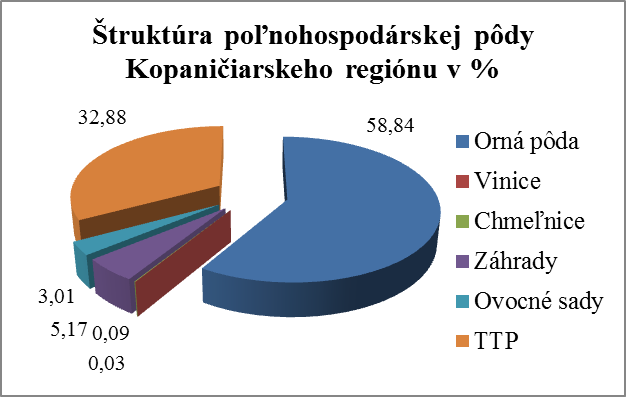 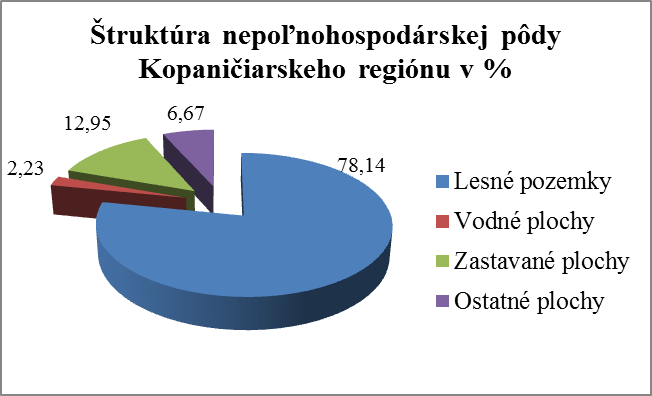 	Poľnohospodárska pôda v regióne je do najväčšej miery využívaná ako orná pôda – až 58,84 %. Z celkovej výmery územia zaberá orná pôda 33,28 %. V rámci štruktúry poľnohospodárskej pôdy trvalé trávne porasty pokrývajú 32,88 %. Nasledujú záhrady – 5,17 % a ovocné sady – 3,01 %. Chmeľnice a vinice sa v regióne takmer nevyskytujú. Štruktúru poľnohospodárskej pôdy v regióne znázorňuje graf č. 3.1.1.  	Vnútorne je však región diferencovaný. Najvyšší stupeň poľnohospodárskeho využitia majú Rudník (79,57 %) a Vrbovce (74,61 %), kde je to dané najmä vhodnými klimatickými podmienkami a veľkosťami katastra. Najnižší stupeň vykazujú obce Stará Myjava (25,07 %) a Brezová pod Bradlom (30,53 %), kde zohrávajú úlohu lesy Bielych, resp. Malých Karpát. Najvyššie zastúpenie ornej pôdy má obec Kostolné, ktoré dosahuje vyše 80 % podiel z celkovej poľnohospodárskej pôdy. Najnižší podiel má obec Chvojnica – 36,08 %, ktorá má naopak, spolu s Vrbovcami najvyšší podiel trvalých trávnych porastov (55 %, resp. 55,75 %). Je to dané ich polohou a charakterom krajiny, kde je ráz krajiny s vrchovinovým charakterom, vhodný najmä na chov hospodárskych zvierat na lúkach a pasienkoch. (Zdroj: Štatistický úrad SR, 2014).Využitie lesných a vodných zdrojov, využitie poľnohospodárskej pôdy	Z celkovej výmery regiónu 54 144 ha tvorí lesný pôdny fond 18 375 ha, t.j. zalesnenie územia je 33,94 %, čo predstavuje najmenšiu lesnatosť v Trenčianskom kraji. Oproti celoslovenskému priemeru 41 % je to nižší údaj o vyše 7 %. V rámci regiónu majú najvyšší podiel lesov z celkovej výmery obce Stará Myjava (69,69 %) a Brezová pod Bradlom (61,22 %), naopak najnižšie Rudník (11,61 %) a Kostolné (14,7 %).  	Na výmere plochy porastenej lesmi tvorí zastúpenie ihličnatých drevín 26 % a listnatých 74 %. V lesoch sú z ihličnatých drevín zastúpené predovšetkým smrek obyčajný (Picea abies) a borovica lesná (Pinus silvestris), ojedinele smrekovec obyčajný (Larix decidua); z listnatých sú to hlavne buk lesný (Fagus silvatica), rôzne druhy dubu  - letný, zimný (Quercus robur, Quercus petraea), hrab obyčajný (Carpinus betulus), v menšej miere javor mliečný (Acer platanoides) a poľný (Acer campestre). 	Z plošného hľadiska prevládajú  listnaté lesy s prevahou buka, v nižších polohách duba. V regióne sú prevažne hospodárske lesy, v menšej miere sú zastúpené aj ochranné lesy. 	Z hľadiska zaradenia do poľnohospodárskych výrobných typov patrí územie regiónu prevažne do subtypu zemiakársko-pšeničného, na severe patrí časť územia do zemiakársko-jačmenného subtypu a v západnej časti územia, v širšej nive rieky Myjavy do repársko-pšeničného subtypu. Menšiu plochu južne od mesta Myjava zaraďujeme k subtypu repársko-jačmennému. V regióne sa pestujú najmä obilniny, ktoré tu majú stáročnú tradíciu. Najviac pestovanou obilninou je pšenica, nasleduje jačmeň a raž. V ostatnom čase, kedy je dopyt po technických plodinách čoraz vyšší, sa ich podiel na obhospodarovanej ornej pôde neustále zvyšuje. Ide najmä o repku olejnú, ktorá má rozsiahle využitie, ale aj horčicu siatu, či slnečnicu.  	V rámci Kopaničiarskeho regiónu je situovaných 15 poľovných revírov, z ktorých až 2 sa nachádzajú v katastrálnom území Brezovej pod Bradlom. Poľovnou zverou je v rámci týchto revírov najmä srnčia, diviačia, jelenia a danielia zver. Nachádza sa tu tiež 14 rybárskych revírov, z ktorých 6 spadá do MsO Senica, 7 do MO Stará Turá a 1 revír do MO Nové Mesto nad Váhom. Všetky tieto revíry sú lovnými revírmi. Z nich má polovica charakter kaprových vôd a polovica lososových vôd pstruhových.  Životné prostredie	Kopaničiarsky región patrí po hydrologickej stránke do povodí rieky Váh a Morava. Všetky vodné toky, ako náhle sa z pramennej časti toku dostávajú do urbanizovaného územia, najmä priemyselne využívaného, začínajú v prevažnej časti sledovaných ukazovateľov vykazovať výrazné zhoršenie kvality. Ide najmä o rieku Myjava a Brezovský potok, ktoré sa podľa triedy kvality (STN 757221) zaraďujú do IV. – V. kategórie, teda silne, až veľmi silne znečistené toky. Toto ich zaradenie za ostatné roky striedavo patrí raz do IV. a raz do V. kategórie. Ostatné vodné toky sú tiež pomerne silno znečistené (Teplica – nad Senicou - V. kategória, Jablonka, Kamečnica a Tŕstie III. kategória). Najvýznamnejším zdrojom znečistenia je mesto Myjava, ktoré zhoršuje kvalitu vody vo všetkých ukazovateľoch. Hlavnými znečisťujúcimi látkami sú N-NO2, NEL, sírany, ťažké kovy (Zn, Ni), bakteriologická kontaminácia. Najväčšími znečisťovateľmi vodných tokov sú hlavne priemyselné podniky v mestách regiónu, ale aj fyzické osoby, najmä na kopaniciach, keďže tam nedisponujú kanalizáciou. Na výslednú akosť vodných tokov má vplyv aj poľnohospodárska výroba používaním chemických látok (najmä hnojivá, pesticídy a insekticídy), avšak tieto sa používajú čoraz menej.	Kvalita podzemných vôd v pohoriach je vhodná na pitie aj bez predbežných úprav, avšak v náplavoch rieky Myjavy a niektorých ďalších vodných tokov má variabilné vlastnosti a treba ich na použitie ako pitnej vody, často krát upravovať. Poľnohospodárske subjekty skôr vplývajú na znečistenie podzemných vôd, kde dochádza k priesaku znečisťujúcich látok (dusíkaté hnojivá) do podložia a následne tak vplývajú na kvalitu vody, ktorá slúži najmä obyvateľom kopaníc ako pitná voda, keďže využívajú najmä vlastné studne. Podobný vplyv má aj živočíšna výroba, kde výkaly hospodárskych zvierat, chovaných na lúkach a pasienkoch, obsahujú tiež nitráty, ktoré nepriaznivo pôsobia na kvalitu vody v studniach. 	V ostatných desaťročiach prišlo k výraznému zhoršeniu kvality ovzdušia, najmä v dôsledku rastu výroby a spotreby energie, rastu ťažby surovín, zvýšenou priemyselnou a poľnohospodárskou výrobou, či dopravou. Tento stav sa však postupne mení k lepšiemu, najmä vďaka prísnejším emisným kritériám. V Kopaničiarskom regióne môžeme vyčleniť tieto oblasti so znečistením ovzduším:oblasti s relatívne silným znečistením ovzdušia – okolia miest Myjava, Brezová pod Bradlom, Stará Turá,oblasti so stredne silným znečistením ovzdušia – širšie okolie väčších sídiel, oblasti so slabým znečistením ovzdušia – okolie vidieckych sídiel.	Región patrí k regiónom s podpriemernou produkciou emisií v rámci Slovenskej republiky. K zníženiu emisií v ovzduší prispela aj plynofikácia obcí a priemyselných podnikov.	Znečistenie pôdy v regióne je pomerne nízke. Pôda je na niektorých miestach kontaminovaná kadmiom, olovom, ortuťou a chrómom, avšak hodnoty nepresahujú povolené hygienické limity. Tieto znečistenia pochádzajú najmä z podnikov, ktoré sa zaoberajú kovovýrobou a opracovaním kovových výrobkov (hlavne Myjava, Brezová pod Bradlom). 	V Kopaničiarskom regióne je prevádzkovaná skládka odpadov v lokalite Doliny, ktorej prevádzkovateľom je Kopaničiarska odpadová spoločnosť s. r. o. Kostolné 390. Celková kapacita skládky 1. etapy sa zvýšila z 289,959,6 m3 na 319 502,6 m3 realizáciou výstavby 3. kazety, druh ukladaného odpadu - všetky odpady kategórie O s výnimkou odpadov tekutých, výbušných odpadov, biologicky rozložiteľných odpadov. K 1. 1. 2008 je voľná kapacita 98 661,7 m3. Druhou je skládka inertných odpadov v lokalite Dieliky, ktorej prevádzkovateľ je Technické služby Brezová pod Bradlom s kapacitou skládky 14 326 m3, druh ukladaného odpadu - inertné odpady.Popis a vymedzenie chránených území a území NATURA 2000	V študovanom území sa nachádzajú 2 chránené krajinné oblasti, 12 prírodných pamiatok, 3 prírodné rezervácie a niekoľko chránených stromov. 	Veľkoplošnými územiami s 2. stupňom ochrany sú CHKO Biele Karpaty a CHKO Malé Karpaty. Pomerne veľkú plochu zaberajú práve CHKO Biele Karpaty na severe regiónu, kde sa nachádza aj množstvo maloplošných chránených území, najmä prírodných pamiatok. Štatút CHKO bol Bielym a Bílým Karpatom priznaný nielen pre ich nenarušené prírodné prostredie, ale tiež pre hodnoty kultúrne, teda tradičnej rituálnej krajiny s pestrou paletou prírodných a poloprírodných biotopov. Takisto sociálna a kultúrna pestrosť odrážajúca sa v toľkej rozmanitosti folklórneho prejavu Slovensko-moravského pomedzia sa stala dôvodom pre vyhlásenie tohto CHKO. V komplexe bukového pásma prevládajú bučiny, bukové dúbravy, na exponovaných svahoch a sutiach lipové a jaseňové javoriny. Významným fenoménom Bielych Karpát sú lúčne spoločenstvá s bohatým výskytom druhov z čeľade vstavačovitých a kostravovitých. Na viacerých súkromných políčkach rastú ohrozené druhy, ako kúkoľ poľný, iskerník roľný, černuška roľná a mnohé iné. Zo živočíchov sa tu vyskytuje napríklad modlivka zelená, fúzač alpský, roháč obyčajný, jasoň červenooký, mlok veľký, bocian čierny, sokol rároh, výr skalný a iné. 	CHKO Malé Karpaty majú druhovo pestré živočíšstvo. Bohato sú tu zastúpené rôzne druhy motýľov a mravcov. Z vtáctva tu možno spomenúť napríklad skaliara pestrého a skaliarika sivého. Sokol rároh má v Malých Karpatoch najhojnejší výskyt na Slovensku. Z ďalších druhov vtákov v oblasti hniezdia napr. bocian čierny, včelár obyčajný, hadiar krátkoprstý, výr skalný, myšiarka ušatá a lelek obyčajný. 	Z hľadiska sústavy chránených území členských krajín Európskej únie sa v regióne nachádza niekoľko území osobitého významu, ktoré sú začlenené do Natury 2000. Je to chránené vtáčie územie Malé Karpaty, ktoré zasahuje do katastra obcí Brezová pod Bradlom a Prašník a 9 nasledovných území európskeho významu: Brezovské Karpaty (k.ú. Brezová pod Bradlom a Košariská) na juhu, Čachtické Karpaty (k. ú. Hrachovište a Višňové) na východe, na severe Holubyho kopanice (k.ú. Dolné Bzince, Horné Bzince, Hrubá Strana, Lubina), Záhradská (k.ú. Lubina), Pavúkov jarok a Borotová v k. ú. Stará Turá, na severozápade regiónu Žalostiná (k.ú. Vrbovce a Chvojnica) a Šifflovské (k.ú. Chvojnica) a na západe Horný tok Myjavy (k.ú. Podbranč). K najviac ohrozeným  nelesným spoločenstvám regiónu patria:-	vodné, močiarne a pramenné spoločenstvá,-	vlhké lúky a pasienky,-	xerotermné trávinno-bylinné biotopy,-	mezofilné lúky.K najviac ohrozeným lesným spoločenstvám regiónu patria:-	podhorské lužné lesy vyvinuté na nivách tokov,-	dubovo-cerové lesy,-	lipovo-javorové lesy.Maloplošné chránené územia regiónu sú znázornené v tabuľke č. 3.1.2.Tabuľka 3.1.2 Chránené územia na území Kopaničiarskeho regiónu v roku 2014Tabuľka 3.1.3 Chránené stromy na území Kopaničiarskeho regiónu v roku 2014Popis demografickej situáciePočet obyvateľov, populačné vývojové pyramídy	V Kopaničiarskom regióne k 31.12.2014 žilo 44 325 obyvateľov. Od 90-tych rokov minulého storočia bol zaznamenaný v regióne postupný pokles počtu obyvateľstva. Proces úbytku obyvateľstva tu bol však už skôr, Najmä na kopaniciach je zaznamenaný jeho pokles postupne od 60-tych rokov 20.storočia. V mestách je to až od polovice 90-tych rokov. V roku 2007 tu žilo 46 116 obyvateľov. Za posledných 7 rokov však narástol počet obyvateľov v regióne o 1 209 obyvateľov, čo prestavuje nárast obyvateľstva na úrovni 2,8 %. Vývoj počtu obyvateľstva v Kopaničiarskom regióne je názornejšie zobrazený v tabuľke 3.1.4 a v grafe 3.1.3.Tabuľka 3.1.4 Vývoj počtu obyvateľstva v Kopaničiarskom regióne Graf 3.1.3 Vývoj počtu obyvateľstva v Kopaničiarskom regióne od r. 1869 do r. 2014	Pri pohľade na graf  3.1.3 môžeme registrovať základné zmeny vo vývoji obyvateľstva v regióne.  Tempo rastu obyvateľstva na celom území sa spomalilo a už od roku 1991, kedy  bol počet obyvateľov v Kopaničiarskom regióne 49 212, sledujeme pokles obyvateľstva až po súčasný stav  44 325 obyvateľov (k 31.12.2014). 	Od roku 1990 do roku 2007 zaznamenali najväčší pokles obyvateľstva obce Jablonka – 22,07 %, Polianka –18,78 % a Rudník –13,72 %. Najnižší pokles za toto obdobie zaznamenali mestá Brezová pod Bradlom –2,38 % a Myjava –3,73 %. Nárast, aj keď len veľmi mierny, zaznamenala obec Hrachovište (0,57 %). Celkovo Kopaničiarsky región stratil za toto obdobie 6,04 % obyvateľstva. Od roku 2007 počet obyvateľov mierne stúpol.Štruktúra populácie územia podľa produktívnosti a ekonomickej aktivity	Starnutie obyvateľstva Kopaničiarskeho regiónu dokazuje aj štruktúra obyvateľstva podľa produktívnosti, keď k 31.12.2014 patrilo ku kategórii predproduktívneho veku iba 12,26 % obyvateľstva regiónu, do kategórie produktívneho obyvateľstva 70,36 % a do kategórie poproduktívnych 17,38 % obyvateľstva regiónu. Výraznejšie rozdiely možno sledovať medzi touto štruktúrou pri porovnaní mužov a žien, kde obyvateľstvo v produktívnom veku u mužov dosahuje 73,02 % a u žien 67,81 % a v poproduktívnom veku u mužov 14,33 % a u žien 20,30 %, čo znázorňuje tabuľka č. 3.1.5. Isté diferencie možno pozorovať aj v rámci regiónu. Najnižší podiel obyvateľstva v predproduktívnom veku (0-14 r.) má obec Podkylava – iba 7,96 %, najvyšší obce Hrachovište 17,22 % a Kostolné 15,31 %. Je to dané tak polohou obcí a ich dostupnosťou, ako aj náboženskou štruktúrou obyvateľstva. Najpočetnejšiu produktívnu zložku obyvateľstva (muži 15-59, ženy 15-54 r.) má mesto Brezová pod Bradlom 74,04 % a obce Poriadie 73,19% a Prašník 72,72%.  Vyššie uvedené mesto a obce majú aj najnižší podiel poproduktívneho obyvateľstva (muži 60+, ženy 55+). Naopak, najvyšší podiel dosahujú obce Hrašné (25,98 %) a Podkylava (25,66 %). Štruktúru populácie Kopaničiarskeho regiónu podľa produktívnosti v roku 2014 možno vidieť v tabuľke 3.1.6. Tabuľka 3.1.5 Podiel mužov a žien podľa veku v roku 2014 Tabuľka 3.1.6 Štruktúra populácie podľa produktívnosti v roku 2014Graf 3.1.4 Demografická štruktúra obyvateľov Kopaničiarskeho regiónu v roku 2014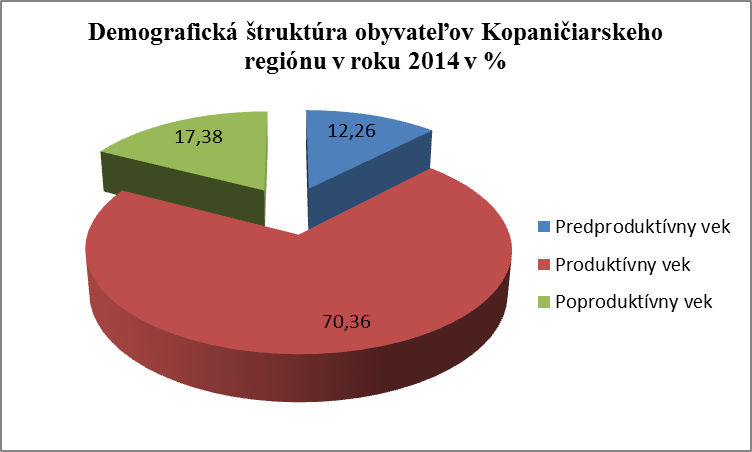 	V Kopaničiarskom regióne bolo v roku 2014 50,53 % ekonomicky aktívneho obyvateľstva, čo je len o niečo menej ako celoslovenský priemer 50,1 %. Trendy v demografických pohyboch, ich príčiny	Na celkovom počte poklesu obyvateľstva sa podieľa v roku 2014 migračný pohyb rovnako ako prirodzený pohyb, ktoré dosahujú úbytok cca 0,23 %. Celkový úbytok obyvateľstva regiónu sa pohybuje v súčasnosti na úrovni 0,47 %, čo predstavuje pokles o 210 obyvateľov.  Trendy v pohybe obyvateľstva za roky 1996-2014 prezentuje  tabuľka 3.1.7 a graf 3.1.5.Tabuľka 3.1.7 Pohyb obyvateľstva v Kopaničiarskom regióne za roky 1996-2014Graf 3.1.5 Vývoj pohybu obyvateľstva v Kopaničiarskom regióne za roky 1996-2014	Trend poklesu obyvateľstva, ktorý sledujeme v celom regióne je spätý aj so starnutím obyvateľstva, či už zdola, alebo zhora. Kopaničiarsky región je vzhľadom na celoslovenské pomery regiónom s výrazne starnúcim obyvateľstvom, kde podiel mladých ľudí neustále ubúda. Starnutie obyvateľstva v Kopaničiarskom regióne sa pripisuje aj religióznej štruktúre obyvateľstva, keď na celkom území Slovenska pozorujeme, že regióny s dominanciou protestantských kresťanských cirkví, dosahujú nižšie hodnoty natality ako regióny s dominanciou katolíckeho, či pravoslávneho vierovyznania. Netreba však zabúdať aj na to, že tento región v ostatných rokoch prechádza výraznou hospodárskou transformáciou, ktorej predchádzal úpadok hospodárstva. To malo za následok stratu sociálnych istôt potenciálnych rodičov, či zvýšenú mieru emigrácie obyvateľov v reprodukčnom veku do hospodársky rozvinutejších regiónov. Aj tieto javy reprodukciu populácie ovplyvňujú negatívnym spôsobom. Národnostné a etnické zloženie obyvateľstva	Z hľadiska národnostnej a etnickej štruktúry možno Kopaničiarsky región považovať za takmer homogénny. Podľa štatistických údajov z roku 2011 je typickou črtou výrazná dominancia slovenskej národnosti (92,17 %) a prítomnosť českej národnosti v každej obci regiónu okrem obci Podkylava (celkovo 0,90 %). Túto skutočnosť možno jednoducho vysvetliť polohou regiónu na hranici s Českou republikou. Zo 45 087 obyvateľov Kopaničiarskeho regiónu v roku 2011 sa 41 556 prihlásilo k slovenskej národnosti, k národnosti českej sa v tomto období hlásilo 408 obyvateľov.	Z ostatných národností sa v regióne vyskytujú rómska (0,31 %), ukrajinská (0,11 %), maďarská (0,10 %), nemecká (0,04 %), poľská (0,03 %), moravská (0,13 %), 5 obyvatelia sa prihlásili k národnosti rusínskej, 4 k chorvátskej, po dvoch k srbskej a židovskej národnosti a po troch k ruskej a bulharskej národnosti. Iná a nezistená národnosť predstavuje 6,19 %.	Z pohľadu jednotlivých obcí možno konštatovať, že najviac národností bolo zastúpených v mestách Myjava, Stará Turá a Brezová pod Bradlom. Najvyšší podiel obyvateľov so slovenskou národnosťou zaznamenala obce Podbranč, Višňové a Hrašné (nad 97 %) a ďalších 5 obcí nad 96.	Česká národnosť nebola zastúpená v obci Podkylava, v obciach Bukovec, Vaďovce a Prašník sa hlásil k českej národnosti len jeden obyvateľ. Naproti tomu, v 9 obciach bol podiel českej národnosti vyšší ako 1 %  a najvyšší podiel obyvateľov českej národnosti bol v obci Polianka (2,4 %). Jedinou obcou, kde bol v roku 2011 zaznamenaný až vyše 7 %-ný podiel rómskej národnosti  je obec Prašník (7,23 %). Obec sa nachádza aj v Atlase marginalizovaných rómskych komunít 2013. Zvýšený podiel občanov rómskej národnosti bol zaznamenaný i do opustených domov v obciach Hrachovište a Vaďovce ale aj v meste Myjava. Títo sa však nehlásia k rómskej národnosti.Tabuľka 3.1.8 Národnostné zloženie obyvateľstva Kopaničiarskeho regiónu v roku 2011 (%) Vierovyznanie	Religiózna skladba obyvateľstva Kopaničiarskeho regiónu je v porovnaní s národnostnou značne pestrejšia. Vzhľadom na celoslovenský priemer, je špecifikom tohto regiónu  dominancia evanjelickej cirkvi (augsburského vyznania a metodistická), ku ktorej sa v roku 2011 prihlásilo 22 047 obyvateľov, teda 48,9 % (tabuľka 2.3.6 a graf 2.3.7). Toto vierovyznanie je dominantné vo všetkých obciach regiónu s výnimkou obce Hrachovište. Najvyšší podiel evanjelikov bol zaznamenaný v obciach Chvojnica (vyše 86 %) a Vrbovce (vyše 77 %), v ďalších 5 obciach však podiel tohto vyznania presahuje 70 %. 	Druhou najvýznamnejšou skupinou obyvateľstva z hľadiska religióznej štruktúry sú obyvatelia bez vyznania. Tí dosahujú až 21,55 %-ný podiel na celkovej populácii. Treba konštatovať, že o tento stav je najmä v mestách kde kategória bez vyznania presahuje 20 %. Len o niečo nižší  podiel (17,74 %) dosahujú v Kopaničiarskom regióne obyvatelia hlásiaci sa k Rímskokatolíckej cirkvi. Ide o ďalšiu skupinu obyvateľov, ktorá je prítomná v každej obci regiónu. V obci Hrachovište je rímskokatolícke vyznanie dominantnou relígiou (48,52 %). V 11 obciach však rímskokatolíci nedosahujú ani 10 %-ný podiel. Obcou s najnižším podielom príslušníkov tejto relígie je Brestovec (5,2 %). 	V Kopaničiarskom regióne sú prítomní občania hlásiaci sa aj k ďalším relígiám (Gréckokatolícka cirkev, Pravoslávna cirkev, Reformovaná kresťanská cirkev, Apoštolská cirkev, Starokatolícka cirkev, Bratská jednota baptistov, Cirkev československá husitská, Cirkev adventistov siedmeho dňa, Cirkev bratská, Kresťanské zbory, Židovská náboženská obec, Náboženská spoločnosť Jehovovi svedkovia a iné). K žiadnej z týchto relígií sa však nehlási viac ako 1 % občanov regiónu. Tabuľka 3.1.9 Vierovyznanie v Kopaničiarskom  regióne v roku 2011Graf 3.1.6 Vierovyznanie v Kopaničiarskom regióne v roku 2011Vzdelanostná úroveň – stupeň, druhy, vývojové trendy vo vzdelanosti	Z hľadiska ľudských zdrojov je z jedným zo zásadných faktorov, ktoré ovplyvňujú ekonomický rozvoj regiónu, vzdelanostná úroveň obyvateľstva a najmä podiel vysokoškolsky vzdelaných na celkovej populácii, ktorý v Kopaničiarskom regióne v roku 2011 dosahoval 11,85 % (v dvoch obciach cez 14 % - Košariská, Myjava. Podľa zamerania vysokoškolského vzdelania dominujú v regióne obyvatelia s ukončeným univerzitným zameraním, nasleduje zameranie technické a na treťom mieste je zameranie ekonomické (SODB 20011). 	Celkovo však v rámci vzdelanostnej úrovne najvyšší podiel dosahuje úplné stredné odborné s maturitou (30,38 %), nasledované učňovským vzdelaním bez maturity (27,9 %) a základným vzdelaním vrátane neukončeného (26,99 %).. 	Najproblematickejšou skupinou obyvateľstva na trhu práce sú občania, ktorí dosiahli len základné školské vzdelanie. V súčasnosti sa vytvára len minimum pracovných miest, kde sa takto vzdelaní ľudia môžu uplatniť. Títo ľudia sa navyše spravidla vyznačujú nízkou mobilitou na trhu práce. 	Z dlhodobého hľadiska možno očakávať ďalšie znižovanie podielu obyvateľstva so základným vzdelaním (na tomto podiely sa do značnej miery podieľajú staršie generácie, kým generácie nastupujúce na trh práce už zväčša disponujú vyšším stupňom vzdelania). Ďalej je to zvyšovanie podielu stredoškolsky vzdelaných s maturitou a najmä s obyvateľov s vysokoškolským vzdelaním. Celkovú vzdelanostnú štruktúru obyvateľstva Kopaničiarskeho regiónu nám udáva tabuľka 3.1.10 a graf 3.1.7. Tabuľka 3.1.10 Vzdelanostná štruktúra obyvateľstva Kopaničiarskeho regiónu v roku 2011 Graf  3.1.7 Vzdelanostná štruktúra obyvateľstva Kopaničiarskeho regiónu v roku 2011Prehľad zručností obyvateľstva	V Kopaničiarskom regióne sa nachádza množstvo zručných ľudí, ktorí sa zaoberajú predovšetkým tradičnými remeslami s bohatou históriou. Či už ide o košikárstvo a prútikárstvo, pre ktoré tu boli vhodné podmienky (okrem iného aj dostatok kvalitného materiálu), paličkovanie, výšivkárstvo, maľovanie rôznymi technikami na rôzne veci domácej spotreby, alebo o včelárstvo a s ním spojené výrobky. 	Okrem toho sa v regióne nachádzajú  ľudia, ktorí vyrábajú náradia používané najmä na poľnohospodárske a hospodárske účely na vidieku, akými sú napr. vidly, hrable, kosy, sekery a pod.. Rozšírené je tiež hrnčiarstvo a s ním spojená maľba na keramiku. 	V tabuľke 3.1.11 sú predstavení vybraní zruční ľudia Kopaničiarskeho regiónu. Okrem nich však región disponuje množstvom iných zručných ľudí, ktorí  pokrývajú široké spektrum remesiel.  Tabuľka 3.1.11 Prehľad zručností obyvateľstva Kopaničiarskeho regiónu Školstvo	Sústavu školských zariadení v regióne tvorí 22 materských škôl, 16 základných škôl, 4 stredné odborné školy a 1 gymnázium. Popri tom sa v regióne nachádza 1 špeciálna základná  škola, 3 umelecké školy a 2 centrá voľného času. 	Z celkového počtu 22 materských škôl, je najväčší počet v meste Myjava, kde sú zriadené 3 materské školy. Štvrtá materská škola je spojená so základnou školou pre 1.-4.roč. a nachádza sa v Turej Lúke. Dve materské školy má mesto Brezová pod Bradlom; ostatné obce majú po jednej materskej škole. Päť obcí nedisponuje materskými školami; sú to: Hrachovište, Chvojnica, Podkylava, Polianka a Višňové. Ide o obce s najnižším počtom obyvateľov a deti z týchto obcí navštevujú materské školy v susedných obciach. 	Možno konštatovať, že materské školy sú v Kopaničiarskom regióne rozmiestnené rovnomerne a v súlade s potrebami regiónu. Vzhľadom na populačný vývoj na začiatku tisícročia bolo v regióne mnoho školských či predškolských zariadení zatvorená. Situácia sa však začal meniť a počet detí v posledných rokoch narastať. Kapacita predškolských zariadení  je tak nepostačujúca a je potrebné riešiť rekonštrukcie, príp. rozšírenie materských škôl. Tabuľka 3.1.12 Vývoj počtu tried, žiakov a pracovníkov v materských školách Kopaničiarskeho regiónu v rokoch 1996/1997 – 2014/2015Zdroj: Archív škôl v Kopaničiarskom regióne, 2015	Z celkového počtu 55,5 tried v školskom roku 1996/1997 klesol ich počet na hodnotu 49,5 v školskom roku 2014/2015. Následne začal opäť stúpať. 	Základné školy, ktorých bolo k 1.9.2014 v Kopaničiarskom regióne celkovo 16, navštevovalo v 154 triedach 3043 žiakov. Až v deviatich obciach sa nenachádza žiadna základná škola. Iba v meste Myjava sú  3 základné školy s tým, že jedna z nich, už vyššie spomínaná, sa nachádza v Turej Lúke. Počas sledovaného obdobia sa počet žiakov, tried a dokonca aj škôl znížil, a to dosť výrazne. Celkovo za posledných 12 rokov bol zaznamenaný pokles počtu žiakov až na úroveň 1905 žiakov, čo predstavuje 38,5 %. Príčinou toho výrazného poklesu je čoraz nižší počet narodených detí, ktoré neskôr prichádzajú do veku školopovinných detí. Vývoj počtu žiakov, tried a pracovníkov v základných školách znázorňuje tabuľka 3.1.13.Tabuľka 3.1.13 Vývoj počtu tried, žiakov a pracovníkov v základných školách Kopaničiarskeho regiónu za roky 1996/1997 – 2008/2009Zdroj: Archív škôl v Kopaničiarskom regióne, 2015	V Myjave v školskom  roku 2014/2015 navštevovalo základné školy 993 žiakov, čo je o 21 menej ako v predchádzajúcom roku. Potom nasleduje mesto Stará Turá (676 žiakov) a Brezová pod Bradlom (401 žiakov), teda možno konštatovať, že základné školstvo je sústredené najmä do 3 miest regiónu, kde študuje až 79 % všetkých žiakov. Naopak, najmenej detí navštevovalo základnú školu v Jablonke (12) a Rudníku (15). Vo väčšine vidieckych obcí, v ktorých sa nachádza základná škola, ide o ZŠ pre 1.-4. roč. a navyše s počtom tried 2-3, kde často krát v jednej triede sú spojené 2 ročníky. 	Počet stredných škôl v regióne je nižší, v školskom roku 2014/2015 tu pôsobili 4 stredné školy, ktoré navštevovalo 1289 študentov a jedno gymnázium (400 študentov). Kým u stredných škôl pozorujeme za posledných 18 rokov výrazný pokles študentov o 964 (41,5 %) – viď tabuľka 3.1.14, tak u gymnázia nastal mierny nárast o 61 študentov (16,6 %), čo je zapríčinené najmä zvýšeným dopytom po štúdiu na type školy, ktorý poskytuje lepšie predpoklady na ďalšie štúdium na vysokej škole. V Kopaničiarskom regióne prišlo za ostatné roky aj k integrácii stredného školstva. Kým v roku 1996 tu pôsobilo 7 stredných škôl (vrátane 4 učilíšť) a 1 gymnázium, v roku 2015 tu pôsobia už len 4 stredné školy a  gymnázium. A to v r. 2006 vznikla v meste Stará Turá Súkromná hotelová akadémia, ktorá reflektovala na potreby regiónu a vychováva študentov v odboroch hotelová akadémia a cestovný ruch. Najviac žiakov navštevuje Strednú priemyselnú školu Myjava (505) a Gymnázium Myjava.Tabuľka 3.1.14 Vývoj počtu tried, žiakov a pracovníkov na stredných školách a v gymnáziu  Kopaničiarskeho regiónu za roky 1996/1997 – 2008/2009	Skvalitňovanie vyučovacieho procesu na školách odzrkadľujú mnohé ukazovatele, akými sú okrem iného aj vybavenie škôl počítačovou technikou a interaktívnymi tabuľami, ale aj ich zapájanie do rôznych vzdelávacích programov. Aj v tomto smere nastal v školách Kopaničiarskeho regiónu výrazný posun vpred. 	Školy sa zapájajú čoraz viac aj do rôznych vzdelávacích, výmenných, či podporných programov a projektov, akými sú Infovek, Digitálny štúrovci, Sokrates, Comenius,  Enviroprojekt, Otvorená škola a pod., ktoré rozširujú vzdelávacie aktivity nielen pre samotných žiakov a študentov, ale aj pre ich učiteľov. Zdravotníctvo	Zdravotníctvo a sociálna starostlivosť obyvateľov Kopaničiarskeho regiónu je zabezpečovaná v spádových oblastiach. Hlavnými centrami spádových oblastí sú najmä mesto Myjava, ale aj Stará Turá a Brezová pod Bradlom. Okrem toho vo viacerých obciach existujú zdravotné strediská, avšak z väčšiny za zdravotnou starostlivosťou cestujú obyvatelia vidieka do miest, najmä do okresného mesta Myjava, kde je zriadená nemocnica s poliklinikou. V tabuľke 3.1.15 sú znázornené zdravotnícke zariadenia v Kopaničiarskom regióne v roku 2014. Tabuľka 3.1.15 Zastúpenie zdravotníckych zariadení v MAS v roku 2014	Nemocnica s poliklinikou Myjava je jediným komplexným zdravotníckym zariadením v juhozápadnej časti Trenčianskeho kraja. V dvoch poliklinických pavilónoch sídlia ambulancie praktických lekárov a odborných lekárov. V hlavnej budove je sústredených 8 lôžkových oddelení s kapacitou 210 lôžok, ktoré poskytujú pre pacientov zdravotnú starostlivosť na jedno, dvoj a trojlôžkových izbách. Má dobudované pracoviská spoločných vyšetrovacích a  liečebných lôžok. K dispozícii je Záchranná zdravotná služba s nepretržitou prevádzkou. V areáli nemocnice je pristávacia plocha pre leteckú záchrannú službu. dialyzačné stredisko, verejná lekáreň a viaceré súkromné ambulancie dopĺňajú komplexné zdravotnícke služby. Od 1. októbra 2002 získala NsP Myjava od ministra zdravotníctva SR štatút „nemocnice s poliklinikou II. typu“. Od 1. januára 2003 prešla zriaďovateľská funkcia nemocnice s poliklinikou II. typu z Ministerstva zdravotníctva SR na Trenčiansky samosprávny kraj. V súčasnosti Nemocnica s poliklinikou Myjava ako príspevková organizácia je právnickou osobou, ktorá je na rozpočet Trenčianskeho samosprávneho kraja zapojená príspevkom.	Hlavná činnosť NsP je zameraná na plnenie úloh v oblasti preventívno-liečebnej starostlivosti v nasledovnom rozsahu:a)	ústavnú zdravotnú starostlivosť,b)	ambulantnú starostlivosť (primárnu a  špecializovanú)c)	spoločné vyšetrovacie a liečebné zložky,d)	záchranná zdravotná služba.	V nemocnici sa nachádzajú tieto lôžkové oddelenia: interné, chirurgické, detsko-dojčenské, gynekologicko-pôrodnícke, otorinolaryngologické, oddelenie fyziatrie, balneológie a liečebnej rehabilitácie, geriatrické a doliečovacie oddelenie.	V mestách Stará Turá a Brezová pod Bradlom sa nachádzajú aj samostatné ambulancie praktického lekára pre deti a dorast, pre dospelých, ale aj stomatológa a gynekológa. V Starej Turej, kde sa nachádza poliklinika, sú navyše aj rôzne špeciálne ambulancie, ako interná, diabetologická, chirurgická, ortopedická a pod.  	V obciach Lubina, Bzince pod Javorinou a Vrbovce sú zriadené zdravotné strediská, kde okrem praktických lekárov ordinujú aj špecialisti (Bzince pod Javorinou – stomatológ, detský lekár 2x – týždenne, Lubina – stomatológ a Vrbovce – gynekológ). Praktickí lekári pre dospelých ordinujú v obciach Krajné, Hrachovište a Kostolné (2x – týždenne).  Sociálne a verejné služby	V súčasnom období slúži pre sociálne potreby v regióne viacero zariadení, takmer všetky v meste Myjava. Poskytovanie sociálnej starostlivosti je zabezpečované prostredníctvom 5 sociálnych zariadení, ktoré okrem tradičného domova dôchodcov zahŕňajú aj sociálne zariadenia pre deti pod zriaďovateľskou pôsobnosťou Vyššieho územného celku Trenčiansky samosprávny kraj. Najväčším je Domov dôchodcov – Domov sociálnych služieb v Myjave, ktorý má kapacitu 150 obyvateľov a vyhovuje aj potrebám občanov susedných okresov a býva neustále plne obsadený. V ostatnom čase narastá záujem o poskytnutie opatrovateľskej služby v domácnostiach. V súčasnosti je opatrovateľská služba poskytovaná 100 opatrovaným občanom. V regióne sa nachádza aj jeden Detský domov, situovaný na južnom okraji mesta Myjava. Sú tu ubytované deti s nariadenou ústavnou  výchovou v počte 28 detí vo veku od  6 do 18 rokov. V detskom domove sú tri vychovávateľky.  	V Starej Turej je zriadený Domov dôchodcov – Domov sociálnych služieb, ktorý môžu využívať aj obyvatelia okolitých obcí. Ďalšie zariadenia sú vybudované v Bzinciach pod Javorinou – domov dôchodcov, Krajné – domov dôchodcov, v obci Hrachovište je zriadený penzión pre starších ľudí, ktorý však kapacitne nepostačuje. Zariadenia sociálnej starostlivosti v Kopaničiarskom regióne možno vidieť v tabuľke 3.1.16.Tabuľka 3.1.16 Zariadenia sociálnej starostlivosti v Kopaničiarskom regióne v roku 2014	V ostatných obciach sa nenachádzajú žiadne zariadenia ubytovacieho charakteru, poskytujúce sociálnu starostlivosť. Niektoré obce majú zriadenú opatrovateľskú službu pre starých, resp. chorých občanov, príp. zabezpečujú rozvoz stravy najmä pre starších občanov, čo dokumentuje tabuľka 3.1.17.Tabuľka 3.1.17 Subjekty v Kopaničiarskom regióne  poskytujúce opatrovateľskú službu, prepravnú službu a organizovanie spoločného stravovania v roku 2014Prehľad kultúrnych a historických zdrojov 	S bohatou, aj keď nie príliš dlhou históriou Kopaničiarskeho regiónu sú späté aj mnohé pamiatky, pamätníky, budovy a iné kultúrno-historické stavby. 	V Kopaničiarskom regióne sa nachádza až 50 národných kultúrnych pamiatok. Ide najmä o kostoly, pamätné tabule (6 samostatne + 8 v rámci inej pamiatky), pamätné a ľudové domy. Tabuľka 3.1.18 Prehľad národných kultúrnych pamiatok v Kopaničiarskom regióneNajviac národných kultúrnych pamiatok sa nachádza v mestách Brezová pod Bradlom (10) a Stará Turá (8). Medzi tie najvýznamnejšie patria:Mohyla gen. M.R. Štefánika na Bradle – keďže sa nachádza na najvyššom vrchu Myjavskej pahorkatiny na Bradle (543 m n.m.), je z nej krásny výhľad na okolitú krajinu. Postavená bola v rokoch 1927-1928, na návrh architekta Dušana Jurkoviča, zo spišského travertínu. Jej základňa má rozmery 96 m x 76 m a dominantou sú 4 obelisky s výškou 12,5 m. Okrem gen. M.R. Štefánika sú v nej pochovaní aj 3 talianski vojaci. Múzeum SNR v Myjave s domom p. A. Kolényiovej – múzeum bolo otvorené v roku 1968 pri príležitosti 120. výročia vzniku 1. SNR, ktorá v revolučných rokoch 1848-49 po prvý raz zasadala práve na Myjave, a to v dome vdovy Anny Kolényiovej. Fara a pamätná tabuľa M. R. Štefánika (Košariská) – miesto, kde sa v roku 1880 narodil gen. M.R. Štefánik. Dnes tu sídli Múzeum M.R. Štefánika, ktoré je súčasťou Múzea SNR. Ide o memoriálne múzeum, ktoré prostredníctvom svojej expozície podáva komplexný pohľad na Štefánikovu osobnosť.. Pamätník U Klasovitých (Poriadie) – tento pamätník nachádzajúci sa medzi Myjavou a Poriadim bol vybudovaný akademickým sochárom Štefanom Belohradským  na počesť obetiam padlým v poslednej bitke roku 1848. Pamätný dom Ľudmily Podjavorinskej (Bzince pod Javorinou) – dom s pamätnou izbou a tabuľou, kde sa v roku 1872 narodila významná slovenská spisovateľka Ľudmila Podjavorinská (Riznerová) je sprístupnený od roku 1960. Habánsky dvor (Sobotište) - pamiatková zóna, kde možno vidieť prastaré ľudové domy, habánsku zvonicu, radnicu, školu, džbánkarskú dielňu, stodolu, kľučiareň či mlynIzba revolučných tradícii (Prašník) - malé múzeum protifašistického odboja patriace pod Vojenské historické múzeum Piešťany, ktoré sa nachádza v osade Pustá VesMúzeum S. Štúra a J. Ľ. Holubyho (Lubina) - dvojgeneračný dom s výškou, v ktorom sa narodil Samuel Štúr, otec Ľudovíta Štúra. Gazdovský dvor, Myjava, časť Turá Lúka - prezentuje tradičné formy života, bývania, tradícií a zvyklostí poľnohospodárskej usadlosti v myjavskom regióne.Dibrovov pomník – SNP (Stará Turá) – pomník I.D. Dibrova nachádzajúci sa vysoko v horách pod Veľkou Javorinou je venovaný ruskému generálovi a partizánskemu veliteľovi Iľjovi Danielovičovi  Dibrovovi. Tento pomník sa nachádza v nadmorskej výške 775 m n.m. a je situovaný na významnom turistickom chodníku – na Štefánikovej magistrále.  Nyaryiovsky kaštieľ, Sobotište - nachádza sa tu Múzeum Samuela Jurkoviča s expozíciou dejín slovenského družstevníctva.Zrúcanina Brančského hradu - hrad strážiaci cesty cez Malé Karpaty na Moravu, postavený v rokoch 1251 – 1261	Ďalej sa v regióne nachádza aj niekoľko ďalších kostolov, či už rímsko-katolíckych (najmä zo 16.-18. stor.), alebo evanjelických (18.,19.stor.) a ďalších stavieb rôzneho charakteru, ktoré majú kultúrny a historický význam. 	Súčasťou kultúrneho dedičstva v Kopaničiarskom regióne sú aj ľudové tradície a obyčaje, ktoré sa tu zachovali až dodnes. Z nich sú to najmä výročné tradície a obyčaje, kde zahrňujeme zvyky viažuce sa k zimnému a letnému slnovratu, jarnej a jesennej  rovnodennosti, čo je nerozlučne  späté s roľníckym kalendárnym cyklom, kde ich výsledkom má byť ovplyvnenie a zabezpečenie hospodárskej prosperity, zdravia a šťastia členov rodiny.  	K iným tradíciám patria napr. dožinky po zbere obilia z polí, dupanie humna, či na jeseň konané hody, ktoré sa viazali k vysviacke chrámu alebo zvonov.  Niektoré tieto tradície sa postupne vytrácajú, no mnohé sú stále živé, aj vďaka aktívnym občanom, organizáciám a folklórnym súborom regiónu. Situácia v bývaní, obývanosti a vybavenosti bytového fondu	Domový a bytový fond v Kopaničiarskom regióne je do značnej časti málo využívaný na trvalé bývanie. Ide najmä o kopanice, kde je počet neobývaných domov značne vyšší ako v centrách obcí, resp. na kopaniciach. Celkovo v Kopaničiarskom regióne bolo v roku 2011 trvalo obývaných 67,89 % všetkých domov, teda vyše 32 % bolo neobývaných, resp. využívaných najmä pre účely druhého bývania v podobe chalúp a chát. V rámci regiónu sa však tieto hodnoty odlišovali. Najviac trvalo obývaných domov mali mesto Myjava (85,9 %) a obec Poriadie (74,4 %). Naopak, najmenej trvalo obývanými domami disponujú obce Podkylava (52 %) a Priepasné (55,6 %), čiže takmer polovica z ich domového fondu nebola trvalo obývaná. 	Trocha odlišná je situácia v bytovom fonde, kde pre prospech vyššieho využitia trvalej obývanosti v regióne, zavážili najmä mestá regiónu, keďže v nich nachádza značné množstvo bytov. V celom regióne bolo trvalo obývaných 79,1 % všetkých bytov, čo je teda o 11 % viac ako pri domovom fonde. Na bližšie údaje o trvalej obývanosti domov a bytov v Kopaničiarskom regióne poukazuje tabuľka 3.1.19.Tabuľka 3.1.19 Trvalo obývané domy a byty v Kopaničiarskom regióne v roku 2011Zdroj: SODB 2011	V Kopaničiarskom regióne v roku 2011 tvorili približne rovnaký podiel byty v rodinných domoch (49,03 %) i v bytových domoch (50,22 %). Kým v mestách jednoznačne dominujú byty v bytových domoch (všetky tri mestá nad 70 %), vo vidieckych obciach tvoria byty v bytových domoch len marginálnu zložku bytového fondu. V 16-tich z 23 obcí tvoria byty v rodinných domoch viac ako 90% podiel na celkovom bytovom fonde obcí.	Veková štruktúra bytov regiónu viac-menej zodpovedá celoslovenskej štatistike. Najviac bytov (31,43 %) bolo postavených v povojnovom období (1946-1970) (tabuľka 2.5.4). V tom čase sa už stihla prejaviť aj hromadná bytová výstavba v socialistickom duchu, stále však dominovala výstavba bytov v rodinných domoch. Významný podiel na bytovom fonde regiónu majú aj byty postavené v období rokov 1971-1980 (vzhľadom na to, že ide iba o 10 ročný interval, dá sa konštatovať, že výstavba v tomto období bola najintenzívnejšia – 426 bytov/rok). Na celkovom bytovom fonde sa byty z tohto obdobia podieľajú 28,49%-ami. Byty z tohto obdobia tvoria najvýznamnejší podiel (3019 bytov, teda 40,24 %) zo všetkých bytov v bytových domoch. Z hľadiska veku bytového fondu nepozorujeme medzi obcami výrazne rozdiely. Za zmienku azda stojí len fakt, že v meste Stará Turá bolo najviac bytov v bytových domoch postavených až v období rokov 1981-1990, kým v Myjave a Brezovej pod Bradlom v tomto období už tempo výstavby bytov v bytových domoch klesalo.	Od veku bytov čiastočne závisí aj ich technická vybavenosť. Stav vybavenosti bytov je uspokojivý, no nie vo všetkých ukazovateľoch. Na vodu z verejného vodovodu je napojených 94,66 % bytov, kúpeľňou je vybavených 91,39 % bytov, no na plyn zo siete je napojených iba 58,24 % bytov a na kanalizáciu 55,26 %..	Vybavenosť územia infraštruktúrou (dopravná, environmentálna), zameranie sa na zistenie stavu neobývanosti domov, ich stavebnotechnický stav, vekovú štruktúru domov a bytov, identifikácia rekreačných, ubytovacích a stravovacích zariadení, poľnohospodárske a výrobné objekty, rekreačné areály a areály poskytujúce zázemie pre diverzifikáciu činností na vidieku s dôrazom na cestovný ruch. (Popis stavu technickej,  komunikačnej a cestnej infraštruktúry Pasporty voľných budov, ich stav, vlastníctvo a plány s budúcim využitím)Dopravná infraštruktúra	Do Kopaničiarskeho regiónu zasahujú len štátne cesty II. a III. triedy a miestne komunikácie, a je tu len jeden cestný hraničný priechod - Vrbovce do Českej republiky. Členitosť terénu a typické kopaničiarske osídlenie sa prejavuje najmä v množstve komunikácií III. triedy. Dĺžka ciest II. a III. triedy v regióne je 315,4 km. Z toho ciest II. triedy 68 km.  	V meste Myjava bol sprevádzkovaný obchvat (Dolný dopravný uzol), ktorý odbremenil zaťaženie centra mesta. Do budúcna možno v Myjave predpokladať vybudovanie ďalšieho obchvatu, ktorý by nadväzoval na Dolný dopravný uzol, čím by došlo k ďalšiemu potrebnému odľahčeniu dopravy prechádzajúcej okresným mestom. V meste Brezová pod Bradlom sa uvažuje s preložením štátnej cesty II/499 z dôvodu obtiažnosti v úseku Piešťanská ulica. Dôležitou komunikáciou vedúcou celým regiónom a spájajúcou Nové Mesto n/V, Starú Turú, Myjavu a Senicu je štátna cesta II/581. V rámci koncepcie rozvoja regiónu je snaha o vybudovanie nadregionálnej komunikácie v osi Kúty - Senica - Myjava - Stará Turá - Nové Mesto nad Váhom. Táto komunikácia by prepojila diaľnicu D2 Brno - Kúty - Malacky - Bratislava a D1 Bratislava – Trnava – Piešťany – Nové Mesto nad Váhom – Trenčín i s možnosťou napojenia na Rakúsko.	Stav povrchu väčšiny ciest v regióne nie je na dobrej úrovni, avšak niektoré miestne komunikácie sú v nižšej kvality, resp. ich povrch je značne opotrebovaný. No situácia sa pomaly začína zlepšovať aj v tomto smere a každým rokom sa rekonštruuje viac a viac cestných komunikácií – či už z vlastných zdrojov, alebo z financií dotovaných Európskymi spoločenstvami. 	Verejná doprava je zabezpečovaná SAD Trnava, a.s. a SAD Trenčín, a.s. Mestskú hromadnú dopravu (MHD) v Myjave zabezpečuje SAD Trenčín, a.s., prevádzkareň Nové Mesto nad Váhom. Regiónom prechádzajú tri medzištátne autobusové linky: Partizánske - Brezová pod Bradlom - Brno, Vrbovce - Javorník n. Veličkou, Vrbovce - Veľká n. Veličkou a jedna diaľková autobusové linka: Senica - Brezová pod Bradlom - Banská Bystrica.	V Kopaničiarskom regióne sa nachádza 5 autobusových staníc (1 Brezová pod Bradlom, 1 Krajné, 2 Myjava a 1 Stará Turá), a množstvo zastávok.  	V Kopaničiarskom regióne sa nachádza aj železničná infraštruktúra. Dĺžka železničných tratí v regióne je 40 km. Trate sú jednokoľajové, neelektrifikované. Ide o 2 trate, tou prvou a oveľa kratšou je železničná trať vychádzajúca z mesta Brezová pod Bradlom, smerujúca do Jablonice a ďalej do Senice, resp. Trnavy. Avšak táto je už od roku 2005 pre účely prepravy cestujúcich nefunkčná a teda prepravuje sa na nej iba náklad. Jej dĺžka v regióne je 3 km. Oblasťou prechádza medzinárodná železničná trasa Nové Mesto nad Váhom – Myjava – Veselí nad Moravou. Prechádza obcami Višňové, Hrachovište, Vaďovce, Stará Turá, Poriadie, Myjava, Brestovec a Vrbovce v celkovej dĺžke 37 km. Trať sa začala stavať v roku 1923 a dokončená bola v roku 1929. Bola to najdrahšia dopravná stavba v bývalej ČSR v priebehu 20-tych rokov 20.stor. Súčasťou trate v katastroch obcí Brestovec a Vrbovce je aj tunel M.R. Štefánika, dlhý 2421 m, svojho času najdlhší v celej ČSR. V súčasnosti denne prichádza zo smeru Nové Mesto nad Váhom na Myjavu 9 spojov denne. Smerom na Vrbovce to však je už len 5 spojov denne. Opačným smerom je počet nasledovný, a síce,  5 spojov zo smeru Vrbovce – Myjava a 9 spojov smer Myjava - Nové Mesto nad Váhom. Nákladná doprava kvôli nefunkčnosti hraničného priechodu (cestujúci musia vo Vrbovciach prestupovať a čakať na spoj do ČR) už takmer zanikla. Environmentálna infraštruktúra	Odkanalizovanie Kopaničiarskeho regiónu je jednou z priorít v environmentálnej oblasti. Avšak územia, kde prevláda rozptýlené osídlenie majú v tomto smere značné nevýhody. Veľké množstvo kopaníc a ich rozmiestnenie v Kopaničiarskom regióne nedáva dobré predpoklady pre vybudovanie kompletnej kanalizačnej siete s napojením aj na ČOV, ako napr. regiónu ležiacemu na nížine s niekoľkými väčšími kompaktnými obcami. 	Najmä preto, ale aj pre nedostatok financií v rozpočtoch obcí, disponujú kanalizáciou v Kopaničiarskom regióne iba všetky 3 mestá a 2 obce. Aj to v prípade miest ide iba o odkanalizovanie intravilánov miest a nie kopaníc, spadajúcich do ich katastrálneho územia. Podobne je to aj pri obciach Bzince pod Javorinou a Krajné, kde je kanalizácia zavedená len v centrálnej časti obce a obyvateľstvo v iných častiach obce, resp. na kopaniciach rieši problém kanalizácie vlastnými septikmi, žumpami, resp. domovými čistiarňami odpadových vôd. 	V Kopaničiarskom regióne sa nachádza skupinový vodovod Myjava – Brezová pod Bradlom, ktorý využíva zásoby v množstve 110 l/s. Keďže daný región je deficitný na dostatok pitnej vody je tento vodovod prepojený na skupinový vodovod Čachtice – Nové Mesto nad Váhom – Stará Turá. Vodné zdroje majú rozkolísané prietoky, čo je spôsobené vysušovaním krajiny, zrýchleným odtokom a v neposlednom rade úpravou vodných tokov. Všetky obce Kopaničiarskeho regiónu okrem Chvojnice sú napojené na vodovodnú sieť.Rekreačné, ubytovacie a stravovacie zariadenia	Kopaničiarsky región má dobré predpoklady pre rozvoj cestovného ruchu. Avšak v súčinnosti s tým, musí nastať skvalitňovanie služieb a najmä samotnej infraštruktúry cestovného ruchu. Pomerne veľkým nedostatkom je kvantita, no najmä kvalita tejto infraštruktúry, aj keď v ostatnom čase môžeme badať istý posun vpred. V regióne sa nachádza viacero rekreačných zariadení (RZ), stredísk (RS), príp. oblastí (RO). Medzi tie najvýznamnejšie patria:-	RZ Mladosť v Brezovej pod BradlomKapacita ubytovania je 30 lôžok. Zariadenie poskytuje veľké možnosti na turistické vychádzky do okolia (lesy), využitie cyklistických trás. K dispozícii sú 2 tenisové dvorce s umelým trávovým povrchom, plážový volejbal, pétanque, menšie bazény na plávanie, trávnaté ihrisko na minifutbal alebo iné športové aktivity, sauna pre ubytovaných. -	RS Euroland s okolím v Starej MyjaveRekreačné stredisko Euroland Stará Myjava sa nachádza pri vodnej nádrži Stará Myjava. Samotné rekreačné stredisko ponúka celoročné ubytovanie v hlavnej budove s kapacitou cca 70 lôžok a v troch drevených chatách typu Liptov s kapacitou 120 lôžok. V exteriéroch rekreačného strediska sa nachádza futbalové ihrisko, antukové volejbalové ihrisko, pieskové ihrisko na plážový volejbal, mini bazén, streetbalové ihrisko, ohniská s besiedkami na príjemné podvečerné posedenia, amfiteáter pre 200 ľudí a ranč pre kone. 5 minút pešej chôdze od rekreačného strediska Euroland sa nachádza lyžiarske stredisko SKI LAND, s možnosťou celodenného lyžovania na dvoch 450 metrových umelo zasnežovaných zjazdovkách, nočným lyžovaním a kvalitne vybavenou požičovňou lyžiarskeho výstroja.-	RO Dubník pri Starej Turej Rekreačná oblasť Dubník pri Starej Turej ponúka rôzne druhy ubytovania, od kampingu, chát, penziónu, až po hotelové zariadenia. Počas letnej sezóny ponúka ubytovanie, kemping, kúpanie, požičovňu lodiek, vodných bicyklov, tenisové dvorce, stolný tenis, možnosť rybolovu, atď. Počet ubytovacích kapacít v tejto oblasti je asi 500 z toho Hotel Sanus, ktorý je momentálne nefunkčný pokrýva 145 lôžok. -	Rekreačné stredisko Prašník Poskytuje ubytovanie v turistickej triede, ale stravovanie aj pre náročných klientov. Ubytovacia kapacita je 100 miest, čomu zodpovedá aj jedáleň, cafebar, letná terasa. Pre relax slúži vonkajší a vnútorný bazén, vírivka a sauna. Školiaca miestnosť je pre 24 osôb  a kompletný inventár pre slávnostné akcie – svatby, životné jubileá až do počtu 80 hostí.	Okrem týchto hlavných rekreačných oblastí sa v regióne nachádza množstvo ďalších zariadení slúžiacich pre návštevníkov regiónu. Ide najmä o ubytovacie zariadenia rôzneho druhu, ktoré sú znázornené v tabuľke 3.1.20. K najdôležitejším patria: Hotel Štefánik v Myjave – 4.hviezdičkový nový hotel s kapacitou 70 lôžok, Hotel Lipa v Starej Turej – 3.hviezdičkový hotel s kapacitou 88 lôžok a Agropenzión ADAM. Množstvo väčších ubytovacích zariadení v Kopaničiarskom regióne je vybavených  aj kongresovou halou, čo vytvára dobré predpoklady pre rozvoj kongresového cestovného ruchu.  Tabuľka 3.1.20 Ubytovacie zariadenia v Kopaničiarskom regióne v roku 2014Zdroj: Koncepcia rozvoja cestovného ruchu v regióne pod Veľkou Javorinou a Bradlom	Dôležitou súčasťou infraštruktúry cestovného ruchu, ale aj samotnej ponuky služieb obyvateľstvu sú stravovacie zariadenia, ktorých je síce v Kopaničiarskom regióne dostatok, avšak väčšina z nich má nižší štandard a kvalitu poskytovaných služieb. Tu dominujú najmä pohostinstvá, reštaurácie a rýchle občerstvenia, kde ich najviac v rámci Kopaničiarskeho regiónu je umiestnených v Starej Turej, hlavne v rekreačnej oblasti Dubník 	V Kopaničiarskom regióne sa nachádza 28 voľných budov, ktoré môžu byť využité na rôzne účely. Väčšina z nich je v dobrom stave, avšak potrebujú značnú rekonštrukciu pre ich následné využitie. Najviac budov (až 9) sa nachádza v meste Stará Turá v areáli bývalej školy na Štefánikovej ulici, kde vlastníkom je Trenčiansky samosprávny kraj a v meste Brezová pod Bradlom (5). Na vidieku je síce počet týchto budov nižší, ale ide väčšinou o menšie budovy s možnosťou ich lepšieho využitia pre účely agroturistiky ako menšie penzióny, turistické ubytovne, či ubytovanie na súkromí. Niektorí majitelia majú snahu o rekonštrukciu týchto budov aj na účely bývania, či podnikateľské aktivity, spájané nielen s výrobnou činnosťou, ale aj pre rôzne účely v cestovnom ruchu.  Ich bližší popis znázorňuje tabuľka 3.1.21.Tabuľka 3.1.21 Voľné budovy v Kopaničiarskom regióne v roku 2014Zdroj: Koncepcia rozvoja cestovného ruchu v regióne pod Veľkou Javorinou a Bradlom	Celkový  majetok obcí Kopaničiarskeho regiónu mal k 31.12.2014 nadobúdaciu hodnotu 115 220 637,00 €, čo v účtovnej hodnote k tomu istému dátumu činilo 86 958 642,00 €. Najvyššiu nadobúdaciu hodnotu mali ostatné budovy a to vyše 30 mil. € (tabuľka 3.1.22) a lesné pozemky (vyše 25 mil. €). V účtovnej hodnote najviac dosahujú lesné pozemky (vyše 25 mil. €), ostatné pozemky ( vyše 23 mil. €) a ostatné budovy (vyše 17 mil. €). Z tabuľky možno vyčítať, že hodnota majetku obcí pri školských a zdravotníckych zariadeniach je nižšia, avšak tu je to dané tým, že veľké množstvo budov tohto charakteru je vo vlastníctve Trenčianskeho samosprávneho kraja. Tabuľka 3.1.22 Majetok obcí Kopaničiarskeho regiónu k 31.12.2014Zdroj: PHSR obcí a miest kopaničiarskeho regiónu pre roky 2016 - 2020	Za posledných 5 rokov obce Kopaničiarskeho regiónu preinvestovali celkovo 23 341 849,00 €. Z toho najviac činili zdroje z EÚ a to vyše 9 mil. € a vlastné zdroje vo výške vyše 8,7 mil. €. Najmenej boli náklady projektov financované z bankových zdrojov (iba vyše 83 tis. €). Podľa druhu investície sa najviac investovalo do miestnych komunikácií a verejných priestranstiev (vyše 7 mil. €) a do oblasti školstva a športu (vyše 4 mil. €), kde väčšinu investícií predstavovala rekonštrukcia školských zariadení. Naopak najmenej sa investovalo do rekonštrukcie domov smútku a infraštruktúry na cintorínoch a v plynofikácií obcí (obe vyše 100 tis. €). Prehľad o investíciách v Kopaničiarskom regióne za posledných 5 rokov dokumentuje tabuľka 3.1.23. Tabuľka 3.1.23 Investičné aktivity obcí Kopaničiarskeho regiónu za posledných 5 rokov (v EUR)Zdroj: PHSR obcí a miest kopaničiarskeho regiónu pre roky 2016 - 2020	V najbližšom čase (do roku 2022) plánujú obce Kopaničiarskeho regiónu s realizáciou projektov v celkovej výške 255 295 520 €. Bližšie sú tieto budúce plánované aktivity znázornené v tabuľke 3.1.24. Z nej vyplýva, že najviac financií sa plánuje preinvestovať v kategórii miestne komunikácie a verejné priestranstvá (vyše 62 mil. €), kanalizácia (vyše 61 mil. €), životné prostredie (vyše 28 mil. €) a priemysel  a podnikanie (vyše 24,5 mil. €). 	Najviac plánovaných aktivít majú okrem všetkých 3 miest, aj obce Bzince pod Javorinou a Lubina, ktoré chcú investovať nielen v oblasti komplexnej infraštruktúry a v cestovnom ruchu, ale aj v oblasti priemyslu a podnikania, čo predstavuje značné finančné čiastky.Tabuľka 3.1.24 Budúce plánované aktivity v Kopaničiarskom regióneZdroj: PHSR obcí a miest kopaničiarskeho regiónu pre roky 2016 - 2020Popis ekonomických zdrojov 	Rozdiely v sektoroch a odvetviach v rámci územia – geografické rozmiestnenie odvetví, nezamestnanosti, prípadných sociálnych problémov, ako aj širšie ekonomické prepojenie mimo územia verejno-súkromného partnerstva (MAS) – výskyt veľkých zamestnávateľov v blízkosti územia a pod. 	Kopaničiarsky región má podľa zastúpenia jednotlivých sektorov v podnikateľskej sfére podobné rozloženie ako SR. Z celkového počtu 3 602 podnikateľských subjektov pôsobiacich k 31.12.20014 v regióne až 2 260 spadá do terciárneho sektora, čo predstavuje 62,8 %. Nasleduje sekundárny sektor, pod ktorý spadá priemysel a stavebníctvo s 32,3 %. Zvyšných 4,9 % spadá pod primárny sektor (poľnohospodárstvo, lesné hospodárstvo a rybolov). Percentuálne zastúpenie jednotlivých sektorov v rámci podnikateľskej sféry v Kopaničiarskom regióne znázorňuje graf č. 3.1.8.Graf  3.1.8 Zdroj: PHSR obcí a miest kopaničiarskeho regiónu pre roky 2016 - 2020Podnikateľské subjekty v Kopaničiarskom regióne v jednotlivých sektoroch sú podľa činností zastúpené nerovnomerne. V rámci primárneho sektoru (graf 3.1.9) dominuje poľnohospodárstvo, poľovníctvo a súvisiace služby, ktorými sa zaoberá 119 podnikateľských subjektov (66 % v rámci primárneho sektora), nasleduje lesníctvo, ťažba dreva a súvisiace služby s 59 subjektmi (33 %) a rybolov, chov rýb a súvisiace služby s 2 subjektmi (1 %). Graf 3.1.9Zdroj: PHSR obcí a miest kopaničiarskeho regiónu pre roky 2016 - 2020	V sekundárnom sektore prevládajú subjekty venujúce sa stavebníctvu. Tých je v Kopaničiarskom regióne celkovo 361 (30 % v rámci sekundárneho sektora). Nasleduje výroba strojov a zariadení . – 334 subjektov (28 %), výroba kovov – 132 subjektov (11 %) a výroba kovových konštrukcií a kovových výrobkov okrem výroby strojov  a zariadení – 96 subjektov (8 %). Celkový prehľad podáva graf 3.1.10.Graf 3.1.10	V rámci terciárneho sektora, v ktorom pôsobí 2260 subjektov, sa najviac subjektov zaoberá činnosťou maloobchod okrem motorových vozidiel a motocyklov; oprava tovaru osobnej potreby a potrieb pre domácnosť – 975 subjektov (čo predstavuje 42 % v rámci terciárneho sektora).  Ďalšie činnosti sú už zastúpené v menšej miere, avšak z nich majú najväčší podiel ostatné služby - 223 subjektov (9 %), iné obchodné služby – 170 subjektov (7 %) a predaj, údržba a oprava motorových vozidiel a motocyklov; maloobchodný predaj pohonných látok – 145 subjektov (6 %). Ostatné činnosti, tak ako je to možno vidieť v grafe 3.1.11, nedosahujú podiel viac ako 5 %. Graf 3.1.11 	Najviac podnikateľských subjektov je logicky evidovaných v najväčších sídlach regiónu, teda v meste Myjava a v Starej Turej , ktoré okrem funkcie zamestnávateľskej, plnia aj funkciu obslužnú. Najmenej podnikateľských subjektov pôsobí v Podkylave a vo Višňovom. Celkovo v regióne pôsobí 3 837 podnikateľských subjektov, z toho 935 ako právnických osôb a zvyšných 2 902 ako fyzických osôb. Najviac, až 1 448 ich pôsobí v odvetví veľkoobchod, maloobchod, hotely, reštaurácie, doprava, skladovanie, spoje.   	Bližšie rozdelenie podnikateľských subjektov, ako aj fyzických osôb je možné sledovať v tabuľke 3.1.25. Tu sú rozdelené jednotlivé subjekty aj podľa Odvetvovej klasifikácie ekonomických činností (OKEČ). Tabuľka 3.1.25 Štruktúra podnikateľských subjektov v Kopaničiarskom regióne podľa OKEČ v roku 2014VysvetlivkyOKEČ 01, 02, 05       Poľnohospodárstvo, lesníctvo, rybolovOKEČ 10 – 41           Ťažba nerastných surovín, priemysel, výroba a rozvod elektriny, plynu a vodyOKEČ 45 	StavebníctvoOKEČ 50 – 64	Veľkoobchod, maloobchod, hotely, reštaurácie, doprava, skladovanie, spojeOKEČ 65 – 74	Peňažníctvo a poisťovníctvo, nehnuteľnosti, prenajímanie a obchodné služby, výskum a vývojOKEČ 75 – 95	Verejná správa a obrana, povinné sociálne zabezpečenie, školstvo, zdravotníctvo a sociálna  starostlivosť	Situácia v podnikateľskej sfére podľa sektorov, odvetví – počet aj schopnosť tvoriť zamestnanosť, rozdelená na PO a FO a podľa veľkosti v súlade s legislatívou EÚ (mikropodniky, malé, stredné a veľké podniky), schopnosť investovať, expandovať a diverzifikovať.	V Kopaničiarskom regióne z celkového počtu 3837 podnikateľských subjektov (k 31.12.2014) najviac patrí do kategórie mikropodnikov, a to 3401, čo činí 88,64 % (tabuľka 3.1.26). Tu zavážia najmä živnostníci, ktorí nemajú žiadnych zamestnancov, resp. iba malý počet (do 9), ktorých je najviac v meste Stará Turá – 887 a Myjava – 847. Nad 100 mikropodnikov majú aj mesto Brezová pod Bradlom a obce Bzince pod Javorinou, Lubina a Vrbovce. Stredných podnikov v Kopaničiarskom regióne je 108, z nich vyše polovica v meste Myjava (59). Avšak z hľadiska zamestnanosti majú veľký význam veľké podniky nad 250 zamestnancov, tých je v celom Kopaničiarskom regióne 8.Tabuľka 3.1.26 Podnikateľské subjekty podľa veľkostného členenia podnikov v Kopaničiarskom regióne v roku 2014	Silné budovanie priemyslu v období socializmu zanechalo stopy ešte aj na dnešnej štruktúre podnikov v regióne. Vývoj zamestnanosti v regióne ovplyvnil najmä rozpad najväčších zamestnávateľov: Slovenská armatúrka Myjava, CHIRANA-PREMA Stará Turá a Pružinárne a strojárne Brezová pod Bradlom, pričom v ich areáli vzniklo množstvo menších firiem. Najväčšími zamestnávateľmi (z hľadiska celkového počtu zamestnancov) sú práve podniky z priemyslu, či už ide o výrobu kovov, výrobu strojov a zariadení, výrobu ostatných nekovových minerálnych výrobkov, výrobu zdravotníckych, presných a optických prístrojov, hodín a hodiniek, výrobu plastov a plastových výrobkov, výrobu nábytku a ďalšie odvetvia. 	Obyvatelia Kopaničiarskeho regiónu po regresií priemyslu v regióne v druhej polovici 90-tych rokov 20. stor. si začali hľadať prácu v blízkom okolí, kde bola situácia v možnosti zamestnať sa lepšia. Išlo hlavne o mestá Senica, Skalica a Nové Mesto nad Váhom. V týchto mestách zároveň pôsobia aj veľké podniky, v ktorých pracovalo a ešte stále pracuje značný počet obyvateľov regiónu, aj keď sa ich počty pomaly znižujú, vzhľadom na výrazne zlepšenie situácie v oblasti zamestnania sa priamo v regióne. V Senici je to najmä firma Delphi Slovensko, s.r.o., Senica – výrobca autokabeláže, v Skalici zase Ina Skalica spol. s r.o. – výrobca ložísk a v Novom Meste nad Váhom najmä firma Emerson Electric Slovakia, s.r.o.- výrobca elektromotorov a komponentov do bielej techniky a Hella - výrobca svietidiel pre automobilový priemysel. Podnikateľské zázemie	V Kopaničiarskom regióne sú vytvorené vhodné podmienky pre kvalitné podnikateľské zázemie. Týka sa to nielen podpory od jednotlivých obcí, či miest v rôznych sférach, ale aj kvality a množstva služieb pre ich rozvoj. Dôležitou súčasťou pre takéto zázemie je aj prítomnosť subjektov pôsobiacich najmä vo finančnej sfére, konkrétne prítomnosť bánk a podobných inštitúcií. 	V Kopaničiarskom regióne k 31.12.2014 pôsobilo 10 komerčných bánk. Všetky tieto banky majú sídla v mestách Kopaničiarskeho regiónu – Myjava 6 (Slovenská sporiteľňa, a.s., Všeobecná úverová banka, a.s., Tatrabanka, Dexia banka Slovensko, a.s., Československá obchodná banka, a.s., UniCredit Bank Slovakia a.s.), Stará Turá 2 (Slovenská sporiteľňa, a.s., Všeobecná úverová banka, a.s.) a Brezová pod Bradlom (Slovenská sporiteľňa, a.s., Dexia banka Slovensko, a.s.). 	Okrem bánk sa nachádzajú v Kopaničiarskom regióne aj komerčné poisťovne, agentúrne kancelárie a niekoľko desiatok podnikateľov pôsobiacich v oblasti poisťovníctva a poradenstva. Títo sa však už nesústreďujú iba v samotných mestách, ale aj vo vidieckych obciach. Prieskum zdrojov cestovného ruchu 	Kopaničiarsky región je územím s dobrým potenciálom pre cestovný ruch a jeho neustály rozvoj. Niektoré vybrané zariadenia infraštruktúry cestovného ruchu sú popísané v kapitole 2.5 v časti „Vybavenosť územia infraštruktúrou“. 	V rámci ubytovacích kapacít Kopaničiarsky región disponuje sieťou zariadení rôzneho typu, počnúc hotelmi, penziónmi, ubytovňami a pod. Najvyššou kategóriou poskytujúcou spravidla najväčší počet služieb sú hotely, ktorých je v regióne 6 a disponujú kapacitou 493 lôžok. V ostatnom čase pribúda v Kopaničiarskom regióne aj počet penziónov. Novopostavené penzióny častokrát kvalitou a množstvom poskytovaných služieb prevyšujú vyššie spomínané hotely.  V Kopaničiarskom regióne sa nachádza 9 takýchto penziónov, z ktorých sú takmer všetky zrekonštruované (pokiaľ nejde o novostavbu), s celkovou kapacitou 442 lôžok.   Ďalším typom ubytovacieho zariadenia sú ubytovne. Týchto sa v regióne nachádza väčší počet, čo je dôsledkom ich budovania počas socializmu, kedy boli stavané takmer v každej strediskovej obci. 8 ubytovní poskytuje návštevníkom Kopaničiarskeho regiónu kapacitu 698 lôžok, z ktorých viac ako 50 % tvoria bývalé, resp., súčasné internáty stredných škôl. Nachádza sa tu tiež množstvo chát, z ktorých však iba minimum slúži na prenájom pre návštevníkov regiónu, lebo slúžia pre súkromné účely rekreovania. 12 chát poskytujúcich ubytovacie služby pre návštevníkov regiónu disponuje kapacitou 134 lôžok. Medzi ostatné kategórie ubytovacích zariadení možno zaradiť gazdovský dvor, školu v prírode, kemping a pod. s celkovou kapacitou vyše 250 miest. 	V rámci regiónu ponúkajú ubytovacie služby aj niekoľko zariadení typu ubytovania na súkromí s kapacitou 38 lôžok. Práve ubytovanie na súkromí je typom ubytovania, ktorý v Kopaničiarskom regióne najviac chýba, ale na druhej strane má preň veľmi dobré predpoklady. Tie vychádzajú nielen z dopytu po takomto zariadení od potenciálnych turistov, ale aj reálnej situácie v domovom fonde vidieka. Z celkového počtu 4044 neobývaných rodinných domov, čo činí 51,3 % zo všetkých rodinných domov (tabuľka 3.1.19.) je až 35,48 % určených na rekreáciu. V rámci týchto neobývaných domov sa vyskytujú aj domy uvoľnené na prestavbu a neobývané domy nespôsobilé na bývanie, ktoré po stavebnej úprave môžu vytvoriť ďalšie kapacity pre účely rekreácie, alebo aj ubytovania na súkromí. 	Kopaničiarsky charakter osídlenia vytvára ideálne predpoklady na tvorbu ubytovacích kapacít v intímnom prostredí a tichu (ale tiež pre trvalé bývanie, či rekreáciu). Ide najmä o ubytovanie na súkromí v takomto prostredí, ktoré je v ostatnom čase stále viac a viac uprednostňované práve vďaka terajšiemu životnému štýlu, kedy je „útek z bežného života“ a zhonu v mestách na vidiek mnohokrát jedinou možnosťou na relaxáciu, aktívny oddych a načerpanie nových síl. Ide tu najmä o víkendové ubytovanie (okrem letných prázdnin), kedy sú tieto kapacity vyhľadávané najmä rodinami s deťmi, ale aj turistami spoznávajúcimi krásy prírody a osídlenia kopaníc. 	Nielen v týchto zariadeniach, ale aj v menších penziónoch, či poľnohospodárskych subjektoch s možnosťou diverzifikácie aktivít smerom k vytváraniu kapacít pre ubytovanie, spočíva vysoká perspektíva rozvoja infraštruktúry vidieckeho cestovného ruchu a s tým spojený rozvoj aktivít súvisiacich v agroturistikou a vidieckou turistikou. Na kopaniciach, ktoré disponujú pestrosťou využívania krajiny, sú výborné predpoklady aj pre menšie farmy, či už zamerané na chov tradičných zvierat (oviec a hovädzieho dobytka), alebo aj na nové formy agroturistiky – hipoturistika a pod., ktoré môžu poskytnúť návštevníkom regiónu neopakovateľný zážitok z návštevy Kopaničiarskeho regiónu.  Zamestnanosť a nezamestnanosť – súčasná situácia a vývojové trendy v prepojení na vek a vzdelanie	Podľa odvetvia hospodárstva pracovalo z celkového počtu 24 805 ekonomicky aktívnych obyvateľov Kopaničiarskeho regiónu v roku 2014 najviac v priemyselnej výrobe, a to 9 134 obyvateľov, čo činí 36,19 %. Nasledujú ekonomicky aktívny bez udania odvetvia 3288 obyvateľov (15,62 %), obyvatelia pracujúci vo veľkoobchode a maloobchode, oprave motorových vozidiel, motocyklov a spotrebného tovaru 2684 (11,52 %) a vo verejnej správe, obrane a povinnom sociálnom zabezpečení 1409 (6,05 %). Tabuľka 3.1.27 Bývajúce obyvateľstvo ekonomicky aktívne podľa odvetvia hospodárstva v roku 2014	Miera nezamestnanosti v Kopaničiarskom regióne je pomerne nízka. K 31.12. 2014 to bolo v okrese Myjava 7,74 %. V okrese Nové Mesto to bolo 7,69 %, v okrese Piešťany, do ktorého patrí obec Prašník je to 7,51 %. Najväčšiu mieru nezamestnanosti má okres Senica, kde patria obce Podbranč a Sobotište a to 11,25 %. Priemerná nezamestnanosť regiónu, tak vychádza 7,74 %.Tabuľka 3.1.28 Miera nezamestnanosti v okrese Myjava v rokoch 2004-2014 v %Tabuľka 3.1.29 Počet uchádzačov o zamestnanie v Kopaničiarskom regióne v rokoch 2007 – 2014	Štruktúru uchádzačov o zamestnanie podľa veku uchádzačov znázorňuje tabuľka 3.1.30. Z nej možno vydedukovať, že najviac uchádzačov o zamestnanie je v kategórií nad 59 (rok 2014 – 28,13 %) a 45 - 49 ročných (8,87 %), čo sú kategórie ktoré sú všeobecne najviac postihnuté prepúšťaním z pracovných pomerov v dôsledku blízkosti k dôchodkovému veku a prijímaním mladšej pracovnej sily. Vysoký podiel tvorí aj kategória 20-24 ročných (14,40 %), kde patria mladí ľudia vychádzajúci zo škôl, hľadajúci si svoje prvé zamestnanie. Kategórie 25-44 ročných sú najstabilnejšie z toho hľadiska, že človek dosahuje v tomto veku najlepšie výkony v práci, je adaptabilnejší, má už isté pracovné skúsenosti, dobre zvláda stresové situácie, a tým pádom je pre zamestnávateľa žiadaným. Tabuľka 3.1.30 Počet uchádzačov o zamestnanie v Kopaničiarskom regióne v roku 2014 podľa veku uchádzačov	Rozdiely v štruktúre uchádzačov o zamestnanie sledujeme aj podľa stupňa dosiahnutého vzdelania týchto uchádzačov. Najväčší podiel tvoria uchádzači so stredne odborným vzdelaním (rok 2014 - 36,60 %) a s úplne stredne odborným vzdelaním (32,24 %). Naopak, najmenej uchádzačov je z kategórie s úplné stredným všeobecným s maturitou (3,53 %), nižšie odborné vzdelanie a bez vzdelania (zhodne 0,05 %). Tabuľka 3.1.31 Počet uchádzačov o zamestnanie podľa dosiahnutého stupňa vzdelania v KR v roku 2014	Najväčšie percento uchádzačov o zamestnanie podľa doby evidencie je od 0-3 mes. (21,36 %), 4-6 mes. (19,16) a 37 a viac mes. (15,03 %). Podrobnejšie informácie znázorňuje tabuľka 3.1.32. Tabuľka 3.1.32 Počet uchádzačov o zamestnanie v Kopaničiarskom regióne v roku 2014 podľa doby evidencie na úradoch PSVR	Na uchádzačov o zamestnanie, ktorí sú dlhodobo nezamestnaní, v preddôchodkovom veku a uchádzačov vyjdených zo školy (absolventov) by sa mali zamerať opatrenia v rámci stratégie s cieľom zlepšiť ich prístup na trh práce.Príloha č. 6: Zoznam zdrojov (analýzy) a vstupných dokumentovSWOT analýza	Príprave SWOT analýzy Kopaničiarskeho regiónu predchádzal dlhý proces zberu údajov o území, ktorý spočíval tak v terénnom výskume ako aj v zbere štatistických údajov. Ich spracovaním a analýzou sa dospelo k určitým výstupom, ktoré sú základom samotnej analýzy územia. 	Týmto spracovaním sa zistili isté silné a slabé stránky Kopaničiarskeho regiónu, ktoré možno vidieť v tabuľke SWOT analýzy, ako aj možné ohrozenia, či naopak príležitosti pre rozvoj. Okrem terénneho výskumu a spracovania štatistických údajov slúžili ako podklady aj PHSR jednotlivých obcí Kopaničiarskeho regiónu, ktoré všetky obsahujú ako svoju súčasť aj SWOT analýzu obce, resp. mesta, ale aj SWOT analýza Trenčianskeho samosprávneho kraja. Na základe všetkých týchto dostupných údajov bola potom vytvorená pracovná verzia SWOT analýzy, s ktorou sa pracovalo na pracovných stretnutiach, resp. členskej schôdzi.	Už pred tvorbou samotnej SWOT analýzy boli oslovovaní občania regiónu dotazníkovou formou, okrem iného aj pre účely zistenia nielen problémov Kopaničiarskeho regiónu, ale aj jeho silných, resp. slabých stránok a možnosti rozvoja, príp. jeho brzdenia. Práve tieto atribúty sú podstatou SWOT analýzy a tak sa pri jej tvorbe mohlo vychádzať aj z týchto podkladov, ktoré boli cennými zdrojmi informácií. 	Po dlhom procese spracovávania informácií z rôznych zdrojov (terénny výskum, dotazníky, štúdium PHSR, a pod.) sa pristúpilo k vytvoreniu jej pracovnej verzie, s ktorou sa ďalej pracovalo na stretnutiach (pozri časť 2.2. Tvorba partnerstva a stratégie CLLD). Týchto stretnutí bolo niekoľko v rámci každej pracovnej skupiny, na ktorých sa zúčastňovali členovia Združenia z rôznych sektorov, či už verejného, podnikateľského, alebo občianskeho, a tak sa postupne vytváral koncept SWOT analýzy regiónu, ktorá bola v značnej miere riešená aj na Členskej schôdzi Združenia dňa 19.11.2015. 	V procese samotnej tvorby SWOT analýzy mali jednotliví členovia, ktorí sa na jej spracovávaní podieľali rôzne úlohy. Manažér Združenia viedol celý tento proces a bol hlavným tvorcom SWOT analýzy. Na pracovných stretnutiach, ktorých sa pravidelne zúčastňoval, sa viedli odborné diskusie na rôzne stránky SWOT analýzy. Diskutovalo sa o každom bode, ktorý bol v nej obsiahnutý a tak sa postupne tvorila finálnejšia verzia. Vždy mali členovia týchto pracovných skupín za úlohu spripomienkovať riešené problémy, ktoré potom manažér zohľadnil pri jej ďalšej tvorbe. SWOT analýza vychádzala z následnej sumarizácie analýzy zdrojov, v rámci ktorej boli stanovené hlavné špecifiká územia kopaničiarskeho regiónu: poloha regiónu na hranici s Českou republikou,rozptýlené  kopaničiarske osídlenie poprepájané – osady poprepájané hustou sieťou miestnych komunikácií,relatívne riedko osídlené územie s dobrými predpokladmi na rozvoj agroturistiky,CHKO Biele Karpaty a CHKO Malé Karpaty,Bohatá flóra, fauna a lesy v pohoriach  Malé Karpaty a Biele Karpaty, Uchovávanie  ľudových tradícií, zvykov, folklóru a remesiel a organizovanie podujatí s tým súvisiacich,Zachovanie ľudovej architektúry,Tradícia ovocinárstva a dobré podmienky pre jeho rozvoj,osobnosť M. R. Štefánika ako jednej z najvýznamnejších postáv slovenskej histórie a Mohyla M. R. Štefánika,ďalšie významné osobnosti pôsobiace v regióne (Dušan Samuel Jurkovič, Jozef Miloslav Hurban, Zuzka Zguriška, Ľudovít Holuby, Samuel Štúr,  Ľudmila Podjavorinská, Daniel Krman, Samuel Jurkovič) a bohatá história regiónu,po počiatočnej regresii zo začiatku 21. storočia dobre naštartovaný región s  rozvinutým ľahkým strojárskym priemyslom a výrobou plastov v mestských sídlach,Dobrá infraštruktúra športových a kultúrnych zariadení,existencia fungujúcich spolkov a organizácií neziskového sektora a ich dobré zázemie v obciach a mestách.Tabuľka 3.2.1 SWOT analýzaIdentifikácia potriebPri identifikácii potrieb sme vychádzali zo spracovanej SWOT analýzy a smerodajné boli slabé stránky čiastkových SWOT analýz a príležitosti, ktoré by mohli pomôcť k naplneniu potrieb. V rámci jednotlivých oblastí boli identifikované prioritné potreby, ktoré sme v texte zvýraznili tučným písmom.Dopravné prepojenie a dostupnosť sídiel	V regióne je nevyhovujúci dopravný systém v mestách a zvyšujúci sa podiel automobilovej dopravy, tiež hlavne v mestách. Aby sa obmedzil počet áut (hlavne v mestách), je treba vytvoriť také podmienky v mestách, aby sa zvýšil počet občanov prepravujúcich sa do práce na bicykli. Na druhú stranu niektoré kopanice sú stále zle dostupné. Avšak existuje tu pomerne hustá sieť miestnych komunikácií, ktorá jednotlivé osady prepája. Dali by sa tak využiť pre budovanie nových cyklotrás zabezpečujúcich dopravu osôb do a zo zamestnania alebo k verejným službám (napr. trasy vedúce k vlakovým, autobusovým zastávkam a staniciam v obciach a mestách). Zároveň sa sprístupnia kopanice pre väčší okruh návštevníkov, čo povedie aj k rozvoju cykloturistiky i cestovného ruchu v regiónu.	Dochádza taktiež k obmedzovaniu verejnej hromadnej prepravy osôb, pre zlepšenie situácie by bolo potrebné investovať do výstavby, modernizácie, rekonštrukcia zastávok, staníc, parkovísk, na linkách prepájajúcich obec s mestom, do zvyšovanie bezpečnosti dopravy v mestách, nákupu vozidiel pre účely zabezpečenia spoločnej dopravy osôb vrátane vozidiel prispôsobených osobám s obmedzenou možnosťou pohybu a orientácie atď.Cestovný ruch	Napriek atraktivite územia regiónu a mnohým významným turistickým destináciám je cestovný ruch v regióne pomerne na nízkej úrovni. Prednosťou regiónu je ľudová architektúra a prírodné krásy vidieka, pričom existuje dostatok objektov, ktoré by sa dali po rekonštrukcii využiť na ubytovanie. 	Rozvoj v oblasti cestovného ruchu by mal smerovať do činností spojených s vidieckym cestovným ruchom a agroturistikou zameraných na vytváranie podmienok pre rekreačné a relaxačné činnosti, vrátane vytvárania podmienok na poskytovanie vzdelávania a vytvorenie konferenčných priestorov, ktorá v regióne dosiahla v poslednej dobe značný rozmach (hlavne vďaka veľkým ubytovacím zariadeniam ako sú Hotel Štefánik, Hotel Lipa a Agropenzión ADAM) a kapacitne už nestačí pokrývať požiadavky trhu. V nadväznosti na konferenčných turistov, ktorý majú vždy niekoľko hodín času a väčšinou ich chcú využiť na poznanie regiónu by bolo vhodné investovať do turisticky zaujímavých objektov, bodov a miest ako sú miestne kultúrne, historické, prírodné a iné objekty a zaujímavosti (napr. pamätné izby, múzeá a pamätníky). Bude dôležité využiť prítomnosť takýchto turistov a ponúknuť im nové produkty cestovného ruchu, aby sa radi do regiónu vracali. Takýmto môžu by tematické náučné chodníky (historický), ale aj bežecké alebo jazdecké trasy. Motiváciu navštíviť kopaničiarsky región sú pre ľudí zvonka aj kultúrno-spoločenské podujatia, ktorých sa v regióne koná stále veľa a je dôležité pokračovať v ich podpore.Hospodárstvo	Analýza územia preukázala, že v regióne je dostatok subjektov podnikajúcich v spracovaní poľnohospodárskych výrobkov a potravinárstve, ktoré sú kvalitné, ale ťažšie sa presadzujúce na regionálnom trhu. Zároveň pretrváva nedostatočné previazanie poľnohospodárstva so spracovateľským priemyslom. Preto by bolo potrebné podporiť spoluprácu medzi malými hospodárskymi subjektmi (mikropodnikmi) v odvetví poľnohospodárstva, potravinovom reťazci, sektore lesného hospodárstva i v sektore cestovného ruchu pri organizácii spoločných pracovných procesov, spoločnom využívaní zariadení a zdrojov a pri rozvoji služieb a marketingu v oblasti cestovného ruchu. Cieľom je prostredníctvom spolupráce zvýšiť efektivitu vykonávaných činností. 	Na vidieku je málo pracovných príležitostí, slabšia kvalita a ocenenie služieb, nižšia úroveň stravovacích služieb či slabá kvalita služieb v rekreačných oblastiach. Z dotazníkových prieskumov a individuálnych rozhovorov vzišlo dostatok námetov na rozvojové projekty. Bolo by vhodné podporiť či už zakladanie nových alebo existujúcich mikro a malých podnikov, aby sa kvalita služieb výrazne zlepšila a vytvorili sa aj nové pracovné miesta na predovšetkým na vidieku. Podpora by mala byť smerovaná i pre remeselníkov i na menšie priemyselné podniky.Občianska vybavenosť	Väčšiny obcí je pomerne dobre vybavená základnými kultúrnymi a športovými zariadeniami, pretrváva však nízka vybavenosť ZŠ odbornými učebňami, laboratóriami, jazykovými učebňami, verejné priestranstvá a parky v niektorých obciach sú neupravené a v nevyhovujúcom stave. Pre skvalitnenie života v obciach a zabránenie vyľudňovaniu regiónu je potrebné sa zamerať na investície do voľnočasovej infraštruktúry a širšie využitie súčasného potenciálu športových a kultúrnych zariadení, lepšie využitie málo využívaných  objektov na trávenie voľného času a organizovanie podujatí (amfiteátre či kultúrne domy) či využitie nevyužívaných objektov ako sú školy, kultúrne domy či hasičské zbrojnice na kopaniciach pre komunitnú a spolkovú činnosť.Vzhľadom na zlepšujúcu sa pôrodnosť v regióne za posledných 5 – 6 rokov je tiež potrebné vybudovanie, modernizácia odborných učební, laboratórií, jazykových učební ZŠ, skvalitnenie a rozšírenie kapacít predškolských zariadení. Ľudské zdroje	Aj napriek relatívne nízkej nezamestnanosti stále pretrváva odchod mladých a kvalifikovaných ľudí z regiónu za pracou do susedných regiónov. Pre zastavenie trendu odlivu pracovnej sily by pomohol príchod investora do regiónu využívajúceho zamestnancov s vyšším stupňom vzdelania, ktorý by získal šikovných ľudí pochádzajúcich z regiónu späť vytvorením lepších pracovných i finančných podmienok v podnikoch v regióne. Preto je potrebné pripravovať podmienky pre rozvoj podnikania, pomoc investorom s obstaraním hmotného majetku pre účely tvorby pracovných miest, so stavebnotechnickými úpravami budov spojenými s umiestnením obstaranej technológie a/alebo s poskytovaním nových služieb. 	Hoci je zamestnanosť v regióne relatívne nízka, je dôležité sa zamerať na dlhodobo nezamestnaných, nízko kvalifikovaných, starších a zdravotne postihnuté osoby. Bolo by vhodné zlepšiť týmto ľuďom prístup na trh práce uplatnením účinných nástrojov na podporu zamestnanosti, vrátane podpory mobility pre získanie zamestnania, samostatnej zárobkovej činnosti a aktivít vo vidieckych oblastiach.	Problémom na kopaniciach je starnúce obyvateľstvo, na čo by bolo vhodné reflektovať budovaním komunitných sociálnych služieb ako aj komunitných centier, ktoré by využívali hlavne občania vo vyššom veku. Netreba však zabúdať ani na ďalšie sociálne vylúčené komunity. Ako hovorí analýza Národnostného a etnického zloženia obyvateľstva, v niektorých obciach regiónu v poslednej dobe stúpa počet rómskeho obyvateľstva (Myjava, Hrachovište, Vaďovce, Prašník). Na druhú stranu dobre fungujúca organizácia Osveta myjavských Rómov, ktorá je i členom KR – MAS, dobre pracuje s touto marginalizovanou skupinou a bolo by vhodné ich zapojenie do niektorých projektov v rámci ich sociálnej inklúzie. Aj ďalšie spolky a organizácie neziskového sektora existujúce v regióne majú v obciach i mestách, kde pôsobia dobré zázemie. Tiež majú mnohé z nich dobré skúsenosti s implementáciou menších projektov.Životné prostredie	Čo sa týka životného prostredia, región je bohatý na chránené územia a vysokú biodiverzitu, na druhú stranu je horšie nakladané s vodnými zdrojmi, čo spôsobuje napr. nedostatok vlahy počas vegetačného obdobia, nedostatočné sú protipovodňové opatrenia, existuje riziko zvyšovanie erózií poľnohospodárskej pôdy. Toto ale nie je v silách a možnostiach komunity možné riešiť, vzhľadom na obmedzené finančné možnosti v rámci CLLD stratégie. Preto sa skôr zameriame na osvetu, na budovanie a obnovu občianskej a poznávacej infraštruktúry v lesných ekosystémoch (náučné a turistické chodníky, cyklotrasy, odpočívadlá, turistické značenie, mapové panely, informačné tabule apod.). K tomu môže slúžiť dobrá prepojenosť ciest v lesoch Bielych a Malých Karpát. Skvelou príležitosťou môže byť aj možnosť spracovania lesných produktov a zhodnotenie dendrohmoty vznikajúcej pri ťažbe dreva. Pri podpore projektov by sa mal zvážiť ich prínos k ochrane životného prostredia, či už využívaním OZE, vrátane investícií spojených s úsporou energie alebo efektívne využívanie prírodných zdrojov.Technická infraštruktúra	V tejto oblasti existuje predovšetkým vo vidieckych oblastiach nízka úroveň infraštruktúry. Chýba kanalizácia v obciach, nižšia je napojenosť na vodovodnú sieť v rámci Trenčianskeho VÚC, pretrváva deficit vodných zdrojov. Vzhľadom na finančné možnosti a alokáciu v CLLD stratégií by si túto problematiku mali obce riešiť na priamo cez PRV SR 2014 – 2020 alebo mestá cez IROP či OP KŽP.Strategický rámec	Definovanie kľúčových problémov územia a spracovanie strategickej časti prebiehalo na báze spoločných stretnutí členov miestnej akčnej skupiny zloženej z relevantných kľúčových aktérov z verejného, podnikateľského a neziskového sektora.4.1 Definovanie vízie a strategického cieľaVízia do roku 2030	Kopaničiarsky región ako prosperujúce územie vďaka kvalitnému podnikateľskému prostrediu, efektívnym verejným službám a s krásnym prírodným prostredím pohorí Bielych a Malých Karpát a Myjavskej pahorkatiny, ponúkajúcim bývanie v atraktívnom vidieckom prostredí a možnosť hodnotne stráveného času relaxu a oddychu s využitím širokej ponuky špecifických produktov a služieb vidieckeho cestovného ruchu typických pre kopaničiarsky región. Bohatá história, ľudové tradície, folklór a zachovaná tradičná architektúra sú základnými atribútmi identity územia. Integrovaná stratégia je v zmysle logiky programu postavená na troch strategických prioritách, do ktorých bude Kopaničiarsky región – miestna akčná skupina v nasledujúcich rokoch investovať svoju energiu, čas, finančné prostriedky a zhodnocovať vlastné vnútorné zdroje. Očakávaná zmena je sformulovaná do špecifických cieľov, ktoré spadajú pod tento strategický cieľ.Strategický cieľ:Zvýšiť prosperitu a atraktivitu územia „Kopaničiarsky región – miestna akčná skupina“ do roku 2022 prostredníctvom kvalitného podnikateľského prostredia, efektívnych verejných služieb a rozvojom vidieckeho cestovného ruchu prezentujúceho špecifiká Kopaničiarskeho regiónu.	Znamená to využiť potenciál regiónu a dostupné možnosti získania finančných prostriedkov na realizáciu rozvojových činností, ale tiež sústavnú prácu s jednotlivcami a organizáciami. Kvalitu života obyvateľov podmieňuje okrem iného občianska vybavenosť, fungujúca technická a dopravná infraštruktúra. Je dôležité ponúknuť obyvateľom a návštevníkom možnosti  na trávenie voľného času na území regiónu. Rozvoj v tejto oblasti je podmienený vybudovaním lepšej turistickej infraštruktúry a vytvorením kvalitných tovarov, služieb a ďalších aktivít, ktoré budú viesť k rozvoju vidieckej turistiky a agroturistiky v spolupráci so všetkými zainteresovanými subjektmi. Súbežne je však potrebné venovať pozornosť aj rozvíjaniu ľudských zdrojov. Hlavným zámerom stratégie v tejto oblasti je zapojenie viacerých subjektov a postup riešenia danej problematiky v rámci partnerstva. V oblasti vybavenia územia dopravnou infraštruktúrou sa stratégia orientuje hlavne na vybudovanie prepojenia regiónu tak, aby bola zabezpečená napojenosť na dopravné koridory v dostatočnom čase a kvalite. Stratégia v oblasti životného prostredia je zameraná na zlepšenie situácie zavádzaním nových ekologických metód výroby energie, novým prístupom občanov k ochrane životného prostredia. Stratégia je založená na eliminácii kľúčových disparít, ktoré sú bariérou rozvoja a na využití pozitívnych výhod, ktoré poskytujú príležitosti pre dlhodobý rast. To je možné uskutočniť len na úrovni partnerstva spoluprácou verejného a súkromného sektora a integrovaným prístupom k riešeniu ekonomických, sociálnych a environmentálnych aspektov. Uvedené ciele korešpondujú s hlavnými cieľmi definovanými v PHSR Trenčianskeho samosprávneho kraja a podporujú jeho naplnenie.	Na základe uvedených skutočností boli navrhnuté jednotlivé aktivity, ktoré pri ich postupnej realizácii budú viesť k napĺňaniu strategického cieľa regiónu.4.2 Stanovenie priorít, špecifických cieľov a opatreníŠpecifické ciele:Špecifický cieľ 1.1 Zvýšenie kvality infraštruktúry a verejných služiebŠpecifický cieľ 2.1 Zlepšiť podmienky pre rozvoj potenciálu vidieckeho cestovného ruchu a spolupráceŠpecifický cieľ 3.1 Vytvoriť kvalitné podmienky pre rozvoj podnikaniaV rámci uvedených špecifických cieľov vychádzajúc z potrieb územia sú navrhnuté nasledovné priority a opatrenia:Priorita 1 Kvalitné verejné služby a občianska vybavenosť pre vidiecke obyvateľstvo Špecifický cieľ 1.1 Zvýšenie kvality infraštruktúry a verejných služiebŠpecifický cieľ prispieva k napĺňaniu týchto fokusových oblastí PRV:6B Podpora miestneho rozvoja vo vidieckych oblastiach5C Uľahčenie dodávok a využívania obnoviteľných zdrojov energie, vedľajších produktov, odpadov, zvyškov a iných nepotravinových surovín na účely bioekonomikyĎalej prispieva k napĺňaniu špecifického cieľa IROP:5.1.2 Zlepšenie udržateľných vzťahov medzi vidieckymi rozvojovými centrami a ich zázemím vo verejných službách a vo verejných infraštruktúrach.	Zo SWOT analýzy a identifikácie potrieb reflektuje tento cieľ na časti Občianska vybavenosť, Ľudské zdroje a z časti aj na Dopravné prepojenie a dostupnosť sídiel. Týmto špecifickým cieľom chceme dosiahnuť lepší stav infraštruktúry verejných služieb a občianskej vybavenosti. Dôležité je tiež zabezpečiť pravidelné a vyhovujúce spojenie obyvateľov obcí a osád s prirodzenými centrami regiónu prostredníctvom verejnej dopravy, vybudovať nové parkovacie miesta. Úpravou verejných oddychových zón, priestranstiev a parkov sa zlepší estetický vzhľad obcí a vybudujú sa ďalšie priestory  pre oddych a relaxáciu občanov. Veľmi dôležitými investíciami sú intervencie do školských zariadení so znižovaním energetických nákladov s cieľom podporiť rozvoj predškolského i základného vzdelávania v regióne. Znížiť energetické náklady s využitím obnoviteľných zdrojov energie je cieľom aj pri rekonštrukcii ďalších objektov občianskej vybavenosti.Opatrenie 1.1 Podpora na investície do vytvárania, zlepšovania alebo rozširovania miestnych základných služieb pre vidiecke obyvateľstvo vrátane voľného času a kultúry a súvisiacej infraštruktúry (kód opatrenia podľa PRV 7.4.)Opatrenie 1.2 Rozvoj základnej infraštruktúry v mestách a obciach (kód opatrenia podľa IROP 5.1.2)Opatrenie 1.3 Podpora sociálnych a komunitných služieb (kód opatrenia podľa IROP 5.1.2)Opatrenie 1.4 Podpora na investície do vytvárania, zlepšovania alebo rozširovania infraštruktúr malých rozmerov (kód opatrenia podľa PRV 7.2)Priorita 2 Využitie miestneho potenciálu pre rozvoj cestovného ruchu Špecifický cieľ 2.1 Zlepšiť podmienky pre rozvoj potenciálu vidieckeho cestovného ruchu a spolupráceŠpecifický cieľ prispieva k napĺňaniu týchto fokusových oblastí PRV:6B Podpora miestneho rozvoja vo vidieckych oblastiach4A Obnova, zachovanie a zvýšenie biologickej diverzity vrátane na územiach sústavy Natura 2000 a v oblastiach s prírodnými alebo inými špecifickými obmedzeniami a v poľnohospodárskej činnosti s vysokou prírodnou hodnotou a obnova, zachovanie, ako aj zlepšenie stavu krajinných oblastí Európy6A Uľahčenie diverzifikácie, zakladania a rozvoja malých podnikov ako aj vytvárania pracovných miest	Špecifickým cieľom reagujeme na časti Cestovný ruch a z časti aj Dopravné prepojenie a dostupnosť sídiel zo SWOT analýzy a identifikácie potrieb. Región má totiž veľký potenciál pre zvýšenie atraktivity turistického cestovného ruchu. Svojimi prírodnými danosťami predstavuje výborné miesto pre rozvoj cykloturistiky. Podporou budovania cyklotrás, turistických chodníkov a potrebnej infraštruktúry je možné toto dosiahnuť. Rozvoj cestovného ruchu je možné privodiť i podporou budovania bežkárskych či jazdeckých tratí i investíciami do kultúrno-historického potenciálu regiónu ako sú kultúrne pamiatky a kultúrne domy. Podporované budú také agroturistické aktivity, ktoré sa zameriavajú na praktizovanie zodpovedného cestovného ruchu, ktorý sa vyhne degradácii citlivých prírodných oblastí, a navyše podporí vytváranie príjmov pre obyvateľov na vidieku. Špecifický cieľ bude napĺňaný nasledovnými opatreniami:Opatrenie 2.1 Podpora na investície do rekreačnej infraštruktúry, turistických informácií a do turistickej infraštruktúry malých rozmerov na verejné využitie (kód opatrenia podľa PRV 7.5)Opatrenie 2.2 Podpora na investície do zlepšenia environmentálnej hodnoty lesných ekosystémov (kód opatrenia podľa PRV 8.5)Opatrenie 2.3 Podpora na investície do rozvoja vidieckeho cestovného ruchu a agroturistiky (kód opatrenia podľa PRV 6.4)Opatrenie 2.4 Budovanie a značenie jazdeckých a bežkárskych trás (Interreg V – A SR – ČR 2014 - 2020)Opatrenie 2.5 Grantový program „Podporujeme akčných!“ (opatrenie bude podporované z vlastných zdrojov KR - MAS)Opatrenie 2.6 Projekty spolupráce so zameraním na cestovný ruch (Interreg V – A SR – ČR 2014 – 2020 a podopatrenie 19.3 Príprava a vykonávanie činností spolupráce miestnej akčnej skupiny z PRV SR 2014 – 2020, Dunajský nadnárodný program)Priorita 3 Posilnenie rastu a konkurencieschopnosti malých a stredných podnikovŠpecifický cieľ 3.1 Vytvoriť kvalitné podmienky pre rozvoj podnikania a zamestnanostiŠpecifický cieľ prispieva k napĺňaniu týchto fokusových oblastí PRV:1A Podpora inovácie, spolupráce a rozvoja vedomostnej základne vo vidieckych oblastiach;1B Posilnenie prepojenia poľnohospodárstva, výroby potravín a lesného hospodárstva s výskumom a inováciou, a to aj na účely zlepšenia environmentálneho riadenia a výkonu; 2C Zlepšenie hospodárskeho výkonu lesného hospodárstva3A Zvýšenie konkurencieschopnosti prvovýrobcov prostredníctvom ich lepšej integrácie do poľnohospodársko-potravinového reťazca pomocou systémov kvality, pridávania hodnoty poľnohospodárskym produktom, propagácie na miestnych trhoch a v krátkych dodávateľských reťazcoch, skupín a organizácií výrobcov a medziodvetvových organizácií;5C Uľahčenie dodávok a využívania obnoviteľných zdrojov energie, vedľajších produktov, odpadov, zvyškov a iných nepotravinových surovín na účely bioekonomiky;6A Uľahčenie diverzifikácie, zakladania a rozvoja malých podnikov ako aj vytvárania pracovných miestĎalej prispieva k napĺňaniu a špecifického cieľa IROP:5.1.1 Zvýšenie zamestnanosti na miestnej úrovni podporou podnikania a inovácií	Špecifický cieľ reaguje na potrebu udržania existujúcich a vytvárania nových pracovných miest na vidieku, vrátane podpory diverzifikácie príjmu v oblasti poľnohospodárstva a lesného hospodárstva. Zo SWOT analýzy a identifikácie potrieb vyplýva, že hoci je v regióne nízka nezamestnanosť, treba sa zamerať na problémové skupiny ako sú dlhodobo nezamestnaní, nízko kvalifikovaní, starší, zdravotne postihnuté osoby a Rómovia. Práve sektor poľnohospodárstva, lesného hospodárstva a potravinárstva, ktoré majú v regióne dostatočné zastúpenie, by mohol podať pomocnú ruku s podporou rôznych finančných nástrojov týmto skupinám obyvateľstva. Širší rozvoj podnikateľskej činnosti na vidieku zabezpečí nové pracovné príležitosti pre nezamestnaných a osobitne mladých ľudí, čím sa podporí ekonomický rast, stabilizácia a posilnenie vidieckej ekonomiky a generovanie nových pracovných miest. Špecifický  cieľ  je  zameraný  na komplexné  riešenia  podpory  vzniku nových a akceleráciu existujúcich MSP. Opatreniami  bude  zabezpečená  podpora  počas  prvých štádií  podnikania,  vytvorenie  vhodných  podmienok  pre  rast konkurencieschopnosti  MSP  a zníženie  miery  ich  zániku. Jedná sa o podporu podnikania, najmä prostredníctvom  uľahčenia využívania  nových  nápadov  v  hospodárstve  a podpory  zakladania  nových  firiem. Špecifický cieľ bude napĺňaný nasledovnými opatreniami:Opatrenie 3.1 Podpora pre investície na spracovanie/uvádzanie na trh a/alebo vývoj poľnohospodárskych výrobkov (kód opatrenia podľa PRV 4.2)Opatrenie 3.2 Podpora investícií do lesníckych technológií a spracovania, do mobilizácie lesníckych výrobkov a ich uvádzania na trh (kód opatrenia podľa PRV 8.6)Opatrenie 3.3 Vznik nových a rozširovanie existujúcich podnikov v oblasti remeselnej a priemyselnej výroby (kód opatrenia podľa IROP 5.1.1)Opatrenie 3.4 Kvalitné služby na vidieku (kód opatrenia podľa IROP 5.1.1)Opatrenie 3.5 Spolupráca medzi malými hospodárskymi subjektmi pri organizácii spoločných pracovných procesov a spoločnom využívaní zariadení a zdrojov a pri rozvoji služieb v oblasti cestovného ruchu/ich uvádzania na trh (kód opatrenia podľa PRV 16.3)Opatrenie 3.6 Podpora zamestnanosti, začleňovania a rozvoja ľudských zdrojov (Operačný program ľudské zdroje)Oblasť Životného prostredia je prierezovo riešená vo všetkých prioritách i špecifických cieľoch podobne ako problematika marginalizovaných skupín obyvateľstva.	Súhrn strategického rámcaTabuľka 4.3.1 Súhrnný prehľad strategického rámca 4.4. Integrované znaky stratégie CLLD	V rámci implementácie stratégie budú podporené najmä projekty súvisiace s ekonomickým rozvojom alebo projekty kombinujúce viacero akcií vytvárajúcich konkrétne podmienky pre ekonomický rozvoj vidieckych obcí (t. z. napr., že podporené investície budú mať pozitívny vplyv na zamestnanosť, rozvoj podnikania a pod.), za predpokladu súladu ekonomického rozvoja s ochranou životného prostredia a racionálneho využitia prírodných zdrojov.	Jedným s cieľov stratégie je prepojiť znevýhodnené oblasti s oblasťami príležitostí, t. j. vidiecke oblasti s trhovými mestami a centrami rastu zamestnanosti, podporované budú projekty na zriaďovanie, obnovu a výstavbu cyklistických trás zabezpečujúcich dopravu osôb do a zo zamestnania alebo k verejným službám (napr. trasy vedúce k vlakovým, autobusovým zastávkam a staniciam v obciach a mestách) vrátane investícií do doplnkovej cyklistickej infraštruktúry vrátane odpočívadiel, chránených parkovísk pre bicykle, nabíjacích staníc pre elektrobicykle a pod.. V opatrení 1.2 Rozvoj základnej infraštruktúry v mestách a obciach budú zvýhodňované projekty prispievajúce k integrácii a previazanosti služieb vo verejnej doprave, prestupné stanice a integrované zastávky integrujúce regionálnu verejnú osobnú dopravu a mestskú hromadnú dopravu. V oblasti školstva integrované projekty riešiace súčasne školské i predškolské zariadenie, s intervenciami do infraštruktúry i do vybavenia učební s využitím vzdelávacieho zariadenia aj mimo vyučovacích hodín na krúžkovú činnosť ako komunitná škola (celoživotné vzdelávanie, počítačové, jazykové kurzy, športové, vzdelávacie a záujmové krúžky). 	V oblasti cestovného ruchu bude uprednostňované budovanie takých cyklotrás, ktoré budú zároveň v zime slúžiť ako bežecké trasy, alebo budú prepájať zaujímavé miestne kultúrne, historické, prírodné a iné objekty a zaujímavosti. Aj v opatreniach 1.1 Podpora na investície do vytvárania, zlepšovania alebo rozširovania miestnych základných služieb pre vidiecke obyvateľstvo vrátane voľného času a kultúry a súvisiacej infraštruktúry a  2.1 Podpora na investície do rekreačnej infraštruktúry, turistických informácií a do turistickej infraštruktúry malých rozmerov na verejné využitie budú zvýhodnené projekty, ktoré budú mať znaky integrovaného projektu (napr. má dokázateľnú prepojiteľnosť na iné projekty) alebo synergický efekt. Podporované budú také aktivity, ktoré zabezpečia postupné vykonávanie rôznych miestnych podporných opatrení v špecifickom poradí a ich zosúladenie, aby dosahovali rovnaké strategické ciele. Napr. podpora spracovania odpadového dreva a výroba drevnej štiepky či peliet a následne podpora objektov s výmenou kotlov využívajúcich tieto druhy paliva pri kúrení. Výhodou pre projekt bude i multifunkčné využitie objektu služieb pre obyvateľov (napr. knižnica + infocentrum + kaviareň, alebo klub matiek a miestnej galérie)	Investície budú vo veľkom množstve integrované do podpory vytvárania podmienok pre rozvoj podnikania – napr. rekonštrukcie nevyužívaných objektov v obciach pre podnikateľskú činnosť a pod. Ale aj priama podpora podnikateľov v rámci opatrenia 3.2 Podpora investícií do lesníckych technológií a spracovania, do mobilizácie lesníckych výrobkov a ich uvádzania na trh bude zohľadňovať pri výbere také projekty, ktoré budú mať znaky integrovaného projektu. 	Podporená bude spolupráca medzi malými hospodárskymi subjektmi (mikropodnikmi) v odvetví poľnohospodárstva, potravinovom reťazci, sektore lesného hospodárstva a v sektore cestovného ruchu pri organizácii spoločných pracovných procesov, spoločnom využívaní zariadení a zdrojov a pri rozvoji služieb a marketingu v oblasti cestovného ruchu. Cieľom je prostredníctvom spolupráce zvýšiť efektivitu vykonávaných činností. Takýmto integrovaným projektom by z projektových zámerov mohol byť zámer na využite tepla z existujúcej bioplynovej stanice na vybudovanie kombinovanej sušiarne na sušenie či už ovocia, hríbov, byliniek či dosiek a zároveň vybudovanie wellness zariadenia. Do projektu tak môže byť zapojený výrobca čajov, spracovateľ dreva, ovocinári, výrobca sušených hríbov ale aj poskytovateľ služieb cestovného ruchu. Zámer zároveň počíta s využitím OZ Osveta myjavských Rómov pri mobilizácií Rómskeho etnika pri zbere ovocia, hríbov, či byliniek.	Integračné znaky ponesú projekty vytvárajúce prepojenie medzi ekonomickými odvetviami v súčasnom hospodárstve od seba viac-menej oddelenými, ako sú poľnohospodárstvo a potravinárstvo na miestnej úrovni, miestny národopis, turizmus a vzdelávanie stredných škôl, informačné technológie a staršia generácia, pestovanie lesa a výroba nábytku v danej lokalite, údržba vidieckej krajiny a ekoturizmus, poznávacia a konferenčná turistika.	Pri hodnotení projektov budú uprednostňované komunitné spôsoby realizácie projektov, teda keď na hmotnú investíciu bude naviazaná spoločensky prospešná akcia či aktivita najlepšie v spolupráci s ďalšími subjektmi, čo je tiež určitý znak integrovanosti projektuInovatívne znaky stratégie CLLD	Už samotná tvorba stratégie preukázala inovácie v aspekte zapojenia všetkých zložiek spoločnosti na príprave dokumentu s rovnomerným podielom rozhodovania žien, mladých ľudí a seniorov ako aj zapojenie sociálne slabých skupín (telesne postihnutý, Rómovia), teda skupín, ktoré doteraz stáli bokom verejného života. Svojimi názormi, zámermi či postrehmi tak mali možnosť zasiahnuť do rozhodovania o smerovaní regiónu. V rámci stratégie sa „inovácie“ k napĺňaniu strategického a špecifických cieľov premietnu predovšetkým na úrovni projektov realizovaných konečnými prijímateľmi pomoci. Zavádzanie inovatívnych prvkov a celkovo „inovácie“ je v rámci stratégie „bodovo zvýhodnené“ pri procese hodnotenia projektov. 	Pri opatreniach 1.1 Podpora na investície do vytvárania, zlepšovania alebo rozširovania miestnych základných služieb pre vidiecke obyvateľstvo vrátane voľného času a kultúry a súvisiacej infraštruktúry a  2.1 Podpora na investície do rekreačnej infraštruktúry, turistických informácií a do turistickej infraštruktúry malých rozmerov na verejné využitie budú zvýhodnené projekty, ktoré budú mať inovatívne znaky či prvky. Takými môžu byť rekonštrukcie málo využívaných hasičských zbrojníc nachádzajúcich sa v kopcoch niektorých osád s vybudovaním rozhľadne. Objekty zároveň budú slúžiť na komunitné stretávanie. 	Pri opatrení 2.3 Podpora na investície do rozvoja vidieckeho cestovného ruchu a agroturistiky budú uprednostňované projekty využívajúce zariadenia na zachytávanie dažďovej vody s jej následným využitím na pranie, splachovanie WC, umývanie či polievanie rastlín alebo iné inovatívne zariadenia na efektívne využívanie prírodných zdrojov. 	V rámci opatrení 3.1 Podpora pre investície na spracovanie/uvádzanie na trh a/alebo vývoj poľnohospodárskych výrobkov, 3.2 Podpora investícií do lesníckych technológií a spracovania, do mobilizácie lesníckych výrobkov a ich uvádzania na trh aj 3.5 Spolupráca medzi malými hospodárskymi subjektmi pri organizácii spoločných pracovných procesov a spoločnom využívaní zariadení a zdrojov a pri rozvoji služieb v oblasti cestovného ruchu/ich uvádzania na trh budú mať navrch také projekty, ktorých súčasťou investície bude zavedenie inovatívnej technológie. Veľký hlavný projekt, ktorý by mal mobilizovať hlavne rómsku komunitu ale aj starších ľudí pred dôchodkom i ľudí s nižším vzdelaním je ich vyškolenie odborníkmi s firmy Herbex (výrobca čajov) na zber liečivých rastlín. Projekt by tak mohol byť platformou pre sociálne inovácie, keďže je tu perspektíva pretransformovania sa niektorých zberateľov na pestovateľov bylín a rastlín. Takéto výstupy bude možné potom rozšíriť a všeobecnejšie uplatniť prostredníctvom výmeny, spolupráce a budovania sietí, následkom čo by mohol mať projekt multiplikačný efekt, s tým, že by vedel takúto metódu využiť v regióne i spracovateľ húb či ovocia, šípok i arónie. V rámci sušenia nazbieraných produktov by bolo možné využiť pripravovaný zámer pri bioplynovej stanici v areály RD Turá Lúka, kde každoročne do ovzdušia uniká 4 000 GJ tepla, s jeho využitím pre vybudovanie sušiarne. Tu by sa mohli sušiť rastliny, huby, ovocie i dosky či iný materiál z dreva. Zároveň prejavil záujem o výstavbu wellnesu a sauny majiteľ tenisovej a squashovej haly nachádzajúcej sa priamo v areály roľníckeho družstva, kde by sa teplo dalo účelne využiť.	Opatrenia 1.2 Rozvoj základnej infraštruktúry v mestách a obciach a 1.3 Podpora sociálnych a komunitných služieb získajú zvýhodnenie ak budú vykazovať inovatívne znaky či využívanie inovatívnych prvkov príp. technológií najmä v oblasti ochrany životného prostredia alebo budú zahŕňať inovatívne metódy výučby.	Projekty opatrenia 3.3 Vznik nových a rozširovanie existujúcich podnikov v oblasti remeselnej a priemyselnej výroby budú napĺňať aj povinné ukazovatele na úrovni IROP a to Počet podnikov, ktoré dostávajú podporu s cieľom predstaviť výrobky, ktoré sú pre firmu nové (nadstavené sú na 2) a Počet podnikov, ktoré dostávajú podporu s cieľom predstaviť výrobky, ktoré sú pre trh nové, kde v rámci stratégie bude podporený minimálne 1 projekt.	V opatrení 3.4 Kvalitné služby na vidieku budú mať väčšiu šancu dostať podporu podniky, ktorých cieľom bude predstaviť nové a inovatívne služby. Implementácia stratégie v KR -  MAS bude uplatňovať tieto tematicky nešpecifické inovatívne aktivity:realizácia a ďalšia príprava aktivít s cieľom uvedenia na miestny príp. regionálny trh, nových lokálne špecifických výrobkov poľnohospodárskej a potravinárskej výroby, pri lepšom využívaní potenciálu územia. V rámci realizovaných projektov je perspektíva priniesť na trh nové mäsové výrobky, výrobky so sušeného ovocia, lekváre, ovocné vína, ovocné i bylinné čaje apod.. Orientácia rozvoja agroturistiky na vzájomné prepojenie výrob - predaj regionálnych produktov, ktoré inak nie sú v tvrdých ekonomických podmienkach konkurencieschopné,príprava aktivít s cieľom uvedenia na trh nových špecifických služieb pre cieľové skupiny,realizáciou  opatrenia 2.6 Projekty spolupráce so zameraním na cestovný ruch chceme vytvoriť v regióne nové ciele pre školské a turistické exkurzie, nové školské a mimoškolské aktivity pre mládež - napr. komplexná ponuka zimnej turistiky, poznávacia turistika, gastroturistika a iné,uplatnenie metódy vzájomne kombinujúce využitie prirodzených ľudských a finančných zdrojov daného územia podporujúce efektívnejšie využitie existujúceho potenciálu: viaczdrojové financovaní MAS, podpora spolkov, komunitná propagácia tradičných výrobcov, systém informačných a návštevníckych miest MAS (kedy v každej obci je verejnosti a návštevníkom venovaná pozornosť), pomoc veľkých obcí malým obciam v rámci koordinácie spoločných sieťových projektov, zapojenie spolkov do investičných aktivít obcí aj podnikateľov v rámci spoločných komunitných projektov,netradičné spôsoby riadenia a zapojenia miestneho obyvateľstva v rozhodovacom procese,typovo nové akcie zakladajúce tradíciu - napríklad: zážitková regionálnej gastronómie, jazdecká turistika, vrátane návrhu jazdeckých trás, infraštruktúry a staníc, zážitková cykloturisika - pumptrails, singtracks, príprava aktivít pre cieľovú skupinu tzv. Víkendoví návštevníci, podporovať akcie propagujúce nové výrobky a produkty (na regionálnych festivaloch a veľtrhoch),prenos know how, príkladov dobrej praxe v rámci spoločných projektov v cezhraničných a medzinárodných projektoch EÚ vo všetkých oblastiach rozvoja vidieckeho územia.Implementačný rámecPopis riadiaceho a implementačného procesuRiadiaci proces - organizačná štruktúra MAS	Kopaničiarsky región – miestna akčná skupina má právnu formu občianskeho združenia v zmysle zákona SR č. 83/1990 Zb. O združovaní občanov v znení neskorších predpisov. Občianske združenie pod názvom: „Kopaničiarsky región – miestna akčná skupina“ má sídlo: M. R. Štefánika 560/4, 907 01  Myjava, Slovenská republika a bolo zaregistrované dňa 6.11.2007 Ministerstvom vnútra Slovenskej republiky, číslo sp. VVS/1-900/90-30924, aktuálne platné stanovy boli vzaté na vedomie dňa 11.3.2015, pod číslom spisu: VVS/1-900/90-30924-6. Štatistický úrad SR, pracovisko v Trenčíne pridelilo Kopaničiarskemu regiónu – miestnej akčnej skupine IČO: 42025150 dňa 8.11.2007.	Členská základňa Kopaničiarskeho regiónu – miestna akčná skupina predstavuje partnerstvo verejného  a súkromného  sektora vrátane občianskeho a neziskového, ktoré pôsobia na území kopaničiarskeho regiónu. Aktuálny pomer verejného a súkromného sektora (vrátane občianskeho sektora) je 44,07 : 55,93 %. Celkový počet členov verejno–súkromného partnerstva je 59. Orgány združenia sú tvorené predstaviteľmi verejných a súkromných miestnych spoločensko-hospodárskych záujmov, v ktorých na úrovni rozhodovania nemá žiadna záujmová skupina viac ako 49 % hlasovacích práv.Úlohy a zodpovednosť jednotlivých subjektov a organizačných zložiek verejno- súkromného partnerstva (MAS) pri realizácii stratégie CLLD.Jednotlivé úlohy, právomoci a zadefinovanie organizačných zložiek partnerstva sú pevne stanovené v stanovách združenia (príloha č. 9) a bližšie špecifikované v organizačnom poriadku MAS (príloha č. 7) a pracovných zmluvách jednotlivých zamestnancov. KR - MAS má v Stanovách zadefinované poslanie podpory a koordináciu spoločného postupu všetkých sektorov spoločnosti v oblasti prípravy regiónu na prístup LEADER a jeho využitie pre koordinovaný rozvoj územia pôsobnosti MAS a medzi definovanými realizovanými činnosťami okrem iného aj vypracovanie a implementáciu integrovanej stratégie rozvoja územia, ktorá je totožná so stratégiou CLLD.KR - MAS má nasledovnú organizačnú štruktúru:a) Najvyšší orgán – Členská schôdzab) Výkonný orgán – Predsedníctvoc) Štatutárny orgán – Predsedad) Revízna komisiae) Výberová komisiaf) Monitorovací výborČlenská schôdza je najvyšším orgánom KR-MAS tvorená zo všetkých členov združenia pričom pomer hlasovacích práv každej záujmovej skupiny nesmie byť vyšší ako 49% a vykonáva nasledovné činnosti:schvaľuje stanovy KR - MAS, interné riadiace dokumenty, ich zmeny a doplnky,schvaľuje stratégiu CLLD a jej aktualizáciu,volí a odvoláva členovv Predsedníctva,volí a odvoláva Predsedu a podpredsedu,volí a odvoláva členov Revízej komisie a jej predsedu,schvaľuje organizačný poriadok KR - MAS predložený Predsedníctvom,schvaľuje plán činnosti, rozpočet a výročnú správu, správu o činnosti a hospodárení,schvaľuje správu o hospodárení,rozhoduje o  zlúčení a zániku KR - MAS ako aj o tom, ako sa naloží s majetkom KR - MAS po likvidácií,schvaľuje prijatie nových členov vylučuje členov KR - MAS v súlade s čl.4.rozhoduje o zániku KR – MAS zlúčením s iným občianskym združením alebo dobrovoľným rozpustením. V prípade ak dôjde k zániku KR – MAS rozpustením alebo zlúčením s iným občianskym združením počas doby platnosti zmluvy o poskytnutí NFP na chod MAS, KR – MAS je povinná vrátiť  čerpané finančné prostriedky z EPFRV resp. EFRRiné v súlade so stratégiou CLLDVšetky úlohy Členskej schôdze sú zadefinované v stanovách združenia (príloha č. 9) a organizačnom poriadku (príloha č. 7). Personálne zastúpenie členskej schôdze – najvyššieho orgánu KR-MAS je uvedené v prílohe č. 8. Personálna matica členov MAS a obsadenie jednotlivých orgánov. Percentuálne zastúpenie členskej schôdze predstavuje: 44,07 % verejný sektor (23 obcí a 3 mestá) a 55,93 % súkromný sektor (16 - podnikatelia, 6 - združenia a neziskové organizácie a 11 - fyzické osoby). Zástupcovia členov verejno-súkromného partnerstva do orgánov združenia boli delegovaní členskou schôdzou na základe ich odborných predpokladov, skúseností, pri zabezpečení základnej požiadavky prístupu Leader, rešpektujúc pomerné územné zastúpenie, sociálne a rodové zastúpenie reprezentantov. Predsedníctvo je výkonný orgán KR-MAS a zodpovedá za svoju činnosť Členskej schôdzi. Predsedníctvo vykonáva činnosti v súlade so stanovami a internými riadiacimi vykonávacími predpismi KR-MAS. Predsedníctvo KR-MAS je tvorené zo siedmych členov, rešpektujúc podmienku, že na úrovni rozhodovania nemá žiadna záujmová skupina viac ako 49 % hlasovacích práv. V súčasnosti je v predsedníctve zastúpených celkovo 43,00 % verejného (3 zástupcovia miest a obcí) a 57,00 % súkromného (2 subjekty) a občianskeho sektora (2 fyzické osoby).Predsedníctvo v rámci svojich kompetencií vykonáva nasledovné činnosti:vykonáva činnosti podľa poverenia Členskej schôdze, riadi činnosť KR - MAS v období medzi zasadnutiami Členskej schôdze,predkladá Členskej schôdzi plán činnosti, rozpočet a výročnú správu, správu o činnosti a hospodárení na schválenie,predkladá Členskej schôdzi organizačný poriadok KR - MAS na schválenie,zvoláva a obsahovo pripravuje rokovanie Členskej schôdze a pripravuje základné materiály na tieto rokovania,zodpovedá za vypracovanie a implementáciu stratégie CLLD a jej aktualizáciu,zriadi výberovú komisiu KR - MAS a monitorovací výbor KR-MAS,menuje manažéra KR - MAS a ďalších členov kancelárie KR - MAS,volí a odvoláva členov monitorovacieho výboru KR-MAS,volí a odvoláva členov výberovej komisie KR - MAS a schvaľuje jej štatút,ustanovuje likvidátora v prípade likvidácie KR – MAS,	Predsedníctvo zriadilo svoju Kanceláriu na zabezpečenie spravovania verejných prostriedkov ako aj manažovanie činnosti MAS a realizáciu úloh združenia. Na čele Kancelárie je manažér KR - MAS menovaný predsedníctvom. Manažér KR - MAS je povinný zúčastňovať sa zasadnutí predsedníctva s hlasom poradným. Kancelária pracuje na základe pracovného a organizačného poriadku schváleného predsedníctvom. Administratívu a realizáciu úloh združenia zabezpečuje manažér MAS a ostatní zamestnanci MAS, ktorí môžu byť členmi len -  členskej schôdze.Všetky úlohy predsedníctva sú zadefinované v stanovách združenia (príloha č. 9) a organizačnom poriadku (príloha č. 7) .Predseda Predseda je štatutárnym orgánom združenia, ktorý vystupuje v mene MAS  navonok a podpisuje zmluvy. Zjednocuje a koordinuje činnosť orgánov združenia. Predsedá členskej schôdzi združenia, zvoláva predsedníctvo združenia a predsedá mu. V prípade neprítomnosti alebo poverenia ho zastupuje podpredseda.Vo vzťahu k PRV SR 2014 – 2020 predkladá na PPA Protokol o výbere projektových zámerov/žiadosti o nenávratný finančný  príspevok z PRV SR 2014 – 2020.Vo vzťahu k IROP predkladá na RO pre IROP Protokol o výbere žiadosti o nenávratný finančný príspevok z IROP.Predsedu volí Členská schôdza KR - MAS z kandidátov navrhnutých Predsedníctvom.Predseda riadi zamestnancov kancelárie združenia.Má dispozičné právo.8.	Schvaľuje harmonogram výziev na predkladanie projektových zámerov/ ŽoNFP/ŽoPr;9.	Schvaľuje výzvu na predkladanie projektových zámerov/ ŽoNFP/ŽoPr;10.	Schvaľuje zrušenie/zmenu výzvy na predkladanie projektových zámerov/ŽoNFP/ŽoPr.Revízna komisiaRevízna komisia je kontrolným orgánom KR - MAS, ktorý za svoju činnosť zodpovedá Členskej schôdzi. Členská schôdza na návrh predsedníctva KR-MAS volí a odvoláva predsedu a členov kontrolného orgánu na obdobie štyroch rokov. Revízna komisia má troch členov KR-MAS. 3. Revízna komisia : kontroluje hospodárenie KR - MAS a predkladá Členskej schôdzi správu o hospodárení KR – MAS, upozorňuje príslušné orgány KR-MAS na nedostatky a navrhuje opatrenie na ich odstránenie. kontroluje dodržiavanie stanov a vnútorných predpisov KR - MAS v prípade sporu medzi orgánmi KR - MAS a jeho členmi plní funkciu rozhodovacieho orgánu, ak nie je sám spornou stranou,členstvo v revíznej komisii je nezlučiteľné s členstvom v orgánoch združenia, okrem členstva v  členskej schôdzi,členovia Revíznej komisie majú právo zúčastniť sa zasadnutí Predsedníctva.4. Revízna komisia má troch členov volených Členskou schôdzou. Jej činnosť organizuje zvolený predseda.5. Členom revíznej komisie nemôže byť člen predsedníctva a výberovej komisie.V súčasnosti je v Revíznej komisii KR – MAS zastúpených celkovo 33,33 % verejného (1 zástupkyňa obce) a 66,33 % súkromného (1 subjekt) a občianskeho sektora (1 zástupca neziskovej organizácie).Výberová komisiaVýberová komisia je orgánom KR-MAS, ktorý vykonáva výber ŽoNFP podľa poradia ich prínosu k plneniu cieľov a zámerov stratégiu CLLD a  ustanovuje výšku podporyVýberová komisia vykonáva nasledovné činnosti:a) zabezpečuje proces posúdenia projektových zámerov (ak relevantné)/ odborného hodnotenia ŽoNFP/,b)  posudzuje splnenie podmienok poskytnutia príspevku určených vo výzve,c) prideľuje body jednotlivým projektovým zámerom (ak relevantné)d) stanoví  poradie  ŽoNFP  od  najvyššie  umiestnenej  ŽoNFP  spĺňajúcej  všetky  podmienky poskytnutia  príspevku  po  najnižšie  umiestnenú  ŽoNFP spĺňajúcu  všetky  podmienky poskytnutia  príspevku  prostredníctvom  ITMS2014+  (ak relevantné)  a to na základe výsledkov odborného hodnoteniae) vykoná výber projektových zámerov (ak relevantné)/ŽoNFPr berúc do úvahy ustanovenia kapitoly 9.6.1 a 9.6.2 Systému riadenia CLLD,f) navrhne  PPA   pre  jednotlivé  ŽoNFP  vydanie  príslušného  rozhodnutia  (rozhodnutie o schválení/neschválení  ŽoNFP,  rozhodnutie  o  zastavení  konania)  podľa  zákona o príspevku z EŠIF,g) schvaľuje/odporúča, resp. neschvaľuje/neodporúča vydanie hodnotiacej správy pre projektové zámer (ak relevantné),i) vypracuje  záverečnú  správu  výzvy  projektového  zámeru/ŽoNFP  v rámci  PRV  SR 2014 – 2020,j) vypracuje návrh hodnotiacej správy pre projektové zámery (ak relevantné),k) stanovuje výšku podpory NFP pre jednotlivé ŽoNFP/ŽoPr.Výberová komisia pri každom hlasovaní o výbere projektov musí dodržiavať podmienku minimálne 50% hlasov rozhodnutí o výbere projektov patrí partnerom, ktorí nie sú orgánmi verejnej správy.Výberová komisia má minimálne siedmych členov. Počet členov musí byť vždy nepárny. MAS môže okrem riadnych členov menovať aj náhradníkov členov výberovej komisie.Spôsob voľby/odvolania, výber členov výberovej komisie MAS a vykonávané činnosti musia byť stanovené v stratégii CLLD.Člen výberovej komisie nemusí pôsobiť (mať trvalé, prípadne prechodné bydlisko, sídlo alebo prevádzku) v území MAS. Pre jednu výzvu bude stanovená jedna výberová komisia.Predsednícvto MAS menuje vždy novú výberovú komisiu pre každú výzvu na predkladanie projektových zámerov/ŽoNFP, pričom jednotlivý členovia sa môžu opakovať. V rámci jednej výzvy môže byť menovaná len jedna výberová komisia na celú výzvu, výnimkou može byť len výmena členov z opodstatnených dôvodov. Opodstatnenými dôvodmi sú najmä konflikt záujmov, úmrtie člena výberovej komisie, jeho dlhodobá pracovná neschopnosť alebo nečinnosť.Výberová komisia sa riadi počas zasadnutia pravidlami svojho Štatútu, ktorý vypracuje kancelária a schváli predsedníctvo. Výberová komisia je za svoju činnosť zodpovedná predsedníctvu a spolupracuje s manažérom MAS.Členstvo vo výberovej komisii je nezlučiteľné s členstvom v predsedníctve, revíznej komisii a monitorovacom výbore združeniaVýberová komisia je v rámci IROP menovaná iba v prípade rovnakého počtu bodov predmetnej výzvy.  Výberová  komisia  aplikuje  rozlišovacie  hodnotiace  kritéria  a  stanoví  poradie  ŽoPr od najvyššie umiestnenej ŽoPr (ktorá najvyššou mierou  napĺňa ciele stratégie CLLD) spĺňajúcej všetky  podmienky  poskytnutia  príspevku  po  najnižšie umiestnenú  ŽoPr  spĺňajúcu  všetky podmienky poskytnutia príspevku. V prípade,  kedy  výberová  komisia  aplikuje  rozlišovacie  kritériá,  vypracuje  Protokol  o  výbere ŽoPr, s uvedením výšky odporúčaného príspevku, poradia ŽoPr a zoznamu ŽoPr odporúčaných na neschválenie.Monitorovací výborMonitorovací výbor MAS je kontrolným orgánom, ktorý vykonáva najmä vyhodnotenie výstupov a výsledkov a monitovanie realizácie projektov v rámci stratégie CLLD, pripravuje a vypracováva správy o implementácii stratégie, správy o monitoringu za ročné obdobie a pod. v zmysle ustanovení kapitoly 10 Systému riadenia CLLD.Monitorovací výbor MAS na svojom prvom zasadnutí stanoví rozsah činnosti. Rozsah činnosti Monitorovacieho výboru MAS podlieha schváleniu predsedníctvom.Monitorovací výbor má 5 členov, ktorých schvaľuje alebo odvoláva predsedníctvo..Členstvo v monitorovacom výbore MAS je nezlučiteľné s členstvom vo výkonnom orgáne združenia.V súčasnosti je v Monitorovacom výbore KR – MAS zastúpených celkovo 40,00 % verejného (2 zástupcovia obcí) a 60,00 % súkromného (1 subjekt) a občianskeho sektora (1 zástupca občianskeho združenia a 1 fyzická osoba).Kancelária KR - MAS je zriadená Predsedníctvom združenia a jej hlavnou činnosťou je zabezpečenie spravovania verejných prostriedkov, ako aj manažovanie činnosti a realizácia úloh združenia. Na čele kancelárie združenia je manažér menovaný predsedníctvom združenia. Kancelária združenia pracuje na základe pracovného a organizačného poriadku schváleného výkonným orgánom. Organizačný poriadok je súčasťou prílohy č. 7.Administratívu a realizáciu úloh združenia zabezpečujú zamestnanci združenia:manažér združenia, ktorý je riadený predsedom a predsedníctvom a jeho hlavnou úlohou a zodpovednosťou je, že: zodpovedá za vedenie kancelárie združenia (riadi administratívneho pracovníka a účtovníka, príp. ďalších zamestnancov kancelárie),pripravuje zasadnutia Predsedníctva a je povinný zúčastňovať sa na zasadnutiach Predsedníctva, je zodpovedný za zostavenie a zabezpečenie kontroly zápisov a ostatných administratívnych činností spojených s fungovaním Predsedníctva,vykonáva formálnu kontrolu prijatých ŽoNFP od predkladateľov projektov, registruje ŽoNFP, poskytuje informácie predkladateľom projektov, zabezpečuje zber informácií pre monitoring a hodnotenie, pravidelne komunikuje so zástupcom PPA,spracováva žiadosti KR - MAS, pomáha pri spracovaní zámerov a výberu projektov,zostavuje pracovné skupiny a riadi realizáciu príslušných aktivít,vykonáva činnosti v súlade s ďalšími internými predpismi, ktoré schválilo Predsedníctvo.administratívny pracovník, riadený je manažérom združenia a je zodpovedný za:zabezpečenie každodennej prevádzky a administratívnej činnosti združenia,vedenie evidencie a predpísanej archivácie,prípravu podkladových materiálov na zasadnutia jednotlivých orgánov združenia,v prípade písomného poverenia manažérom KR-MAS registruje a vykonáva formálnu kontrolu prijatých ŽoNFP (projektov),vykonávanie činnosti v súlade s ďalšími internými predpismi združenia.3.  účtovník, riadený je manažérom združenia a je zodpovedný za:zabezpečenie účtovnej evidencie a hospodárenie s finančnými prostriedkami a majetkom združenia,nesie zodpovednosť za správnosť účtovnej evidencie a spolupracuje s príslušnými kontrolnými orgánmi,spracovanie mzdovej a personálnej agendy.4. špecialista pre tvorbu koncepcií a propagácia cestovného ruchu, riadený je manažérom združenia a do jeho pracovnej náplne patrí:zabezpečenie chodu a prevádzky Izby ľudových tradícií, remesiel a produktov tvorba propagačných produktov združenia a produktov na propagáciu cestovného ruchu územia pôsobnosti zduženia,zabezpečenie spolupráce a súčinnosti združenia s orgánmi a inštitúciami pôsobiacimi v oblasti cestovného ruchu,príprava návrhu koncepcií a plánov rozvoja cestovného ruchu,zabezpečenie informačných a propagačných podujatí združenia,zabezpečenie prezentácie produktov cestovného ruchu združenia na národnej a medzinárodnej úrovnitvorba balíčkov/produktov pre turistov, možnosti získania dotácie na produkty cestovného ruchu,aktualizácia webovej stránky www.regionalneprodukty.sk špecialista pre regionálny rozvoj a rozvoj vidieka, riadený je manažérom združenia a  do jeho pracovnej náplne patrí:zabezpečenie prípravy a vypracovania analytických a koncepčných dokumentov v oblasti komplexného regionálneho rozvojazabezpečenie úloh súvisiacich s realizáciou projektov, na ktoré získalo združenie nenávratný finančný príspevok z rôznych operačných programov a grantov na základe vyhlásených výziev,zabezpečenie úloh súvisiacich s prípravou, riadením, realizáciou a financovaním projektov,zabezpečenie úloh súvisiacich s prípravou podkladov pre vypracovanie žiadosti o nenávratný finančný príspevok z rôznych operačných programov a grantov na základe vyhlásených výziev,zabezpečenie podpory trvalo udržateľného rozvoja vidieka, vidieckych oblastí a podpory zvyšovania kvality života na vidieku,Táto pozícia je momentálne ako jediná neobsadená.Spôsob propagácie činnosti verejno-súkromného partnerstvaSpôsoby komunikácie s obyvateľmi a organizáciami na území MAS. Pre účely zabezpečenia informovanosti orgánov združenia a cieľových skupín o činnosti MAS, jej aktivitách a vyhlásených výzvach sú využívané nasledovné nástroje: internetová webstránka združenia: www.kopaniciarskyregion.sk (aktualizovaná priebežne)sociálne siete:  https://www.facebook.com/Kopani%C4%8Diarsky-regi%C3%B3n-MAS-369767339715840/?ref=aymt_homepage_panel regionálne noviny - Kopaničiar express, a noviny, ktoré vydávajú jednotlivé obce,internetová webstránka slúžiaca na propagáciu produktov nesúcich značku Kopanice – regionálny produkt www.regionalneprodukty.skorganizovanie informačných seminárov/workshopovvydávanie informačných tlačovín Spravodaj MASorganizovanie tuzemských a zahraničných informačných návštev individuálne poradenstvo a informovanie v kancelárii MASúčasť na podujatiach organizovaných na území MAS.        Spôsob konzultácie s konečnými prijímateľmi – predkladateľmi projektov (poradenstvo a externá pomoc). Konzultácie s konečnými prijímateľmi – predkladateľmi projektov bývajú realizované v kancelárii združenia a z pozície združenia sú vykonávané manažérom združenia. Konzultácie sú vykonávané vo vzťahu k predkladaniu ŽoNFP (projektov) a ich súladu so stratégiou CLLD, ako aj k procesu výberu projektov, ich predkladaniu PPA a IROP komunikácie s RO, ako aj v procese ich realizácie, monitoringu a kontroly. Tieto procesy prebiehajú v súlade s Programom rozvoja vidieka SR 2014-2020 s Integrovaným regionálnym operačným programom 2014 - 2020, tiež v súlade so Systémom riadenia CLLD a Systémom riadenia PRV a EŠIF.Štruktúra a organizácia Združenia, ako aj úlohy a zodpovednosti jednotlivých orgánov je bližšie doložená v prílohách:Stanovy KR – MASOrganizačný poriadokRokovací poriadok pre Monitorovacieho výboruŠtatút výberovej komisiePrílohy:Príloha č. 7 Organizačná štruktúra MASPríloha č. 8 Personálna matica MAS.     Príloha č. 9 Štatúty, interné smernice, stanovy MAS Popis úloh  a zodpovednosti  jednotlivých orgánov je v súlade so Systémom riadenia CLLD v aktuálnom platnom zneníImplementačný proces	Implementačný proces predstavuje proces výberu, hodnotenia a schvaľovania žiadostí zahrňujúci vyhlásenie výzvy, príjem projektov, hodnotenie a výber na úrovni MAS, PPA resp. RO pre IROP a následné schválenie žiadosti. Tieto implementačné procesy majú svoje identické znaky ako aj svoje špecifiká a odlišnosti. Taktiež sa MAS ako konečný prijímateľ môže uchádzať o iné zdroje z národných podporných schém, ako aj z cezhraničných projektov spolupráce. Implementačné procesy určené pre implementáciu stratégie CLLD sú podrobne opísané v nasledovných dokumentoch, vždy v aktuálne platnom znení: Systém riadenia CLLD (LEADER a komunitný rozvoj) pre programové obdobie 2014 – 2020Systém riadenia PRV SR 2014 – 202Systém riadenia EŠIF a IROPImplementácia stratégie CLLD a činnosť MAS sa v programovom období 2014 – 2020 bude riadiť týmito dokumentmi. V nasledovných podkapitolách budú popísané základné činnosti prevzaté z týchto dokumentov a regionálne špecifiká, ktoré odzrkadľujú skúsenosti s implementáciou stratégie CLLD.V rámci implementácie stratégie CLLD je potrebné rešpektovať § 46 zákona o príspevku z EŠIF (Zákon 292/2014 Z. z.), ktorý charakterizuje pravidlá posudzovania konfliktu záujmov v rámci celého procesu (prípravy výzvy, rozhodovania v konaní, príprave a realizácií projektu, alebo projektového zámeru). Konflikt záujmov v rámci podpory z EŠIF prísne zakázaný.  Kancelária MAS vypracuje v rámci stratégie CLLD indikatívny harmonogram vyhlasovania výziev, ktorý bude pravidelne aktualizovaný v zmysle ročného plánu o činnosti a bude uvádzať predbežnú finančnú alokáciu na výzvu. Indikatívny harmonogram výziev musí rešpektovať podmienky jeho včasného zverejnenia a schvaľovania v zmysle Systému riadenia CLLD v kapitole 9. Žiadosť o NFP (časť PRV 2014 – 2020) a v kapitole 11 (CLLD v rámci IROP 2014 – 2020).Žiadosti podporované v rámci PRV	Výber projektov bude jednokolový. Postup vyhlásenia výzvy.	Žiadateľ podáva ŽoNFP do MAS na základe vyhlásenej výzvy zverejnenej v ITMS2014+. MAS vyhlasuje výzvy v súlade s indikatívnym harmonogramov výziev, ktorý zostaví na obdobie minimálne jedného kalendárneho roka vždy v termíne do 30. januára a zverejní na svojom webovom sídle (po jeho aktivovaní zo strany PPA). Po vypracovaní výzvy na predkladanie ŽoNFP zo strany MAS v ITMS2014+ pred jej oficiálnym zverejnením vykoná PPA kontrolu do 5 pracovných dní a aktivuje ju. MAS zverejní výzvu aj na svojom webovom sídle, ktoré má len informatívny charakter bez právnych účinkov a za oficiálne zverejnenie s právnymi účinkami sa považuje zverejnenie v ITMS2014+. Výzva môže mať formu uzavretej alebo otvorenej výzvy. KR - MAS bude používať formu uzavretej výzvy, s dátumom uzavretia minimálne 30 pracovných dní.Postupy hodnotenia žiadostí o NFP.	Žiadateľ doručuje ŽoNFP elektronicky prostredníctvom verejnej časti ITMS2014+ a v písomnej forme na adresu určenú v predmetnej výzve. Doručením ŽoNFP na MAS sa začína konanie o žiadosti. Tá musí byť podaná riadne, včas a vo forme určenej v zverejnenej výzve. Proces konania o ŽoNFP spočíva v administratívnom overením, odborným hodnotením a výberom ŽoNFP a opravnými prostriedkami. MAS je oprávnená pri vzájomnej komunikácií so žiadateľom/prijímateľom využívať elektronický spôsob komunikácie a to prostredníctvom e-mailu (napr. pri zasielaní výzvy na doplnenie), pričom elektronický systém musí byť nastavený tak, že MAS obdrží ,,Potvrdenie o prijatí a Potvrdenie o prečítaní“. V prípade ak ho MAS neobdrží je povinná predmetnú výzvu zaslať písomne (doporučene). MAS zabezpečí priradenie odborných hodnotiteľov k ŽoNFP, ktorí vykonajú odborné hodnotenie na základe kritérií na výber projektov CLLD zverejnených vo výzve na predkladanie ŽoNFP a zaznamenajú ho do hodnotiacich hárkov.	Cieľom procesu  odborného hodnotenia ŽoNFP je vykonať také posúdenie súladu ŽoNFP s kritériami odborného hodnotenia, ktoré bude  objektívne, odborné, nezávislé a transparentné.Za výber odborných hodnotiteľov, ktorí budú vykonávať posúdenie/odborné hodnotenie, zodpovedá MAS v rámci PRV SR 2014- 2020, v rámci IROP RO pre IROP. MAS resp. výber odborných hodnotiteľov sa vykoná , pričom vykoná výber na základe transparentných kritérií. Hodnotiteľ je povinný pred účasťou na odbornom hodnotení podpísať Čestné vyhlásenie o nestrannosti, zachovaní dôvernosti informácií a vylúčení konfliktu záujmov. Povinnosti, ktoré z tohto čestného vyhlásenia vyplývajú, trvajú aj po ukončení vzťahu s MAS.Základné kritériá pre hodnotenie majú odborný hodnotitelia v rámci PRV SR 2014- 2020 definované v schválenej stratégii CLLD. MAS v rámci PRV SR 2014-2020 je povinná zabezpečiť prideľovanie ŽoNFP odborným hodnotiteľom náhodným výberom prostredníctvom funkcionalít v ITMS2014+ pričom platí pravidlo, že jedna ŽoNFP je pridelená dvom  odborným hodnotiteľom. V prípade nefunkčnosti ITMS2014+ MAS zabezpečí prideľovanie ŽoNFP odborným hodnotiteľom (napr. náhodné prideľovanie  žrebovaním, náhodný výber, využitire výpočtovej techniky a pod.). Postupy prideľovania ŽoNFP odborným hodnotiteľom sú pre MAS uvedené v príručke pre prijímateľa LEADER.MAS si overí skutočnosť, či  odborný hodnotiteľ nie je zamestnancom niektorého so žiadateľov, ktorý pedkladá ŽoNFP. Nesmie byť tiež jeho blízkou alebo spriaznenou osobou či sa nachádzať v akomkoľvek konflikte záujmov ako je uvedené  Systému riadenia CLLD v platnom znení.  V prípade odhalenia konfliktu záujmov bude takýto odborný hodnotiteľ vylúčený z odborného hodnotenia príslušnej výzvy Odborného hodnotenia sa nesmie zúčastniť ani hodnotiteľ, ktorý sám upozorní na existenciu konfliktu záujmov či už pred alebo počas odborného hodnotenia ŽoNFP. V takom prípade bude táto skutočnosť zaznamenaná v dokumentácii odborného hodnotenia.Odborní hodnotitelia  hodnotia ŽoNFP každý samostatne a hodnotia  ŽoNFP ako celok vrátane príloh.Odborní hodnotitelia zaznamenávajú hodnotenie ŽoNFP do hodnotiaceho hárku písomne, resp. elektronicky prostredníctvom ITMS2014+  hodnotenie ŽoNFP,Po ukončení hodnotenia odovzdajú kompletne vyplnený a podpísaný hodnotiaci hárok výberovej komisii. V prípade, ak je rozdiel medzi celkovým bodovým hodnotením prvého a druhého odborného hodnotiteľa vyšší ako 10 bodov, určí Výberová komisia náhodným výberom v zmysle  Systému  riadenia CLLD v platnom znení tretieho odborného hodnotiteľa (arbitra). Tretí odborný hodnotiteľ zaznamenáva hodnotenie ŽoNFP do hodnotiaceho hárku v zmysle postupov podľa  Systému riadenia CLLD v platnom znení . Z bodového hodnotenia tretieho hodnotiteľa Výberová komisia urobí aritmetický priemer s bodovým hodnotením jedného z dvojice odborných hodnotiteľov, ku ktorému je hodnotenie tretieho odborného hodnotiteľa bližšie. Toto výsledné bodové hodnotenie sa považuje za záväzné hodnotenie ŽoNFP.MAS zodpovedá za  dodržanie princípov  transparentnosti, rovnakého zaobchádzania, nediskriminácie. Pri hodnotení ŽoNFP MAS dodržiava minimálne princíp štyroch očí, ak Systém riadenia CLLD v platnom znení nevyžaduje prísnejší kontrolný mechanizmus.  MAS je tiež povinná v prípade akéhokoľvek podozrenia nasvedčujúceho, že bol alebo by mohol byť spáchaný trestný čin toto bezodkladne  oznámiť orgánom činným v trestnom konaní. Činnosti, úlohy a zodpovednosti odborného hodnotiteľa sú v súlade so Systémom riadenia CLLD v platnom znení.Postupy výberu žiadostí o NFP.Po odbornom hodnotení ŽoNFP nasleduje zasadnutie Výberovej komisie. Výberovú komisiu zriadi Predsedníctvo KR – MAS pre každú výzvu samostatne. Členovia výberovej komisie budú navrhnutí tak, aby ich vzdelanostné, odborné a praktické zručnosti zodpovedali konkrétnej výzve a aspoň 50% hlasov rozhodnutí o výbere patrilo partnerom, ktorí nie sú orgánmi verejnej správy.	Aplikáciou rozlišovacích kritérií v ITMS2014+ výberová komisia stanoví poradie ŽoNFP a vypracuje záverečnú správu z výzvy, v ktorej navrhne PPA pre jednotlivé ŽoNFP vydanie konkrétneho rozhodnutia (rozhodnutie o schválení/neschválení ŽoNFP, rozhodnutie o zastavení konania). Záverečná správa z výzvy musí byť predložená PPA do 45 pracovných dní odo dňa ukončenia výzvy. PPA po kontrole buď vyzve na opravu zistených nedostatkov alebo ak nezistí žiadne nedostatky tak zašle zoznam schválených ŽoNFP príslušnej MAS, ktorá ho zasiela príslušnému samosprávnemu kraju za účelom predchádzania rizika dvojitého financovania. Na základe skutočností zistených v rámci konania o ŽoNFP vydá PPA: Rozhodnutie o schválení, rozhodnutie o neschválení alebo rozhodnutie o zastavení konania a to do 35 dní od predloženia záverečnej správy z výzvy (do lehoty sa nezapočítava doba potrebná na doplnenie). Právny nárok na poskytnutie príspevku vzniká nadobudnutím účinnosti zmluvy o poskytnutí NFP. Nie je však garantované reálne uhradenie zazmluvnenej výšky príspevku, pretože to je viazané na splnenie podmienok v zmluve po poskytnutí NFP. Žiadosti podporované v rámci IROPPostupy vyhlásenia výzvy MASMAS pri vyhlasovaní výzvy na predkladanie Žiadostí o príspevok (ďalej len „ŽoPr“) pre Realizátorov stratégie (ďalej len „ReS“) sa riadi usmerneniami systému riadenia CLLD (kap 11.2). MAS bude vyhlasovať výzvy v súlade s indikatívnym harmonogramom výziev, ktorý podlieha schváleniu zo strany RO pre IROP.	MAS pri príprave výziev a dokumentov, ktoré sú relevantné vo vzťahu k výzve spolupracuje s RO pre IROP. MAS zasiela pred zverejnením výzvy návrh znenia výzvy, vrátane relevantných dokumentov, prípadne s odkazom na zverejnenie týchto relevantných dokumentov na svojom webovom sídle, na odsúhlasenie RO pre IROP.	MAS vyhlási výzvu jej zverejnením na svojom webovom sídle. RO pre IROP zabezpečí zadanie informácie o vyhlásení výzvy a jej aktivovanie v ITMS2014+ a zverejní výzvu na svojom webovom sídle. MAS zverejní informáciu o zverejnenej výzve za účelom lepšej informovanosti následne aj v miestnom tlači či médiách.	Výzva bude mať iba formu otvorenej výzvy – jej ukončenie je závislé na vyčerpaní disponibilných finančných prostriedkoch pre danú výzvu. MAS a RO pre IROP potencionálnym žiadateľom oznámi plán ukončenia výzvy min. 1 mesiac pred jej predpokladaným uzavretím na svojom webovom sídle. Výber ŽoPr predložených na základe otvorenej výzvy bude prebiehať v termínoch (kolách) stanovených vo výzve. Výzva obsahuje časti podľa odseku 9 bodu 11.1 Systému riadenia CLLD 2014 – 2020.	MAS je oprávnená za podmienok stanovených v zákone 292/2014 Z.z. a upravených v tejto kapitole výzvu zmeniť alebo zrušiť. Postupuje pri tom podľa odseku 11.2 Zmena a zrušenie výzvy Systému riadenia CLLD 2014 – 2020.Postupy hodnotenia žiadostí o príspevok Príjem ŽoPr zabezpečuje MAS v rámci činnosti Kancelárie. Doručením ŽoPr na adresu sídla MAS osobne písomnú formu a elektronicky začína konanie o ŽoPr. MAS o prijatí ŽoPr vystaví žiadateľovi potvrdenie s vyznačeným dátumom prijatia. MAS v rámci konania o ŽoPr zabezpečí administratívne overenie splnenia podmienok pre poskytnutie NFP a zodpovedá za kontrolu oprávnenosti výdavkov ŽoPr. MAS zabezpečí administratívne overenie tých ŽoPr, ktoré splnili podmienky doručenia. Závery z administratívneho overenia MAS zaznamenáva v kontrolnom zozname. V prípade nejasností MAS vyzve ReS na doplnenie neúplných údajov, vysvetlenie nejasností alebo nápravu nepravdivých údajov zaslaním výzvy na doplnenie ŽoPr. Postupy administratívnej kontroly sa realizujú v súlade s kap. 11.6.2. Systému riadenia CLLD. 	MAS v rámci odborného hodnotenia ŽoNFP zabezpečí posúdenie ŽoNFP minimálne dvoma odbornými hodnotiteľmi, ktorí vyhodnotia predložené ŽoNFP na základe hodnotiacich kritérií zverejnených vo výzve a v stratégii CLLD. Odborný hodnotitelia v rámci IROP budú mať základné kritéria pre hodnotenie definované MAS v ŽoNFP predloženej na základe výzvy RO IROP v súlade s kapitolou  4.2 ods. 3 písm. b) v Systéme riadenia CLLD v platnom znení. Odborní hodnotitelia sú  prideľovaný k ŽoPr náhodným spôsobom, čo  povinne zabezpečí MAS (využitie PC techniky, náhodný výber, žrebovanie, atď).  Zároveň platí pravidlo, že na jednu ŽoPr sú  pridelení dvaja hodnotitelia. MAS si overí skutočnosť, či  odborný hodnotiteľ nie je zamestnancom niektorého so žiadateľov, ktorý pedkladá ŽoPr. Nesmie byť tiež jeho blízkou alebo spriaznenou osobou či sa nachádzať v akomkoľvek konflikte záujmov ako je uvedené  Systému riadenia CLLD v platnom znení.  V prípade odhalenia konfliktu záujmov bude takýto odborný hodnotiteľ vylúčený z hodnotenia konkrétnej ŽoPr, s ktorou existuje podozrenie na konflikt záujmov. Odborného hodnotenia sa nesmie zúčastniť ani hodnotiteľ, ktorý sám upozorní na existenciu konfliktu záujmov či už pred alebo počas odborného hodnotenia ŽoPr. V takom prípade bude táto skutočnosť zaznamenaná v dokumentácii odborného hodnotenia.Odborní hodnotitelia  hodnotia ŽoPr  každý samostatne a hodnotia  ŽoPr ako celok vrátane príloh. Odborní hodnotitelia zaznamenávajú do hodnotiaceho hárku písomne pri ŽoPrPo ukončení hodnotenia odovzdajú kompletne vyplnený a podpísaný hodnotiaci hárok výberovej komisii. V prípade, ak je rozdiel medzi celkovým bodovým hodnotením prvého a druhého odborného hodnotiteľa vyšší ako 10 bodov, určí projektový manažér výberom v zmysle  Systému  riadenia CLLD v platnom znení tretieho odborného hodnotiteľa (arbitra). Tretí odborný hodnotiteľ zaznamenáva hodnotenie ŽoNFP/ŽoPr do hodnotiaceho hárku v zmysle postupov podľa  Systému riadenia CLLD v platnom znení. Z bodového hodnotenia tretieho hodnotiteľa Výberová komisia urobí aritmetický priemer s bodovým hodnotením jedného z dvojice odborných hodnotiteľov, ku ktorému je hodnotenie tretieho odborného hodnotiteľa bližšie. Toto výsledné bodové hodnotenie sa považuje za záväzné hodnotenie ŽoPr.Výber Žiadosti o príspevok	Vykonáva ho výberová komisia, ktorá je zriadená Predsedníctvom. Členovia výberovej komisie budú navrhnutí tak, aby ich vzdelanostné, odborné a praktické zručnosti zodpovedali konkrétnej výzve a aspoň 50% hlasov rozhodnutí o výbere patrilo partnerom, ktorí nie sú orgánmi verejnej správy. Výberová komisia stanoví konečné poradie ŽoPr na základe administratívneho overenia správnosti ŽoPr, hodnotenia odborných hodnotiteľov a aplikácie výberových a rozlišovacích kritérií. Výsledkom zasadnutia výberovej komisie je Protokol o výbere ŽoPr, kde je uvedený návrh na schválenie / neschválenie / zastavenie konania ŽoPr. Protokol o výbere ŽoPr spolu so všetkými predloženými ŽoPr MAS predloží na RO pre IROP do 45 pracovných dní od termínu uvedeného vo výzve. ŽoPr, ktoré splnili podmienky poskytnutia príspevku v prípade nedostatku alokovaných finančných prostriedkov pre danú výzvu Výberová komisia zaradí do zásobníka projektov pre prípad vyhlásenia ďalšej výzvy daného opatrenia. 	RO pre IROP posúdi v súlade so svojimi internými usmerneniami splnenie podmienok administratívneho overenia, odborného hodnotenia a výberu ŽoPr MAS na základe predloženého Protokolu o výbere ŽoPr a samotných ŽoPr. Ro pre IROP vydáva písomný súhlas so zaslaním Oznámenia o schválení ŽoPr príslušným ReS. Výber žiadostí o príspevok sa riadi usmerneniami kap. 11.7 a 11.8 Systému riadenia CLLD.Po odoslaní oznámení o schválení ŽoPr MAS (v súlade s podmienkami uvedenými v zmluve o poskytnutí NFP uzatvorenej medzi RO pre IROP a MAS) zabezpečí uzatvorenie zmluvy s užívateľom (ReS), ktorá upraví práva a povinnosti medzi MAS a ReS. MAS zabezpečí zverejnenie zmluvy s užívateľom v centrálnom registri zmlúv. Procesy uzatvorenia zmluvy s ReS sa riadia postupmi a podmienkami kap. 11.9. Systému riadenia CLLD. ŽoNFP z iných zdrojov	Kopaničiarsky región – miestna akčná skupina nebude rozhodovať o pridelení finančných prostriedkov z iných podporných programov EÚ a SR. Máme zavedený vlastný grantový systém, kde podmienka na získanie dotácie sú rozpracované už v samotnej výzve  o grant z vlastných zdrojov KR -MAS.Akčný plánČasť A.) Akčný plán pre základnú alokáciu MASPriorita č. 1: Kvalitné verejné služby a občianska vybavenosť pre vidiecke obyvateľstvoTabuľka č. 5.2.A Opatrenie stratégie CLLD 1.1Tabuľka č. 5.2.B Opatrenie stratégie CLLD 1.2Priorita č. 2: Využitie miestneho potenciálu pre rozvoj cestovného ruchuTabuľka č. 5.2.C Opatrenie stratégie CLLD 2.1Tabuľka č. 5.2.D Opatrenie stratégie CLLD 2.3Tabuľka č. 5.2.E Opatrenie stratégie CLLD 2.4Tabuľka č. 5.2.F Opatrenie stratégie CLLD 2.5Tabuľka č. 5.2.G Opatrenie stratégie CLLD 2.6Priorita č. 3: Posilnenie rastu a konkurencieschopnosti malých a stredných podnikov vrátanie zamestnanosti, začleňovania a rozvoja ľudských zdrojovTabuľka č. 5.2.H Opatrenie stratégie CLLD 3.2Tabuľka č. 5.2.I Opatrenie stratégie CLLD 3.3Tabuľka č. 5.2.J Opatrenie stratégie CLLD 3.4Tabuľka č. 5.2.K Opatrenie stratégie CLLD 3.5Tabuľka č. 5.2.L Opatrenie stratégie CLLD 3.6Priorita č. 4 Efektívna činnosť MAS Tabuľka č. 5.2.M Opatrenie stratégie CLLD 4.1Časť B.) Akčný plán pre dodatočnú výkonnostnú alokáciu MASTabuľka č. 5.2.N: Opatrenie PRV -   akčný plán  pre  dodatočnú výkonnostnú alokáciu Tabuľka č. 5.2.O: Opatrenia IROP -   akčný plán  pre  dodatočnú výkonnostnú alokáciu Monitorovanie a hodnotenie stratégie CLLDOpis monitorovania a hodnotenia stratégie CLLD	Pre potreby zabezpečenia monitorovania a hodnotenia stratégie CLLD boli zostavené monitorovacie a hodnotiace ukazovatele na úrovni strategického cieľa, špecifických cieľov a opatrení. Tabuľka 5.3.1 zahŕňa práve tieto stanovené dodatočné monitorovacie ukazovatele hodnotenia stratégie Kopaničiarsky región – miestna akčná skupina.	Z časovej frekvencie monitorovania výstupov, výsledkov a dopadov na jednotlivých úrovniach sa bude sledovať hodnotenie strategického cieľa na konci roku 2020 a po ukončení implementácie programu v roku 2022, hodnotenie špecifických cieľov sa bude sledovať raz ročne a monitorovacie ukazovatele sa budú monitorovať pri každej žiadosti príjemcov pomoci o platbu.Tabuľka 5.3.1 Dodatočné monitorovacie ukazovateleSpôsob hodnotenia stratégie CLLD a zapracovania výsledkov hodnotenia	Monitorovací výbor spracováva a schvaľuje 1 x ročne priebežnú monitorovaciu správu, v polovici obdobia implementácie sa zrealizuje strednodobé hodnotenie a po ukončení implementácie stratégie sa vykoná záverečné hodnotenie. 	Zber monitorovacích a hodnotiacich údajov zabezpečuje Kancelária MAS priebežne, prostredníctvom formulárov ŽoNFP a monitorovacích správ prijímateľov, vlastnej administratívnej činnosti sledovania stavu implementácie stratégie. Získané podklady predkladá monitorovaciemu výboru na hodnotenie vždy min. za obdobie 1 roka. Ten monitorovacie správy prerokuje a zhodnotí plnenie cieľov stratégie CLLD na svojich zasadnutiach minimálne raz ročne. Monitorovací výbor predloženú správu buď schváli, a vtedy sa pokračuje v stanovenej línii implementácie programu, alebo v prípade odklonu smerovania stratégie k plneniu jej cieľov, monitorovací výbor navrhne opatrenia a tie predloží predsedníctvu MAS a členskej schôdzi na prerokovanie a schválenie.	V polovici implementácie stratégie CLLD (najneskôr do 30.06.2020) sa vykoná strednodobé hodnotenie. Jeho cieľom je posúdiť výstupy a výsledky intervencie celej stratégie CLLD. Výsledok hodnotenia tvorí podklad pre aktualizáciu stratégie CLLD. Strednodobé hodnotenie predkladá MAS spolu so „Správou o implementácii stratégie CLLD“. 	Záverečné hodnotenie sa realizuje na základe vyhodnotenia monitorovacích ukazovateľov a ich prínosu pre naplnenie cieľov stratégie CLLD. Záverečné hodnotenie spolu so záverečnou monitorovacou správou, zasiela riadiacim orgánom PRV a IROP. Monitorovacie správy sú prezentované na zasadaniach Valného zhromaždenia a zabezpečí sa ich zverejnenie na webovom sídle MAS.Strednodobé a záverečné hodnotenie vykonáva nezávislý hodnotiteľ, pričom by mali byť zohľadnené špecifiká v jednotlivých oblastiach sebahodnotenia, ako aj prínos implementácie stratégie CLLD pre územie MAS v oblasti siedmich kľúčových znakov LEADERPlán, druhy a postupy hodnotenia sa riadia usmerneniami kap. 10 Systému riadenia CLLD. Druhy a postupy hodnoteniaMonitoring a hodnotenie stratégie CLLD sa bude v území MAS realizovať priebežne, vždy za obdobie 1 roka, počas jej implementácie od roku 2017 do roku 2023:a) na úrovni projektov – pozostáva z monitorovania projektov realizovaných v území MAS - počas realizácie projektu, pri jeho ukončení a po ukončení projektu a pozostáva zo zberu informácii o napredovaní projektov, naplnenia cieľov a ukazovateľov projektov na úrovni výstupov, udržateľnosti projektov a pod.b) na úrovni finančnej implementácie projektov – pozostáva zo zberu informácii o počte uzatvorených zmlúv, realizovaných zmlúv, výške oprávnených realizovaných výdavkov, efektívnosti vynaložených výdavkov, a pod.c) na úrovni sledovania a hodnotenia konkrétnych multiplikačných efektov a dopadov implementácie stratégie CLLD – pozostáva najmä z komplexného monitorovania stavu regiónu a sledovania dopadov projektov a stratégie CLLD na život občanov (viac v kapitole 7.5)Zapracovanie výsledkov hodnoteniaVýsledky hodnotenia slúžia ako východisko pre spracovanie návrhov na zmeny stratégie CLLD a príslušnej dokumentácie. V zásade sa jedná o zmeny a podmienky zmien zadefinované v odseku 3 kap. 10.1.1. Systému riadenia CLLD. Tieto zmeny podliehajú jednak schvaľovaniu príslušného orgánu MAS (v súlade so stanovami a internými predpismi) ako aj podliehajú súhlasu príslušných riadiacich orgánov pre PRV a IROP.Zmenu kritérií pre výber projektov v rámci implementácie stratégie CLLD možné realizovať po roku odo dňa nadobudnutia právoplatnosti zmluvy o poskytnutí NFP na Chod MAS. Zmeny stratégie CLLD je možné realizovať v nadväznosti na výsledky strednodobého hodnotenia. Zmena pôsobnosti územia MAS sa môže vykonať jeden krát v priebehu programového obdobia 2014 – 2020, a to najskôr po dvoch rokoch od odo dňa nadobudnutia právoplatnosti zmluvy o poskytnutí NFP na Chod MAS.Sebahodnotenie 	Sebahodnotenie MAS v sebe zahŕňa dve oblasti a to priebeh implementácie stratégie a činnosť MAS a fungovanie vlastného inštitucionálneho zázemia.Sebahodnotenie sa realizuje v nasledovných oblastiach:implementácia stratégie CLLD vrátane hodnotenia plnenia 7 kľúčových znakov LEADER, implementačného procesu,riadiaceho procesu, propagácie a vzdelávania členov MAS.Hodnotenie implementácie stratégie CLLD vrátane hodnotenia plnenia 7 kľúčových znakov LEADERHodnotenie implementácie stratégie vrátane popisu spôsobov overovania, frekvencie a získavania monitorovacích ukazovateľov sú popísané v úvodnej časti tejto kapitoly. Pri hodnotení sa vždy prihliada zároveň na vyhodnotenie 7 kľúčových znakov LEADER:1. Oblastné stratégie miestneho rozvoja - podstatné je vyhodnotenie posilňovania súdržnosti a homogenity územia, spoločných tradícií a využívania miestnych zdrojov.2. Prístup zdola nahor - vyhodnocovanie najdôležitejšieho princípu pozostáva na hodnotení miery zapojenia sa miestnych aktérov do procesov v území a do implementácie stratégie CLLD, zvyšovanie odbornosti, informovanosti, identifikácie potrieb a pod.. Tento princíp je možné vyhodnocovať iba v rozsahu, hraníc nastavených riadiacim orgánom zhora nadol.3. Verejno-súkromné partnerstvá: Miestne akčné skupiny MAS - hodnotenie stavu partnerstva, plnenia základných kritérií MAS, vyváženosti MAS, spájanie aktérov v území.4. Uľahčovanie inovácie - vyhodnotenie zavedenia prístupu LADER ako inovácie v tvorbe miestnych politík, vyhodnotenie novátorských akcií a originálnych metód realizácie5. Integrované a viacsektorové akcie - sledovanie a hodnotenie akcií, projektov a aktivít realizovaných v prepojení rôznymi ekonomickými, spoločenskými, kultúrnymi, ekologickými aktérmi a zainteresovanými sektormi.6. Vytváranie sietí - hodnotenie regionálnej, nadregionálnej a medzinárodnej spolupráce v rámci sietí – výmeny skúseností, výsledkov. Zlepšovanie prepojenia medzi vidieckymi oblasťami, projektmi a ľuďmi.7. Spolupráca - hodnotenie projektov spolupráceHodnotenie implementačného procesuSpočíva v hodnotení procesov zabezpečujúcich plnenie stratégie, ako je plnenie harmonogramu vyhlasovania výziev, stanovených míľnikov, plnenie stanovených postupov, postupov obstarávania a výberu. Hodnotenie súladu procesov s aktuálnymi riadiacimi dokumentmi PRV a IROP a pod. Zdroje údajov sú monitorovacie správy Chodu MAS, vlastné evidencie, správy Revíznej komisie. Frekvencia hodnotenia je totožná s frekvenciou podávania monitorovacích správ z implementácie stratégie.Hodnotenie riadiaceho procesu Sledovanie a hodnotenie manažmentu, kvality personálnej práce orgánov, plnenie stanovených kvalitatívnych kritérií v obsadzovaní pozícií a pod.. Zdroje údajov sú monitorovacie správy Chodu MAS, vlastné evidencie kancelárie, správy Revíznej komisie. Frekvencia hodnotenia je totožná s frekvenciou podávania monitorovacích správ z implementácie stratégie.Hodnotenie propagácie a vzdelávania členov MASSledovanie a hodnotenie počtu, rozsahu a kvality propagačných a informačných aktivít, prípadne počtu účastníkov, ak je to relevantné. Sledovanie a hodnotenie počtu, rozsahu, kvality a počtu účastníkov vzdelávacích aktivít pre členov MAS. Zdroje údajov sú monitorovacie správy Chodu MAS, vlastné evidencie (napr. prezenčné listiny), správy o činnosti MAS. Frekvencia hodnotenia je totožná s frekvenciou podávania monitorovacích správ z implementácie stratégie.Identifikácia rizík implementácie stratégie:Finančné rizikáriziko dvojitého financovania,riziká systému implementácie projektov IROP – ŽoNFP je MAS,nečerpanie alokovaných zdrojov z dôvodu:nezáujem o realizáciu projektov z dôvodu vysokej administratívnej náročnosti prípravy a vyúčtovania projektov,nezáujem o realizáciu projektov z dôvodu malých skúseností potencionálnych žiadateľov s prípravou a realizáciou projektov,nezáujem o realizáciu projektov z dôvodu nedostatočného prístupu k finančným zdrojom potrebných na prefinancovanie projektov systémom refundácie,neúmerné predlžovanie úhrady ŽoP na úrovni RO (pre Chod MAS aj projekty žiadateľov),neumožnenie systému financovania Chodu MAS formou zálohových platieb.Opatrenia:krížová kontrola PPA, VÚC,kvalitne ošetrená zmluva medzi MAS a RO v rámci platnej legislatívy a kvalitne ošetrené zmluvy medzi MAS a ReS.vzdelávanie žiadateľov v oblasti prípravy a administrácie projektov,dostatočné vlastné finančné rezervy, spolupráca s miestnymi samosprávami,pravidelný monitoring a vyhodnocovanie realizácie stratégie a včasné prijímanie opatrení na plnenie ukazovateľov (zmeny v hodnotiacich a výberových kritériách, zmena alokácie jednotlivých opatrení, a pod.Procesné riziká:možnosť vzniku konfliktu záujmov, či už na strane orgánov MAS, alebo na strane žiadateľa/prijímateľa,riziko zneužitia kompetencie, pozície na úrovni MAS,neúmerná miera byrokracie v procesoch zúčtovania a kontroly,neplnenie míľnikov a harmonogramov,neplnenie základných kritérií štatútu MAS počas implementácie.Opatrenia:transparentnosť, zverejňovanie zmlúv, správ, výsledkov,vnútorné kontrolné mechanizmy, väzba na územie a vzťahy v území,budovanie psychickej odolnosti a vzdelávanie žiadateľov voči byrokratickej šikane,pravidelný monitoring a vyhodnocovanie realizácie stratégie a včasné zachytenie prípadného sklzu a nastavenie konkrétnych opatrení.Riziká ľudských zdrojov:nedostatok (výpadok) odborných kapacít, obmedzené odborné kapacity na zabezpečenie riadenia a implementácie procesov (odborní hodnotitelia, výberové komisie, manažment...)Opatrenia:priebežné vzdelávanie a príprava vlastných odborných kapacítMonitorovacie ukazovateleTabuľka 5.3.2 Povinné ukazovatele na úrovni programu – PRV SR Tabuľka 5.3.3 Celkové verejné výdavky – PRV SR Tabuľka 5.3.4 Povinné ukazovatele na úrovni IROP Finančný rámecFinancovanie stratégie CLLDTabuľka 6.1.1 Celkové zdroje pre MAS z PRV a IROPTabuľka 6.1.2 Celkové zdroje pre MAS z PRV a IROP rozdelené podľa fondov Pozn.: Financovanie chodu MAS vrátane animácií musí byť v súlade s kapitolou 6.2 Systému riadenia CLLD. Tabuľka 6.1.3 Rozdelenie zdrojov na jednotlivé typy výdavkov  v rámci príslušných programovFinančný plán pre opatrenia Tabuľka 6.2.1 Sumárna tabuľka finančného plánuTabuľka 6.2.2 Celkový pomer medzi fondmi na stratégiu Tabuľka 6.2.3 Zameranie stratégie podľa sektorov  Zhodnotenie prínosov stratégie CLLD, jej synergie a doplnkovosťPrínosy k zlepšovaniu ekonomického rozvoja územia	Zlepšovanie ekonomického rozvoja územia je jednou z kľúčových priorít stratégie. Stratégia vytvára podmienky pre rozvoj malého a stredného podnikania všeobecne. Podporou nových a existujúcich podnikov či samostatne zárobkovo činných osôb na obstaranie technológie či stavebno-technické úpravy prispieva k tvorbe nových pracovných miest, čo pomôže udržať kvalitnú pracovnú silu v regióne. Stratégia je zameraná multisektorálne, keďže investície sú nasmerované ako na primárny sektor ekonomiky (poľnohospodárstvo a lesného hospodárstvo), tak na priemysel ale i služby, a to predovšetkým v oblasti vidieckeho cestovného ruchu, ktorého rozvoj má v regióne dobré predpoklady. 	Celková alokácia na realizáciu CLLD stratégie vo výške 1 723 242,34 EUR nám ukladá povinnosť vytvoriť 13 pracovných miest.. V rámci opatrení PRV budú generovať pracovné pozície opatrenie 2.3 Podpora na investície do rozvoja vidieckeho cestovného ruchu a agroturistiky – 5 pracovných miest a 3.2 Podpora investícií do lesníckych technológií a spracovania, do mobilizácie lesníckych výrobkov a ich uvádzania na trh (2 pracovné miesta), čo je spolu 7 vytvorených pracovných miest. V rámci IROP  budú počas implementácie stratégie generované po 3 pracovné miesta opatreniami 3.3 Vznik nových a rozširovanie existujúcich podnikov v oblasti remeselnej a priemyselnej výroby a 3.4 Kvalitné služby na vidieku, čo je  za IROP6 pracovných pozícií a spolu za celú stratégiu 13. 	Jednotlivé opatrenia v nadväznosti na SWOT analýzu a identifikáciu potrieb reflektujú miestne špecifiká a konkurenčné výhody. Napr. využitie hustej siete miestnych komunikácií medzi jednotlivými osadami ako aj prepojenosť ciest v lesoch Bielych a Malých Karpát je dobré využiť na budovanie cyklotrás a občianskej a poznávacej infraštruktúry ako sú náučné či turistické chodníky apod.. Blízkosť hraníc s Českou republikou je i bude využívaná pri spoločných cezhraničných projektov spolupráce so zameraním na cestovný ruch. Väčšie plochy lesov oproti susedným regiónom bude vhodné využiť na získavanie a spracovania lesných produktov a dendrohmoty vznikajúcej pri ťažbe dreva. Tradícia ovocinárstva i dobré podmienky pre jeho rozvoj budú pretavené do vytvárania nových produktov u pestovateľov ovocia ako sú lekváry, ovocné vína, sušené ovocie. Dostatok subjektov podnikajúcich v spracovaní poľnohospodárskych výrobkov a potravinárstve ako aj ich dobré skúsenosti v implementácií projektov podporených z eurofondov dávajú dobrú perspektívu pre spoluprácu medzi malými hospodárskymi subjektmi pri organizácii spoločných pracovných procesov a spoločnom využívaní zariadení a zdrojov a ich uvádzania na trh a pri rozvoji služieb v oblasti cestovného ruchu. Existencia dobre fungujúceho občianskeho združenia Osveta myjavských Rómov dáva dobrý predpoklad pri mobilizácií Rómskeho etnika na spoluprácu na takýchto projektoch. Takisto pri realizácii projektov v oblasti poľnohospodárstva a lesného hospodárstva ale aj potravinárstva sa vzhľadom na relatívne nízku nezamestnanosť vytvára priestor na vytvorenie pracovných miest hlavne pre zástupcov znevýhodnených skupín obyvateľstva, čo by malo ešte viac nakopnúť rozvoj ekonomického potenciálu územia.	Dôležitým motorom rozvoja vidieckych oblastí bude zlepšená infraštruktúra miestneho vidieckeho cestovného ruchu a agroturistiky zameraná na vytváranie podmienok pre rekreačné a relaxačné činnosti, vrátane vytvárania podmienok na poskytovanie vzdelávania a vytvorenie konferenčných priestorov. Cieľom stratégie je zabezpečiť efektívny a udržateľný rast regiónu vzhľadom na jeho potenciál vo vidieckom cestovnom ruchu podporou investícií do budovania infraštruktúry cestovného ruchu v lesných ekosystémoch.	Veľký podiel na využití ekonomického dopytu bude mať produkcia populácie v staršom veku – strieborná ekonomika. Starnúce obyvateľstvo kopaničiarskeho regiónu s jedným z najhorších hodnôt indexu starnutia na Slovensku vytvára početnú skupinu obyvateľstva, ktorá v podmienkach uplatňovania princípu aktívneho starnutia vytvára novú rastúcu skupinu spotrebiteľov so špecifickými požiadavkami. Napr. objekty agroturistiky budú využívať vo veľkej miere práve ľudia vo veku 50 – 70 rokov. Ďalej objekty sociálnych služieb iba ľudia vo veku nad 75 rokov a objekty komunitných služieb vo veľkej miere ľudia vo veku 50 – 70 rokov.	Bude podporovaný predaj domácej produkcie cez odbytové organizácie výrobcov a rozvoj krátkych dodávateľských reťazcov. Podpora spolupráce malých hospodárskych subjektov či podporou krátkych dodávateľských reťazcov a miestnych trhov bude mať pozitívny vplyv na zvýšenie zamestnanosti na vidieku. Uplatnením krátkych dodávateľských reťazcov je možné redukovať náklady na obchod a distribúciu a významne podporiť príjmy prvovýrobcov, čím sa zároveň zvýši ich životaschopnosť. Inovatívne postupy pri spracovaní a marketingu produktov taktiež prispejú k vyššej ekonomickej výkonnosti malých podnikov. Inkorporácia inovatívnych prvkov príp. technológií najmä v oblasti ochrany životného prostredia a inkorporácia inovatívnych zariadení na efektívne využívanie prírodných zdrojov na zachytávanie dažďovej vody a jej následné využitie na pranie, splachovanie WC, umývanie či polievanie rastlín bude pri jednotlivých podnikateľských projektových zámeroch zvýhodňované. Takisto pri verejných investíciách bude rozhodujúcim kritériom, či projekt súvisí aj s ekonomickým rozvojom alebo kombinuje viacero akcií vytvárajúcich konkrétne podmienky pre ekonomický rozvoj vidieckych obcí (napr., že podporené investície budú mať pozitívny vplyv na zamestnanosť, rozvoj podnikania a pod.), samozrejme za predpokladu súladu ekonomického rozvoja s ochranou životného prostredia a racionálneho využitia prírodných zdrojov.Prínosy k napĺňaniu cieľov PRV	Pre napĺňanie najdôležitejšieho strategického cieľa PRV posilnenie konkurencieschopnosti poľnohospodárstva, lesníctva a potravinárstva bolo v rámci stratégia vytvorených niekoľko opatrení. Ide o nasledovné opatrenia:3.2 Podpora investícií do lesníckych technológií a spracovania, do mobilizácie lesníckych výrobkov a ich uvádzania na trh. Toto opatrenie prispieva k fokusovej oblasti 2C Zlepšenie hospodárskeho výkonu lesného hospodárstva. Napĺňané bude prostredníctvom aktivity spracovanie lesných produktov, ktoré takýmto spôsobom získavajú pridanú hodnotu a tiež ich uvádzanie na trh,3.5 Spolupráca medzi malými hospodárskymi subjektmi (mikropodnikmi) v odvetví poľnohospodárstva, potravinovom reťazci, sektore lesného hospodárstva a v sektore cestovného ruchu pri organizácii spoločných pracovných procesov, spoločnom využívaní zariadení a zdrojov a pri rozvoji služieb a marketingu v oblasti cestovného ruchu. Cieľom je prostredníctvom spolupráce zvýšiť efektivitu vykonávaných činností. Toto opatrenie prispieva k fokusovým oblastiam 1A Podpora inovácie, spolupráce a rozvoja vedomostnej základne vo vidieckych oblastiach; 1B Posilnenie prepojenia poľnohospodárstva, výroby potravín a lesného hospodárstva s výskumom a inováciou, a to aj na účely zlepšenia environmentálneho riadenia a výkonu; 3A Zvýšenie konkurencieschopnosti prvovýrobcov prostredníctvom ich lepšej integrácie do poľnohospodársko-potravinového reťazca pomocou systémov kvality, pridávania hodnoty poľnohospodárskym produktom, propagácie na miestnych trhoch a v krátkych dodávateľských reťazcoch, skupín a organizácií výrobcov a medziodvetvových organizácií; 5C Uľahčenie dodávok a využívania obnoviteľných zdrojov energie, vedľajších produktov, odpadov, zvyškov a iných nepotravinových surovín na účely bioekonomiky; 6A Uľahčenie diverzifikácie, zakladania a rozvoja malých podnikov ako aj vytvárania pracovných miest.	K cieľu PRV Vyvážený územný rozvoj vidieckych hospodárstiev a komunít vrátane vytvárania a udržiavania pracovných miest prispieva stratégia existenciou opatrenia 2.3 Podpora na investície do rozvoja vidieckeho cestovného ruchu a agroturistiky, kde sú zaradené činnosti spojené s vidieckym cestovným ruchom a agroturistikou zamerané na vytváranie podmienok pre rekreačné a relaxačné činnosti, vrátane vytvárania podmienok na poskytovanie vzdelávania a vytvorenie konferenčných priestorov a činnosti spojené s poskytovaním služieb pre cieľovú skupinu: deti, seniori a občania so zníženou schopnosťou pohybu. V rámci danej oblasti je možné sa zamerať aj na terapie (hipoterapia, animoterapia), lesnú pedagogiku a pod., ktoré prispievajú k rekonvalescencii, lepšiemu začleneniu do spoločenského života, zvýšeniu motoriky cieľovej skupiny. Opatrenie prispieva k fokusovej oblasti 6A Uľahčenie diverzifikácie, zakladania a rozvoja malých podnikov ako aj vytvárania pracovných miest. V prípade schválenia dotačnej alokácie budú napĺňať najdôležitejší strategický cieľ PRV posilnenie konkurencieschopnosti poľnohospodárstva, lesníctva a potravinárstva aj nasledovné opatrenia:2.2 Podpora na investície do zlepšenia environmentálnej hodnoty lesných ekosystémov, ktoré prispieva k fokusovej oblasti 4A Obnova, zachovanie a zvýšenie biologickej diverzity vrátane na územiach sústavy Natura 2000 a v oblastiach s prírodnými alebo inými špecifickými obmedzeniami a v poľnohospodárskej činnosti s vysokou prírodnou hodnotou a obnova, zachovanie, ako aj zlepšenie stavu krajinných oblastí Európy. Podporovaná bude aktivita budovanie a obnova občianskej a poznávacej infraštruktúry v lesných ekosystémoch (náučné a turistické chodníky, cyklotrasy, odpočívadlá, pozorovateľne, mostíky, turistické značenie, mapové panely, informačné tabule, turistické útulne, ohniská, odpadkové koše, vyhliadkové veže, lanové dráhy, schody, rebríky, chodníky, objekty a centrá biodiverzity na pozorovanie – mokrade, malé vodné plochy, ukážkové lesné biotopy),3.1 Podpora pre investície na spracovanie a uvádzanie na trh a (alebo) vývoj poľnohospodárskych výrobkov - prispieva k fokusovej oblasti 3A zvýšenie konkurencieschopnosti prvovýrobcov prostredníctvom ich lepšej integrácie do poľnohospodársko-potravinového reťazca pomocou systémov kvality, pridávania hodnoty poľnohospodárskym produktom, propagácie na miestnych trhoch a v krátkych dodávateľských reťazcoch, skupín a organizácií výrobcov a medziodvetvových organizácií. Takisto prispieva sekundárne k fokusovej oblasti 6A Uľahčenie diverzifikácie, zakladania a rozvoja malých podnikov ako aj vytvárania pracovných miest. Pre podnikateľov budú pripravené prostriedky na výstavbu, rekonštrukciu a modernizáciu objektov súvisiacich so spracovaním, skladovaním, uvádzaním na trh a/alebo vývojom poľnohospodárskych a potravinárskych výrobkov, vrátane kancelárií (sklady obalových materiálov, čistiacich a dezinfekčných prostriedkov a pomôcok). Ďalej na obstaranie, rekonštrukciu a modernizáciu zariadení, strojov, prístrojov a technológií, spracovateľských a výrobných kapacít, vrátane laboratórneho vybavenia a detektorov kovov v rámci procesu spracovania, skladovania, uvádzania na trh produktov a /alebo vývoja poľnohospodárskych a potravinárskych výrobkov, vrátane produktov s chráneným označením pôvodu, chráneným zemepisným označením a zaručených tradičných špecialít. Budú zavedené technológie a postupy s cieľom vytvoriť nové alebo kvalitnejšie výrobky a otvorenie nových trhov, najmä v súvislosti s krátkym dodávateľským reťazcom vrátane podpory uvádzania výrobkov na trh alebo vypracovania programov správnej výrobnej praxe. Pri opatrení 3.1 Podpora pre investície na spracovanie/uvádzanie na trh a/alebo vývoj poľnohospodárskych výrobkov budú uprednostňované projekty prispievajúce k hlavným cieľom PRV v rámci opatrenia 4.2 na základe analýzy potrieb – zvýšenie podielu domácej produkcie s vyššou pridanou hodnotou (napr. vyššia kvalita výrobkov, regionálne a miestne špeciality), zlepšenie spracovania (modernizácia strojov a zariadení, nové technológie, zlepšenie spracovania miestnych surovín) a zlepšenie kvality (napr. zvyšovanie biologickej hodnoty výrobkov v súlade s trendmi zdravej výživy).	Cieľ PRV Udržateľný manažment prírodných zdrojov a prispôsobovanie sa klimatickým zmenám rieši stratégia prierezovo vo všetkých opatreniach, kedy bodovo zvýhodňuje projekty zohľadňujúce vplyvy na životné prostredie, zmierňovanie klimatických zmien a klimatickú adaptáciu. Stratégia prierezovo podporuje environmentálnu účinnosť plánovaných projektov, predpokladá zavádzanie inovatívnych ekologických prvkov a prístupov, prvkov zelenej infraštruktúry.	Opatrenie 1.1 Podpora na investície do vytvárania, zlepšovania alebo rozširovania miestnych základných služieb pre vidiecke obyvateľstvo vrátane voľného času a kultúry a súvisiacej infraštruktúry. Opatrenie bude sekundárne prispievať k FO 5C prostredníctvom investícií do OZE a úspor energie, ktoré budú môcť byť súčasťou iných investícií v rámci opatrenia (napr. súčasťou rekonštrukcie kultúrneho domu bude výstavba kotolne na OZE a pod.).  Opatrenie 2.1 Podpora na investície do rekreačnej infraštruktúry, turistických informácií a do turistickej infraštruktúry malých rozmerov na verejné využitie - zvýhodňované projekty využívajúce využitie OZE a rieši úspory energie. Body sú i za projekty obsahujúce prvky zelenej infraštruktúry.Opatrenie 2.3 Podpora na investície do rozvoja vidieckeho cestovného ruchu a agroturistiky. V rámci činnosti sú oprávnené investície súvisiace s využívaním  OZE ako aj  projekty obsahujúce prvky zelenej infraštruktúry. Uprednostňované sú projekty využívajúce inovatívne zariadenia na efektívne využívanie prírodných zdrojov ako napr. využitie zariadení na zachytávanie dažďovej vody a jej následné využitie na pranie, splachovanie WC, umývanie či polievanie rastlín. Opatrenie 3.2 Podpora investícií do lesníckych technológií a spracovania, do mobilizácie lesníckych výrobkov a ich uvádzania na trh zvýhodňuje projekty zamerané na výrobu biomasy.Opatrenie 3.5 Spolupráca medzi malými hospodárskymi subjektmi pri organizácii spoločných pracovných procesov a spoločnom využívaní zariadení a zdrojov a pri rozvoji služieb v oblasti cestovného ruchu/ich uvádzania na trh. Zakladanie operačných skupín EIP ako aj iných skupín bude mať výrazný pozitívny vplyv na posilnenie inovatívneho potenciálu, a to aj v oblasti udržateľného manažmentu a efektívneho využívania prírodných zdrojov.Aj zapájanie marginalizovaných skupín obyvateľstva sú v stratégií takisto.  V troch zo štyroch opatrení PRV (1.1, 2.1, 2.3) budú bodovo zvýhodňované projekty, ktoré riešia začleňovanie marginalizovaných skupín obyvateľstva (vrátane marginalizovaných rómskych komunít).7.3 Prínosy k napĺňaniu cieľov IROP	Opatrenie 1.2 Rozvoj základnej infraštruktúry v mestách a obciach vychádzajúce zo špecifického cieľa 5.1.2 Zlepšenie udržateľných vzťahov medzi vidieckymi rozvojovými centrami a ich zázemím vo verejných službách a vo verejných infraštruktúrach Prioritnej osi 5 IROP prispieva k Špecifickému cieľu č. 1.2.2 IROP, ktorým je Zvýšenie  atraktivity  a  prepravnej  kapacity  nemotorovej  dopravy  (predovšetkým  cyklistickej dopravy) na celkovom počte prepravených osôb. Aktivity v tomto opatrení týkajúce sa podpory Infraštruktúry vzdelávania nám prispievajú Špecifickému cieľu č. 2.2.1 Zvýšenie hrubej zaškolenosti detí materských škôl a Špecifickému cieľu č. 2.2.1 Zlepšenie kľúčových kompetencií žiakov základných škôl.	Opatrenie 1.3 Podpora sociálnych a komunitných služieb vychádzajúce tiež zo špecifického cieľa 5.1.2 Zlepšenie udržateľných vzťahov medzi vidieckymi rozvojovými centrami a ich zázemím vo verejných službách a vo verejných infraštruktúrach Prioritnej osi 5 IROP prispieva k Špecifickému cieľu č. 2.1.1 Podporiť  prechod  poskytovania  sociálnych  služieb  a zabezpečenia  výkonu  opatrení sociálnoprávnej  ochrany  detí  a sociálnej  kurately  v zariadení  z inštitucionálnej  formy  na komunitnú a podporiť rozvoj služieb starostlivosti o dieťa do troch rokov veku na komunitnej úrovni.	Keďže na základe výberových kritérií budú z opatrení IROP zvýhodnené čerpať financie obce nad 1 000 obyvateľov a teda aj 3 mestá kopaničiarskeho regiónu, prierezovo prispievajú jednotlivé aktivity aj k Špecifickému cieľu č. 4.3.1 Zlepšenie  environmentálnych  aspektov  v mestách  a mestských  oblastiach  prostredníctvom budovania prvkov  zelenej infraštruktúry a adaptáciou urbanizovaného prostredia na  zmenu klímy ako aj zavádzaním systémových prvkov znižovania znečistenia ovzdušia a hluku. 	Cieľom stratégie je ďalej zabezpečiť kvalitné pripojenie znevýhodnených miest a vidieckych regiónov na infraštruktúru a verejné služby vo väčších sídlach. Najmä pre väčšinu vidieckych a niektorých mestských oblasti sú cesty II. a III. triedy hlavnými komunikačnými spojnicami, ktoré vytvárajú predpoklady pre začlenenie obyvateľstva do širších rozvojových procesov. Investovanie do regionálnych ciest umožní menej rozvíjajúcim a zaostávajúcim oblastiam znižovať vnútroregionálne rozdiely v prístupe k základným službám (vzdelanie, zdravotná a sociálna starostlivosť, kultúra atď.), v prístupe na trh práce, aj v prístupe k základným tovarom. Kvalitnejšie cesty nižších tried sú základnou podmienku pre zlepšenie každodennej mobility osôb vidieckych území spojenej aj s rastúcou diverzifikáciou hospodárstiev smerom k nepoľnohospodárskym činnostiam znamenajúcim zároveň rast zamestnanosti. Odstraňovaním prekážok v cestnej sieti tak dôjde k priamemu zlepšeniu jej plynulosti a zatraktívneniu dopravnej ponuky na trhu.	Stratégia sa zameriava aj na vybudovanie, či modernizáciu odborných učební, laboratórií, jazykových učební ZŠ a skvalitnenie a rozšírenie kapacít predškolských zariadení. 	V prípade dodatočnej alokácie bude riešiť aj vytváranie vhodných podmienok pre poskytovanie sociálnych služieb, ktoré sú v súlade so zásadami starostlivosti na komunitnej báze. Prostredníctvom toho bude podporované zvyšovanie kvality a kapacity komunitných sociálnych služieb, rozvoj terénnych a ambulantných sociálnych služieb a infraštruktúra komunitných centier.	V rámci podnikateľskej sféry sa stratégia zameriava na zvýšenie zamestnanosti na miestnej úrovni podporou zakladania nových a existujúcich mikro a malých podnikov, samostatne zárobkovo činných osôb, družstiev. Aplikácia stratégie pomôže k obstaraniu hmotného majetku pre účely tvorby pracovných miest či k nutným stavebnotechnickým úpravám budov spojených s umiestnením obstaranej technológie a s poskytovaním nových služieb.	Budú podporení hlavne tí žiadatelia, ktorí sa zaviažu zvýšiť počet pracovných miest súvisiacich s projektom začleňujúcich do svojich aktivít marginalizované skupiny občanov a ktorí budú zavádzať inovatívne technológie v nadväznosti priniesť na trh nové služby alebo produkty alebo produkty nové pre podnik a riešiť efektívne využívanie prírodných zdrojov a OZE.	Finančná alokácia jednotlivých opatrení je výsledkom konsenzu pracovných skupín z jednotlivých sektorov, ktorá sa kreovala na viacerých zasadnutiach. I preto je rozdiel medzi jednotlivými špecifickými cieľmi vo finančnom vyjadrení vyvážený, teda nie je vo vzájomnom nepomere. Opatrenie 1.2 Rozvoj základnej infraštruktúry v mestách a obciach (určené pre verejný sektor) má alokáciu 337 470,00 EUR. Na 2 opatrenia súkromného sektora bolo určených  337 470,00 EUR. V rámci IROP budú počas implementácie stratégie generované po 3 pracovné miesta opatreniami 3.3 Vznik nových a rozširovanie existujúcich podnikov v oblasti remeselnej a priemyselnej výroby a 3.4 Kvalitné služby na vidieku, čo je za IROP 6 pracovných pozícií7.4 Synergie a doplnkovosť stratégie CLLD	Integrovaná stratégia rozvoja územia „Kopaničiarsky región – miestna akčná skupina“ je v súlade zo stratégiami na lokálnej, regionálnej a nadnárodnej úrovni  a nie je s nimi v rozpore.7.4.1	Popis iných stratégií, ktoré sa na danom území realizujú, resp. plánujú realizovať Na území KR - MAS boli vypravované a plánujú sa realizovať (implementovať)  tieto stratégie:Spoločná cezhraničná stratégia udržateľného rozvoja Horňácka-Kopanic 2014-2020Koncepcia rozvoja cestovného ruchu  v regióne pod Veľkou Javorinou a BradlomStratégia budovania cyklochodníkov a cyklotrás v kopaničiarskom a horňáckom regióneŠtúdia rozvoja hipoturistiky kopaničiarskom a horňáckom regióneStratégia rozvoja bežeckého lyžovania a zimnej turistiky v Bielych Karpatoch pre obdobie 2015-2020PHSR obcí z územia MAS a ďalšie dokumentySpoločná cezhraničná stratégia udržateľného rozvoja Horňácka - Kopanic 2014-2020 spĺňa cieľ, ktorým je definovať spoločné záujmy územia, jeho obyvateľov a podnikateľských subjektov, definovať miestne predpoklady realizácie týchto spoločných záujmov, koordinovať vynakladanie verejných investícií z hľadiska územného a funkčného vzhľadom k zámerom a potrebám rozvoja privátneho sektora, koordinovať účelnú alokáciu bežných verejných výdavkov v záujme vytvárania stabilných podmienok pre bývanie a podnikanie, či definovať dlhodobé zámery hospodárskej a sociálnej politiky v prihraničnom území.V rámci tejto stratégie boli definované tieto osy a opatrenia.OS 1 - Dopravná dostupnosť a infraštruktúraOpatrenia:1.1 Posilnenie regionálnej mobility prepojením sekundárnych a terciárnych uzlov (cesty 2. a 3. triedy, vrátane mostov a značenia)1.2 Bezmotorové doprava (cyklotrasy, cyklotrasy, vrátane značenia)OS 2 - Životné prostredie, kultúrne a prírodné dedičstvoOpatrenia:2.1 Ochrana a obnova biodiverzity a pôdy a podpory ekosystémových služieb vrátane  NATURA 2000 a zelených infraštruktúr2.2 Zachovanie, ochrana, podpora a rozvoj prírodného a kultúrneho dedičstva (cestovný ruch)OS 3 - Vzdelávanie, trh práce, zamestnanosť a inovácieOpatrenia:3.1 Investície do vzdelania, školení a odbornej prípravy, ako aj zručností a celoživotného vzdelávania pomocou: prípravy a realizácie spoločných vzdelávacích, odborných vzdelávacích a školiacich programov3.2 Podpora investícií podnikov do inovácií a vytváranie väzieb a súčinnosti medzi podnikmi v pohraničíKoncepcia rozvoja cestovného ruchu  v regióne pod Veľkou Javorinou a Bradlom	Strategickým cieľom je rozvoj cestovného ruchu Kopaničiarskeho regiónu Pod Veľkou Javorinou a Bradlom:využiť potenciál regiónu pre komplexnú atraktívnu ponuku so špecifickými originálnymi inovatívnymi produktmi pre cieľové skupiny návštevníkov pri využití nových trendov v ponuke cestovného ruchu a informačno-komunikačných technológií v cestovnom ruchu.Stratégia budovania cyklochodníkov a cyklotrás v kopaničiarskom a horňáckom regióne	Cieľom spracovaného dokumentu je vykonať pasportizáciu súčasného stavu cyklotrás a cykloturistiky na území Kopaničiarskeho a Horňáckeho regiónu so zameraním na ich cezhraničné prepojenie. Ďalším cieľom je navrhnúť zmeny v sieti cyklochodníkov a cykloturistických trás v riešenom území, aby sa táto sieť optimalizovala, doplnila a zmodernizovala tak, aby bola zmysluplne využiteľná ako cykloprodukt v riešenej oblasti. 	Ďalším cieľom je nájsť a rozšíriť možnosti priameho prepojenia siete cyklotrás medzi Slovenskou republikou a Českou republikou v hraničnom priestore Kopaničiarskeho a Horňáckeho regiónu. V definovaných cieľoch stratégie v riešenom území bolo prioritne stanovené: dosiahnuť optimalizáciu siete cyklotrás a cykloturistických trás, rekognoskácia minimálne 200 km nových cykloturistických trás, spracovanie minimálne 10 zjednodušených dokumentácií nových cykloturistických trás,rekognoskácia a návrhy možných úsekov cyklochodníkov, návrh pilotného cyklochodníka na realizáciu, rekognoskácia a vyhľadanie hraničných prepojení v sieti cyklotrás na oboch stranách hranice, v cestnej i horskej cykloturistike, nájdenie a definovanie spoločného cykloproduktu, modernizácia siete cyklotrás, návrhy čiastkových riešení pre jej zefektívnenie, určenie a definovanie vybraných strategických návrhov a opatrení.Štúdia rozvoja hipoturistiky kopaničiarskom a horňáckom regióne	Štúdia po zmapovaní súčasného stavu a podmienok pre jazdeckú turistiku s prihliadnutím na všetky aspekty – východiskový stav jazdeckých trás, kvalita lesných ciest, ochrana životného prostredia, majetkovo právne pomery, atraktivita územia, hraničné prepojenie, zaujímavosti a pamiatky okolia – umožnila navrhnúť konkrétne kroky k realizácii jazdeckých trás na území kopaničiarskeho a horňáckeho regiónu. Cieľom je v časom horizonte zrealizovať cca 100 km hipotrás prepájajúcich horňácko s kopaničiarskym regiónom a vybudovanej potrebnej infraštruktúry ako sú úväziská či napájadla pre kone. Stratégia rozvoja bežeckého lyžovania a zimnej turistiky v Bielych Karpatoch pre obdobie 2015-2020 slúži ako podklad pre rozvoj územia v tejto oblasti pre roky 2015-2020.Špecifickými cieľmi tejto stratégie je:Identifikácia existujúceho stavu bežeckého lyžovania a zimnej turistiky v Bielych Karpatoch vrátane regionálnych rozdielov v cezhraničnom územíDefinovanie faktorov rozvoja bežeckého lyžovania a zimnej turistiky v Bielych Karpatoch v rámci cezhraničného regiónuStanovenie konkrétnych spoločných cieľov rozvoja bežeckého lyžovania a zimnej turistiky v Bielych Karpatoch na úrovni cezhraničného regiónuKoordinovanie postupu rozvoja bežeckého lyžovania a zimnej turistiky v Bielych Karpatoch na úrovni cezhraničného regiónuPHSR obcí na území MAS a ďalšie dokumenty	Z 26 obcí Kopaničiarskeho regiónu majú Program hospodárskeho a sociálneho rozvoja (PHSR) na roky 2016 – 22 vypracované všetky obce. Všetky tieto PHSR majú jasne vymedzenú stratégiu rozvoja a prioritné smerovanie tej ktorej obce. CLLD stratégia  Kopaničiarskeho regiónu – miestna akčná skupina plne korešponduje so všetkými týmito PHSR a nie je s nimi v rozpore. Stratégia sa spracovávala takmer súbežne s PHSR, ktoré vypracovávali zamestnanci KR - MAS a jednotlivé PHSR pri jej vypracovaní slúžili aj ako podkladové materiály a zdroj informácií.	Niektoré obce, najmä mestá regiónu, majú vypracované aj ďalšie strategické dokumenty, slúžiace na podporu rozvoja. Ide napr. o územné plány obce (mesta), urbanistické štúdie, krajinno-ekologické plány a ďalšie. V celkom Kopaničiarskom regióne má vypracované územné plány 8 obcí (Myjava, Stará Turá, Brezová pod Bradlom, Bzince pod Javorinou, Sobotište, Lubina, Krajné a Vrbovce), pričom obce Poriadie a Stará Myjava ich majú v štádiu rozpracovanosti.7.4.2	Synergie a komplementarity 	Integrovaná stratégia rozvoja územia „Kopaničiarsky región – miestna akčná skupina“ CLLD je komplementárna s Spoločnou cezhraničnou stratégiou udržateľného rozvoja Horňácka - Kopaníc 2014-2020. Osy a opatrenia sa vzájomne doplňujú  a majú synergický efekt s opatreniami v rámci CLLD. Reflektuje na ňu najmä opatreniami: 1.1 Podpora na investície do vytvárania, zlepšovania alebo rozširovania miestnych základných služieb pre vidiecke obyvateľstvo vrátane voľného času a kultúry a súvisiacej infraštruktúry, 2.1 Podpora na investície do rekreačnej infraštruktúry, turistických informácií a do turistickej infraštruktúry malých rozmerov na verejné využitie, 3.4 Kvalitné služby na vidieku.Koncepcia rozvoja cestovného ruchu  v regióne pod Veľkou Javorinou a Bradlom	Ciel stratégie sa vzájomne doplňuje a má synergický efekt s cieľmi Integrovanej stratégie rozvoja územia „Kopaničiarsky región – miestna akčná skupina“ v rámci CLLD. Reflektuje na ňu najmä opatreniami:2.3 Podpora na investície do rozvoja vidieckeho cestovného ruchu a agroturistiky,2.5 Grantový program „Podporujeme akčných!“,2.6 Projekty spolupráce so zameraním na cestovný ruch.Stratégia budovania cyklochodníkov a cyklotrás v kopaničiarskom a horňáckom regióne	Cieľ stratégie sa vzájomne doplňuje a má synergický efekt s cieľmi Integrovanej stratégie rozvoja územia „Kopaničiarsky región – miestna akčná skupina“ v rámci CLLD. Reflektuje na ňu najmä opatreniami:1.2 Rozvoj základnej infraštruktúry v mestách a obciach, 2.1 Podpora na investície do rekreačnej infraštruktúry, turistických informácií a do turistickej infraštruktúry malých rozmerov na verejné využitie,2.4  Budovanie a značenie jazdeckých a bežkárskych trás a cyklotrás.Štúdia rozvoja hipoturistiky kopaničiarskom a horňáckom regióne	Táto štúdia vzájomne doplňuje a má synergický efekt s cieľmi Integrovanej stratégie rozvoja územia „Kopaničiarsky región – miestna akčná skupina“ v rámci CLLD opatrenie 2.4 Budovanie a značenie jazdeckých a bežkárskych trás. Reflektuje na ňu najmä opatreniami:2.1 Podpora na investície do rekreačnej infraštruktúry, turistických informácií a do turistickej infraštruktúry malých rozmerov na verejné využitie 2.4  Budovanie a značenie jazdeckých a bežkárskych trás a cyklotrásStratégia rozvoja bežeckého lyžovania a zimnej turistiky v Bielych Karpatoch pre obdobie 2015-2020	Táto stratégia vzájomne doplňuje a má synergický efekt s cieľmi Integrovanej stratégie rozvoja územia „Kopaničiarsky región – miestna akčná skupina“ v rámci CLLD opatrenie 2.4 Budovanie a značenie jazdeckých a bežkárskych trás. Reflektuje na ňu najmä opatreniami:-	2.1 Podpora na investície do rekreačnej infraštruktúry, turistických informácií a do turistickej infraštruktúry malých rozmerov na verejné využitie -	2.4  Budovanie a značenie jazdeckých a bežkárskych trás a cyklotrásPHSR obcí na území MAS a ďalšie dokumenty	Pri vypracovaní Integrovanej stratégie rozvoja územia „Kopaničiarsky región – miestna akčná skupina“ v rámci CLLD sa tiež vychádzalo z potrieb obcí a miest nachádzajúce sa na územiu MAS a tieto potreby boli zapracované do stratégie. 	V rámci Operačného programu Ľudské zdroje je v stratégií zapracované Opatrenie 3.6 Podpora zamestnanosti, začleňovania a rozvoja ľudských zdrojov, ktoré dopĺňa a bude nadväzovať na pracovné miesta vytvorené opatreniami v rámci priority 3 Posilnenie rastu a konkurencieschopnosti malých a stredných podnikov vrátanie zamestnanosti, začleňovania a rozvoja ľudských zdrojov.7.5 Popis multiplikačných efektovPozitívne multiplikačné efekty Stratégia CLLD a systém LEADER sú vo svojej podstate založené na podpore multiplikačného efektu. Vzhľadom na charakter stratégie CLLD a výšku zdrojov nemá CLLD stratégia potenciál naraz zmeniť podmienky života a stav regiónu. Podstatou stratégie CLLD a jej integrovaného prístupu je rozvoj regiónu a vidieka. Opatrenia a aktivity navrhované  CLLD stratégiou sú zamerané na také aktivity, ktoré majú výrazný multiplikačný efekt, t.j. podporujú generovanie ďalších rozvojových aktivít. Výslednými multiplikačnými efektami stratégie sú: - rast počtu pracovných miest, - vyššia miera uplatnenia sa obyvateľstva, - vyššia miera využívania miestnych zdrojov, - rast návštevnosti regiónu, - rozširovanie spektra služieb pre obyvateľov a návštevníkov, - navyšovanie príjmov obcí z daní, - navyšovanie príjmov vidieckeho obyvateľstva a zvyšovanie kúpnej sily domácností, - rast investícií v oblasti cestovného ruchu, - rast investícií do oblasti sociálnych služieb a riešenia sociálnych problémov najmä marginalizovaných skupín obyvateľstva, - skvalitňovanie vzťahu obyvateľstva k životnému prostrediu, - nárast záujmu o tradície a kultúru regiónu, - prehlbovanie miery spolupráce v území, či už sektorovej alebo medzisektorovej, - zvýšenie kvality života obyvateľov a socio-ekonomická situácia v území. Za najdôležitejší multiplikačný efekt však považujeme zvyšovanie záujmu obyvateľstva o stav regiónu v ktorom žijú a aktívnejšie zapájanie občanov sa do komunitného života. Diseminácia (šírenie) výsledkov Je dôležité zabezpečiť čo najširšiu „akceptáciu“ realizovaných projektov, aktivít stratégie CLLD a ich výsledkov medzi verejnosťou, či už laickou, alebo odbornou. Pre tento účel je špeciálne zamerané opatrenie 4.1, v rámci ktorého sa budú realizovať: - vzájomné výmeny informácií a skúseností medzi miestnymi aktérmi formou seminárov, konferencií, workshopov pre členov MAS, ďalších aktérov. Okrem výmeny informácií budú zamerané aj na rozširovanie vedomostí a zručností pri vykonávaní stratégie CLLD a s tým spojených prác - propagačné a informačné aktivity, prezentujúce výsledky napríklad formou tlačených materiálov, webových stránok, banerov, prezentačných stánkov a pod. Hodnotenie multiplikačných efektov Hodnotenie multiplikačných efektov je súčasť procesu hodnotenia implementácie stratégie – plnenia cieľov a dosahovania výsledkov a výstupov projektov. Toto hodnotenie sa vykonáva ako súčasť strednodobého hodnotenia - v polovici implementácie stratégie CLLD (najneskôr do 30.6.2020) a ako súčasť záverečného hodnotenia.Na základe vyhodnotenia monitorovacích ukazovateľov sa realizuje hodnotenie prínosu stratégie CLLD v širšej väzbe na dopad regiónu na úrovni jednotlivých multiplikačných efektov ako aj mieru a úroveň diseminácie výsledkov a výstupov implementácie stratégie. Pri hodnotení sa využívajú štatistické a evidenčné údaje jednotlivých sektorov a miestnych úradov, ale najmä vlastné hodnotenie členmi monitorovacieho výboru v spolupráci s podkladmi kancelárie MAS.S verejnosťou budú komunikované výsledky každého projektu, ako aj celkové výsledky stratégie CLLD. Súčasťou komunikácie bude aj získavanie spätnej väzby napríklad o dopadoch projektov a stratégie na život občanov, spôsobe riešenia definovaných problémov apod..Prílohy k stratégii CLLDPríloha č. 1 k stratégii CLLD: Vymedzenie územia a obyvateľstva MASPríloha č. 2 k stratégii CLLD: Doklad o súhlase všetkých obcí so zaradením do územia pôsobnosti MASPríloha č. 3 k stratégii CLLD: Mapa územia MASPríloha č. 4 k stratégii CLLD: Zoznam členov MAS podľa sektorov (vrátane obcí)Príloha č. 5 k stratégii CLLD: Dokumenty preukazujúce proces tvorby a formovania partnerstvaPríloha č. 5.1 k stratégii CLLD: Dokumenty preukazujúce proces tvorby stratégie CLLD (informačné aktivity)Príloha č. 6 k stratégii CLLD: Zoznam zdrojov (analýzy) a vstupných dokumentovPríloha č. 7 k stratégii CLLD: Organizačná štruktúra MASPríloha č. 8 k stratégii CLLD: Personálna matica MASS CLLDPríloha č. 9 k stratégii CLLD: Štatúty, interné smernice, stanovy MASÚdaje o MASNázov MASKopaničiarsky región – miestna akčná skupinaÚdaje o MASDátum registrácie v zmysle zákona č. 83/1990 Zb. o združovaní občanov v znení neskorších predpisov6.11.2007Údaje o MASSídlo M.R. Štefánika 560/4, 907 01, MyjavaÚdaje o MASIČO42025150Údaje o MASDIČ (ak relevantné)2022474399Údaje o bankeNázov bankyUniCredit Bank Czech Republic and Slovakia, a.s., pobočka zahraničnej banky, Šancová 1/A, 813 33 Bratislava Údaje o bankeČíslo účtu1075749002/1111Údaje o bankeIBANSK2311110000001075749002         Údaje o bankeSWIFTUNCRSKBXÚdaje o štatutároviMeno a priezviskoIng. Ivan BzdúšekÚdaje o štatutároviE-mail bzdusek@azet.skÚdaje o štatutároviTelefón00421-903 124 278Údaje o kontaktnej osobeMeno a priezviskoMgr. Peter NemčekÚdaje o kontaktnej osobeE-mail peter.nemcek@mail.t-com.skÚdaje o kontaktnej osobeTelefón034/653 83 44Počet obyvateľov44 325Rozloha541,44 km2Hustota obyvateľstva81,86 obyv./ km2Počet obcí26Z toho mestá (vymenovať)Brezová pod Bradlom, Myjava, Stará TuráPočet obyvateľov najväčšej obce12 042 (Myjava)Administratívne zaradenie – okres/yMyjava, Nové Mesto nad Váhom, Senica, PiešťanyAdministratívne zaradenie – kraj/eTrenčiansky, TrnavskýPočet obcí zaradených do pólov rastu9Počet obcí nezaradených do pólov rastu17% obyvateľstva na území žiadateľa žijúceho vo vidieckych obciach na úrovni okresuPoznámka: Pri žiadateľovi pokrývajúcom územie 2 a viac okresov sa berie do úvahy údaj za okres s najväčšou rozlohou územia verejno-súkromného partnerstva  (MAS). 36,89 %OpatreniePočet výzievPočet predložených žiadostí na MASPočet podporených projektovFinančný plán v € z Osi 4 Leader po II. realokáciiSkutočné čerpanieZostatok3.4.1 Základné služby pre vidiecke obyvateľstvo41716624 125,34624 032,3992,953.4.2 Obnova a rozvoj obcí - výstavba rekonštrukcia a modernizácia verejných priestranstiev a parkov288420 755,03420 106,83648,203.4.2 Obnova a rozvoj obcí - výstavba, rekonštrukcia a modernizácia cyklotrás21010359 179,71357 413,371 766,343.2.A Podpora činností v oblasti vidieckeho cestovného ruchu - časť A52314417 712,59378 480,9739 231,623.2.B Podpora činností v oblasti vidieckeho cestovného ruchu - časť B584231 854,13231 854,000,133.3 Vzdelávanie a informovanie35433 057,2026 199,886 857,32Suma spolu v €2171562 086 684,002 038 087,4448 596,56Pôdny fondRozlohaRozlohaPôdny fond(ha)(%)Poľnohospodárska pôda:Orná pôda18 021,2133,28Vinice8,36610,02Chmeľnice26,59590,05Záhrady1 582,982,92Ovocné sady920,551,70TTP10 070,1218,60Spolu poľnohospodárska pôda30 629,8256,57Nepoľnohospodárska pôda:Lesné pozemky18 375,1433,94Vodné plochy525,47850,97Zastavané plochy3 045,255,62Ostatné plochy1 568,922,90Spolu nepoľnohospodárska pôda23 514,7843,43Celkom pôda54 144,60100,00Názov územiaKataster obceRozloha (m2)Rok vyhl.Stupeň ochranyPrírodné pamiatkyBorotováStará Turá14 80019884.Bučkova jamaVrbovce409 10019934.CetunaBzince pod Javorinou2 86919994.ChvojnicaChvojnica316 51519914.Kožíkov vrchVrbovce28 28519904.MalejovVrbovce8 24119904.Pavúkov járokStará Turá9 93019844.Rieka MyjavaStará Myjava, Brestovec, Myjava349 38419975.Rieka PodbrančPodbranč1996ŠašnatáStará Turá1 97119844.ŠifflovciChvojnica18 54419944.ŠtefanováChvojnica54 75919904.ŽalostinnáVrbovce21 19919944.Malá PecPrašník11 193 19961.Jaskyňa Veľká pecPrašník17 198 19791.Prírodné rezervácieŠevcova skalaBrezová pod Bradlom163 40020003. a 4.ČerenecPrašník15 000 19841.Veľká JavorinaLubina, Bzince pod Javorinou829 80019885.Záhradská Lubina12 82319844.Názov chráneného stromuObecOdborný názovObvod kmeňa (cm)Výška stromu (m)Vek stromu (rok)Dub na Moravskej cesteMyjavaQuercus robur L.52818250Myjavská lipaMyjavaTilia platyphylos Scop.57628250Lipa pri Múzeu Prvej SNRMyjavaTilia cordata Mill.31516150Rok18691880189019001910192119301950Počet obyv.41 35941 05142 46842 67242 61940 63239 95239 178Rok1961197019801991200120072014Počet obyv.44 09944 43749 05749 21247 56546 11644 325ObecPodiel obyvateľov (%)Podiel obyvateľov (%)Podiel obyvateľov (%)Podiel obyvateľov (%)Podiel obyvateľov (%)Podiel obyvateľov (%)Podiel obyvateľov (%)Podiel obyvateľov (%)Obec0 - 140 - 1415 - 6415 - 6465 +65 +Muži %Ženy %ObecMužiŽenyMužiŽenyMužiŽenyMuži %Ženy %Brestovec13,5812,6468,5264,4917,9022,8851,4348,57Brezová pod Bradlom11,9310,5775,8972,2812,1817,1548,6651,34Bukovec14,3611,9568,7262,8316,9225,2246,3253,68Hrašné6,4312,7173,4955,0820,0832,2051,3448,66Chvojnica9,4713,9972,7864,2517,7521,7646,6953,31Jablonka10,4211,1671,6761,9817,9226,8649,7950,21Kostolné14,3816,2770,5957,2915,0326,4450,9249,08Košariská12,7912,5069,4162,5017,8125,0050,3449,66Krajné12,6111,9473,0864,4214,3023,6349,4250,58Myjava12,2812,0073,5268,3814,2119,6248,1051,90Podkylava7,488,4071,9661,3420,5630,2547,3552,65Polianka13,1610,3170,5369,5916,3220,1049,4850,52Poriadie12,2210,2073,8672,5213,9217,2849,9350,07Priepasné18,1311,1168,9166,1112,9522,7851,7448,26Rudník17,0312,6669,1066,1513,8721,1951,5048,50Stará Myjava12,4011,0569,5465,7518,0623,2050,6149,39Vrbovce13,6911,9271,4562,9514,8625,1349,8450,16Bzince pod Javorinou12,9012,5771,4865,7615,6221,6749,1750,83Hrachovište16,4318,0169,0860,1114,4821,8849,8650,14Lubina12,5912,2572,5066,7114,9121,0449,8950,11Stará Turá12,5211,2573,5170,2413,9718,5148,2351,77Vaďovce14,1714,5972,4464,4613,3920,9550,2649,74Višňové14,4613,6469,8856,8215,6629,5548,5451,46Podbranč9,5910,7177,7467,5312,6721,7548,6751,33Sobotište14,1313,3472,2766,7113,5919,9550,0349,97Prašník13,5411,7875,3070,2111,1618,0149,3050,70Kopaničiarsky región12,6511,8973,0267,8114,3320,3048,8951,11ObecPočet obyvateľov spoluPočet obyvateľovPočet obyvateľovPočet obyvateľovPodiel obyvateľov (%)Podiel obyvateľov (%)Podiel obyvateľov (%)Index starnutiaObecPočet obyvateľov spolu0 - 1415 - 6465 +0 - 1415 - 6465 +Index starnutiaBrestovec94512462919213,1266,5620,32154,84Brezová pod Bradlom4 9965613 69973611,2374,0414,73131,19Bukovec421552769013,0665,5621,38163,64Hrašné485463131269,4864,5425,98273,91Chvojnica362432477211,8868,2319,89167,44Jablonka4825232210810,7966,8022,41207,69Kostolné6019238512415,3164,0620,63134,78Košariská435552879312,6465,9821,38169,09Krajné1 5561911 06929612,2868,7019,02154,97Myjava12 0421 4618 5322 04912,1370,8517,02140,25Podkylava22618150587,9666,3725,66322,22Polianka384452697011,7270,0518,23155,56Poriadie7057951611011,2173,1915,60139,24Priepasné373552526614,7567,5617,69120,00Rudník79811954013914,9167,6717,42116,81Stará Myjava7338649615111,7367,6720,60175,58Vrbovce1 5391971 03430812,8067,1920,01156,35Bzince pod Javorinou2 0972671 43839212,7368,5718,69146,82Hrachovište72012446513117,2264,5818,19105,65Lubina1 38517296424912,4269,6017,98144,77Stará Turá9 1721 0886 5871 49711,8671,8216,32137,59Vaďovce75810951913014,3868,4717,15119,27Višňové171241083914,0463,1622,81162,50Podbranč6006143510410,1772,5017,33170,49Sobotište1 4852041 03224913,7469,4916,77122,06Prašník85410862112512,6572,7214,64115,74Kopaničiarsky región44 3255 43631 1857 70412,2670,3617,38141,72Trenčiansky kraj591 23378 598422 01290 62313,2971,3815,33115,30SR5 421 349830 1813 834 289756 87915,3170,7313,9691,17RokŽivonarodeníZomrelíPrirodzený prírastokPrisťahovaníOdsťahovaníMechanický prírastok Celkový prírastokRokŽivonarodeníZomrelí (-úbytok)PrisťahovaníOdsťahovaní(-úbytok) (-úbytok)1996382561-179391409-18-1971997381543-162472489-17-1791998377527-15062459529-1211999370524-154405412-7-1612000343544-201531547-16-2172001314504-190528620-92-2822002292501-209621673-52-2612003305521-216612657-45-2612004321503-182680760-80-2622005314454-140650681-31-1712006339509-170653711-58-2282007371562-191765814-49-2402008376535-159710750-40-1992009423537-114620667-47-1612010407473-66603726-123-1892011389485-96583758-175-2712012389518-129595645-50-1792013406498-92547671-124-2162014351457-106656760-104-210NárodnosťSlovenskáMaďarskáRómska RusínskaUkrajinskáČeskáPočet obyv.41 55645141551408Počet obyv. (%)98,460,110,330,010,120,97NárodnosťNemeckáPoľskáMoravskáInáIná/nezistenáSpoluPočet obyv.181459762 71442 206Počet obyv. (%)0,040,030,140,186,43100,00VierovyznanieVierovyznaniePočetPercentoVeriaci, hlásiaci sa k cirkviRímskokatolícka cirkev7 99917,74Veriaci, hlásiaci sa k cirkviEvanjelická cirkev (augsburského vyznania a metodistická)22 04748,90Veriaci, hlásiaci sa k cirkviOstatné cirkvi*7041,56Veriaci, nehlásiaci sa k cirkviVeriaci, nehlásiaci sa k cirkvi2090,46Bez vieryBez viery9 71521,55NeuvedenéNeuvedené4 4139,79VzdelaniePočetPercentoZákladné vrátane neukončeného12 16826,99Stredné bez maturity12 57927,90Stredné s maturitou13 69630,38Vyššie odborné 6081,35Vysokoškolské5 34411,85Nezistené6921,53Meno a priezviskoAdresaČinnosť aremesloŽivnosťÁno/NieZáujem predávaťÁno/NieZáujem vystavovaťÁno/NiePoznámka1.Anna DržkováBrestovec  401Maľovanie fliaš a keramikyNieNieNieNemá záujem rozširovať prevádzku2.AnnaMajtán-ČernákováBrestovec 171Šitie krojovNieNieNieŠije kroje na bábiky3.Anna PotúčkováŠtúrova 14, Brezová pod BradlomPaličkovaná čipkaNieNieNiePaličkovanie tradičných čipiek regiónu4.Eva VečeřováNám. 7. apríla 412, Brezová pod BradlomMaľovanie veľkonočných vajíčokNieNieNieVosková metóda5.Pavel HarmadyBzince pod Javorinou 220Drevovýroba ÁnoÁnoÁnoPamiatkové predmety6.Elena ŠevčíkováBzince pod Javorinou  381Výroba výšiviekNieÁnoÁnoVýšivky rôzneho druhu7.Karol KolníkHrachovište 257KamenárstvoÁnoÁnoNieVýroba sôch z kameňa8.Mgr.Irenej CiuttiHrachovište 2 Maľba na drevoNieNieÁnoCirkevná tematika9.Mária KozákováHrašné 259HarmonikárkaNieÁnoÁnoZúčastňuje sa súťaží harmonikárov10.Ing. VladislavTomiš Hrašné 216Med a produktyz meduÁnoÁnoÁnoČlen včelárskej organizácie, ktorá má záujem o regionálnu spoluprácu11.Adrián HrubýKošariská 173 HrnčiarstvoÁnoÁnoÁnoVýroba keramiky12.Mária ŠimonKošariská 196 MaľovanieÁnoÁnoÁnoMaľovanie na drevo, kameň, krajinky, práca s látkou13.Jaroslav RehorčíkRudník. 116Výroba košikárskych výrobkovNieÁnoÁnoMá záujem rozširovať sortiment14.Jana OrosováStará Myjava 348907 01 MyjavaVýrobky z prútiaNieNieNieKošíky, korbáče, opletené demižóny15.Ing. Ján Zeman Stará TuráDurcova Dolina 139Výrobky z prútiaNieÁnoÁnoKošíky, korbáče, opletené demižóny16.Miloš  Medňanský Stará TuráHurbanova 152/56Drevárske výrobkyÁnoÁnoÁnoRezbárstvo a sochárstvo z dreva17.Vladimír  Brezinský Stará Turá Mýtna 144Drevárske výrobkyÁnoÁnoÁnoRezbárstvo a sochárstvo z dreva18.Mgr. Elena RumánkováStará TuráM. R. Štefánika 368VýtvarníctvoNieNieÁnoMaľuje olejom prevažné zátišie19.Elena LukáčováStará TuráVýšivky, aranžmáNieÁnoÁnoVýšivky, háčkované výrobky20. Rudolf ŠkriečkaVaďovce 89Umelecké kováčstvoÁnoÁnoÁnoKováčske výrobky, umelecké predmety21.Roman BenianVaďovce 162KošíkarstvoNieÁnoánoKošíky, opletanie drobných predmetov Stredné školy/gymnáziumPočet triedPočet žiakovPočet pracovníkov/z toho pedagogických1996/199755,51 196211/1161997/199855,51 128206/1151998/199954,51 134204/1141999/200055,51 128200/1132000/200155,51 168205/1112001/200255,51 138207/1122002/2003541 093203/1102003/2004541 133202/111  2004/200551,51 138191/109,52005/2006501 068180/100,52006/200750,51 041179/99,52007/200850,5975179/992008/200949,5977179/992009/201050983181/100 2010/2011501 008183/1012011/2012501 049185/1012012/2013511 051185/1012013/2014521 099187/1022014/2015521 107187/102Stredné školy/gymnáziumPočet triedPočet žiakovPočet pracovníkov/z toho pedagogických1996/19972204948517/3721997/19982104959503/3621998/19992074807504/3591999/20002114924499,5/3592000/20012034751483,5/3462001/20021994504472/3352002/20031934258471,5/3332003/20041873999469,5/318,52004/2005 1753826416,5/2852005/20061663597390/2632006/20071563383385/256,52007/20081553246382/2532008/20091543043380/2532009/20101553059382/2532010/20111563088384/2542011/20121563115390/2552012/20131573133392/2562013/20141583164394/2572014/20151583202399/258Stredné školy/gymnáziumPočet triedPočet žiakovPočet pracovníkov/z toho pedagogických1996/199793  /  12 2383  /  367441/233  /  36/25 2014/201559  /  141419 /  400340/202  /  49/31ObecPraktický lekárPraktický lekár pre deti a mládežStomatológŠpecializovaní lekáriKopaničiarsky región20102438Zariadenie sociálnej starostlivostiAdresaPočet klientovDomov dôchodcov – Domov sociálnych služiebMyjava, Staromyjavská 77150Detský domovMyjava, Brezovská 320Domov pre osamelých rodičov ISTOTAMyjava, Trokanova 23631DSS pre deti a dospelých s dennou starostlivosťou ÚSVITMyjava, Hoštáky 671/1220ÚtulokMyjava, Trokanova 23617ZOS NezábudkaMyjava, Hurbanova ul. 621/13100Domov dôchodcov - Domov sociálnych služiebBzince pod Javorinou49Penzión Diana – DSSKrajné 292120Domov dôchodcov - Domov sociálnych služiebStará Turá - Papraď 159550Domov dôchodcovHrachovište 25650ObecNázovAdresaTyp službyBrezová pod BradlomU Sváka Ragana, spol. s.r.o.D. Jurkoviča 415stravovanie pre dôchodcovHrachovišteObec HrachovišteHrachovište 255opatrovateľská službaHrachovišteMedo s.r.o.Ul. ČS Armády 889, Jablonicarozvoz stravyJablonka Obec Jablonka Jablonka 51rozvoz obedov dôchodcomKostolnéObec KostolnéKostolné 1opatrovateľská službaMyjavaMesto MyjavaM.R. Štefánika 560/4opatrovateľská službaRudníkŠkolská jedáleňRudník 1vývarovňa, rozvoz stravyStará MyjavaAnna PekníkováStará Myjava 145stravovanieStará TuráZariadenie opatrovateľskej služby8.apríla 217/2opatrovateľská službaPamätný domKostolPamätníkPomníkPamätná tabuľaZvonica, vežaHrobOstatné610396 (+8)3312ObecPočet rodinných domovPočet bytových domovNeobývané domyNeobývané domyNeobývané domyNeobývané domyObecPočet rodinných domovPočet bytových domovPočetPodiel (%)Z toho slúžiace rekreáciiZ toho slúžiace rekreáciiObecPočet rodinných domovPočet bytových domovPočetPodiel (%)Počet Podiel (%)Kopaničiarsky región7 883669404451,3279735,48Významné ubytovacie zariadenia z hľadiska cestovného ruchu (bez poradia dôležitosti)Významné ubytovacie zariadenia z hľadiska cestovného ruchu (bez poradia dôležitosti)Hotel Štefánik, MyjavaPenzión Rosy, MyjavaAgropenzión Adam, Podkylava Penzión na Mlyne, Stará TuráPenzión Holotéch víška, KošariskáRZ Javorinka, Dubník, Stará TuráHolubyho chata, Lubina Hotel garni Hydrostav DubníkHotel Lipa, Stará TuráChatová oblasť Stará MyjavaPenzión Hájenka, Stará TuráHotel Spoločenský dom, Myjava (perspektívne)Rekreačné stredisko, PrašníkTábor Podvišňové, Bzince pod JavorinouVýznamné stravovacie zariadenia z hľadiska cestovného ruchu (bez poradia dôležitosti)Významné stravovacie zariadenia z hľadiska cestovného ruchu (bez poradia dôležitosti)Reštaurácia u Juhása, Košariská* Reštaurácia Trnovce, MyjavaGazdovský dvor U Apka, Brezová pod BradlomPizzeria Gurmán, KošariskáReštaurácia Kross House, MyjavaReštaurácia u Tvarožkov, Brezová pod BradlomReštaurácia Hotela Lipa, Stará TuráReštaurácia u sváka Ragana, Brezová pod BradlomReštaurácia Penziónu na MlyneCountry & Western Saloon Cetuna, Bzince. p. J. Reštaurácia u Anny, JablonkaReštaurácia Salamander, Stará TuráAlbertina, reštaurácia Hotela Štefánik, Myjava Krčma na konci sveta, LubinaVinotéka na Nátoni, Stará MyjavaChata Bradlo (perspektívne)Pub na konci sveta, MyjavaCafe & Restaurant Family, MyjavaUbytovacie služby v typických kopaničiarskych domoch (bez poradia dôležitosti)Ubytovacie služby v typických kopaničiarskych domoch (bez poradia dôležitosti)Holotéch víška, KošariskáGazdovský dvor, Turá LúkaChalupa Jesienka, VrbovcePenzión u Dobrých gazdov, Turá LúkaPenzión Končiny, PriepasnéPenzión Stará škola, PriepasnéChalupa Kršlica, VrbovceReštaurácia u Juhásza*, KošariskáSlukéch chalupa, KošariskáChalupa Bianca, Stará MyjavaUbytovanie v súkromí Samuel Ubytovanie v súkrommí AJAOBECNázov zariadeniaAdresaTyp (napr. restauracia, pizzeria, ...)Brezová pod BradlomU Sváka Ragana, spol. s.r.o.D. Jurkoviča 415reštauráciaReštaurácia TvarožekNám. gen. M. R. Štefánika 336reštauráciaPizzeria RIF-RAFPod Vŕškami 9pizzeriaZdružená stredná škola M. R. ŠtefánikaCesta SNP 1na objednávku, pre ubytovanýchBzince pod JavorinouŠvokBzince pod Javorinou 349reštauráciaClub 56Bzince pod Javorinou 61rýchle občerstvenieBarunkaBzince pod Javorinou-HrušovémotorestCountry saloonBzince pod Javorinou-CetunareštauráciaJablonkaReštaurácia AnnaJablonka  61reštauráciaKostolnéPytliakova studienka - Viera ChrenčováKostolné 118reštauráciaKošariskáReštaurácia GurmánKošariská 77pizzeria a reštauráciaPenzión U JuhásaKošariská 89reštauráciaKrajnéHANYKrajné 14reštauráciaPizza Stop RestaurantKrajné 232pizzeria a reštauráciaU Bórika pod vežouKrajné 184vináreňLubinaPohostinstvo U ŠustraLubina 201pohostinstvoPohostinstvo U Čierneho AdamaLubina 261pohostinstvoBistro Tri sestryLubina 974pohostinstvoPohostinstvo Na konci svetaLubina 673pohostinstvoMyjavaReštaurácia Pod vežou Dolná štvrť 385/1vináreňBlue bar Partizánska 290/17rýchle občerstvenieBowling klubPartizánska 290/17rýchle občerstveniePIUS 2000 M. R. Štefánika 525/21rýchle občerstvenieReštaurácia FONTÁNAM. R. Štefánika 562/8reštauráciaReštaurácia NeptunMilana Marečka 270/9reštauráciaReštaurácia u ŠvejkaMilana Marečka 270/9reštauráciaBufet železničná stanica Nádražná 4rýchle občerstvenieEva Bar Bradáčova 269/6reštauráciaIVA BAR Brezovská cesta 450/16rýchle občerstvenieCAFE HarmoniaM. R. Štefánika 524/19rýchle občerstvenieŠenk U FERDA Hodžova ul. 260/1rýchle občerstvenieReštaurácia TrnovceTrnovská 25reštauráciaBAR TERASA Partizánska 738/21rýchle občerstvenieCENTRUM B M. R. Štefánika 525/21reštauráciaKolkáreň u FredaHodžova rýchle občerstvenieRosy restaurantTrokanova 235/1reštauráciaPizzeria CrossDolná štvrť 385/1pizzeriaPodkylavaAgropenzión "Adam"Podkylava č. 188reštauráciaStará MyjavaDalmacijaStará Myjava 200/40reštauráciaStará TuráPiváreň KELT Dr. Úradníčka 191piváreňBistro LunaNám. Dr.A.SchweitzerabistroBufet Lahôdky Dr.D. Úradníčka 191/16bufetBufet Nám.Dr.A.SchweitzerabufetHostinec VikárkaJiráskova 166/14hostinecHostinec Vikárka - herňaJiráskova 166/14herňaHotel Lipa*** – reštauráciaHusitská 5reštauráciaHotel Lipa*** – barHusitská 5barPizzeria Gen.M.R.Štefánika 67pizzeriaPohostinstvo IRISH PUBGen.M.R.Štefánika 736pohostinstvoPenzión ArkadiaDibrovova 241/10penziónCukráreň RitmoSNP 148/52cukráreňBar RitmoSNP 260/41barReštaurácia SalamanderSNP 260/41reštauráciaBistro AlbenaSNP  UNI 1bistro Stará TuráTIP SPORT SNP  UNI 7bufet + stávk. kanceláriaHamkas bufetSNP  UNI 8bufetPivobar  Mierová   UNI 10-11pohostinstvoHerňa Barík Mierová   UNIherňaPizzeria AndiamoHurbanova 103/93pizzeriaCountry&Rock BarMýtna 554 barHerňa Bar SNP 64 barClub 3  Gen.M.R.Štefánika 55 clubHostinec U papagájaGen.M.R.Štefánika 380/45hostinecPohostinstvo KozmosKozmonautov 411/35pohostinstvoWrestling bar Družstevná 491barReštaurácia Na štadióneŠportová ul.reštauráciaPenzión Na mlyne Podjavorinskej ul. 535/11penziónPenzión Hájenka Rekr. oblasť Dubník 1032penziónRekreač. zariadenie Javorinka Rekreačná oblasť Dubník Irekreačné  zariadenieMilošova chata Rekr. oblasť Dubník IchataReštaurácia DUBASRekr. oblasť Dubník IreštauráciaHotel Hydrostav DubníkRekr. oblasť Dubník IhotelTurist. ubytovňa U rybáraRekr. oblasť Dubník IubytovňaHotel SanusRekr. oblasť Dubník IhotelBufet PlážRekr. oblasť Dubník IbufetReštaurácia Dubník ATCRekr. oblasť Dubník IreštauráciaBufet MotýlikRekr. oblasť Dubník IbufetPohostinstvoStará Turá Papraď 1615pohostinstvoPohostinstvoStará Turá Topolecká, Dom kultúrypohostinstvoPohostinstvo SalašHurbanova 69pohostinstvoVrbovcePohostinstvo VrbovčanVrbovce 142pohostinstvo s vývarovňou MajetokNadobúdacia hodnota (€)Posledná účtovná hodnota k 31.12.2014 (€) Obecné a mestské úrady7 379 677,005 133 845,00Kultúrne domy1 174 824,0061 747,00Školské budovy4 799 742,002 187 030,00Zdravotnícke zariadenia545 308,00257 689,00Požiarne zbrojnice379 492,0080 823,00Domy smútku454 559,00228 745,00Ostatné budovy30 005 935,0017 997 733,00Stavby16 147 968,007 365 589,00Lesné pozemky25 202 457,0025 202 457,00Ostatné pozemky23 975 431,0023 975 431,00Umelecké diela74 450,0074 450,00Finančný majetok, akcie a cenné papiere5 080 794,004 393 103,00Majetok spolu115 220 637,0086 958 642,00Obec - Názov projektu (druh investície)Náklady projektu (€)Náklady projektu (€)Náklady projektu (€)Náklady projektu (€)Náklady projektu (€)Obec - Názov projektu (druh investície)Vlastné nákladyŠtátny rozpočetZdroje EÚBankové zdroje/úveryIné zdrojeMiestne komunikácie a verejné priestranstvá5 005 651,00380 389,001 262 542,0001 067 756,00Miestne komunikácie a verejné priestranstvá5 005 651,00380 389,001 262 542,0001 067 756,00Vodovod93 298,0000073 026,00Kanalizácia143 757,0045 642,00562 771,0000Plynofikácia52 214,000000Bytová výstavba1 570 390,00704 265,0000565 700,00Priemysel174 852,00699 408,002 622 780,0000Odpadové hospodárstvo244 239,00516 014,001 109 027,000123 549,00Školstvo a šport772 680,00445 812,003 110 183,0041 990,0011 717,00Obecné a mestské úrady63 582,003 286,00000Sociálna oblasť74 488,0046 935,00140 403,0041 260,000Domy smútku32 223,0021 910,00000Osvetlenie134 890,0090 057,00287 000,0000Kultúra85 100,0036 590,00000Verejný rozhlas116 735,004 510,000016 070,00Voľný čas65 730,0055 150,00506 803,0000Ostatné92 200,0018 860,00008 415,00SPOLU8 722 029,003 068 828,009 601 509,0083 250,001 866 233,00Názov projektu (druh investície)Náklady projektuNáklady projektuNáklady projektuNázov projektu (druh investície)ČasRozpočet (€)ZdrojMiestne komunikácie a verejné priestranstvá2016 - 202262 324 900vlastné, štrukturálne fondy EÚ, PRV, Envirofond, Nadácia Ekopolis, SPP, a.s.Miestne komunikácie a verejné priestranstvá2016 - 202262 324 900vlastné, štrukturálne fondy EÚ, PRV, Envirofond, Nadácia Ekopolis, SPP, a.s.Domy smútku, cintorín2016 - 2022726 250vlastné, štrukturálne fondy EÚ, PRVOsvetlenie a rozhlas2016 - 20222 286 460vlastné, štrukturálne fondy EÚ, PRVKanalizácia2016 - 202261 465 050vlastné, štrukturálne fondy EÚ, PRVOdpadové hospodárstvo2016 - 20225 272 000vlastné, štrukturálne fondy EÚ, PRV, Envirofond, Recyklačný fondZdravotníctvo2016 - 20221 153 360vlastné, štrukturálne fondy EÚŠkolstvo a šport2016 - 202220 213 020vlastné, štrukturálne fondy EÚ, PRV, MK SR, MŠ SRObecné a mestské úrady2016 - 20221 595 000vlastné, štrukturálne fondy EÚ, PRVVodné hospodárstvo2016 - 202214 218 500vlastné, štrukturálne fondy EÚ, PRV, Envirofond,Hromadná doprava2016 - 2022630 000vlastné, štrukturálne fondy EÚKultúra2016 - 20224 474 050vlastné, štrukturálne fondy EÚ, MK SRCestovný ruch2016 - 202214 032 040vlastné, štrukturálne fondy EÚ, PRVŽivotné prostredie2016 - 202228 951 040vlastné, štrukturálne fondy EÚ, MŽP SRSociálna oblasť2016 - 20226 147 200vlastné, štrukturálne fondy EÚPriemysel a podnikanie2016 - 202224 527 640vlastné, štrukturálne fondy EÚ, podnikateľské subjektyInformačné média2016 - 20222 728 500vlastné, štrukturálne fondy EÚ, podnikateľské subjektyProtipovodňová aktivita2016 - 20222 653 000vlastné, štrukturálne fondy EÚPlynofikácia2016 - 20221 303 060vlastné, SPP a.s., bankový úverÚzemné plány2016 - 2022594 450vlastné, štrukturálne fondy EÚ, PRV, MK SRSPOLU 2016 - 2022255 295 520MASŠtruktúra právnych subjektov vedenýchŠtruktúra právnych subjektov vedenýchŠtruktúra právnych subjektov vedenýchOdvetvová štruktúra hospodárstvaOdvetvová štruktúra hospodárstvaOdvetvová štruktúra hospodárstvaOdvetvová štruktúra hospodárstvaOdvetvová štruktúra hospodárstvaOdvetvová štruktúra hospodárstvaOdvetvová štruktúra hospodárstvaMASv Registri štatistických jednotiekv Registri štatistických jednotiekv Registri štatistických jednotiek(pozri vysvetlivky OKEČ)(pozri vysvetlivky OKEČ)(pozri vysvetlivky OKEČ)(pozri vysvetlivky OKEČ)(pozri vysvetlivky OKEČ)(pozri vysvetlivky OKEČ)(pozri vysvetlivky OKEČ)MASk 31. 12. 2014k 31. 12. 2014k 31. 12. 2014z tohoz tohoz tohoz tohoz tohoz tohoz tohoMASpočetv tomv tomOKEČ                              01,  05OKEČ                  10 - 41OKEČ                                      45OKEČ                                   50 - 95v tom                                                                                               v tom                                                                                               v tom                                                                                               MASsubjektov spoluprávnickéfyzickéOKEČ                              01,  05OKEČ                  10 - 41OKEČ                                      45OKEČ                                   50 - 95OKEČ                      50 - 64OKEČ                     65 - 74OKEČ               75 - 95MASOKEČ 01 - 99osobyosobyOKEČ                              01,  05OKEČ                  10 - 41OKEČ                                      45OKEČ                                   50 - 95OKEČ                      50 - 64OKEČ                     65 - 74OKEČ               75 - 95Kopaničiarsky región38379352 9022168454182 3581 448449461%100,024,3775,635,6322,0210,9061,4537,7411,7012,01ObecMikropodnikyMalé podnikyStredné podnikyVeľké podnikyPodnikateľské subjekty spoluObecMikropodnikyMalé podnikyStredné podnikyVeľké podnikyPodnikateľské subjekty spolu  Brestovec                          6241067  Brezová pod  Bradlom                4132282445  Bukovec                            3410035  Bzince pod  Javorinou               148400152  Hrachovište                        4222046  Hrašné                             2902031  Chvojnica                          3000030  Jablonka                           3521038  Kostolné                           4020042  Košariská                          4021043  Krajné                             8854097  Lubina                             136420142  Myjava                             8472425911149  Podbranč4120043  Podkylava                          71109  Polianka                           2210023  Poriadie                           5021053  Prašník5320055  Priepasné                          2202024  Rudník                             4601047  Sobotište8664096  Stará Myjava                       5420056  Stará Turá                         8879155916  Vaďovce                            6624072  Višňové                            1300013  Vrbovce                            110300113Kopaničiarsky región3 40132010883837Odvetvie hospodárstvaSpoluv %
Poľnohospodárstvo, poľovníctvo a súvisiace služby1 1893,23 Lesníctvo, ťažba dreva a pridružené služby2290,91 Rybolov, chov rýb20,00 Ťažba nerastných surovín210,11 Priemyselná výroba8 43438,66 Výroba a rozvod elektriny, plynu a vody2321,24 Stavebníctvo6894,01 Veľkoobchod a maloobchod, oprava motorových
 vozidiel, motocyklov a spotrebného tovaru2 70011,72 Hotely a reštaurácie3951,73 Doprava, skladovanie a spoje8996,29 Peňažníctvo a poisťovníctvo2201,40 Nehnuteľnosti, prenajímanie a obchodné služby,
 výskum a vývoj6023,85 Verejná správa a obrana, povinné sociálne
 zabezpečenie1 1397,35 Školstvo1 3374,54 Zdravotníctvo a sociálna starostlivosť9814,43 Ostatné verejné, sociálne a osobné služby4831,89 Súkromné domácnosti s domácim personálom10,00 Exteritoriálne organizácie a združenia1311,29 EA bez udania odvetví3 6887,35 Spolu24 805100,0020042005200620072008200920102011201220132014Okres Myjava7,666,34,684,124,2612,78,768,158,588,697,74Trenčiansky kraj8,096,85,194,54,9510,139,519,9510,8910,749,56SR13,0711,369,47,998,3912,6612,4613,5914,4413,512,29Rok20072008200920102011201220132014SpoluPočet  uchádzačov1 025 1 047 2 922 2 233 2 138 2 245 2 100 2 041 15 7512014 (%)6,51 6,65 18,55 14,18 13,57 14,25 13,33 12,96 100Rokdo 19 r.20-24 r.25-29 r.30-34 r.35-39 r.40-44 r.45-49 r.nad 50 r.Spolu201458 294 256 220 232 226 181 574 2041 2014 (%)2,84 14,40 12,54 10,78 11,37 11,07 8,8728,13 100 Rokneukonč.Základnéúplné zákl.nižšie stred.odbornéstred.odbornéúplné stredné odbornéúplné stred. všeob. s matur.vyššieodbor. vzdelanievysoko-školskéSpolu20141320574765872623220412014 (%)0,0515,680,2436,6032,243,530,2911,37100Rok0-3 mes.4-6 mes.7-9 mes.10-12 mes.13-18 mes.19-24 mes.25-30 mes.31-36 mes.37 a viac  mes.Spolu2014436 391 263 142 212 124 90 76 3072041 2014 (%)21,36 19,16 12,89 6,96 10,39 6,08  4,413,72 15,03100 Oblasť: Dopravné prepojenie a dostupnosť sídielOblasť: Dopravné prepojenie a dostupnosť sídielOblasť: Dopravné prepojenie a dostupnosť sídielOblasť: Dopravné prepojenie a dostupnosť sídielSilné stránky Slabé stránky PríležitostiOhrozenia- dobrá poloha regiónu vzhľadom na blízkosť hraníc s Českou republikou - krátke vzdialenosti medzi obcami- veľké množstvo miestnych komunikácií- fyzická opotrebovanosť povrchu štátnych ciest II. a III. triedy a tiež miestnych komunikácií- horšia dopravná infraštruktúra- nevyhovujúci dopravný systém v mestách- zvyšujúci sa podiel automobilovej dopravy hlavne v mestách- zlá dostupnosť niektorých kopaníc- zaradenie štátnych ciest II. a III. Triedy do programu RIÚS i akčných plánov TSK- využitie hustej siete miestnych komunikácií medzi jednotlivými osadami na budovanie cyklotrás- zlá dopravná obslužnosť- nízke dotácie na infraštruktúru ciest- rýchla jazda automobilov na vjazde do intravilánu obcí i cez celú obecOblasť: Životné prostredieOblasť: Životné prostredieOblasť: Životné prostredieOblasť: Životné prostredieSilné stránky Slabé stránky PríležitostiOhrozenia- čistota ovzdušia- významné veľkoplošné chránené územie CHKO Biele Karpaty a CHKO Malé Karpaty- pomerne vysoká biodiverzita územia- podpriemerná produkcia emisií v rámci Slovenska- nižšia urbanizácia územia predmetného regiónu- možnosti zdravšieho životného štýlu na vidieku- pestrá mozaika využitia pôdy (lesy, lúky, polia, ovocné sady)- znečistenie a znečisťovanie povrchových vôd- nestabilnosť územia strmých svahov Bielych Karpát- vysoký stupeň ohrozenia stability lesných ekosystémov imisiami, abiotickými a biotickými činiteľmi- nedostatočné realizované preventívne opatrenia ochrany kvality a množstva vôd- absencia monitoringu najcennejších prírodnýchúzemí z hľadiska biodiverzity- deficit vodných zdrojov výskyt lokálnych záplav- nedostatočné odkanalizovanie regiónu- tvorba nových pracovných príležitostí vo sfére tvorby a ochrany kvalitného životného prostredia- realizácia programov starostlivosti o chránené územie a záchrany ohrozených častí prírody- separovaný zber odpadov- využívanie odpadu ako druhotnej suroviny- využitie relatívne dobrej prepojenosti ciest v lesoch Bielych a Malých Karpát na budovanie a obnovu občianskej a poznávacej infraštruktúry (napr. náučné a turistické chodníky, cyklotrasy, odpočívadlá, turistické značenie, mapové panely, informačné tabule apod.)- možnosť spracovania lesných produktov a dendrohmoty vznikajúcej pri ťažbe dreva- možné zvyšovanie erózií poľnohospodárskej pôdy- nedostatok vlahy počas vegetačného obdobia- slabé protipovodňové opatrenia a ich nedostatočné,iba čiastkové riešenie- ohrozené lesné a nelesné spoločenstvá- zníženie biodiverzity- prehlbujúce sa znečisťovanie životného prostredia divokými skládkami- nízka disciplína pri nakladaní s odpadmiOblasť: Cestovný ruchOblasť: Cestovný ruchOblasť: Cestovný ruchOblasť: Cestovný ruchSilné stránky Slabé stránky PríležitostiOhrozenia- turisticky zaujímavé vodné plochy (Stará Myjava, Dubník, Brestovec,...)- východisko do masívu Bielych a Malých Karpát- významné turistické destinácie (Mohyla M. R. Štefánika, Hrad Branč, gazdovský dvor v Turej Lúke  - tesné susedstvo významných turistických destinácií (Čachtický hrad, Zelená voda, Kunovská priehrada)-  dostatok  turisticky zaujímavých objektov na lokálnej úrovni (kultúrneho, historického i prírodného charakteru)- ľudová architektúra- vysoká úroveň atraktivity mikroregiónu a jehookolia z hľadiska cestovného ruchu- sieť značených turistických a cykloturistických trás- dostatok objektov vhodných (po úprave) na ubytovanie- podpora subjektov tretieho (občianskeho) sektora v oblasti organizovania podujatí kultúrno-spoločenského a športového charakteru- nedostatočná úroveň spoločného marketingu územia- nedostatočná spolupráca a prepojenosť zaujímavých produktoch cestovného ruchu predovšetkým pre zimné obdobie, nadväzujúci na nedostatok zariadení pre zimnú rekreáciu- nepripravenosť miestnych podnikateľských subjektov v oblasti cestovného ruchu vo vidieckych obciach- prevaha individuálnej rekreácie v chatách, chalupách a záhradkárskych osadách- neuvedomelosť príležitostí pre región skrytých v cestovnom ruchu- tvorba turistických balíčkov s ponukou zaujímavých produktov cestovného ruchu - rozvoj cestovného ruchu- podpora rozvoja malého a stredného podnikania súvisiaceho s cestovným ruchom a tradičnými remeslami zo strany štátu a EÚ- orientácia obyvateľstva na agroturistiku a vidiecku turistiku- vytváranie konkrétnych produktov cestovného ruchu, založených na atraktivite mikroregiónu- cielená propagácia regiónu ako celku – Kopaničiarsky región na výstavách cestovného ruchu- zvýšenie podielu dlhodobej rekreácie s pozitívnym dopadom na rozvoj zamestnanosti- rozvoj hipoturistiky v celoslovenskom meradle- podpora domáceho cestovného ruchu zo strany štátu- využitie súčasného stavebného fondu (chalupy, chaty) na ubytovanie na súkromí- využitie železnice Myjava – Velká nad Veličkou s prepojením na Brno- blízkosť kúpeľných miest (Piešťany, Smrdáky, Trenčianske Teplice)- pasivita obyvateľstva k rozvíjaniu rekreačnýcha turistických zámerov orientácia návštevníka nakonkurenčné destinácie- nedostatočná príťažlivosť niektorých oblastíOblasť: HospodárstvoOblasť: HospodárstvoOblasť: HospodárstvoOblasť: HospodárstvoSilné stránky Slabé stránky PríležitostiOhrozenia- vhodné podmienky pre špecializované odbory poľnohospodárskej výroby – pestovanie liečivých rastlín- dobré podmienky pre rozvoj ovocinárstva- dobré skúsenosti všetkých sektorov v implementácií projektov podporených z eurofondov- aktívny podnikateľský sektor v oblasti ekologickéhopoľnohospodárstva - dostatok subjektov podnikajúcich v spracovaní poľnohospodárskych výrobkov a potravinárstve- dlhodobá tradícia v špecializovaných odborochpriemyslu (strojárstvo, elektrotechnický priemysel)- vybudovaný priemyselný park Myjava Javorinská zameranýpredovšetkým na ľahký strojársky priemysel- ekonomická zainteresovanosť občanov na službách- dobrá projektová pripravenosť obcí, podnikateľských subjektov i neziskového sektora- dostatok námetov na rozvojové projekty získaných z dotazníkových prieskumov a individuálnych rozhovorov- nedostatočné previazanie poľnohospodárstva sospracovateľským priemyslom- nedoriešené vlastnícke a nájomné vzťahy k pozemkom- malý počet podnikateľov (samozamestnávateľov),predovšetkým v menších obciach- málo pracovných príležitostí na vidieku- nedostatočná inštitucionálna a poradenská podpora malého a stredného podnikania- slabšia kvalita a ocenenie služieb- kúpna sila obyvateľstva- nižšia úroveň stravovacích služieb- slabá kvalita služieb v rekreačných oblastiach- nízke mzdy- úroveň vedy a výskumu- možnosti lepšieho využitia a zhodnotenia dreva a ostatných produktov lesa- bezodpadové alebo nízko odpadové hospodárenie- rozvoj netradičných foriem poľnohospodárstva- rozvoj ekologického poľnohospodárstvo (ekofarmy)- existencia bioplynovej stanice v areály RD Turá Lúka a obci Prašník- zvýšenie podielu finálneho spracovania produktovpoľnohospodárskej výroby- rozvoj malého a stredného podnikania s maximálnym využitím podporných programov- rozvoj malého a stredného podnikania v obciachs cieľom samozamestnania v oblasti tradičných remesiel- existujúca infraštruktúra pre nový priemyselný park Rudník- nadviazanie užšej spolupráce s inštitúciami poskytujúcimi poradenstvo malým a strednýmpodnikateľom- spolupráca medzi malými hospodárskymi subjektmi pri organizácii spoločných pracovných procesov a spoločnom využívaní zariadení a zdrojov - obtiažny prístup k finančným zdrojom pre začínajúcich podnikateľov- prílišná orientácia na strojársky priemysel s prepojenosťou na automobilový priemysel- znižovanie reálnej úrovne príjmov miestnych rozpočtov, čo môže obmedziť kofinancovanie rozvojových projektov z programov EÚ a iných zdrojov- nedostatočný rozvoj podnikateľskej infraštruktúry- príchod ekonomickej krízyOblasť: Technická infraštruktúraOblasť: Technická infraštruktúraOblasť: Technická infraštruktúraOblasť: Technická infraštruktúraSilné stránky Slabé stránky PríležitostiOhrozenia- 71 % obcí je plynofikovaných- hustá sieť vodovodov v obciach- chýbajúca kanalizácia v obciach- deficit vodných zdrojov- nižšia napojenosť na vodovodnú sieť v rámci Trenčianskeho VÚC- nízka úroveň infraštruktúry, predovšetkým vo vidieckych oblastiach- nadzemné vedenia  telekomunikačných a elektrických rozvodov- využitie zdevastovaných a kontaminovaných plôch na získanie netradičných zdrojov energie- využívanie obnoviteľných alternatívnych zdrojov energie- zvýšenie ekoefektívnosti pri využívaní prírodných zdrojov- zrekonštruovaná ČOV v Myjave i Starej Turej- sprístupnenie internetu-  investície do využívania OZE vrátane investícií spojenými s úsporou energie- pretrvávajúce vykurovanie tuhými palivami hlavnena kopaniciach- nárast cien plynu- neexistencia kanalizácie ohrozuje spodné vody ( 71% obyvateľstva je bez kanalizácie )Oblasť: Občianska vybavenosťOblasť: Občianska vybavenosťOblasť: Občianska vybavenosťOblasť: Občianska vybavenosťSilné stránky Slabé stránky PríležitostiOhrozenia- pomerne dobrá vybavenosť väčšiny obcí základnými kultúrnymi a športovými zariadeniami- ponuka kultúrnych a spoločenských podujatí- efektivita zdravotníckych zariadení- možnosť ponuky bývania vo vidieckom prostredí- prepojenosť teórie s praxou vo vzdelávaní- nízka vybavenosť ZŠ odbornými učebňami, laboratóriami, jazykovými učebňami- neupravené verejné priestranstvá a parky v niektorých obciach- širšie využitie súčasného potenciálu športových a kultúrnych zariadení- ponuka atraktívneho bývania pre obyvateľov z blízkych miest na vidieku- lepšie využitie málo využívaných  objektov (amfiteátre či kultúrne domy...) na trávenie voľného času a organizovanie podujatí- využitie nevyužívaných objektov ako sú školy, kultúrne domy či hasičské zbrojnice na kopaniciach pre komunitnú a spolkovú činnosť- obmedzovanie verejnej hromadnej prepravy osôb- rušenie škôl- poddimenzované financovanie školstva a zdravotníctva- neprimerané zasahovanie politiky do spoločnosti- hrozba rušenia lôžok, príp. celých oddelení v NsP MyjavaOblasť: Ľudské zdrojeOblasť: Ľudské zdrojeOblasť: Ľudské zdrojeOblasť: Ľudské zdrojeSilné stránky Slabé stránky PríležitostiOhrozenia- relatívne nízka nezamestnanosť- konkurencieschopná pracovná sila- manuálna zručnosť obyvateľov- existencia fungujúcich spolkov a organizácií neziskového sektora a ich dobré zázemie v obciach a mestách- vyrovnaná vzdelanostná štruktúra obyvateľstva, podiel vysokoškolsky vzdelaných ľudí- regresívna demografická štruktúra obyvateľstva s vysokým podielom osôb v poproduktívnom veku a nízkym podielom detí, najmä vo vidieckych obciach a zvlášť v odľahlejších kopaniciach- životný štýl mládeže- nízka úroveň zapojenia občanov do celoživotného vzdelávania- nezáujem občanov o veci verejné- príchod investora do regiónu využívajúceho zamestnancov s vyšším stupňom vzdelania- perspektíva získať šikovných ľudí pochádzajúcich z regiónu späť vytvorením lepších pracovných i finančných podmienok v podnikoch v regióne- úbytok ekonomicky aktívneho obyvateľstva - pokles ponuky pracovných príležitostí v regióne - nedostatočná ochota obyvateľstva prispôsobiť sanovým podmienkam a nárokom- odchod mladých a kvalifikovaných ľudí z regiónu- pokles pôrodnosti- nárast počtu sociálne vylúčených osôb (bezdomovcov) v mestách- prisťahovanie a vznik rómskych komunít v niektorých obciach a mestách regiónu VíziaKopaničiarsky región ako prosperujúce územie vďaka kvalitnému podnikateľskému prostrediu, efektívnym verejným službám a s krásnym prírodným prostredím pohorí Bielych a Malých Karpát a Myjavskej pahorkatiny, ponúkajúcim bývanie v atraktívnom vidieckom prostredí a možnosť hodnotne stráveného času relaxu a oddychu s využitím širokej ponuky špecifických produktov a služieb vidieckeho cestovného ruchu typických pre kopaničiarsky región. Bohatá história, ľudové tradície, folklór a zachovaná tradičná architektúra sú základnými atribútmi identity územia.VíziaKopaničiarsky región ako prosperujúce územie vďaka kvalitnému podnikateľskému prostrediu, efektívnym verejným službám a s krásnym prírodným prostredím pohorí Bielych a Malých Karpát a Myjavskej pahorkatiny, ponúkajúcim bývanie v atraktívnom vidieckom prostredí a možnosť hodnotne stráveného času relaxu a oddychu s využitím širokej ponuky špecifických produktov a služieb vidieckeho cestovného ruchu typických pre kopaničiarsky región. Bohatá história, ľudové tradície, folklór a zachovaná tradičná architektúra sú základnými atribútmi identity územia.VíziaKopaničiarsky región ako prosperujúce územie vďaka kvalitnému podnikateľskému prostrediu, efektívnym verejným službám a s krásnym prírodným prostredím pohorí Bielych a Malých Karpát a Myjavskej pahorkatiny, ponúkajúcim bývanie v atraktívnom vidieckom prostredí a možnosť hodnotne stráveného času relaxu a oddychu s využitím širokej ponuky špecifických produktov a služieb vidieckeho cestovného ruchu typických pre kopaničiarsky región. Bohatá história, ľudové tradície, folklór a zachovaná tradičná architektúra sú základnými atribútmi identity územia.Strategický cieľZvýšiť prosperitu a atraktivitu územia „Kopaničiarsky región – miestna akčná skupina“ do roku 2022 prostredníctvom kvalitného podnikateľského prostredia, efektívnych verejných služieb a rozvojom vidieckeho cestovného ruchu prezentujúceho špecifiká Kopaničiarskeho regiónu.Strategický cieľZvýšiť prosperitu a atraktivitu územia „Kopaničiarsky región – miestna akčná skupina“ do roku 2022 prostredníctvom kvalitného podnikateľského prostredia, efektívnych verejných služieb a rozvojom vidieckeho cestovného ruchu prezentujúceho špecifiká Kopaničiarskeho regiónu.Strategický cieľZvýšiť prosperitu a atraktivitu územia „Kopaničiarsky región – miestna akčná skupina“ do roku 2022 prostredníctvom kvalitného podnikateľského prostredia, efektívnych verejných služieb a rozvojom vidieckeho cestovného ruchu prezentujúceho špecifiká Kopaničiarskeho regiónu.Priorita 1:Kvalitné verejné služby a občianska vybavenosť pre vidiecke obyvateľstvoPriorita 1:Kvalitné verejné služby a občianska vybavenosť pre vidiecke obyvateľstvoPriorita 1:Kvalitné verejné služby a občianska vybavenosť pre vidiecke obyvateľstvoŠpecifický cieľ: Zvýšenie kvality infraštruktúry a verejných služiebŠpecifický cieľ: Zvýšenie kvality infraštruktúry a verejných služiebŠpecifický cieľ: Zvýšenie kvality infraštruktúry a verejných služiebOpatrenia PRV:- Opatrenie 1.1 Podpora na investície do vytvárania, zlepšovania alebo rozširovania miestnych základných služieb pre vidiecke obyvateľstvo vrátane voľného času a kultúry a súvisiacej infraštruktúry (kód opatrenia podľa PRV 7.4.)- Opatrenie 1.4 Podpora na investície do vytvárania, zlepšovania alebo rozširovania infraštruktúr malých rozmerov (kód opatrenia podľa PRV 7.2)Opatrenia IROP:- Opatrenie 1.2 Rozvoj základnej infraštruktúry v mestách a obciach (kód opatrenia podľa IROP 5.1.2)- Opatrenie 1.3 Podpora sociálnych a komunitných služieb (kód opatrenia podľa IROP 5.1.2)Iné opatrenia:-Priorita 2:Využitie miestneho potenciálu pre rozvoj cestovného ruchuPriorita 2:Využitie miestneho potenciálu pre rozvoj cestovného ruchuPriorita 2:Využitie miestneho potenciálu pre rozvoj cestovného ruchuŠpecifický cieľ: Zlepšiť podmienky pre rozvoj potenciálu vidieckeho cestovného ruchu a spolupráceŠpecifický cieľ: Zlepšiť podmienky pre rozvoj potenciálu vidieckeho cestovného ruchu a spolupráceŠpecifický cieľ: Zlepšiť podmienky pre rozvoj potenciálu vidieckeho cestovného ruchu a spolupráceOpatrenia PRV:- Opatrenie 2.1 Podpora na investície do rekreačnej infraštruktúry, turistických informácií a do turistickej infraštruktúry malých rozmerov na verejné využitie (kód opatrenia podľa PRV 7.5)- Opatrenie 2.2 Podpora na investície do zlepšenia odolnosti a environmentálnej hodnoty lesných ekosystémov (kód opatrenia podľa PRV 8.5)- Opatrenie 2.3 Podpora na investície do rozvoja vidieckeho cestovného ruchu a agroturistiky (kód opatrenia podľa PRV 6.4)Opatrenia IROP:Iné opatrenia:- Opatrenie 2.4 Budovanie a značenie jazdeckých a bežkárskych trás (opatrenie Interreg V – A SR – ČR 2014 - 2020)- Opatrenie 2.5 Grantový program „Podporujeme akčných!“ (opatrenie bude podporované z vlastných zdrojov KR - MAS)- Opatrenie 2.6 Projekty spolupráce so zameraním na cestovný ruch (Interreg V – A SR – ČR 2014 – 2020 a podopatrenie 19.3 Príprava a vykonávanie činností spolupráce miestnej akčnej skupiny z PRV SR 2014 – 2020, Dunajský nadnárodný program)Priorita 3:Posilnenie rastu a konkurencieschopnosti malých a stredných podnikovPriorita 3:Posilnenie rastu a konkurencieschopnosti malých a stredných podnikovPriorita 3:Posilnenie rastu a konkurencieschopnosti malých a stredných podnikovŠpecifický cieľ: Vytvoriť kvalitné podmienky pre rozvoj podnikania a zamestnanostiŠpecifický cieľ: Vytvoriť kvalitné podmienky pre rozvoj podnikania a zamestnanostiŠpecifický cieľ: Vytvoriť kvalitné podmienky pre rozvoj podnikania a zamestnanostiOpatrenia PRV:- Opatrenie 3.1 Podpora pre investície na spracovanie/uvádzanie na trh a/alebo vývoj poľnohospodárskych výrobkov (kód opatrenia podľa PRV 4.2)- Opatrenie 3.2 Podpora investícií do lesníckych technológií a spracovania, do mobilizácie lesníckych výrobkov a ich uvádzania na trh (kód opatrenia podľa PRV 8.6)- Opatrenia IROP:- Opatrenie 3.3 Vznik nových a rozširovanie existujúcich podnikov v oblasti remeselnej a priemyselnej výroby (kód opatrenia podľa IROP 5.1.1)- Opatrenie 3.4 Kvalitné služby na vidieku (kód opatrenia podľa IROP 5.1.1)Iné opatrenia:- Opatrenie 3.5 Spolupráca medzi malými hospodárskymi subjektmi pri organizácii spoločných pracovných procesov a spoločnom využívaní zariadení a zdrojov a pri rozvoji služieb v oblasti cestovného ruchu/ich uvádzania na trh (kód opatrenia podľa PRV 16.3)- Opatrenie 3.6 Podpora zamestnanosti, začleňovania a rozvoja ľudských zdrojov (Operačný program ľudské zdroje)Názov opatrenia 1.1 Podpora na investície do vytvárania, zlepšovania alebo rozširovania miestnych základných služieb pre vidiecke obyvateľstvo vrátane voľného času a kultúry a súvisiacej infraštruktúry1.1 Podpora na investície do vytvárania, zlepšovania alebo rozširovania miestnych základných služieb pre vidiecke obyvateľstvo vrátane voľného času a kultúry a súvisiacej infraštruktúry1.1 Podpora na investície do vytvárania, zlepšovania alebo rozširovania miestnych základných služieb pre vidiecke obyvateľstvo vrátane voľného času a kultúry a súvisiacej infraštruktúry1.1 Podpora na investície do vytvárania, zlepšovania alebo rozširovania miestnych základných služieb pre vidiecke obyvateľstvo vrátane voľného času a kultúry a súvisiacej infraštruktúry1.1 Podpora na investície do vytvárania, zlepšovania alebo rozširovania miestnych základných služieb pre vidiecke obyvateľstvo vrátane voľného času a kultúry a súvisiacej infraštruktúry1.1 Podpora na investície do vytvárania, zlepšovania alebo rozširovania miestnych základných služieb pre vidiecke obyvateľstvo vrátane voľného času a kultúry a súvisiacej infraštruktúry1.1 Podpora na investície do vytvárania, zlepšovania alebo rozširovania miestnych základných služieb pre vidiecke obyvateľstvo vrátane voľného času a kultúry a súvisiacej infraštruktúry1.1 Podpora na investície do vytvárania, zlepšovania alebo rozširovania miestnych základných služieb pre vidiecke obyvateľstvo vrátane voľného času a kultúry a súvisiacej infraštruktúry1.1 Podpora na investície do vytvárania, zlepšovania alebo rozširovania miestnych základných služieb pre vidiecke obyvateľstvo vrátane voľného času a kultúry a súvisiacej infraštruktúryPriradenie kódu opatrenia 7.47.47.47.47.47.47.47.47.4Priradenie k fokusovej oblasti PRV/ŠC IROPSekundárna FO predominantná – 6BSekundárna FO doplnková – 6ASekundárna FO predominantná – 6BSekundárna FO doplnková – 6ASekundárna FO predominantná – 6BSekundárna FO doplnková – 6ASekundárna FO predominantná – 6BSekundárna FO doplnková – 6ASekundárna FO predominantná – 6BSekundárna FO doplnková – 6ASekundárna FO predominantná – 6BSekundárna FO doplnková – 6ASekundárna FO predominantná – 6BSekundárna FO doplnková – 6ASekundárna FO predominantná – 6BSekundárna FO doplnková – 6ASekundárna FO predominantná – 6BSekundárna FO doplnková – 6ACiele opatrenia Opatrenie bude sekundárne prispievať k FO 5C prostredníctvom investícií do OZE a úspor energie, ktoré budú môcť byť súčasťou iných investícií v rámci opatrenia (napr. súčasťou rekonštrukcie kultúrneho domu bude výstavba kotolne na OZE a pod.). Opatrenie prispieva k naplneniu Špecifického cieľa: Zvýšenie kvality infraštruktúry a verejných služieb.Opatrenie bude sekundárne prispievať k FO 5C prostredníctvom investícií do OZE a úspor energie, ktoré budú môcť byť súčasťou iných investícií v rámci opatrenia (napr. súčasťou rekonštrukcie kultúrneho domu bude výstavba kotolne na OZE a pod.). Opatrenie prispieva k naplneniu Špecifického cieľa: Zvýšenie kvality infraštruktúry a verejných služieb.Opatrenie bude sekundárne prispievať k FO 5C prostredníctvom investícií do OZE a úspor energie, ktoré budú môcť byť súčasťou iných investícií v rámci opatrenia (napr. súčasťou rekonštrukcie kultúrneho domu bude výstavba kotolne na OZE a pod.). Opatrenie prispieva k naplneniu Špecifického cieľa: Zvýšenie kvality infraštruktúry a verejných služieb.Opatrenie bude sekundárne prispievať k FO 5C prostredníctvom investícií do OZE a úspor energie, ktoré budú môcť byť súčasťou iných investícií v rámci opatrenia (napr. súčasťou rekonštrukcie kultúrneho domu bude výstavba kotolne na OZE a pod.). Opatrenie prispieva k naplneniu Špecifického cieľa: Zvýšenie kvality infraštruktúry a verejných služieb.Opatrenie bude sekundárne prispievať k FO 5C prostredníctvom investícií do OZE a úspor energie, ktoré budú môcť byť súčasťou iných investícií v rámci opatrenia (napr. súčasťou rekonštrukcie kultúrneho domu bude výstavba kotolne na OZE a pod.). Opatrenie prispieva k naplneniu Špecifického cieľa: Zvýšenie kvality infraštruktúry a verejných služieb.Opatrenie bude sekundárne prispievať k FO 5C prostredníctvom investícií do OZE a úspor energie, ktoré budú môcť byť súčasťou iných investícií v rámci opatrenia (napr. súčasťou rekonštrukcie kultúrneho domu bude výstavba kotolne na OZE a pod.). Opatrenie prispieva k naplneniu Špecifického cieľa: Zvýšenie kvality infraštruktúry a verejných služieb.Opatrenie bude sekundárne prispievať k FO 5C prostredníctvom investícií do OZE a úspor energie, ktoré budú môcť byť súčasťou iných investícií v rámci opatrenia (napr. súčasťou rekonštrukcie kultúrneho domu bude výstavba kotolne na OZE a pod.). Opatrenie prispieva k naplneniu Špecifického cieľa: Zvýšenie kvality infraštruktúry a verejných služieb.Opatrenie bude sekundárne prispievať k FO 5C prostredníctvom investícií do OZE a úspor energie, ktoré budú môcť byť súčasťou iných investícií v rámci opatrenia (napr. súčasťou rekonštrukcie kultúrneho domu bude výstavba kotolne na OZE a pod.). Opatrenie prispieva k naplneniu Špecifického cieľa: Zvýšenie kvality infraštruktúry a verejných služieb.Opatrenie bude sekundárne prispievať k FO 5C prostredníctvom investícií do OZE a úspor energie, ktoré budú môcť byť súčasťou iných investícií v rámci opatrenia (napr. súčasťou rekonštrukcie kultúrneho domu bude výstavba kotolne na OZE a pod.). Opatrenie prispieva k naplneniu Špecifického cieľa: Zvýšenie kvality infraštruktúry a verejných služieb.Zdôvodnenie výberuCieľom je dosiahnuť lepší stav infraštruktúry verejných služieb a občianskej vybavenosti. Opatrenie reflektuje na potreby identifikované v oblasti Občianska vybavenosť a sekundárne aj Životné prostredie v rámci Identifikácie potriebKvalita života úzko súvisí s miestnym ekonomickým rozvojom, ako aj so zastavením odlivu obyvateľstva z vidieka. Pre jej zvýšenie je potrebná kvalitná infraštruktúra a dostupnosť miestnych služieb pre obyvateľov, kvalitné verejné priestory pre obyvateľov vrátane využívania nevyužitých objektov pre podnikateľskú a komunitnú činnosť.Cieľom je dosiahnuť lepší stav infraštruktúry verejných služieb a občianskej vybavenosti. Opatrenie reflektuje na potreby identifikované v oblasti Občianska vybavenosť a sekundárne aj Životné prostredie v rámci Identifikácie potriebKvalita života úzko súvisí s miestnym ekonomickým rozvojom, ako aj so zastavením odlivu obyvateľstva z vidieka. Pre jej zvýšenie je potrebná kvalitná infraštruktúra a dostupnosť miestnych služieb pre obyvateľov, kvalitné verejné priestory pre obyvateľov vrátane využívania nevyužitých objektov pre podnikateľskú a komunitnú činnosť.Cieľom je dosiahnuť lepší stav infraštruktúry verejných služieb a občianskej vybavenosti. Opatrenie reflektuje na potreby identifikované v oblasti Občianska vybavenosť a sekundárne aj Životné prostredie v rámci Identifikácie potriebKvalita života úzko súvisí s miestnym ekonomickým rozvojom, ako aj so zastavením odlivu obyvateľstva z vidieka. Pre jej zvýšenie je potrebná kvalitná infraštruktúra a dostupnosť miestnych služieb pre obyvateľov, kvalitné verejné priestory pre obyvateľov vrátane využívania nevyužitých objektov pre podnikateľskú a komunitnú činnosť.Cieľom je dosiahnuť lepší stav infraštruktúry verejných služieb a občianskej vybavenosti. Opatrenie reflektuje na potreby identifikované v oblasti Občianska vybavenosť a sekundárne aj Životné prostredie v rámci Identifikácie potriebKvalita života úzko súvisí s miestnym ekonomickým rozvojom, ako aj so zastavením odlivu obyvateľstva z vidieka. Pre jej zvýšenie je potrebná kvalitná infraštruktúra a dostupnosť miestnych služieb pre obyvateľov, kvalitné verejné priestory pre obyvateľov vrátane využívania nevyužitých objektov pre podnikateľskú a komunitnú činnosť.Cieľom je dosiahnuť lepší stav infraštruktúry verejných služieb a občianskej vybavenosti. Opatrenie reflektuje na potreby identifikované v oblasti Občianska vybavenosť a sekundárne aj Životné prostredie v rámci Identifikácie potriebKvalita života úzko súvisí s miestnym ekonomickým rozvojom, ako aj so zastavením odlivu obyvateľstva z vidieka. Pre jej zvýšenie je potrebná kvalitná infraštruktúra a dostupnosť miestnych služieb pre obyvateľov, kvalitné verejné priestory pre obyvateľov vrátane využívania nevyužitých objektov pre podnikateľskú a komunitnú činnosť.Cieľom je dosiahnuť lepší stav infraštruktúry verejných služieb a občianskej vybavenosti. Opatrenie reflektuje na potreby identifikované v oblasti Občianska vybavenosť a sekundárne aj Životné prostredie v rámci Identifikácie potriebKvalita života úzko súvisí s miestnym ekonomickým rozvojom, ako aj so zastavením odlivu obyvateľstva z vidieka. Pre jej zvýšenie je potrebná kvalitná infraštruktúra a dostupnosť miestnych služieb pre obyvateľov, kvalitné verejné priestory pre obyvateľov vrátane využívania nevyužitých objektov pre podnikateľskú a komunitnú činnosť.Cieľom je dosiahnuť lepší stav infraštruktúry verejných služieb a občianskej vybavenosti. Opatrenie reflektuje na potreby identifikované v oblasti Občianska vybavenosť a sekundárne aj Životné prostredie v rámci Identifikácie potriebKvalita života úzko súvisí s miestnym ekonomickým rozvojom, ako aj so zastavením odlivu obyvateľstva z vidieka. Pre jej zvýšenie je potrebná kvalitná infraštruktúra a dostupnosť miestnych služieb pre obyvateľov, kvalitné verejné priestory pre obyvateľov vrátane využívania nevyužitých objektov pre podnikateľskú a komunitnú činnosť.Cieľom je dosiahnuť lepší stav infraštruktúry verejných služieb a občianskej vybavenosti. Opatrenie reflektuje na potreby identifikované v oblasti Občianska vybavenosť a sekundárne aj Životné prostredie v rámci Identifikácie potriebKvalita života úzko súvisí s miestnym ekonomickým rozvojom, ako aj so zastavením odlivu obyvateľstva z vidieka. Pre jej zvýšenie je potrebná kvalitná infraštruktúra a dostupnosť miestnych služieb pre obyvateľov, kvalitné verejné priestory pre obyvateľov vrátane využívania nevyužitých objektov pre podnikateľskú a komunitnú činnosť.Cieľom je dosiahnuť lepší stav infraštruktúry verejných služieb a občianskej vybavenosti. Opatrenie reflektuje na potreby identifikované v oblasti Občianska vybavenosť a sekundárne aj Životné prostredie v rámci Identifikácie potriebKvalita života úzko súvisí s miestnym ekonomickým rozvojom, ako aj so zastavením odlivu obyvateľstva z vidieka. Pre jej zvýšenie je potrebná kvalitná infraštruktúra a dostupnosť miestnych služieb pre obyvateľov, kvalitné verejné priestory pre obyvateľov vrátane využívania nevyužitých objektov pre podnikateľskú a komunitnú činnosť.Rozsah a oprávnené činnostiPodporované budú nasledovné aktivity:•  investície súvisiace s vytváraním podmienok pre trávenie voľného času vrátane príslušnej infraštruktúry – napr. výstavba/rekonštrukcia/modernizácia športovísk a detských ihrísk, amfiteátrov, investície do rekonštrukcie nevyužívaných objektov v obci pre komunitnú/spolkovú činnosť vrátane rekonštrukcie existujúcich kultúrnych domov;•  investície súvisiace s vytváraním podmienok pre rozvoj podnikania – rekonštrukcie nevyužívaných objektov v obci pre podnikateľskú činnosť, výstavba/rekonštrukcia tržníc pre podporu predaja miestnych produktov a pod. •  investície do využívania OZE vrátane investícií spojenými s úsporou energie – len ako súčasť investícií do miestnych služieb.Podporované budú nasledovné aktivity:•  investície súvisiace s vytváraním podmienok pre trávenie voľného času vrátane príslušnej infraštruktúry – napr. výstavba/rekonštrukcia/modernizácia športovísk a detských ihrísk, amfiteátrov, investície do rekonštrukcie nevyužívaných objektov v obci pre komunitnú/spolkovú činnosť vrátane rekonštrukcie existujúcich kultúrnych domov;•  investície súvisiace s vytváraním podmienok pre rozvoj podnikania – rekonštrukcie nevyužívaných objektov v obci pre podnikateľskú činnosť, výstavba/rekonštrukcia tržníc pre podporu predaja miestnych produktov a pod. •  investície do využívania OZE vrátane investícií spojenými s úsporou energie – len ako súčasť investícií do miestnych služieb.Podporované budú nasledovné aktivity:•  investície súvisiace s vytváraním podmienok pre trávenie voľného času vrátane príslušnej infraštruktúry – napr. výstavba/rekonštrukcia/modernizácia športovísk a detských ihrísk, amfiteátrov, investície do rekonštrukcie nevyužívaných objektov v obci pre komunitnú/spolkovú činnosť vrátane rekonštrukcie existujúcich kultúrnych domov;•  investície súvisiace s vytváraním podmienok pre rozvoj podnikania – rekonštrukcie nevyužívaných objektov v obci pre podnikateľskú činnosť, výstavba/rekonštrukcia tržníc pre podporu predaja miestnych produktov a pod. •  investície do využívania OZE vrátane investícií spojenými s úsporou energie – len ako súčasť investícií do miestnych služieb.Podporované budú nasledovné aktivity:•  investície súvisiace s vytváraním podmienok pre trávenie voľného času vrátane príslušnej infraštruktúry – napr. výstavba/rekonštrukcia/modernizácia športovísk a detských ihrísk, amfiteátrov, investície do rekonštrukcie nevyužívaných objektov v obci pre komunitnú/spolkovú činnosť vrátane rekonštrukcie existujúcich kultúrnych domov;•  investície súvisiace s vytváraním podmienok pre rozvoj podnikania – rekonštrukcie nevyužívaných objektov v obci pre podnikateľskú činnosť, výstavba/rekonštrukcia tržníc pre podporu predaja miestnych produktov a pod. •  investície do využívania OZE vrátane investícií spojenými s úsporou energie – len ako súčasť investícií do miestnych služieb.Podporované budú nasledovné aktivity:•  investície súvisiace s vytváraním podmienok pre trávenie voľného času vrátane príslušnej infraštruktúry – napr. výstavba/rekonštrukcia/modernizácia športovísk a detských ihrísk, amfiteátrov, investície do rekonštrukcie nevyužívaných objektov v obci pre komunitnú/spolkovú činnosť vrátane rekonštrukcie existujúcich kultúrnych domov;•  investície súvisiace s vytváraním podmienok pre rozvoj podnikania – rekonštrukcie nevyužívaných objektov v obci pre podnikateľskú činnosť, výstavba/rekonštrukcia tržníc pre podporu predaja miestnych produktov a pod. •  investície do využívania OZE vrátane investícií spojenými s úsporou energie – len ako súčasť investícií do miestnych služieb.Podporované budú nasledovné aktivity:•  investície súvisiace s vytváraním podmienok pre trávenie voľného času vrátane príslušnej infraštruktúry – napr. výstavba/rekonštrukcia/modernizácia športovísk a detských ihrísk, amfiteátrov, investície do rekonštrukcie nevyužívaných objektov v obci pre komunitnú/spolkovú činnosť vrátane rekonštrukcie existujúcich kultúrnych domov;•  investície súvisiace s vytváraním podmienok pre rozvoj podnikania – rekonštrukcie nevyužívaných objektov v obci pre podnikateľskú činnosť, výstavba/rekonštrukcia tržníc pre podporu predaja miestnych produktov a pod. •  investície do využívania OZE vrátane investícií spojenými s úsporou energie – len ako súčasť investícií do miestnych služieb.Podporované budú nasledovné aktivity:•  investície súvisiace s vytváraním podmienok pre trávenie voľného času vrátane príslušnej infraštruktúry – napr. výstavba/rekonštrukcia/modernizácia športovísk a detských ihrísk, amfiteátrov, investície do rekonštrukcie nevyužívaných objektov v obci pre komunitnú/spolkovú činnosť vrátane rekonštrukcie existujúcich kultúrnych domov;•  investície súvisiace s vytváraním podmienok pre rozvoj podnikania – rekonštrukcie nevyužívaných objektov v obci pre podnikateľskú činnosť, výstavba/rekonštrukcia tržníc pre podporu predaja miestnych produktov a pod. •  investície do využívania OZE vrátane investícií spojenými s úsporou energie – len ako súčasť investícií do miestnych služieb.Podporované budú nasledovné aktivity:•  investície súvisiace s vytváraním podmienok pre trávenie voľného času vrátane príslušnej infraštruktúry – napr. výstavba/rekonštrukcia/modernizácia športovísk a detských ihrísk, amfiteátrov, investície do rekonštrukcie nevyužívaných objektov v obci pre komunitnú/spolkovú činnosť vrátane rekonštrukcie existujúcich kultúrnych domov;•  investície súvisiace s vytváraním podmienok pre rozvoj podnikania – rekonštrukcie nevyužívaných objektov v obci pre podnikateľskú činnosť, výstavba/rekonštrukcia tržníc pre podporu predaja miestnych produktov a pod. •  investície do využívania OZE vrátane investícií spojenými s úsporou energie – len ako súčasť investícií do miestnych služieb.Podporované budú nasledovné aktivity:•  investície súvisiace s vytváraním podmienok pre trávenie voľného času vrátane príslušnej infraštruktúry – napr. výstavba/rekonštrukcia/modernizácia športovísk a detských ihrísk, amfiteátrov, investície do rekonštrukcie nevyužívaných objektov v obci pre komunitnú/spolkovú činnosť vrátane rekonštrukcie existujúcich kultúrnych domov;•  investície súvisiace s vytváraním podmienok pre rozvoj podnikania – rekonštrukcie nevyužívaných objektov v obci pre podnikateľskú činnosť, výstavba/rekonštrukcia tržníc pre podporu predaja miestnych produktov a pod. •  investície do využívania OZE vrátane investícií spojenými s úsporou energie – len ako súčasť investícií do miestnych služieb.Oprávnení prijímateliaObce vo vidieckych oblastiach (zvýhodnené budú obce do 1 000 obyvateľov)Združenie obcí s právnou subjektivitouObčianske združenie v zmysle zákona č. 83/1990 Z.z. o združovaní občanovObce vo vidieckych oblastiach (zvýhodnené budú obce do 1 000 obyvateľov)Združenie obcí s právnou subjektivitouObčianske združenie v zmysle zákona č. 83/1990 Z.z. o združovaní občanovObce vo vidieckych oblastiach (zvýhodnené budú obce do 1 000 obyvateľov)Združenie obcí s právnou subjektivitouObčianske združenie v zmysle zákona č. 83/1990 Z.z. o združovaní občanovObce vo vidieckych oblastiach (zvýhodnené budú obce do 1 000 obyvateľov)Združenie obcí s právnou subjektivitouObčianske združenie v zmysle zákona č. 83/1990 Z.z. o združovaní občanovObce vo vidieckych oblastiach (zvýhodnené budú obce do 1 000 obyvateľov)Združenie obcí s právnou subjektivitouObčianske združenie v zmysle zákona č. 83/1990 Z.z. o združovaní občanovObce vo vidieckych oblastiach (zvýhodnené budú obce do 1 000 obyvateľov)Združenie obcí s právnou subjektivitouObčianske združenie v zmysle zákona č. 83/1990 Z.z. o združovaní občanovObce vo vidieckych oblastiach (zvýhodnené budú obce do 1 000 obyvateľov)Združenie obcí s právnou subjektivitouObčianske združenie v zmysle zákona č. 83/1990 Z.z. o združovaní občanovObce vo vidieckych oblastiach (zvýhodnené budú obce do 1 000 obyvateľov)Združenie obcí s právnou subjektivitouObčianske združenie v zmysle zákona č. 83/1990 Z.z. o združovaní občanovObce vo vidieckych oblastiach (zvýhodnené budú obce do 1 000 obyvateľov)Združenie obcí s právnou subjektivitouObčianske združenie v zmysle zákona č. 83/1990 Z.z. o združovaní občanovIntenzita pomoci 95 %95 %95 %95 %95 %95 %95 %95 %95 %Oprávnené výdavkyv súlade s PRV (resp. s nariadením EÚ (č.1305/2013)):Výdavky na hmotné a nehmotné investície, ktoré sú v súlade s podporovanými činnosťami v rámci tohto opatrenia a špecifikáciou výdavkov v podkapitole 8.1.3, vrátane výdavkov na začlenenie prvkov zelenej infraštruktúry – náklady na následné „ozelenenie“ objektov a ich začlenenie do zelenej infraštruktúry obce a vrátane nákladov v súvisiacich s investíciami do využívania OZE a do úspor energie, pokiaľ sú tieto investície súčasťou iných investícií v rámci operácie;Všeobecné náklady súvisiace s bodom 1, špecifikovaného v podkapitole 8.1.3v súlade s PRV (resp. s nariadením EÚ (č.1305/2013)):Výdavky na hmotné a nehmotné investície, ktoré sú v súlade s podporovanými činnosťami v rámci tohto opatrenia a špecifikáciou výdavkov v podkapitole 8.1.3, vrátane výdavkov na začlenenie prvkov zelenej infraštruktúry – náklady na následné „ozelenenie“ objektov a ich začlenenie do zelenej infraštruktúry obce a vrátane nákladov v súvisiacich s investíciami do využívania OZE a do úspor energie, pokiaľ sú tieto investície súčasťou iných investícií v rámci operácie;Všeobecné náklady súvisiace s bodom 1, špecifikovaného v podkapitole 8.1.3v súlade s PRV (resp. s nariadením EÚ (č.1305/2013)):Výdavky na hmotné a nehmotné investície, ktoré sú v súlade s podporovanými činnosťami v rámci tohto opatrenia a špecifikáciou výdavkov v podkapitole 8.1.3, vrátane výdavkov na začlenenie prvkov zelenej infraštruktúry – náklady na následné „ozelenenie“ objektov a ich začlenenie do zelenej infraštruktúry obce a vrátane nákladov v súvisiacich s investíciami do využívania OZE a do úspor energie, pokiaľ sú tieto investície súčasťou iných investícií v rámci operácie;Všeobecné náklady súvisiace s bodom 1, špecifikovaného v podkapitole 8.1.3v súlade s PRV (resp. s nariadením EÚ (č.1305/2013)):Výdavky na hmotné a nehmotné investície, ktoré sú v súlade s podporovanými činnosťami v rámci tohto opatrenia a špecifikáciou výdavkov v podkapitole 8.1.3, vrátane výdavkov na začlenenie prvkov zelenej infraštruktúry – náklady na následné „ozelenenie“ objektov a ich začlenenie do zelenej infraštruktúry obce a vrátane nákladov v súvisiacich s investíciami do využívania OZE a do úspor energie, pokiaľ sú tieto investície súčasťou iných investícií v rámci operácie;Všeobecné náklady súvisiace s bodom 1, špecifikovaného v podkapitole 8.1.3v súlade s PRV (resp. s nariadením EÚ (č.1305/2013)):Výdavky na hmotné a nehmotné investície, ktoré sú v súlade s podporovanými činnosťami v rámci tohto opatrenia a špecifikáciou výdavkov v podkapitole 8.1.3, vrátane výdavkov na začlenenie prvkov zelenej infraštruktúry – náklady na následné „ozelenenie“ objektov a ich začlenenie do zelenej infraštruktúry obce a vrátane nákladov v súvisiacich s investíciami do využívania OZE a do úspor energie, pokiaľ sú tieto investície súčasťou iných investícií v rámci operácie;Všeobecné náklady súvisiace s bodom 1, špecifikovaného v podkapitole 8.1.3v súlade s PRV (resp. s nariadením EÚ (č.1305/2013)):Výdavky na hmotné a nehmotné investície, ktoré sú v súlade s podporovanými činnosťami v rámci tohto opatrenia a špecifikáciou výdavkov v podkapitole 8.1.3, vrátane výdavkov na začlenenie prvkov zelenej infraštruktúry – náklady na následné „ozelenenie“ objektov a ich začlenenie do zelenej infraštruktúry obce a vrátane nákladov v súvisiacich s investíciami do využívania OZE a do úspor energie, pokiaľ sú tieto investície súčasťou iných investícií v rámci operácie;Všeobecné náklady súvisiace s bodom 1, špecifikovaného v podkapitole 8.1.3v súlade s PRV (resp. s nariadením EÚ (č.1305/2013)):Výdavky na hmotné a nehmotné investície, ktoré sú v súlade s podporovanými činnosťami v rámci tohto opatrenia a špecifikáciou výdavkov v podkapitole 8.1.3, vrátane výdavkov na začlenenie prvkov zelenej infraštruktúry – náklady na následné „ozelenenie“ objektov a ich začlenenie do zelenej infraštruktúry obce a vrátane nákladov v súvisiacich s investíciami do využívania OZE a do úspor energie, pokiaľ sú tieto investície súčasťou iných investícií v rámci operácie;Všeobecné náklady súvisiace s bodom 1, špecifikovaného v podkapitole 8.1.3v súlade s PRV (resp. s nariadením EÚ (č.1305/2013)):Výdavky na hmotné a nehmotné investície, ktoré sú v súlade s podporovanými činnosťami v rámci tohto opatrenia a špecifikáciou výdavkov v podkapitole 8.1.3, vrátane výdavkov na začlenenie prvkov zelenej infraštruktúry – náklady na následné „ozelenenie“ objektov a ich začlenenie do zelenej infraštruktúry obce a vrátane nákladov v súvisiacich s investíciami do využívania OZE a do úspor energie, pokiaľ sú tieto investície súčasťou iných investícií v rámci operácie;Všeobecné náklady súvisiace s bodom 1, špecifikovaného v podkapitole 8.1.3v súlade s PRV (resp. s nariadením EÚ (č.1305/2013)):Výdavky na hmotné a nehmotné investície, ktoré sú v súlade s podporovanými činnosťami v rámci tohto opatrenia a špecifikáciou výdavkov v podkapitole 8.1.3, vrátane výdavkov na začlenenie prvkov zelenej infraštruktúry – náklady na následné „ozelenenie“ objektov a ich začlenenie do zelenej infraštruktúry obce a vrátane nákladov v súvisiacich s investíciami do využívania OZE a do úspor energie, pokiaľ sú tieto investície súčasťou iných investícií v rámci operácie;Všeobecné náklady súvisiace s bodom 1, špecifikovaného v podkapitole 8.1.3Výška príspevku (minimálna a maximálna)5 000 – 25 000 EUR5 000 – 25 000 EUR5 000 – 25 000 EUR5 000 – 25 000 EUR5 000 – 25 000 EUR5 000 – 25 000 EUR5 000 – 25 000 EUR5 000 – 25 000 EUR5 000 – 25 000 EURFinančný plán  RegiónSpoluEÚŠRŠRVZVZVZinéFinančný plán  MR 244 800,00174 420,0058 140,0058 140,0012 240,0012 240,0012 240,00-Finančný plán  VR--------Finančný plán  Spolu244 800,00174 420,0058 140,0058 140,0012 240,0012 240,0012 240,00-Princípy pre stanovenie výberových a hodnotiacich kritérií/Hlavné zásady výberu operáciív súlade s PRV, vlastné Zvýhodňované budú nasledovné projekty:- súvisiace s ekonomickým rozvojom alebo kombinujúce viacero akcií vytvárajúcich konkrétne podmienky pre ekonomický rozvoj vidieckych obcí- riešiace začleňovanie marginalizovaných skupín- vykazujúce inovatívne znaky či využívanie inovatívnych prvkov príp. technológií najmä v oblasti ochrany životného prostredia- riešiace využitie OZE- riešiace úspory energie- so znakmi integrovaného projektu (napr. má dokázateľnú prepojiteľnosť na iné projekty) alebo synergický efektv súlade s PRV, vlastné Zvýhodňované budú nasledovné projekty:- súvisiace s ekonomickým rozvojom alebo kombinujúce viacero akcií vytvárajúcich konkrétne podmienky pre ekonomický rozvoj vidieckych obcí- riešiace začleňovanie marginalizovaných skupín- vykazujúce inovatívne znaky či využívanie inovatívnych prvkov príp. technológií najmä v oblasti ochrany životného prostredia- riešiace využitie OZE- riešiace úspory energie- so znakmi integrovaného projektu (napr. má dokázateľnú prepojiteľnosť na iné projekty) alebo synergický efektv súlade s PRV, vlastné Zvýhodňované budú nasledovné projekty:- súvisiace s ekonomickým rozvojom alebo kombinujúce viacero akcií vytvárajúcich konkrétne podmienky pre ekonomický rozvoj vidieckych obcí- riešiace začleňovanie marginalizovaných skupín- vykazujúce inovatívne znaky či využívanie inovatívnych prvkov príp. technológií najmä v oblasti ochrany životného prostredia- riešiace využitie OZE- riešiace úspory energie- so znakmi integrovaného projektu (napr. má dokázateľnú prepojiteľnosť na iné projekty) alebo synergický efektv súlade s PRV, vlastné Zvýhodňované budú nasledovné projekty:- súvisiace s ekonomickým rozvojom alebo kombinujúce viacero akcií vytvárajúcich konkrétne podmienky pre ekonomický rozvoj vidieckych obcí- riešiace začleňovanie marginalizovaných skupín- vykazujúce inovatívne znaky či využívanie inovatívnych prvkov príp. technológií najmä v oblasti ochrany životného prostredia- riešiace využitie OZE- riešiace úspory energie- so znakmi integrovaného projektu (napr. má dokázateľnú prepojiteľnosť na iné projekty) alebo synergický efektv súlade s PRV, vlastné Zvýhodňované budú nasledovné projekty:- súvisiace s ekonomickým rozvojom alebo kombinujúce viacero akcií vytvárajúcich konkrétne podmienky pre ekonomický rozvoj vidieckych obcí- riešiace začleňovanie marginalizovaných skupín- vykazujúce inovatívne znaky či využívanie inovatívnych prvkov príp. technológií najmä v oblasti ochrany životného prostredia- riešiace využitie OZE- riešiace úspory energie- so znakmi integrovaného projektu (napr. má dokázateľnú prepojiteľnosť na iné projekty) alebo synergický efektv súlade s PRV, vlastné Zvýhodňované budú nasledovné projekty:- súvisiace s ekonomickým rozvojom alebo kombinujúce viacero akcií vytvárajúcich konkrétne podmienky pre ekonomický rozvoj vidieckych obcí- riešiace začleňovanie marginalizovaných skupín- vykazujúce inovatívne znaky či využívanie inovatívnych prvkov príp. technológií najmä v oblasti ochrany životného prostredia- riešiace využitie OZE- riešiace úspory energie- so znakmi integrovaného projektu (napr. má dokázateľnú prepojiteľnosť na iné projekty) alebo synergický efektv súlade s PRV, vlastné Zvýhodňované budú nasledovné projekty:- súvisiace s ekonomickým rozvojom alebo kombinujúce viacero akcií vytvárajúcich konkrétne podmienky pre ekonomický rozvoj vidieckych obcí- riešiace začleňovanie marginalizovaných skupín- vykazujúce inovatívne znaky či využívanie inovatívnych prvkov príp. technológií najmä v oblasti ochrany životného prostredia- riešiace využitie OZE- riešiace úspory energie- so znakmi integrovaného projektu (napr. má dokázateľnú prepojiteľnosť na iné projekty) alebo synergický efektv súlade s PRV, vlastné Zvýhodňované budú nasledovné projekty:- súvisiace s ekonomickým rozvojom alebo kombinujúce viacero akcií vytvárajúcich konkrétne podmienky pre ekonomický rozvoj vidieckych obcí- riešiace začleňovanie marginalizovaných skupín- vykazujúce inovatívne znaky či využívanie inovatívnych prvkov príp. technológií najmä v oblasti ochrany životného prostredia- riešiace využitie OZE- riešiace úspory energie- so znakmi integrovaného projektu (napr. má dokázateľnú prepojiteľnosť na iné projekty) alebo synergický efektv súlade s PRV, vlastné Zvýhodňované budú nasledovné projekty:- súvisiace s ekonomickým rozvojom alebo kombinujúce viacero akcií vytvárajúcich konkrétne podmienky pre ekonomický rozvoj vidieckych obcí- riešiace začleňovanie marginalizovaných skupín- vykazujúce inovatívne znaky či využívanie inovatívnych prvkov príp. technológií najmä v oblasti ochrany životného prostredia- riešiace využitie OZE- riešiace úspory energie- so znakmi integrovaného projektu (napr. má dokázateľnú prepojiteľnosť na iné projekty) alebo synergický efektPovinné prílohy stanovené MASžiadnežiadnežiadnežiadnežiadnežiadnežiadnežiadnežiadneMerateľné ukazovatele projektuKód/IDNázov/UkazovateľNázov/UkazovateľNázov/UkazovateľMerná jednotkaMerná jednotkaPočiatočná hodnotaCelková cieľová hodnotaCelková cieľová hodnotaMerateľné ukazovatele projektu7.4Počet podporených športovísk, detských ihrísk a amfiteátrovPočet podporených športovísk, detských ihrísk a amfiteátrovPočet podporených športovísk, detských ihrísk a amfiteátrovpočetpočet033Merateľné ukazovatele projektu7.4Počet zrekonštruovaných nevyužívaných objektov v obci vrátane kultúrnych domovPočet zrekonštruovaných nevyužívaných objektov v obci vrátane kultúrnych domovPočet zrekonštruovaných nevyužívaných objektov v obci vrátane kultúrnych domovpočetpočet066Indikatívny harmonogram výzievJanuár 2018Január 2018Január 2018Január 2018Január 2018Január 2018Január 2018Január 2018Január 2018Názov opatrenia 1.2 Rozvoj základnej infraštruktúry v mestách a obciach 1.2 Rozvoj základnej infraštruktúry v mestách a obciach 1.2 Rozvoj základnej infraštruktúry v mestách a obciach 1.2 Rozvoj základnej infraštruktúry v mestách a obciach 1.2 Rozvoj základnej infraštruktúry v mestách a obciach 1.2 Rozvoj základnej infraštruktúry v mestách a obciach 1.2 Rozvoj základnej infraštruktúry v mestách a obciach 1.2 Rozvoj základnej infraštruktúry v mestách a obciach 1.2 Rozvoj základnej infraštruktúry v mestách a obciach Priradenie kódu opatrenia Priradenie k fokusovej oblasti PRV/ŠC IROP5.1.2 Zlepšenie udržateľných vzťahov medzi vidieckymi rozvojovými centrami a ich zázemím vo verejných službách a vo verejných infraštruktúrach5.1.2 Zlepšenie udržateľných vzťahov medzi vidieckymi rozvojovými centrami a ich zázemím vo verejných službách a vo verejných infraštruktúrach5.1.2 Zlepšenie udržateľných vzťahov medzi vidieckymi rozvojovými centrami a ich zázemím vo verejných službách a vo verejných infraštruktúrach5.1.2 Zlepšenie udržateľných vzťahov medzi vidieckymi rozvojovými centrami a ich zázemím vo verejných službách a vo verejných infraštruktúrach5.1.2 Zlepšenie udržateľných vzťahov medzi vidieckymi rozvojovými centrami a ich zázemím vo verejných službách a vo verejných infraštruktúrach5.1.2 Zlepšenie udržateľných vzťahov medzi vidieckymi rozvojovými centrami a ich zázemím vo verejných službách a vo verejných infraštruktúrach5.1.2 Zlepšenie udržateľných vzťahov medzi vidieckymi rozvojovými centrami a ich zázemím vo verejných službách a vo verejných infraštruktúrach5.1.2 Zlepšenie udržateľných vzťahov medzi vidieckymi rozvojovými centrami a ich zázemím vo verejných službách a vo verejných infraštruktúrach5.1.2 Zlepšenie udržateľných vzťahov medzi vidieckymi rozvojovými centrami a ich zázemím vo verejných službách a vo verejných infraštruktúrachCiele opatrenia Podporované budú nasledovné aktivity:Cieľom podpory tejto aktivity je zvýšenie atraktivity cyklistickej dopravy prostredníctvom budovania siete bezpečných cyklotrás a nadväzujúcej infraštruktúry a realizáciu opatrení na upokojovanie dopravy, a pod.Konkrétny cieľ je zameraný na sprístupnenie služieb infraštruktúry materských škôl s cieľom zvýšenia zaškolenosti žiakov materských škôl a zabezpečiť primerané podmienky pre rozvoj kľúčových kompetencií žiakom v súlade s požiadavkami ich budúcej profesijnej orientácie a potrebami trhu práce.Podporované budú nasledovné aktivity:Cieľom podpory tejto aktivity je zvýšenie atraktivity cyklistickej dopravy prostredníctvom budovania siete bezpečných cyklotrás a nadväzujúcej infraštruktúry a realizáciu opatrení na upokojovanie dopravy, a pod.Konkrétny cieľ je zameraný na sprístupnenie služieb infraštruktúry materských škôl s cieľom zvýšenia zaškolenosti žiakov materských škôl a zabezpečiť primerané podmienky pre rozvoj kľúčových kompetencií žiakom v súlade s požiadavkami ich budúcej profesijnej orientácie a potrebami trhu práce.Podporované budú nasledovné aktivity:Cieľom podpory tejto aktivity je zvýšenie atraktivity cyklistickej dopravy prostredníctvom budovania siete bezpečných cyklotrás a nadväzujúcej infraštruktúry a realizáciu opatrení na upokojovanie dopravy, a pod.Konkrétny cieľ je zameraný na sprístupnenie služieb infraštruktúry materských škôl s cieľom zvýšenia zaškolenosti žiakov materských škôl a zabezpečiť primerané podmienky pre rozvoj kľúčových kompetencií žiakom v súlade s požiadavkami ich budúcej profesijnej orientácie a potrebami trhu práce.Podporované budú nasledovné aktivity:Cieľom podpory tejto aktivity je zvýšenie atraktivity cyklistickej dopravy prostredníctvom budovania siete bezpečných cyklotrás a nadväzujúcej infraštruktúry a realizáciu opatrení na upokojovanie dopravy, a pod.Konkrétny cieľ je zameraný na sprístupnenie služieb infraštruktúry materských škôl s cieľom zvýšenia zaškolenosti žiakov materských škôl a zabezpečiť primerané podmienky pre rozvoj kľúčových kompetencií žiakom v súlade s požiadavkami ich budúcej profesijnej orientácie a potrebami trhu práce.Podporované budú nasledovné aktivity:Cieľom podpory tejto aktivity je zvýšenie atraktivity cyklistickej dopravy prostredníctvom budovania siete bezpečných cyklotrás a nadväzujúcej infraštruktúry a realizáciu opatrení na upokojovanie dopravy, a pod.Konkrétny cieľ je zameraný na sprístupnenie služieb infraštruktúry materských škôl s cieľom zvýšenia zaškolenosti žiakov materských škôl a zabezpečiť primerané podmienky pre rozvoj kľúčových kompetencií žiakom v súlade s požiadavkami ich budúcej profesijnej orientácie a potrebami trhu práce.Podporované budú nasledovné aktivity:Cieľom podpory tejto aktivity je zvýšenie atraktivity cyklistickej dopravy prostredníctvom budovania siete bezpečných cyklotrás a nadväzujúcej infraštruktúry a realizáciu opatrení na upokojovanie dopravy, a pod.Konkrétny cieľ je zameraný na sprístupnenie služieb infraštruktúry materských škôl s cieľom zvýšenia zaškolenosti žiakov materských škôl a zabezpečiť primerané podmienky pre rozvoj kľúčových kompetencií žiakom v súlade s požiadavkami ich budúcej profesijnej orientácie a potrebami trhu práce.Podporované budú nasledovné aktivity:Cieľom podpory tejto aktivity je zvýšenie atraktivity cyklistickej dopravy prostredníctvom budovania siete bezpečných cyklotrás a nadväzujúcej infraštruktúry a realizáciu opatrení na upokojovanie dopravy, a pod.Konkrétny cieľ je zameraný na sprístupnenie služieb infraštruktúry materských škôl s cieľom zvýšenia zaškolenosti žiakov materských škôl a zabezpečiť primerané podmienky pre rozvoj kľúčových kompetencií žiakom v súlade s požiadavkami ich budúcej profesijnej orientácie a potrebami trhu práce.Podporované budú nasledovné aktivity:Cieľom podpory tejto aktivity je zvýšenie atraktivity cyklistickej dopravy prostredníctvom budovania siete bezpečných cyklotrás a nadväzujúcej infraštruktúry a realizáciu opatrení na upokojovanie dopravy, a pod.Konkrétny cieľ je zameraný na sprístupnenie služieb infraštruktúry materských škôl s cieľom zvýšenia zaškolenosti žiakov materských škôl a zabezpečiť primerané podmienky pre rozvoj kľúčových kompetencií žiakom v súlade s požiadavkami ich budúcej profesijnej orientácie a potrebami trhu práce.Podporované budú nasledovné aktivity:Cieľom podpory tejto aktivity je zvýšenie atraktivity cyklistickej dopravy prostredníctvom budovania siete bezpečných cyklotrás a nadväzujúcej infraštruktúry a realizáciu opatrení na upokojovanie dopravy, a pod.Konkrétny cieľ je zameraný na sprístupnenie služieb infraštruktúry materských škôl s cieľom zvýšenia zaškolenosti žiakov materských škôl a zabezpečiť primerané podmienky pre rozvoj kľúčových kompetencií žiakom v súlade s požiadavkami ich budúcej profesijnej orientácie a potrebami trhu práce.Zdôvodnenie výberuOpatrenie prispieva k naplneniu Špecifického cieľa: Zvýšenie kvality infraštruktúry a verejných služieb. Opatrenie reflektuje na potreby identifikované v oblasti Dopravné prepojenie a dostupnosť sídiel, Občianska vybavenosť a sekundárne aj Životné prostredie v rámci Identifikácie potriebOpatrenie prispieva k naplneniu Špecifického cieľa: Zvýšenie kvality infraštruktúry a verejných služieb. Opatrenie reflektuje na potreby identifikované v oblasti Dopravné prepojenie a dostupnosť sídiel, Občianska vybavenosť a sekundárne aj Životné prostredie v rámci Identifikácie potriebOpatrenie prispieva k naplneniu Špecifického cieľa: Zvýšenie kvality infraštruktúry a verejných služieb. Opatrenie reflektuje na potreby identifikované v oblasti Dopravné prepojenie a dostupnosť sídiel, Občianska vybavenosť a sekundárne aj Životné prostredie v rámci Identifikácie potriebOpatrenie prispieva k naplneniu Špecifického cieľa: Zvýšenie kvality infraštruktúry a verejných služieb. Opatrenie reflektuje na potreby identifikované v oblasti Dopravné prepojenie a dostupnosť sídiel, Občianska vybavenosť a sekundárne aj Životné prostredie v rámci Identifikácie potriebOpatrenie prispieva k naplneniu Špecifického cieľa: Zvýšenie kvality infraštruktúry a verejných služieb. Opatrenie reflektuje na potreby identifikované v oblasti Dopravné prepojenie a dostupnosť sídiel, Občianska vybavenosť a sekundárne aj Životné prostredie v rámci Identifikácie potriebOpatrenie prispieva k naplneniu Špecifického cieľa: Zvýšenie kvality infraštruktúry a verejných služieb. Opatrenie reflektuje na potreby identifikované v oblasti Dopravné prepojenie a dostupnosť sídiel, Občianska vybavenosť a sekundárne aj Životné prostredie v rámci Identifikácie potriebOpatrenie prispieva k naplneniu Špecifického cieľa: Zvýšenie kvality infraštruktúry a verejných služieb. Opatrenie reflektuje na potreby identifikované v oblasti Dopravné prepojenie a dostupnosť sídiel, Občianska vybavenosť a sekundárne aj Životné prostredie v rámci Identifikácie potriebOpatrenie prispieva k naplneniu Špecifického cieľa: Zvýšenie kvality infraštruktúry a verejných služieb. Opatrenie reflektuje na potreby identifikované v oblasti Dopravné prepojenie a dostupnosť sídiel, Občianska vybavenosť a sekundárne aj Životné prostredie v rámci Identifikácie potriebOpatrenie prispieva k naplneniu Špecifického cieľa: Zvýšenie kvality infraštruktúry a verejných služieb. Opatrenie reflektuje na potreby identifikované v oblasti Dopravné prepojenie a dostupnosť sídiel, Občianska vybavenosť a sekundárne aj Životné prostredie v rámci Identifikácie potriebRozsah a oprávnené činnostiPodporované budú nasledovné aktivity:1. Dopravné prepojenie a dostupnosť sídiel:- výstavba, modernizácia, rekonštrukcia  zastávok, staníc, parkovísk, na linkách prepájajúcich obec s mestom- budovanie prvkov a podpora opatrení na zvyšovanie bezpečnosti dopravy v mestách- nákup vozidiel pre účely zabezpečenia spoločnej dopravy osôb vrátane vozidiel prispôsobených osobám s obmedzenou možnosťou pohybu a orientácie- zriaďovanie, obnova a výstavba cyklistických trás zabezpečujúcich dopravu osôb do a zo zamestnania alebo k verejným službám (napr. trasy vedúce k vlakovým, autobusovým zastávkam a staniciam v obciach a mestách) vrátane investícií do doplnkovej cyklistickej infraštruktúry vrátane odpočívadiel, chránených parkovísk pre bicykle, nabíjacích staníc pre elektrobicykle a pod.,3. Infraštruktúra vzdelávania- vybudovanie, modernizácia odborných učební, laboratórií, jazykových učební ZŠ- skvalitnenie a rozšírenie kapacít predškolských zariadeníKonkrétny cieľ je zameraný na sprístupnenie služieb infraštruktúry materských škôl s cieľom zvýšenia zaškolenosti žiakov materských škôl a zabezpečiť primerané podmienky pre rozvoj kľúčových kompetencií žiakom v súlade s požiadavkami ich budúcej profesijnej orientácie a potrebami trhu práce.Podporované budú nasledovné aktivity:1. Dopravné prepojenie a dostupnosť sídiel:- výstavba, modernizácia, rekonštrukcia  zastávok, staníc, parkovísk, na linkách prepájajúcich obec s mestom- budovanie prvkov a podpora opatrení na zvyšovanie bezpečnosti dopravy v mestách- nákup vozidiel pre účely zabezpečenia spoločnej dopravy osôb vrátane vozidiel prispôsobených osobám s obmedzenou možnosťou pohybu a orientácie- zriaďovanie, obnova a výstavba cyklistických trás zabezpečujúcich dopravu osôb do a zo zamestnania alebo k verejným službám (napr. trasy vedúce k vlakovým, autobusovým zastávkam a staniciam v obciach a mestách) vrátane investícií do doplnkovej cyklistickej infraštruktúry vrátane odpočívadiel, chránených parkovísk pre bicykle, nabíjacích staníc pre elektrobicykle a pod.,3. Infraštruktúra vzdelávania- vybudovanie, modernizácia odborných učební, laboratórií, jazykových učební ZŠ- skvalitnenie a rozšírenie kapacít predškolských zariadeníKonkrétny cieľ je zameraný na sprístupnenie služieb infraštruktúry materských škôl s cieľom zvýšenia zaškolenosti žiakov materských škôl a zabezpečiť primerané podmienky pre rozvoj kľúčových kompetencií žiakom v súlade s požiadavkami ich budúcej profesijnej orientácie a potrebami trhu práce.Podporované budú nasledovné aktivity:1. Dopravné prepojenie a dostupnosť sídiel:- výstavba, modernizácia, rekonštrukcia  zastávok, staníc, parkovísk, na linkách prepájajúcich obec s mestom- budovanie prvkov a podpora opatrení na zvyšovanie bezpečnosti dopravy v mestách- nákup vozidiel pre účely zabezpečenia spoločnej dopravy osôb vrátane vozidiel prispôsobených osobám s obmedzenou možnosťou pohybu a orientácie- zriaďovanie, obnova a výstavba cyklistických trás zabezpečujúcich dopravu osôb do a zo zamestnania alebo k verejným službám (napr. trasy vedúce k vlakovým, autobusovým zastávkam a staniciam v obciach a mestách) vrátane investícií do doplnkovej cyklistickej infraštruktúry vrátane odpočívadiel, chránených parkovísk pre bicykle, nabíjacích staníc pre elektrobicykle a pod.,3. Infraštruktúra vzdelávania- vybudovanie, modernizácia odborných učební, laboratórií, jazykových učební ZŠ- skvalitnenie a rozšírenie kapacít predškolských zariadeníKonkrétny cieľ je zameraný na sprístupnenie služieb infraštruktúry materských škôl s cieľom zvýšenia zaškolenosti žiakov materských škôl a zabezpečiť primerané podmienky pre rozvoj kľúčových kompetencií žiakom v súlade s požiadavkami ich budúcej profesijnej orientácie a potrebami trhu práce.Podporované budú nasledovné aktivity:1. Dopravné prepojenie a dostupnosť sídiel:- výstavba, modernizácia, rekonštrukcia  zastávok, staníc, parkovísk, na linkách prepájajúcich obec s mestom- budovanie prvkov a podpora opatrení na zvyšovanie bezpečnosti dopravy v mestách- nákup vozidiel pre účely zabezpečenia spoločnej dopravy osôb vrátane vozidiel prispôsobených osobám s obmedzenou možnosťou pohybu a orientácie- zriaďovanie, obnova a výstavba cyklistických trás zabezpečujúcich dopravu osôb do a zo zamestnania alebo k verejným službám (napr. trasy vedúce k vlakovým, autobusovým zastávkam a staniciam v obciach a mestách) vrátane investícií do doplnkovej cyklistickej infraštruktúry vrátane odpočívadiel, chránených parkovísk pre bicykle, nabíjacích staníc pre elektrobicykle a pod.,3. Infraštruktúra vzdelávania- vybudovanie, modernizácia odborných učební, laboratórií, jazykových učební ZŠ- skvalitnenie a rozšírenie kapacít predškolských zariadeníKonkrétny cieľ je zameraný na sprístupnenie služieb infraštruktúry materských škôl s cieľom zvýšenia zaškolenosti žiakov materských škôl a zabezpečiť primerané podmienky pre rozvoj kľúčových kompetencií žiakom v súlade s požiadavkami ich budúcej profesijnej orientácie a potrebami trhu práce.Podporované budú nasledovné aktivity:1. Dopravné prepojenie a dostupnosť sídiel:- výstavba, modernizácia, rekonštrukcia  zastávok, staníc, parkovísk, na linkách prepájajúcich obec s mestom- budovanie prvkov a podpora opatrení na zvyšovanie bezpečnosti dopravy v mestách- nákup vozidiel pre účely zabezpečenia spoločnej dopravy osôb vrátane vozidiel prispôsobených osobám s obmedzenou možnosťou pohybu a orientácie- zriaďovanie, obnova a výstavba cyklistických trás zabezpečujúcich dopravu osôb do a zo zamestnania alebo k verejným službám (napr. trasy vedúce k vlakovým, autobusovým zastávkam a staniciam v obciach a mestách) vrátane investícií do doplnkovej cyklistickej infraštruktúry vrátane odpočívadiel, chránených parkovísk pre bicykle, nabíjacích staníc pre elektrobicykle a pod.,3. Infraštruktúra vzdelávania- vybudovanie, modernizácia odborných učební, laboratórií, jazykových učební ZŠ- skvalitnenie a rozšírenie kapacít predškolských zariadeníKonkrétny cieľ je zameraný na sprístupnenie služieb infraštruktúry materských škôl s cieľom zvýšenia zaškolenosti žiakov materských škôl a zabezpečiť primerané podmienky pre rozvoj kľúčových kompetencií žiakom v súlade s požiadavkami ich budúcej profesijnej orientácie a potrebami trhu práce.Podporované budú nasledovné aktivity:1. Dopravné prepojenie a dostupnosť sídiel:- výstavba, modernizácia, rekonštrukcia  zastávok, staníc, parkovísk, na linkách prepájajúcich obec s mestom- budovanie prvkov a podpora opatrení na zvyšovanie bezpečnosti dopravy v mestách- nákup vozidiel pre účely zabezpečenia spoločnej dopravy osôb vrátane vozidiel prispôsobených osobám s obmedzenou možnosťou pohybu a orientácie- zriaďovanie, obnova a výstavba cyklistických trás zabezpečujúcich dopravu osôb do a zo zamestnania alebo k verejným službám (napr. trasy vedúce k vlakovým, autobusovým zastávkam a staniciam v obciach a mestách) vrátane investícií do doplnkovej cyklistickej infraštruktúry vrátane odpočívadiel, chránených parkovísk pre bicykle, nabíjacích staníc pre elektrobicykle a pod.,3. Infraštruktúra vzdelávania- vybudovanie, modernizácia odborných učební, laboratórií, jazykových učební ZŠ- skvalitnenie a rozšírenie kapacít predškolských zariadeníKonkrétny cieľ je zameraný na sprístupnenie služieb infraštruktúry materských škôl s cieľom zvýšenia zaškolenosti žiakov materských škôl a zabezpečiť primerané podmienky pre rozvoj kľúčových kompetencií žiakom v súlade s požiadavkami ich budúcej profesijnej orientácie a potrebami trhu práce.Podporované budú nasledovné aktivity:1. Dopravné prepojenie a dostupnosť sídiel:- výstavba, modernizácia, rekonštrukcia  zastávok, staníc, parkovísk, na linkách prepájajúcich obec s mestom- budovanie prvkov a podpora opatrení na zvyšovanie bezpečnosti dopravy v mestách- nákup vozidiel pre účely zabezpečenia spoločnej dopravy osôb vrátane vozidiel prispôsobených osobám s obmedzenou možnosťou pohybu a orientácie- zriaďovanie, obnova a výstavba cyklistických trás zabezpečujúcich dopravu osôb do a zo zamestnania alebo k verejným službám (napr. trasy vedúce k vlakovým, autobusovým zastávkam a staniciam v obciach a mestách) vrátane investícií do doplnkovej cyklistickej infraštruktúry vrátane odpočívadiel, chránených parkovísk pre bicykle, nabíjacích staníc pre elektrobicykle a pod.,3. Infraštruktúra vzdelávania- vybudovanie, modernizácia odborných učební, laboratórií, jazykových učební ZŠ- skvalitnenie a rozšírenie kapacít predškolských zariadeníKonkrétny cieľ je zameraný na sprístupnenie služieb infraštruktúry materských škôl s cieľom zvýšenia zaškolenosti žiakov materských škôl a zabezpečiť primerané podmienky pre rozvoj kľúčových kompetencií žiakom v súlade s požiadavkami ich budúcej profesijnej orientácie a potrebami trhu práce.Podporované budú nasledovné aktivity:1. Dopravné prepojenie a dostupnosť sídiel:- výstavba, modernizácia, rekonštrukcia  zastávok, staníc, parkovísk, na linkách prepájajúcich obec s mestom- budovanie prvkov a podpora opatrení na zvyšovanie bezpečnosti dopravy v mestách- nákup vozidiel pre účely zabezpečenia spoločnej dopravy osôb vrátane vozidiel prispôsobených osobám s obmedzenou možnosťou pohybu a orientácie- zriaďovanie, obnova a výstavba cyklistických trás zabezpečujúcich dopravu osôb do a zo zamestnania alebo k verejným službám (napr. trasy vedúce k vlakovým, autobusovým zastávkam a staniciam v obciach a mestách) vrátane investícií do doplnkovej cyklistickej infraštruktúry vrátane odpočívadiel, chránených parkovísk pre bicykle, nabíjacích staníc pre elektrobicykle a pod.,3. Infraštruktúra vzdelávania- vybudovanie, modernizácia odborných učební, laboratórií, jazykových učební ZŠ- skvalitnenie a rozšírenie kapacít predškolských zariadeníKonkrétny cieľ je zameraný na sprístupnenie služieb infraštruktúry materských škôl s cieľom zvýšenia zaškolenosti žiakov materských škôl a zabezpečiť primerané podmienky pre rozvoj kľúčových kompetencií žiakom v súlade s požiadavkami ich budúcej profesijnej orientácie a potrebami trhu práce.Podporované budú nasledovné aktivity:1. Dopravné prepojenie a dostupnosť sídiel:- výstavba, modernizácia, rekonštrukcia  zastávok, staníc, parkovísk, na linkách prepájajúcich obec s mestom- budovanie prvkov a podpora opatrení na zvyšovanie bezpečnosti dopravy v mestách- nákup vozidiel pre účely zabezpečenia spoločnej dopravy osôb vrátane vozidiel prispôsobených osobám s obmedzenou možnosťou pohybu a orientácie- zriaďovanie, obnova a výstavba cyklistických trás zabezpečujúcich dopravu osôb do a zo zamestnania alebo k verejným službám (napr. trasy vedúce k vlakovým, autobusovým zastávkam a staniciam v obciach a mestách) vrátane investícií do doplnkovej cyklistickej infraštruktúry vrátane odpočívadiel, chránených parkovísk pre bicykle, nabíjacích staníc pre elektrobicykle a pod.,3. Infraštruktúra vzdelávania- vybudovanie, modernizácia odborných učební, laboratórií, jazykových učební ZŠ- skvalitnenie a rozšírenie kapacít predškolských zariadeníKonkrétny cieľ je zameraný na sprístupnenie služieb infraštruktúry materských škôl s cieľom zvýšenia zaškolenosti žiakov materských škôl a zabezpečiť primerané podmienky pre rozvoj kľúčových kompetencií žiakom v súlade s požiadavkami ich budúcej profesijnej orientácie a potrebami trhu práce.Oprávnení prijímatelia- mestá/samostatné mestské časti a obce,- združenia miest a obcí,- mikroregionálne združenia,- mestá/samostatné mestské časti a obce,- združenia miest a obcí,- mikroregionálne združenia,- mestá/samostatné mestské časti a obce,- združenia miest a obcí,- mikroregionálne združenia,- mestá/samostatné mestské časti a obce,- združenia miest a obcí,- mikroregionálne združenia,- mestá/samostatné mestské časti a obce,- združenia miest a obcí,- mikroregionálne združenia,- mestá/samostatné mestské časti a obce,- združenia miest a obcí,- mikroregionálne združenia,- mestá/samostatné mestské časti a obce,- združenia miest a obcí,- mikroregionálne združenia,- mestá/samostatné mestské časti a obce,- združenia miest a obcí,- mikroregionálne združenia,- mestá/samostatné mestské časti a obce,- združenia miest a obcí,- mikroregionálne združenia,Intenzita pomoci 95 %95 %95 %95 %95 %95 %95 %95 %95 %Oprávnené výdavkyv súlade s  IROPv súlade s  IROPv súlade s  IROPv súlade s  IROPv súlade s  IROPv súlade s  IROPv súlade s  IROPv súlade s  IROPv súlade s  IROPVýška príspevku (minimálna a maximálna)5 000 – 45 000 EUR5 000 – 45 000 EUR5 000 – 45 000 EUR5 000 – 45 000 EUR5 000 – 45 000 EUR5 000 – 45 000 EUR5 000 – 45 000 EUR5 000 – 45 000 EUR5 000 – 45 000 EURFinančný plán  RegiónSpoluEÚŠRŠRVZVZVZinéFinančný plán  MR 355 231,58337 470,00--17 761,5817 761,5817 761,58-Finančný plán  VR--------Finančný plán  Spolu355 231,58337 470,00--17 761,5817 761,5817 761,58-Princípy pre stanovenie výberových a hodnotiacich kritérií/Hlavné zásady výberu operáciív súlade s IROP, vlastné Zvýhodňované budú nasledovné projekty:realizované v mestách a obciach nad 1 000 obyvateľov. vytvárajúce pracovné miesta prispievajúce k znižovaniu emisií skleníkových plynov V rámci aktivity Dopravné prepojenie a dostupnosť sídiel projekty:prispievajúce k integrácii a previazanosti služieb vo verejnej doprave.prestupné stanice a integrované zastávky integrujúce regionálnu verejnú osobnú dopravu a mestskú hromadnú dopravu.prispievajúce k zvýšeniu bezpečnosti zraniteľných účastníkov cestnej premávky. prispievajúce k oddeleniu cestnej dopravy a cyklodopravy.V rámci aktivity Infraštruktúra vzdelávania projekty:prispievajúce k využívaniu OZEpodporujúce zavádzanie inovatívnych metód výučbyzohľadňujúce potreby marginalizovaných skupín obyvateľstvaintegrované projekty riešiace súčasne školské i predškolské zariadenie, s intervenciami do infraštruktúry i do vybavenia učební s využitím vzdelávacieho zariadenia aj mimo vyučovacích hodín na krúžkovú činnosť ako komunitná škola (celoživotné vzdelávanie, počítačové, jazykové kurzy, športové, vzdelávacie a záujmové krúžky)v súlade s IROP, vlastné Zvýhodňované budú nasledovné projekty:realizované v mestách a obciach nad 1 000 obyvateľov. vytvárajúce pracovné miesta prispievajúce k znižovaniu emisií skleníkových plynov V rámci aktivity Dopravné prepojenie a dostupnosť sídiel projekty:prispievajúce k integrácii a previazanosti služieb vo verejnej doprave.prestupné stanice a integrované zastávky integrujúce regionálnu verejnú osobnú dopravu a mestskú hromadnú dopravu.prispievajúce k zvýšeniu bezpečnosti zraniteľných účastníkov cestnej premávky. prispievajúce k oddeleniu cestnej dopravy a cyklodopravy.V rámci aktivity Infraštruktúra vzdelávania projekty:prispievajúce k využívaniu OZEpodporujúce zavádzanie inovatívnych metód výučbyzohľadňujúce potreby marginalizovaných skupín obyvateľstvaintegrované projekty riešiace súčasne školské i predškolské zariadenie, s intervenciami do infraštruktúry i do vybavenia učební s využitím vzdelávacieho zariadenia aj mimo vyučovacích hodín na krúžkovú činnosť ako komunitná škola (celoživotné vzdelávanie, počítačové, jazykové kurzy, športové, vzdelávacie a záujmové krúžky)v súlade s IROP, vlastné Zvýhodňované budú nasledovné projekty:realizované v mestách a obciach nad 1 000 obyvateľov. vytvárajúce pracovné miesta prispievajúce k znižovaniu emisií skleníkových plynov V rámci aktivity Dopravné prepojenie a dostupnosť sídiel projekty:prispievajúce k integrácii a previazanosti služieb vo verejnej doprave.prestupné stanice a integrované zastávky integrujúce regionálnu verejnú osobnú dopravu a mestskú hromadnú dopravu.prispievajúce k zvýšeniu bezpečnosti zraniteľných účastníkov cestnej premávky. prispievajúce k oddeleniu cestnej dopravy a cyklodopravy.V rámci aktivity Infraštruktúra vzdelávania projekty:prispievajúce k využívaniu OZEpodporujúce zavádzanie inovatívnych metód výučbyzohľadňujúce potreby marginalizovaných skupín obyvateľstvaintegrované projekty riešiace súčasne školské i predškolské zariadenie, s intervenciami do infraštruktúry i do vybavenia učební s využitím vzdelávacieho zariadenia aj mimo vyučovacích hodín na krúžkovú činnosť ako komunitná škola (celoživotné vzdelávanie, počítačové, jazykové kurzy, športové, vzdelávacie a záujmové krúžky)v súlade s IROP, vlastné Zvýhodňované budú nasledovné projekty:realizované v mestách a obciach nad 1 000 obyvateľov. vytvárajúce pracovné miesta prispievajúce k znižovaniu emisií skleníkových plynov V rámci aktivity Dopravné prepojenie a dostupnosť sídiel projekty:prispievajúce k integrácii a previazanosti služieb vo verejnej doprave.prestupné stanice a integrované zastávky integrujúce regionálnu verejnú osobnú dopravu a mestskú hromadnú dopravu.prispievajúce k zvýšeniu bezpečnosti zraniteľných účastníkov cestnej premávky. prispievajúce k oddeleniu cestnej dopravy a cyklodopravy.V rámci aktivity Infraštruktúra vzdelávania projekty:prispievajúce k využívaniu OZEpodporujúce zavádzanie inovatívnych metód výučbyzohľadňujúce potreby marginalizovaných skupín obyvateľstvaintegrované projekty riešiace súčasne školské i predškolské zariadenie, s intervenciami do infraštruktúry i do vybavenia učební s využitím vzdelávacieho zariadenia aj mimo vyučovacích hodín na krúžkovú činnosť ako komunitná škola (celoživotné vzdelávanie, počítačové, jazykové kurzy, športové, vzdelávacie a záujmové krúžky)v súlade s IROP, vlastné Zvýhodňované budú nasledovné projekty:realizované v mestách a obciach nad 1 000 obyvateľov. vytvárajúce pracovné miesta prispievajúce k znižovaniu emisií skleníkových plynov V rámci aktivity Dopravné prepojenie a dostupnosť sídiel projekty:prispievajúce k integrácii a previazanosti služieb vo verejnej doprave.prestupné stanice a integrované zastávky integrujúce regionálnu verejnú osobnú dopravu a mestskú hromadnú dopravu.prispievajúce k zvýšeniu bezpečnosti zraniteľných účastníkov cestnej premávky. prispievajúce k oddeleniu cestnej dopravy a cyklodopravy.V rámci aktivity Infraštruktúra vzdelávania projekty:prispievajúce k využívaniu OZEpodporujúce zavádzanie inovatívnych metód výučbyzohľadňujúce potreby marginalizovaných skupín obyvateľstvaintegrované projekty riešiace súčasne školské i predškolské zariadenie, s intervenciami do infraštruktúry i do vybavenia učební s využitím vzdelávacieho zariadenia aj mimo vyučovacích hodín na krúžkovú činnosť ako komunitná škola (celoživotné vzdelávanie, počítačové, jazykové kurzy, športové, vzdelávacie a záujmové krúžky)v súlade s IROP, vlastné Zvýhodňované budú nasledovné projekty:realizované v mestách a obciach nad 1 000 obyvateľov. vytvárajúce pracovné miesta prispievajúce k znižovaniu emisií skleníkových plynov V rámci aktivity Dopravné prepojenie a dostupnosť sídiel projekty:prispievajúce k integrácii a previazanosti služieb vo verejnej doprave.prestupné stanice a integrované zastávky integrujúce regionálnu verejnú osobnú dopravu a mestskú hromadnú dopravu.prispievajúce k zvýšeniu bezpečnosti zraniteľných účastníkov cestnej premávky. prispievajúce k oddeleniu cestnej dopravy a cyklodopravy.V rámci aktivity Infraštruktúra vzdelávania projekty:prispievajúce k využívaniu OZEpodporujúce zavádzanie inovatívnych metód výučbyzohľadňujúce potreby marginalizovaných skupín obyvateľstvaintegrované projekty riešiace súčasne školské i predškolské zariadenie, s intervenciami do infraštruktúry i do vybavenia učební s využitím vzdelávacieho zariadenia aj mimo vyučovacích hodín na krúžkovú činnosť ako komunitná škola (celoživotné vzdelávanie, počítačové, jazykové kurzy, športové, vzdelávacie a záujmové krúžky)v súlade s IROP, vlastné Zvýhodňované budú nasledovné projekty:realizované v mestách a obciach nad 1 000 obyvateľov. vytvárajúce pracovné miesta prispievajúce k znižovaniu emisií skleníkových plynov V rámci aktivity Dopravné prepojenie a dostupnosť sídiel projekty:prispievajúce k integrácii a previazanosti služieb vo verejnej doprave.prestupné stanice a integrované zastávky integrujúce regionálnu verejnú osobnú dopravu a mestskú hromadnú dopravu.prispievajúce k zvýšeniu bezpečnosti zraniteľných účastníkov cestnej premávky. prispievajúce k oddeleniu cestnej dopravy a cyklodopravy.V rámci aktivity Infraštruktúra vzdelávania projekty:prispievajúce k využívaniu OZEpodporujúce zavádzanie inovatívnych metód výučbyzohľadňujúce potreby marginalizovaných skupín obyvateľstvaintegrované projekty riešiace súčasne školské i predškolské zariadenie, s intervenciami do infraštruktúry i do vybavenia učební s využitím vzdelávacieho zariadenia aj mimo vyučovacích hodín na krúžkovú činnosť ako komunitná škola (celoživotné vzdelávanie, počítačové, jazykové kurzy, športové, vzdelávacie a záujmové krúžky)v súlade s IROP, vlastné Zvýhodňované budú nasledovné projekty:realizované v mestách a obciach nad 1 000 obyvateľov. vytvárajúce pracovné miesta prispievajúce k znižovaniu emisií skleníkových plynov V rámci aktivity Dopravné prepojenie a dostupnosť sídiel projekty:prispievajúce k integrácii a previazanosti služieb vo verejnej doprave.prestupné stanice a integrované zastávky integrujúce regionálnu verejnú osobnú dopravu a mestskú hromadnú dopravu.prispievajúce k zvýšeniu bezpečnosti zraniteľných účastníkov cestnej premávky. prispievajúce k oddeleniu cestnej dopravy a cyklodopravy.V rámci aktivity Infraštruktúra vzdelávania projekty:prispievajúce k využívaniu OZEpodporujúce zavádzanie inovatívnych metód výučbyzohľadňujúce potreby marginalizovaných skupín obyvateľstvaintegrované projekty riešiace súčasne školské i predškolské zariadenie, s intervenciami do infraštruktúry i do vybavenia učební s využitím vzdelávacieho zariadenia aj mimo vyučovacích hodín na krúžkovú činnosť ako komunitná škola (celoživotné vzdelávanie, počítačové, jazykové kurzy, športové, vzdelávacie a záujmové krúžky)v súlade s IROP, vlastné Zvýhodňované budú nasledovné projekty:realizované v mestách a obciach nad 1 000 obyvateľov. vytvárajúce pracovné miesta prispievajúce k znižovaniu emisií skleníkových plynov V rámci aktivity Dopravné prepojenie a dostupnosť sídiel projekty:prispievajúce k integrácii a previazanosti služieb vo verejnej doprave.prestupné stanice a integrované zastávky integrujúce regionálnu verejnú osobnú dopravu a mestskú hromadnú dopravu.prispievajúce k zvýšeniu bezpečnosti zraniteľných účastníkov cestnej premávky. prispievajúce k oddeleniu cestnej dopravy a cyklodopravy.V rámci aktivity Infraštruktúra vzdelávania projekty:prispievajúce k využívaniu OZEpodporujúce zavádzanie inovatívnych metód výučbyzohľadňujúce potreby marginalizovaných skupín obyvateľstvaintegrované projekty riešiace súčasne školské i predškolské zariadenie, s intervenciami do infraštruktúry i do vybavenia učební s využitím vzdelávacieho zariadenia aj mimo vyučovacích hodín na krúžkovú činnosť ako komunitná škola (celoživotné vzdelávanie, počítačové, jazykové kurzy, športové, vzdelávacie a záujmové krúžky)Povinné prílohy stanovené MASžiadnežiadnežiadnežiadnežiadnežiadnežiadnežiadnežiadneMerateľné ukazovatele projektuKód/IDNázov/UkazovateľNázov/UkazovateľNázov/UkazovateľMerná jednotkaMerná jednotkaPočiatočná hodnotaCelková cieľová hodnotaCelková cieľová hodnotaMerateľné ukazovatele projektu5.1.2Dĺžka nových úsekov cyklistických komunikáciíDĺžka nových úsekov cyklistických komunikáciíDĺžka nových úsekov cyklistických komunikáciíkmkm011Merateľné ukazovatele projektu5.1.2Počet podporených projektov so vzdelávacou infraštruktúrouPočet podporených projektov so vzdelávacou infraštruktúrouPočet podporených projektov so vzdelávacou infraštruktúroupočetpočet022Indikatívny harmonogram výzievJanuár 2018Január 2018Január 2018Január 2018Január 2018Január 2018Január 2018Január 2018Január 2018Názov opatrenia 2.1 Podpora na investície do rekreačnej infraštruktúry, turistických informácií a do turistickej infraštruktúry malých rozmerov na verejné využitie2.1 Podpora na investície do rekreačnej infraštruktúry, turistických informácií a do turistickej infraštruktúry malých rozmerov na verejné využitie2.1 Podpora na investície do rekreačnej infraštruktúry, turistických informácií a do turistickej infraštruktúry malých rozmerov na verejné využitie2.1 Podpora na investície do rekreačnej infraštruktúry, turistických informácií a do turistickej infraštruktúry malých rozmerov na verejné využitie2.1 Podpora na investície do rekreačnej infraštruktúry, turistických informácií a do turistickej infraštruktúry malých rozmerov na verejné využitie2.1 Podpora na investície do rekreačnej infraštruktúry, turistických informácií a do turistickej infraštruktúry malých rozmerov na verejné využitie2.1 Podpora na investície do rekreačnej infraštruktúry, turistických informácií a do turistickej infraštruktúry malých rozmerov na verejné využitie2.1 Podpora na investície do rekreačnej infraštruktúry, turistických informácií a do turistickej infraštruktúry malých rozmerov na verejné využitie2.1 Podpora na investície do rekreačnej infraštruktúry, turistických informácií a do turistickej infraštruktúry malých rozmerov na verejné využitie2.1 Podpora na investície do rekreačnej infraštruktúry, turistických informácií a do turistickej infraštruktúry malých rozmerov na verejné využitiePriradenie kódu opatrenia 7.57.57.57.57.57.57.57.57.57.5Priradenie k fokusovej oblasti PRV/ŠC IROPSekundárna FO predominantná – 6BSekundárna FO doplnková – 6ASekundárna FO predominantná – 6BSekundárna FO doplnková – 6ASekundárna FO predominantná – 6BSekundárna FO doplnková – 6ASekundárna FO predominantná – 6BSekundárna FO doplnková – 6ASekundárna FO predominantná – 6BSekundárna FO doplnková – 6ASekundárna FO predominantná – 6BSekundárna FO doplnková – 6ASekundárna FO predominantná – 6BSekundárna FO doplnková – 6ASekundárna FO predominantná – 6BSekundárna FO doplnková – 6ASekundárna FO predominantná – 6BSekundárna FO doplnková – 6ASekundárna FO predominantná – 6BSekundárna FO doplnková – 6ACiele opatrenia Cieľom je zvýšiť atraktivitu a príťažlivosť územia. Opatrenie prispieva k naplneniu Špecifického cieľa: Zlepšiť podmienky pre rozvoj potenciálu vidieckeho cestovného ruchu a spolupráce. Opatrenie reflektuje na potreby identifikované v oblasti Cestovný ruch a sekundárne aj Životné prostredie v rámci Identifikácie potriebCieľom je zvýšiť atraktivitu a príťažlivosť územia. Opatrenie prispieva k naplneniu Špecifického cieľa: Zlepšiť podmienky pre rozvoj potenciálu vidieckeho cestovného ruchu a spolupráce. Opatrenie reflektuje na potreby identifikované v oblasti Cestovný ruch a sekundárne aj Životné prostredie v rámci Identifikácie potriebCieľom je zvýšiť atraktivitu a príťažlivosť územia. Opatrenie prispieva k naplneniu Špecifického cieľa: Zlepšiť podmienky pre rozvoj potenciálu vidieckeho cestovného ruchu a spolupráce. Opatrenie reflektuje na potreby identifikované v oblasti Cestovný ruch a sekundárne aj Životné prostredie v rámci Identifikácie potriebCieľom je zvýšiť atraktivitu a príťažlivosť územia. Opatrenie prispieva k naplneniu Špecifického cieľa: Zlepšiť podmienky pre rozvoj potenciálu vidieckeho cestovného ruchu a spolupráce. Opatrenie reflektuje na potreby identifikované v oblasti Cestovný ruch a sekundárne aj Životné prostredie v rámci Identifikácie potriebCieľom je zvýšiť atraktivitu a príťažlivosť územia. Opatrenie prispieva k naplneniu Špecifického cieľa: Zlepšiť podmienky pre rozvoj potenciálu vidieckeho cestovného ruchu a spolupráce. Opatrenie reflektuje na potreby identifikované v oblasti Cestovný ruch a sekundárne aj Životné prostredie v rámci Identifikácie potriebCieľom je zvýšiť atraktivitu a príťažlivosť územia. Opatrenie prispieva k naplneniu Špecifického cieľa: Zlepšiť podmienky pre rozvoj potenciálu vidieckeho cestovného ruchu a spolupráce. Opatrenie reflektuje na potreby identifikované v oblasti Cestovný ruch a sekundárne aj Životné prostredie v rámci Identifikácie potriebCieľom je zvýšiť atraktivitu a príťažlivosť územia. Opatrenie prispieva k naplneniu Špecifického cieľa: Zlepšiť podmienky pre rozvoj potenciálu vidieckeho cestovného ruchu a spolupráce. Opatrenie reflektuje na potreby identifikované v oblasti Cestovný ruch a sekundárne aj Životné prostredie v rámci Identifikácie potriebCieľom je zvýšiť atraktivitu a príťažlivosť územia. Opatrenie prispieva k naplneniu Špecifického cieľa: Zlepšiť podmienky pre rozvoj potenciálu vidieckeho cestovného ruchu a spolupráce. Opatrenie reflektuje na potreby identifikované v oblasti Cestovný ruch a sekundárne aj Životné prostredie v rámci Identifikácie potriebCieľom je zvýšiť atraktivitu a príťažlivosť územia. Opatrenie prispieva k naplneniu Špecifického cieľa: Zlepšiť podmienky pre rozvoj potenciálu vidieckeho cestovného ruchu a spolupráce. Opatrenie reflektuje na potreby identifikované v oblasti Cestovný ruch a sekundárne aj Životné prostredie v rámci Identifikácie potriebCieľom je zvýšiť atraktivitu a príťažlivosť územia. Opatrenie prispieva k naplneniu Špecifického cieľa: Zlepšiť podmienky pre rozvoj potenciálu vidieckeho cestovného ruchu a spolupráce. Opatrenie reflektuje na potreby identifikované v oblasti Cestovný ruch a sekundárne aj Životné prostredie v rámci Identifikácie potriebZdôvodnenie výberuInvestície zlepšujúce kvalitu života (infraštruktúra, miestne služby) budú mať vplyv na miestny ekonomický rozvoj v podobe vytvorenia podmienok pre podnikateľov. Zároveň zlepšia podmienky pre život obyvateľov, čím znížia odliv obyvateľov z vidieka. Optimálne a efektívne využívanie kultúrno-historického a prírodného potenciálu vrátane využívania obnoviteľných zdrojov energie, urýchlia naštartovanie miestneho ekonomického rozvoja založeného na efektívnom využívaní endogénnych zdrojov. Využitie kapacít ubytovacích zariadení v regióne je v priebehu roka kolísavé. Je preto nevyhnutné vykonať operácie, ktoré zvýšia využitie kapacít ubytovacích zariadení. Prísun turistov do územia bude mať za následok zvýšenie príjmov obyvateľstva, diverzifikáciu ponúkaných služieb a v konečnom dôsledku zlepšenie ekonomického postavenia samotných obcí.Investície zlepšujúce kvalitu života (infraštruktúra, miestne služby) budú mať vplyv na miestny ekonomický rozvoj v podobe vytvorenia podmienok pre podnikateľov. Zároveň zlepšia podmienky pre život obyvateľov, čím znížia odliv obyvateľov z vidieka. Optimálne a efektívne využívanie kultúrno-historického a prírodného potenciálu vrátane využívania obnoviteľných zdrojov energie, urýchlia naštartovanie miestneho ekonomického rozvoja založeného na efektívnom využívaní endogénnych zdrojov. Využitie kapacít ubytovacích zariadení v regióne je v priebehu roka kolísavé. Je preto nevyhnutné vykonať operácie, ktoré zvýšia využitie kapacít ubytovacích zariadení. Prísun turistov do územia bude mať za následok zvýšenie príjmov obyvateľstva, diverzifikáciu ponúkaných služieb a v konečnom dôsledku zlepšenie ekonomického postavenia samotných obcí.Investície zlepšujúce kvalitu života (infraštruktúra, miestne služby) budú mať vplyv na miestny ekonomický rozvoj v podobe vytvorenia podmienok pre podnikateľov. Zároveň zlepšia podmienky pre život obyvateľov, čím znížia odliv obyvateľov z vidieka. Optimálne a efektívne využívanie kultúrno-historického a prírodného potenciálu vrátane využívania obnoviteľných zdrojov energie, urýchlia naštartovanie miestneho ekonomického rozvoja založeného na efektívnom využívaní endogénnych zdrojov. Využitie kapacít ubytovacích zariadení v regióne je v priebehu roka kolísavé. Je preto nevyhnutné vykonať operácie, ktoré zvýšia využitie kapacít ubytovacích zariadení. Prísun turistov do územia bude mať za následok zvýšenie príjmov obyvateľstva, diverzifikáciu ponúkaných služieb a v konečnom dôsledku zlepšenie ekonomického postavenia samotných obcí.Investície zlepšujúce kvalitu života (infraštruktúra, miestne služby) budú mať vplyv na miestny ekonomický rozvoj v podobe vytvorenia podmienok pre podnikateľov. Zároveň zlepšia podmienky pre život obyvateľov, čím znížia odliv obyvateľov z vidieka. Optimálne a efektívne využívanie kultúrno-historického a prírodného potenciálu vrátane využívania obnoviteľných zdrojov energie, urýchlia naštartovanie miestneho ekonomického rozvoja založeného na efektívnom využívaní endogénnych zdrojov. Využitie kapacít ubytovacích zariadení v regióne je v priebehu roka kolísavé. Je preto nevyhnutné vykonať operácie, ktoré zvýšia využitie kapacít ubytovacích zariadení. Prísun turistov do územia bude mať za následok zvýšenie príjmov obyvateľstva, diverzifikáciu ponúkaných služieb a v konečnom dôsledku zlepšenie ekonomického postavenia samotných obcí.Investície zlepšujúce kvalitu života (infraštruktúra, miestne služby) budú mať vplyv na miestny ekonomický rozvoj v podobe vytvorenia podmienok pre podnikateľov. Zároveň zlepšia podmienky pre život obyvateľov, čím znížia odliv obyvateľov z vidieka. Optimálne a efektívne využívanie kultúrno-historického a prírodného potenciálu vrátane využívania obnoviteľných zdrojov energie, urýchlia naštartovanie miestneho ekonomického rozvoja založeného na efektívnom využívaní endogénnych zdrojov. Využitie kapacít ubytovacích zariadení v regióne je v priebehu roka kolísavé. Je preto nevyhnutné vykonať operácie, ktoré zvýšia využitie kapacít ubytovacích zariadení. Prísun turistov do územia bude mať za následok zvýšenie príjmov obyvateľstva, diverzifikáciu ponúkaných služieb a v konečnom dôsledku zlepšenie ekonomického postavenia samotných obcí.Investície zlepšujúce kvalitu života (infraštruktúra, miestne služby) budú mať vplyv na miestny ekonomický rozvoj v podobe vytvorenia podmienok pre podnikateľov. Zároveň zlepšia podmienky pre život obyvateľov, čím znížia odliv obyvateľov z vidieka. Optimálne a efektívne využívanie kultúrno-historického a prírodného potenciálu vrátane využívania obnoviteľných zdrojov energie, urýchlia naštartovanie miestneho ekonomického rozvoja založeného na efektívnom využívaní endogénnych zdrojov. Využitie kapacít ubytovacích zariadení v regióne je v priebehu roka kolísavé. Je preto nevyhnutné vykonať operácie, ktoré zvýšia využitie kapacít ubytovacích zariadení. Prísun turistov do územia bude mať za následok zvýšenie príjmov obyvateľstva, diverzifikáciu ponúkaných služieb a v konečnom dôsledku zlepšenie ekonomického postavenia samotných obcí.Investície zlepšujúce kvalitu života (infraštruktúra, miestne služby) budú mať vplyv na miestny ekonomický rozvoj v podobe vytvorenia podmienok pre podnikateľov. Zároveň zlepšia podmienky pre život obyvateľov, čím znížia odliv obyvateľov z vidieka. Optimálne a efektívne využívanie kultúrno-historického a prírodného potenciálu vrátane využívania obnoviteľných zdrojov energie, urýchlia naštartovanie miestneho ekonomického rozvoja založeného na efektívnom využívaní endogénnych zdrojov. Využitie kapacít ubytovacích zariadení v regióne je v priebehu roka kolísavé. Je preto nevyhnutné vykonať operácie, ktoré zvýšia využitie kapacít ubytovacích zariadení. Prísun turistov do územia bude mať za následok zvýšenie príjmov obyvateľstva, diverzifikáciu ponúkaných služieb a v konečnom dôsledku zlepšenie ekonomického postavenia samotných obcí.Investície zlepšujúce kvalitu života (infraštruktúra, miestne služby) budú mať vplyv na miestny ekonomický rozvoj v podobe vytvorenia podmienok pre podnikateľov. Zároveň zlepšia podmienky pre život obyvateľov, čím znížia odliv obyvateľov z vidieka. Optimálne a efektívne využívanie kultúrno-historického a prírodného potenciálu vrátane využívania obnoviteľných zdrojov energie, urýchlia naštartovanie miestneho ekonomického rozvoja založeného na efektívnom využívaní endogénnych zdrojov. Využitie kapacít ubytovacích zariadení v regióne je v priebehu roka kolísavé. Je preto nevyhnutné vykonať operácie, ktoré zvýšia využitie kapacít ubytovacích zariadení. Prísun turistov do územia bude mať za následok zvýšenie príjmov obyvateľstva, diverzifikáciu ponúkaných služieb a v konečnom dôsledku zlepšenie ekonomického postavenia samotných obcí.Investície zlepšujúce kvalitu života (infraštruktúra, miestne služby) budú mať vplyv na miestny ekonomický rozvoj v podobe vytvorenia podmienok pre podnikateľov. Zároveň zlepšia podmienky pre život obyvateľov, čím znížia odliv obyvateľov z vidieka. Optimálne a efektívne využívanie kultúrno-historického a prírodného potenciálu vrátane využívania obnoviteľných zdrojov energie, urýchlia naštartovanie miestneho ekonomického rozvoja založeného na efektívnom využívaní endogénnych zdrojov. Využitie kapacít ubytovacích zariadení v regióne je v priebehu roka kolísavé. Je preto nevyhnutné vykonať operácie, ktoré zvýšia využitie kapacít ubytovacích zariadení. Prísun turistov do územia bude mať za následok zvýšenie príjmov obyvateľstva, diverzifikáciu ponúkaných služieb a v konečnom dôsledku zlepšenie ekonomického postavenia samotných obcí.Investície zlepšujúce kvalitu života (infraštruktúra, miestne služby) budú mať vplyv na miestny ekonomický rozvoj v podobe vytvorenia podmienok pre podnikateľov. Zároveň zlepšia podmienky pre život obyvateľov, čím znížia odliv obyvateľov z vidieka. Optimálne a efektívne využívanie kultúrno-historického a prírodného potenciálu vrátane využívania obnoviteľných zdrojov energie, urýchlia naštartovanie miestneho ekonomického rozvoja založeného na efektívnom využívaní endogénnych zdrojov. Využitie kapacít ubytovacích zariadení v regióne je v priebehu roka kolísavé. Je preto nevyhnutné vykonať operácie, ktoré zvýšia využitie kapacít ubytovacích zariadení. Prísun turistov do územia bude mať za následok zvýšenie príjmov obyvateľstva, diverzifikáciu ponúkaných služieb a v konečnom dôsledku zlepšenie ekonomického postavenia samotných obcí.Rozsah a oprávnené činnostiPodporované budú nasledovné aktivity:•  investície, ktoré súvisia s vytvorením, udržiavaním, obnovou a skvalitňovaním turisticky zaujímavých objektov, bodov a miest vrátane príslušnej infraštruktúry – miestne kultúrne, historické, prírodné a iné objekty a zaujímavosti, zriadenie múzejných a galerijných zariadení a pod.; •  investície do rekreačnej infraštruktúry, turistických informácií a informačných tabúľ v turistických lokalitách na verejné využitie, budovanie drobných obslužných zariadení pre turistov, informačné body, smerové tabule, KIOSKy a pod.; •  budovanie, rekonštrukcia náučných chodníkov, cykloturistických chodníkov, ich napojenie na náučné chodníky, budovanie doplnkovej infraštruktúry (odpočinkové miesta, prístrešky, stojany na bicykle a pod.), výstavba vyhliadkových veží, budovanie, údržba obnova cykloturistického značenia na existujúcich cykloturistických trasách a pod.Podporované budú nasledovné aktivity:•  investície, ktoré súvisia s vytvorením, udržiavaním, obnovou a skvalitňovaním turisticky zaujímavých objektov, bodov a miest vrátane príslušnej infraštruktúry – miestne kultúrne, historické, prírodné a iné objekty a zaujímavosti, zriadenie múzejných a galerijných zariadení a pod.; •  investície do rekreačnej infraštruktúry, turistických informácií a informačných tabúľ v turistických lokalitách na verejné využitie, budovanie drobných obslužných zariadení pre turistov, informačné body, smerové tabule, KIOSKy a pod.; •  budovanie, rekonštrukcia náučných chodníkov, cykloturistických chodníkov, ich napojenie na náučné chodníky, budovanie doplnkovej infraštruktúry (odpočinkové miesta, prístrešky, stojany na bicykle a pod.), výstavba vyhliadkových veží, budovanie, údržba obnova cykloturistického značenia na existujúcich cykloturistických trasách a pod.Podporované budú nasledovné aktivity:•  investície, ktoré súvisia s vytvorením, udržiavaním, obnovou a skvalitňovaním turisticky zaujímavých objektov, bodov a miest vrátane príslušnej infraštruktúry – miestne kultúrne, historické, prírodné a iné objekty a zaujímavosti, zriadenie múzejných a galerijných zariadení a pod.; •  investície do rekreačnej infraštruktúry, turistických informácií a informačných tabúľ v turistických lokalitách na verejné využitie, budovanie drobných obslužných zariadení pre turistov, informačné body, smerové tabule, KIOSKy a pod.; •  budovanie, rekonštrukcia náučných chodníkov, cykloturistických chodníkov, ich napojenie na náučné chodníky, budovanie doplnkovej infraštruktúry (odpočinkové miesta, prístrešky, stojany na bicykle a pod.), výstavba vyhliadkových veží, budovanie, údržba obnova cykloturistického značenia na existujúcich cykloturistických trasách a pod.Podporované budú nasledovné aktivity:•  investície, ktoré súvisia s vytvorením, udržiavaním, obnovou a skvalitňovaním turisticky zaujímavých objektov, bodov a miest vrátane príslušnej infraštruktúry – miestne kultúrne, historické, prírodné a iné objekty a zaujímavosti, zriadenie múzejných a galerijných zariadení a pod.; •  investície do rekreačnej infraštruktúry, turistických informácií a informačných tabúľ v turistických lokalitách na verejné využitie, budovanie drobných obslužných zariadení pre turistov, informačné body, smerové tabule, KIOSKy a pod.; •  budovanie, rekonštrukcia náučných chodníkov, cykloturistických chodníkov, ich napojenie na náučné chodníky, budovanie doplnkovej infraštruktúry (odpočinkové miesta, prístrešky, stojany na bicykle a pod.), výstavba vyhliadkových veží, budovanie, údržba obnova cykloturistického značenia na existujúcich cykloturistických trasách a pod.Podporované budú nasledovné aktivity:•  investície, ktoré súvisia s vytvorením, udržiavaním, obnovou a skvalitňovaním turisticky zaujímavých objektov, bodov a miest vrátane príslušnej infraštruktúry – miestne kultúrne, historické, prírodné a iné objekty a zaujímavosti, zriadenie múzejných a galerijných zariadení a pod.; •  investície do rekreačnej infraštruktúry, turistických informácií a informačných tabúľ v turistických lokalitách na verejné využitie, budovanie drobných obslužných zariadení pre turistov, informačné body, smerové tabule, KIOSKy a pod.; •  budovanie, rekonštrukcia náučných chodníkov, cykloturistických chodníkov, ich napojenie na náučné chodníky, budovanie doplnkovej infraštruktúry (odpočinkové miesta, prístrešky, stojany na bicykle a pod.), výstavba vyhliadkových veží, budovanie, údržba obnova cykloturistického značenia na existujúcich cykloturistických trasách a pod.Podporované budú nasledovné aktivity:•  investície, ktoré súvisia s vytvorením, udržiavaním, obnovou a skvalitňovaním turisticky zaujímavých objektov, bodov a miest vrátane príslušnej infraštruktúry – miestne kultúrne, historické, prírodné a iné objekty a zaujímavosti, zriadenie múzejných a galerijných zariadení a pod.; •  investície do rekreačnej infraštruktúry, turistických informácií a informačných tabúľ v turistických lokalitách na verejné využitie, budovanie drobných obslužných zariadení pre turistov, informačné body, smerové tabule, KIOSKy a pod.; •  budovanie, rekonštrukcia náučných chodníkov, cykloturistických chodníkov, ich napojenie na náučné chodníky, budovanie doplnkovej infraštruktúry (odpočinkové miesta, prístrešky, stojany na bicykle a pod.), výstavba vyhliadkových veží, budovanie, údržba obnova cykloturistického značenia na existujúcich cykloturistických trasách a pod.Podporované budú nasledovné aktivity:•  investície, ktoré súvisia s vytvorením, udržiavaním, obnovou a skvalitňovaním turisticky zaujímavých objektov, bodov a miest vrátane príslušnej infraštruktúry – miestne kultúrne, historické, prírodné a iné objekty a zaujímavosti, zriadenie múzejných a galerijných zariadení a pod.; •  investície do rekreačnej infraštruktúry, turistických informácií a informačných tabúľ v turistických lokalitách na verejné využitie, budovanie drobných obslužných zariadení pre turistov, informačné body, smerové tabule, KIOSKy a pod.; •  budovanie, rekonštrukcia náučných chodníkov, cykloturistických chodníkov, ich napojenie na náučné chodníky, budovanie doplnkovej infraštruktúry (odpočinkové miesta, prístrešky, stojany na bicykle a pod.), výstavba vyhliadkových veží, budovanie, údržba obnova cykloturistického značenia na existujúcich cykloturistických trasách a pod.Podporované budú nasledovné aktivity:•  investície, ktoré súvisia s vytvorením, udržiavaním, obnovou a skvalitňovaním turisticky zaujímavých objektov, bodov a miest vrátane príslušnej infraštruktúry – miestne kultúrne, historické, prírodné a iné objekty a zaujímavosti, zriadenie múzejných a galerijných zariadení a pod.; •  investície do rekreačnej infraštruktúry, turistických informácií a informačných tabúľ v turistických lokalitách na verejné využitie, budovanie drobných obslužných zariadení pre turistov, informačné body, smerové tabule, KIOSKy a pod.; •  budovanie, rekonštrukcia náučných chodníkov, cykloturistických chodníkov, ich napojenie na náučné chodníky, budovanie doplnkovej infraštruktúry (odpočinkové miesta, prístrešky, stojany na bicykle a pod.), výstavba vyhliadkových veží, budovanie, údržba obnova cykloturistického značenia na existujúcich cykloturistických trasách a pod.Podporované budú nasledovné aktivity:•  investície, ktoré súvisia s vytvorením, udržiavaním, obnovou a skvalitňovaním turisticky zaujímavých objektov, bodov a miest vrátane príslušnej infraštruktúry – miestne kultúrne, historické, prírodné a iné objekty a zaujímavosti, zriadenie múzejných a galerijných zariadení a pod.; •  investície do rekreačnej infraštruktúry, turistických informácií a informačných tabúľ v turistických lokalitách na verejné využitie, budovanie drobných obslužných zariadení pre turistov, informačné body, smerové tabule, KIOSKy a pod.; •  budovanie, rekonštrukcia náučných chodníkov, cykloturistických chodníkov, ich napojenie na náučné chodníky, budovanie doplnkovej infraštruktúry (odpočinkové miesta, prístrešky, stojany na bicykle a pod.), výstavba vyhliadkových veží, budovanie, údržba obnova cykloturistického značenia na existujúcich cykloturistických trasách a pod.Podporované budú nasledovné aktivity:•  investície, ktoré súvisia s vytvorením, udržiavaním, obnovou a skvalitňovaním turisticky zaujímavých objektov, bodov a miest vrátane príslušnej infraštruktúry – miestne kultúrne, historické, prírodné a iné objekty a zaujímavosti, zriadenie múzejných a galerijných zariadení a pod.; •  investície do rekreačnej infraštruktúry, turistických informácií a informačných tabúľ v turistických lokalitách na verejné využitie, budovanie drobných obslužných zariadení pre turistov, informačné body, smerové tabule, KIOSKy a pod.; •  budovanie, rekonštrukcia náučných chodníkov, cykloturistických chodníkov, ich napojenie na náučné chodníky, budovanie doplnkovej infraštruktúry (odpočinkové miesta, prístrešky, stojany na bicykle a pod.), výstavba vyhliadkových veží, budovanie, údržba obnova cykloturistického značenia na existujúcich cykloturistických trasách a pod.Oprávnení prijímatelia1. obce vo vidieckych oblastiach (zvýhodnené budú obce do 1 000 obyvateľov);2. združenia obcí s právnou subjektivitou 3. občianske združenie v zmysle zákona č. 83/1990 Z.z. o združovaní občanov1. obce vo vidieckych oblastiach (zvýhodnené budú obce do 1 000 obyvateľov);2. združenia obcí s právnou subjektivitou 3. občianske združenie v zmysle zákona č. 83/1990 Z.z. o združovaní občanov1. obce vo vidieckych oblastiach (zvýhodnené budú obce do 1 000 obyvateľov);2. združenia obcí s právnou subjektivitou 3. občianske združenie v zmysle zákona č. 83/1990 Z.z. o združovaní občanov1. obce vo vidieckych oblastiach (zvýhodnené budú obce do 1 000 obyvateľov);2. združenia obcí s právnou subjektivitou 3. občianske združenie v zmysle zákona č. 83/1990 Z.z. o združovaní občanov1. obce vo vidieckych oblastiach (zvýhodnené budú obce do 1 000 obyvateľov);2. združenia obcí s právnou subjektivitou 3. občianske združenie v zmysle zákona č. 83/1990 Z.z. o združovaní občanov1. obce vo vidieckych oblastiach (zvýhodnené budú obce do 1 000 obyvateľov);2. združenia obcí s právnou subjektivitou 3. občianske združenie v zmysle zákona č. 83/1990 Z.z. o združovaní občanov1. obce vo vidieckych oblastiach (zvýhodnené budú obce do 1 000 obyvateľov);2. združenia obcí s právnou subjektivitou 3. občianske združenie v zmysle zákona č. 83/1990 Z.z. o združovaní občanov1. obce vo vidieckych oblastiach (zvýhodnené budú obce do 1 000 obyvateľov);2. združenia obcí s právnou subjektivitou 3. občianske združenie v zmysle zákona č. 83/1990 Z.z. o združovaní občanov1. obce vo vidieckych oblastiach (zvýhodnené budú obce do 1 000 obyvateľov);2. združenia obcí s právnou subjektivitou 3. občianske združenie v zmysle zákona č. 83/1990 Z.z. o združovaní občanov1. obce vo vidieckych oblastiach (zvýhodnené budú obce do 1 000 obyvateľov);2. združenia obcí s právnou subjektivitou 3. občianske združenie v zmysle zákona č. 83/1990 Z.z. o združovaní občanovIntenzita pomoci 95 %95 %95 %95 %95 %95 %95 %95 %95 %95 %Oprávnené výdavkyv súlade s PRV (resp. s nariadením EÚ (č. 1305/2013): 1. výdavky na hmotné a nehmotné investície, ktoré sú v súlade s podporovanými činnosťami v rámci tohto podopatrenia a špecifikáciou výdavkov v podkapitole 8.1.3, vrátane výdavkov na začlenenie prvkov zelenej infraštruktúry – náklady na následné "ozelenenie" objektov a ich začlenenie do zelenej infraštruktúry obce;2. všeobecné náklady súvisiace s bodom 1, špecifikované v podkapitole 8.1.3.v súlade s PRV (resp. s nariadením EÚ (č. 1305/2013): 1. výdavky na hmotné a nehmotné investície, ktoré sú v súlade s podporovanými činnosťami v rámci tohto podopatrenia a špecifikáciou výdavkov v podkapitole 8.1.3, vrátane výdavkov na začlenenie prvkov zelenej infraštruktúry – náklady na následné "ozelenenie" objektov a ich začlenenie do zelenej infraštruktúry obce;2. všeobecné náklady súvisiace s bodom 1, špecifikované v podkapitole 8.1.3.v súlade s PRV (resp. s nariadením EÚ (č. 1305/2013): 1. výdavky na hmotné a nehmotné investície, ktoré sú v súlade s podporovanými činnosťami v rámci tohto podopatrenia a špecifikáciou výdavkov v podkapitole 8.1.3, vrátane výdavkov na začlenenie prvkov zelenej infraštruktúry – náklady na následné "ozelenenie" objektov a ich začlenenie do zelenej infraštruktúry obce;2. všeobecné náklady súvisiace s bodom 1, špecifikované v podkapitole 8.1.3.v súlade s PRV (resp. s nariadením EÚ (č. 1305/2013): 1. výdavky na hmotné a nehmotné investície, ktoré sú v súlade s podporovanými činnosťami v rámci tohto podopatrenia a špecifikáciou výdavkov v podkapitole 8.1.3, vrátane výdavkov na začlenenie prvkov zelenej infraštruktúry – náklady na následné "ozelenenie" objektov a ich začlenenie do zelenej infraštruktúry obce;2. všeobecné náklady súvisiace s bodom 1, špecifikované v podkapitole 8.1.3.v súlade s PRV (resp. s nariadením EÚ (č. 1305/2013): 1. výdavky na hmotné a nehmotné investície, ktoré sú v súlade s podporovanými činnosťami v rámci tohto podopatrenia a špecifikáciou výdavkov v podkapitole 8.1.3, vrátane výdavkov na začlenenie prvkov zelenej infraštruktúry – náklady na následné "ozelenenie" objektov a ich začlenenie do zelenej infraštruktúry obce;2. všeobecné náklady súvisiace s bodom 1, špecifikované v podkapitole 8.1.3.v súlade s PRV (resp. s nariadením EÚ (č. 1305/2013): 1. výdavky na hmotné a nehmotné investície, ktoré sú v súlade s podporovanými činnosťami v rámci tohto podopatrenia a špecifikáciou výdavkov v podkapitole 8.1.3, vrátane výdavkov na začlenenie prvkov zelenej infraštruktúry – náklady na následné "ozelenenie" objektov a ich začlenenie do zelenej infraštruktúry obce;2. všeobecné náklady súvisiace s bodom 1, špecifikované v podkapitole 8.1.3.v súlade s PRV (resp. s nariadením EÚ (č. 1305/2013): 1. výdavky na hmotné a nehmotné investície, ktoré sú v súlade s podporovanými činnosťami v rámci tohto podopatrenia a špecifikáciou výdavkov v podkapitole 8.1.3, vrátane výdavkov na začlenenie prvkov zelenej infraštruktúry – náklady na následné "ozelenenie" objektov a ich začlenenie do zelenej infraštruktúry obce;2. všeobecné náklady súvisiace s bodom 1, špecifikované v podkapitole 8.1.3.v súlade s PRV (resp. s nariadením EÚ (č. 1305/2013): 1. výdavky na hmotné a nehmotné investície, ktoré sú v súlade s podporovanými činnosťami v rámci tohto podopatrenia a špecifikáciou výdavkov v podkapitole 8.1.3, vrátane výdavkov na začlenenie prvkov zelenej infraštruktúry – náklady na následné "ozelenenie" objektov a ich začlenenie do zelenej infraštruktúry obce;2. všeobecné náklady súvisiace s bodom 1, špecifikované v podkapitole 8.1.3.v súlade s PRV (resp. s nariadením EÚ (č. 1305/2013): 1. výdavky na hmotné a nehmotné investície, ktoré sú v súlade s podporovanými činnosťami v rámci tohto podopatrenia a špecifikáciou výdavkov v podkapitole 8.1.3, vrátane výdavkov na začlenenie prvkov zelenej infraštruktúry – náklady na následné "ozelenenie" objektov a ich začlenenie do zelenej infraštruktúry obce;2. všeobecné náklady súvisiace s bodom 1, špecifikované v podkapitole 8.1.3.v súlade s PRV (resp. s nariadením EÚ (č. 1305/2013): 1. výdavky na hmotné a nehmotné investície, ktoré sú v súlade s podporovanými činnosťami v rámci tohto podopatrenia a špecifikáciou výdavkov v podkapitole 8.1.3, vrátane výdavkov na začlenenie prvkov zelenej infraštruktúry – náklady na následné "ozelenenie" objektov a ich začlenenie do zelenej infraštruktúry obce;2. všeobecné náklady súvisiace s bodom 1, špecifikované v podkapitole 8.1.3.Výška príspevku (minimálna a maximálna)5 000 – 25 000 EUR5 000 – 25 000 EUR5 000 – 25 000 EUR5 000 – 25 000 EUR5 000 – 25 000 EUR5 000 – 25 000 EUR5 000 – 25 000 EUR5 000 – 25 000 EUR5 000 – 25 000 EUR5 000 – 25 000 EURFinančný plán  RegiónSpoluSpoluEÚŠRŠRVZVZVZinéFinančný plán  MR 155 776,84155 776,84110 991,0036 997,0036 997,007 788,847 788,847 788,84-Finančný plán  VR---------Finančný plán  Spolu155 776,84155 776,84110 991,0036 997,0036 997,007 788,847 788,847 788,84-Princípy pre stanovenie výberových a hodnotiacich kritérií/Hlavné zásady výberu operáciív súlade s PRV, vlastné Zvýhodňované budú nasledovné projekty:- súvisiace s ekonomickým rozvojom alebo kombinujúce viacero akcií vytvárajúcich konkrétne podmienky pre ekonomický rozvoj vidieckych obcí- riešiace začleňovanie marginalizovaných skupín- vykazujúce inovatívne znaky či využívanie inovatívnych prvkov príp. technológií najmä v oblasti ochrany životného prostredia- riešiace využitie OZE- riešiace úspory energie- so znakmi integrovaného projektu (napr. má dokázateľnú prepojiteľnosť na iné projekty) alebo synergický efektv súlade s PRV, vlastné Zvýhodňované budú nasledovné projekty:- súvisiace s ekonomickým rozvojom alebo kombinujúce viacero akcií vytvárajúcich konkrétne podmienky pre ekonomický rozvoj vidieckych obcí- riešiace začleňovanie marginalizovaných skupín- vykazujúce inovatívne znaky či využívanie inovatívnych prvkov príp. technológií najmä v oblasti ochrany životného prostredia- riešiace využitie OZE- riešiace úspory energie- so znakmi integrovaného projektu (napr. má dokázateľnú prepojiteľnosť na iné projekty) alebo synergický efektv súlade s PRV, vlastné Zvýhodňované budú nasledovné projekty:- súvisiace s ekonomickým rozvojom alebo kombinujúce viacero akcií vytvárajúcich konkrétne podmienky pre ekonomický rozvoj vidieckych obcí- riešiace začleňovanie marginalizovaných skupín- vykazujúce inovatívne znaky či využívanie inovatívnych prvkov príp. technológií najmä v oblasti ochrany životného prostredia- riešiace využitie OZE- riešiace úspory energie- so znakmi integrovaného projektu (napr. má dokázateľnú prepojiteľnosť na iné projekty) alebo synergický efektv súlade s PRV, vlastné Zvýhodňované budú nasledovné projekty:- súvisiace s ekonomickým rozvojom alebo kombinujúce viacero akcií vytvárajúcich konkrétne podmienky pre ekonomický rozvoj vidieckych obcí- riešiace začleňovanie marginalizovaných skupín- vykazujúce inovatívne znaky či využívanie inovatívnych prvkov príp. technológií najmä v oblasti ochrany životného prostredia- riešiace využitie OZE- riešiace úspory energie- so znakmi integrovaného projektu (napr. má dokázateľnú prepojiteľnosť na iné projekty) alebo synergický efektv súlade s PRV, vlastné Zvýhodňované budú nasledovné projekty:- súvisiace s ekonomickým rozvojom alebo kombinujúce viacero akcií vytvárajúcich konkrétne podmienky pre ekonomický rozvoj vidieckych obcí- riešiace začleňovanie marginalizovaných skupín- vykazujúce inovatívne znaky či využívanie inovatívnych prvkov príp. technológií najmä v oblasti ochrany životného prostredia- riešiace využitie OZE- riešiace úspory energie- so znakmi integrovaného projektu (napr. má dokázateľnú prepojiteľnosť na iné projekty) alebo synergický efektv súlade s PRV, vlastné Zvýhodňované budú nasledovné projekty:- súvisiace s ekonomickým rozvojom alebo kombinujúce viacero akcií vytvárajúcich konkrétne podmienky pre ekonomický rozvoj vidieckych obcí- riešiace začleňovanie marginalizovaných skupín- vykazujúce inovatívne znaky či využívanie inovatívnych prvkov príp. technológií najmä v oblasti ochrany životného prostredia- riešiace využitie OZE- riešiace úspory energie- so znakmi integrovaného projektu (napr. má dokázateľnú prepojiteľnosť na iné projekty) alebo synergický efektv súlade s PRV, vlastné Zvýhodňované budú nasledovné projekty:- súvisiace s ekonomickým rozvojom alebo kombinujúce viacero akcií vytvárajúcich konkrétne podmienky pre ekonomický rozvoj vidieckych obcí- riešiace začleňovanie marginalizovaných skupín- vykazujúce inovatívne znaky či využívanie inovatívnych prvkov príp. technológií najmä v oblasti ochrany životného prostredia- riešiace využitie OZE- riešiace úspory energie- so znakmi integrovaného projektu (napr. má dokázateľnú prepojiteľnosť na iné projekty) alebo synergický efektv súlade s PRV, vlastné Zvýhodňované budú nasledovné projekty:- súvisiace s ekonomickým rozvojom alebo kombinujúce viacero akcií vytvárajúcich konkrétne podmienky pre ekonomický rozvoj vidieckych obcí- riešiace začleňovanie marginalizovaných skupín- vykazujúce inovatívne znaky či využívanie inovatívnych prvkov príp. technológií najmä v oblasti ochrany životného prostredia- riešiace využitie OZE- riešiace úspory energie- so znakmi integrovaného projektu (napr. má dokázateľnú prepojiteľnosť na iné projekty) alebo synergický efektv súlade s PRV, vlastné Zvýhodňované budú nasledovné projekty:- súvisiace s ekonomickým rozvojom alebo kombinujúce viacero akcií vytvárajúcich konkrétne podmienky pre ekonomický rozvoj vidieckych obcí- riešiace začleňovanie marginalizovaných skupín- vykazujúce inovatívne znaky či využívanie inovatívnych prvkov príp. technológií najmä v oblasti ochrany životného prostredia- riešiace využitie OZE- riešiace úspory energie- so znakmi integrovaného projektu (napr. má dokázateľnú prepojiteľnosť na iné projekty) alebo synergický efektv súlade s PRV, vlastné Zvýhodňované budú nasledovné projekty:- súvisiace s ekonomickým rozvojom alebo kombinujúce viacero akcií vytvárajúcich konkrétne podmienky pre ekonomický rozvoj vidieckych obcí- riešiace začleňovanie marginalizovaných skupín- vykazujúce inovatívne znaky či využívanie inovatívnych prvkov príp. technológií najmä v oblasti ochrany životného prostredia- riešiace využitie OZE- riešiace úspory energie- so znakmi integrovaného projektu (napr. má dokázateľnú prepojiteľnosť na iné projekty) alebo synergický efektPovinné prílohy stanovené MASžiadnežiadnežiadnežiadnežiadnežiadnežiadnežiadnežiadnežiadneMerateľné ukazovatele projektuKód/IDKód/IDNázov/UkazovateľNázov/UkazovateľNázov/UkazovateľMerná jednotkaMerná jednotkaPočiatočná hodnotaCelková cieľová hodnotaCelková cieľová hodnotaMerateľné ukazovatele projektu7.57.5Počet podporených turisticky zaujímavých objektov, bodov a miestPočet podporených turisticky zaujímavých objektov, bodov a miestPočet podporených turisticky zaujímavých objektov, bodov a miestPočetPočet033Merateľné ukazovatele projektu7.57.5Dĺžka podporených náučných chodníkov, cykloturistických chodníkovDĺžka podporených náučných chodníkov, cykloturistických chodníkovDĺžka podporených náučných chodníkov, cykloturistických chodníkovkmkm022Indikatívny harmonogram výzievnovember 2019november 2019november 2019november 2019november 2019november 2019november 2019november 2019november 2019november 2019Názov opatrenia 2.3 Podpora na investície do rozvoja vidieckeho cestovného ruchu a agroturistiky2.3 Podpora na investície do rozvoja vidieckeho cestovného ruchu a agroturistiky2.3 Podpora na investície do rozvoja vidieckeho cestovného ruchu a agroturistiky2.3 Podpora na investície do rozvoja vidieckeho cestovného ruchu a agroturistiky2.3 Podpora na investície do rozvoja vidieckeho cestovného ruchu a agroturistiky2.3 Podpora na investície do rozvoja vidieckeho cestovného ruchu a agroturistiky2.3 Podpora na investície do rozvoja vidieckeho cestovného ruchu a agroturistiky2.3 Podpora na investície do rozvoja vidieckeho cestovného ruchu a agroturistiky2.3 Podpora na investície do rozvoja vidieckeho cestovného ruchu a agroturistikyPriradenie kódu opatrenia 6.4.6.4.6.4.6.4.6.4.6.4.6.4.6.4.6.4.Priradenie k fokusovej oblasti PRV/ŠC IROPSekundárna FO predominantná – 6ASekundárna FO doplnková  – 2ASekundárna FO predominantná – 6ASekundárna FO doplnková  – 2ASekundárna FO predominantná – 6ASekundárna FO doplnková  – 2ASekundárna FO predominantná – 6ASekundárna FO doplnková  – 2ASekundárna FO predominantná – 6ASekundárna FO doplnková  – 2ASekundárna FO predominantná – 6ASekundárna FO doplnková  – 2ASekundárna FO predominantná – 6ASekundárna FO doplnková  – 2ASekundárna FO predominantná – 6ASekundárna FO doplnková  – 2ASekundárna FO predominantná – 6ASekundárna FO doplnková  – 2ACiele opatrenia Opatrenie prispieva k naplneniu Špecifického cieľa: Zlepšiť podmienky pre rozvoj potenciálu vidieckeho cestovného ruchu a spolupráce. Cieľom opatrenia je rozvojom podnikateľskej činnosti na vidieku zabezpečiť nové pracovné príležitosti pre nezamestnaných a osobitne mladých ľudí a podporiť tak ekonomický rast, stabilizáciu a posilnenie vidieckej ekonomiky ako aj generovanie nových pracovných miest.Opatrenie prispieva k naplneniu Špecifického cieľa: Zlepšiť podmienky pre rozvoj potenciálu vidieckeho cestovného ruchu a spolupráce. Cieľom opatrenia je rozvojom podnikateľskej činnosti na vidieku zabezpečiť nové pracovné príležitosti pre nezamestnaných a osobitne mladých ľudí a podporiť tak ekonomický rast, stabilizáciu a posilnenie vidieckej ekonomiky ako aj generovanie nových pracovných miest.Opatrenie prispieva k naplneniu Špecifického cieľa: Zlepšiť podmienky pre rozvoj potenciálu vidieckeho cestovného ruchu a spolupráce. Cieľom opatrenia je rozvojom podnikateľskej činnosti na vidieku zabezpečiť nové pracovné príležitosti pre nezamestnaných a osobitne mladých ľudí a podporiť tak ekonomický rast, stabilizáciu a posilnenie vidieckej ekonomiky ako aj generovanie nových pracovných miest.Opatrenie prispieva k naplneniu Špecifického cieľa: Zlepšiť podmienky pre rozvoj potenciálu vidieckeho cestovného ruchu a spolupráce. Cieľom opatrenia je rozvojom podnikateľskej činnosti na vidieku zabezpečiť nové pracovné príležitosti pre nezamestnaných a osobitne mladých ľudí a podporiť tak ekonomický rast, stabilizáciu a posilnenie vidieckej ekonomiky ako aj generovanie nových pracovných miest.Opatrenie prispieva k naplneniu Špecifického cieľa: Zlepšiť podmienky pre rozvoj potenciálu vidieckeho cestovného ruchu a spolupráce. Cieľom opatrenia je rozvojom podnikateľskej činnosti na vidieku zabezpečiť nové pracovné príležitosti pre nezamestnaných a osobitne mladých ľudí a podporiť tak ekonomický rast, stabilizáciu a posilnenie vidieckej ekonomiky ako aj generovanie nových pracovných miest.Opatrenie prispieva k naplneniu Špecifického cieľa: Zlepšiť podmienky pre rozvoj potenciálu vidieckeho cestovného ruchu a spolupráce. Cieľom opatrenia je rozvojom podnikateľskej činnosti na vidieku zabezpečiť nové pracovné príležitosti pre nezamestnaných a osobitne mladých ľudí a podporiť tak ekonomický rast, stabilizáciu a posilnenie vidieckej ekonomiky ako aj generovanie nových pracovných miest.Opatrenie prispieva k naplneniu Špecifického cieľa: Zlepšiť podmienky pre rozvoj potenciálu vidieckeho cestovného ruchu a spolupráce. Cieľom opatrenia je rozvojom podnikateľskej činnosti na vidieku zabezpečiť nové pracovné príležitosti pre nezamestnaných a osobitne mladých ľudí a podporiť tak ekonomický rast, stabilizáciu a posilnenie vidieckej ekonomiky ako aj generovanie nových pracovných miest.Opatrenie prispieva k naplneniu Špecifického cieľa: Zlepšiť podmienky pre rozvoj potenciálu vidieckeho cestovného ruchu a spolupráce. Cieľom opatrenia je rozvojom podnikateľskej činnosti na vidieku zabezpečiť nové pracovné príležitosti pre nezamestnaných a osobitne mladých ľudí a podporiť tak ekonomický rast, stabilizáciu a posilnenie vidieckej ekonomiky ako aj generovanie nových pracovných miest.Opatrenie prispieva k naplneniu Špecifického cieľa: Zlepšiť podmienky pre rozvoj potenciálu vidieckeho cestovného ruchu a spolupráce. Cieľom opatrenia je rozvojom podnikateľskej činnosti na vidieku zabezpečiť nové pracovné príležitosti pre nezamestnaných a osobitne mladých ľudí a podporiť tak ekonomický rast, stabilizáciu a posilnenie vidieckej ekonomiky ako aj generovanie nových pracovných miest.Zdôvodnenie výberuOpatrenie reflektuje na potreby identifikované v oblasti Cestovný ruch, Hospodárstvo a Ľudské zdroje a sekundárne aj Životné prostredie v rámci Identifikácie potriebOpatrenie reflektuje na potreby identifikované v oblasti Cestovný ruch, Hospodárstvo a Ľudské zdroje a sekundárne aj Životné prostredie v rámci Identifikácie potriebOpatrenie reflektuje na potreby identifikované v oblasti Cestovný ruch, Hospodárstvo a Ľudské zdroje a sekundárne aj Životné prostredie v rámci Identifikácie potriebOpatrenie reflektuje na potreby identifikované v oblasti Cestovný ruch, Hospodárstvo a Ľudské zdroje a sekundárne aj Životné prostredie v rámci Identifikácie potriebOpatrenie reflektuje na potreby identifikované v oblasti Cestovný ruch, Hospodárstvo a Ľudské zdroje a sekundárne aj Životné prostredie v rámci Identifikácie potriebOpatrenie reflektuje na potreby identifikované v oblasti Cestovný ruch, Hospodárstvo a Ľudské zdroje a sekundárne aj Životné prostredie v rámci Identifikácie potriebOpatrenie reflektuje na potreby identifikované v oblasti Cestovný ruch, Hospodárstvo a Ľudské zdroje a sekundárne aj Životné prostredie v rámci Identifikácie potriebOpatrenie reflektuje na potreby identifikované v oblasti Cestovný ruch, Hospodárstvo a Ľudské zdroje a sekundárne aj Životné prostredie v rámci Identifikácie potriebOpatrenie reflektuje na potreby identifikované v oblasti Cestovný ruch, Hospodárstvo a Ľudské zdroje a sekundárne aj Životné prostredie v rámci Identifikácie potriebRozsah a oprávnené činnostiČinnosť 1: činnosti spojené s vidieckym cestovným ruchom a agroturistikou zamerané na vytváranie podmienok pre rekreačné a relaxačné činnosti, vrátane vytvárania podmienok na poskytovanie vzdelávania a vytvorenie konferenčných priestorov.Oprávnená je výstavba ubytovacích zariadení, rekonštrukcia a modernizácia existujúcich ubytovacích zariadení, ako aj nevyužívaných objektov na ubytovacie zariadenie a to s kapacitou od 5 do 30 lôžok, v nadväznosti na vytvorenie alebo modernizáciu areálu na rozvoj rekreačných a relaxačných činnostíČinnosť 2: činnosti spojené s poskytovaním služieb pre cieľovú skupinu: deti, seniori a občania so zníženou schopnosťou pohybu. V rámci danej oblasti je možné sa zamerať aj na terapie (hipoterapia, animoterapia), lesnú pedagogiku a pod., ktoré prispievajú k rekonvalescencii, lepšiemu začleneniu do spoločenského života, zvýšeniu motoriky cieľovej skupiny.Činnosť 1: činnosti spojené s vidieckym cestovným ruchom a agroturistikou zamerané na vytváranie podmienok pre rekreačné a relaxačné činnosti, vrátane vytvárania podmienok na poskytovanie vzdelávania a vytvorenie konferenčných priestorov.Oprávnená je výstavba ubytovacích zariadení, rekonštrukcia a modernizácia existujúcich ubytovacích zariadení, ako aj nevyužívaných objektov na ubytovacie zariadenie a to s kapacitou od 5 do 30 lôžok, v nadväznosti na vytvorenie alebo modernizáciu areálu na rozvoj rekreačných a relaxačných činnostíČinnosť 2: činnosti spojené s poskytovaním služieb pre cieľovú skupinu: deti, seniori a občania so zníženou schopnosťou pohybu. V rámci danej oblasti je možné sa zamerať aj na terapie (hipoterapia, animoterapia), lesnú pedagogiku a pod., ktoré prispievajú k rekonvalescencii, lepšiemu začleneniu do spoločenského života, zvýšeniu motoriky cieľovej skupiny.Činnosť 1: činnosti spojené s vidieckym cestovným ruchom a agroturistikou zamerané na vytváranie podmienok pre rekreačné a relaxačné činnosti, vrátane vytvárania podmienok na poskytovanie vzdelávania a vytvorenie konferenčných priestorov.Oprávnená je výstavba ubytovacích zariadení, rekonštrukcia a modernizácia existujúcich ubytovacích zariadení, ako aj nevyužívaných objektov na ubytovacie zariadenie a to s kapacitou od 5 do 30 lôžok, v nadväznosti na vytvorenie alebo modernizáciu areálu na rozvoj rekreačných a relaxačných činnostíČinnosť 2: činnosti spojené s poskytovaním služieb pre cieľovú skupinu: deti, seniori a občania so zníženou schopnosťou pohybu. V rámci danej oblasti je možné sa zamerať aj na terapie (hipoterapia, animoterapia), lesnú pedagogiku a pod., ktoré prispievajú k rekonvalescencii, lepšiemu začleneniu do spoločenského života, zvýšeniu motoriky cieľovej skupiny.Činnosť 1: činnosti spojené s vidieckym cestovným ruchom a agroturistikou zamerané na vytváranie podmienok pre rekreačné a relaxačné činnosti, vrátane vytvárania podmienok na poskytovanie vzdelávania a vytvorenie konferenčných priestorov.Oprávnená je výstavba ubytovacích zariadení, rekonštrukcia a modernizácia existujúcich ubytovacích zariadení, ako aj nevyužívaných objektov na ubytovacie zariadenie a to s kapacitou od 5 do 30 lôžok, v nadväznosti na vytvorenie alebo modernizáciu areálu na rozvoj rekreačných a relaxačných činnostíČinnosť 2: činnosti spojené s poskytovaním služieb pre cieľovú skupinu: deti, seniori a občania so zníženou schopnosťou pohybu. V rámci danej oblasti je možné sa zamerať aj na terapie (hipoterapia, animoterapia), lesnú pedagogiku a pod., ktoré prispievajú k rekonvalescencii, lepšiemu začleneniu do spoločenského života, zvýšeniu motoriky cieľovej skupiny.Činnosť 1: činnosti spojené s vidieckym cestovným ruchom a agroturistikou zamerané na vytváranie podmienok pre rekreačné a relaxačné činnosti, vrátane vytvárania podmienok na poskytovanie vzdelávania a vytvorenie konferenčných priestorov.Oprávnená je výstavba ubytovacích zariadení, rekonštrukcia a modernizácia existujúcich ubytovacích zariadení, ako aj nevyužívaných objektov na ubytovacie zariadenie a to s kapacitou od 5 do 30 lôžok, v nadväznosti na vytvorenie alebo modernizáciu areálu na rozvoj rekreačných a relaxačných činnostíČinnosť 2: činnosti spojené s poskytovaním služieb pre cieľovú skupinu: deti, seniori a občania so zníženou schopnosťou pohybu. V rámci danej oblasti je možné sa zamerať aj na terapie (hipoterapia, animoterapia), lesnú pedagogiku a pod., ktoré prispievajú k rekonvalescencii, lepšiemu začleneniu do spoločenského života, zvýšeniu motoriky cieľovej skupiny.Činnosť 1: činnosti spojené s vidieckym cestovným ruchom a agroturistikou zamerané na vytváranie podmienok pre rekreačné a relaxačné činnosti, vrátane vytvárania podmienok na poskytovanie vzdelávania a vytvorenie konferenčných priestorov.Oprávnená je výstavba ubytovacích zariadení, rekonštrukcia a modernizácia existujúcich ubytovacích zariadení, ako aj nevyužívaných objektov na ubytovacie zariadenie a to s kapacitou od 5 do 30 lôžok, v nadväznosti na vytvorenie alebo modernizáciu areálu na rozvoj rekreačných a relaxačných činnostíČinnosť 2: činnosti spojené s poskytovaním služieb pre cieľovú skupinu: deti, seniori a občania so zníženou schopnosťou pohybu. V rámci danej oblasti je možné sa zamerať aj na terapie (hipoterapia, animoterapia), lesnú pedagogiku a pod., ktoré prispievajú k rekonvalescencii, lepšiemu začleneniu do spoločenského života, zvýšeniu motoriky cieľovej skupiny.Činnosť 1: činnosti spojené s vidieckym cestovným ruchom a agroturistikou zamerané na vytváranie podmienok pre rekreačné a relaxačné činnosti, vrátane vytvárania podmienok na poskytovanie vzdelávania a vytvorenie konferenčných priestorov.Oprávnená je výstavba ubytovacích zariadení, rekonštrukcia a modernizácia existujúcich ubytovacích zariadení, ako aj nevyužívaných objektov na ubytovacie zariadenie a to s kapacitou od 5 do 30 lôžok, v nadväznosti na vytvorenie alebo modernizáciu areálu na rozvoj rekreačných a relaxačných činnostíČinnosť 2: činnosti spojené s poskytovaním služieb pre cieľovú skupinu: deti, seniori a občania so zníženou schopnosťou pohybu. V rámci danej oblasti je možné sa zamerať aj na terapie (hipoterapia, animoterapia), lesnú pedagogiku a pod., ktoré prispievajú k rekonvalescencii, lepšiemu začleneniu do spoločenského života, zvýšeniu motoriky cieľovej skupiny.Činnosť 1: činnosti spojené s vidieckym cestovným ruchom a agroturistikou zamerané na vytváranie podmienok pre rekreačné a relaxačné činnosti, vrátane vytvárania podmienok na poskytovanie vzdelávania a vytvorenie konferenčných priestorov.Oprávnená je výstavba ubytovacích zariadení, rekonštrukcia a modernizácia existujúcich ubytovacích zariadení, ako aj nevyužívaných objektov na ubytovacie zariadenie a to s kapacitou od 5 do 30 lôžok, v nadväznosti na vytvorenie alebo modernizáciu areálu na rozvoj rekreačných a relaxačných činnostíČinnosť 2: činnosti spojené s poskytovaním služieb pre cieľovú skupinu: deti, seniori a občania so zníženou schopnosťou pohybu. V rámci danej oblasti je možné sa zamerať aj na terapie (hipoterapia, animoterapia), lesnú pedagogiku a pod., ktoré prispievajú k rekonvalescencii, lepšiemu začleneniu do spoločenského života, zvýšeniu motoriky cieľovej skupiny.Činnosť 1: činnosti spojené s vidieckym cestovným ruchom a agroturistikou zamerané na vytváranie podmienok pre rekreačné a relaxačné činnosti, vrátane vytvárania podmienok na poskytovanie vzdelávania a vytvorenie konferenčných priestorov.Oprávnená je výstavba ubytovacích zariadení, rekonštrukcia a modernizácia existujúcich ubytovacích zariadení, ako aj nevyužívaných objektov na ubytovacie zariadenie a to s kapacitou od 5 do 30 lôžok, v nadväznosti na vytvorenie alebo modernizáciu areálu na rozvoj rekreačných a relaxačných činnostíČinnosť 2: činnosti spojené s poskytovaním služieb pre cieľovú skupinu: deti, seniori a občania so zníženou schopnosťou pohybu. V rámci danej oblasti je možné sa zamerať aj na terapie (hipoterapia, animoterapia), lesnú pedagogiku a pod., ktoré prispievajú k rekonvalescencii, lepšiemu začleneniu do spoločenského života, zvýšeniu motoriky cieľovej skupiny.Oprávnení prijímatelia1. Mikropodniky a malé podniky (v zmysle odporúčania Komisie 2003/361/ES) vo vidieckych oblastiach.2. Fyzické a právnické osoby podnikajúce v oblasti poľnohospodárskej prvovýroby.3. Fyzické a právnické osoby (mikropodniky a malé podniky vo vidieckych oblastiach v zmysle odporúčania Komisie 2003/361/ES) obhospodarujúce lesy vo vlastníctve:• súkromných vlastníkov a ich združení;• obcí a ich združení;• Cirkvi, ktorej majetok možno podľa právneho poriadku SR považovať za súkromný, pokiaľ ide o jeho správu a nakladanie s ním.V rámci opatrenia 6 je možné predkladať integrované projekty zahŕňajúce podporu v rámci opatrenia 6, opatrenia 4 a opatrenia 16.1. Mikropodniky a malé podniky (v zmysle odporúčania Komisie 2003/361/ES) vo vidieckych oblastiach.2. Fyzické a právnické osoby podnikajúce v oblasti poľnohospodárskej prvovýroby.3. Fyzické a právnické osoby (mikropodniky a malé podniky vo vidieckych oblastiach v zmysle odporúčania Komisie 2003/361/ES) obhospodarujúce lesy vo vlastníctve:• súkromných vlastníkov a ich združení;• obcí a ich združení;• Cirkvi, ktorej majetok možno podľa právneho poriadku SR považovať za súkromný, pokiaľ ide o jeho správu a nakladanie s ním.V rámci opatrenia 6 je možné predkladať integrované projekty zahŕňajúce podporu v rámci opatrenia 6, opatrenia 4 a opatrenia 16.1. Mikropodniky a malé podniky (v zmysle odporúčania Komisie 2003/361/ES) vo vidieckych oblastiach.2. Fyzické a právnické osoby podnikajúce v oblasti poľnohospodárskej prvovýroby.3. Fyzické a právnické osoby (mikropodniky a malé podniky vo vidieckych oblastiach v zmysle odporúčania Komisie 2003/361/ES) obhospodarujúce lesy vo vlastníctve:• súkromných vlastníkov a ich združení;• obcí a ich združení;• Cirkvi, ktorej majetok možno podľa právneho poriadku SR považovať za súkromný, pokiaľ ide o jeho správu a nakladanie s ním.V rámci opatrenia 6 je možné predkladať integrované projekty zahŕňajúce podporu v rámci opatrenia 6, opatrenia 4 a opatrenia 16.1. Mikropodniky a malé podniky (v zmysle odporúčania Komisie 2003/361/ES) vo vidieckych oblastiach.2. Fyzické a právnické osoby podnikajúce v oblasti poľnohospodárskej prvovýroby.3. Fyzické a právnické osoby (mikropodniky a malé podniky vo vidieckych oblastiach v zmysle odporúčania Komisie 2003/361/ES) obhospodarujúce lesy vo vlastníctve:• súkromných vlastníkov a ich združení;• obcí a ich združení;• Cirkvi, ktorej majetok možno podľa právneho poriadku SR považovať za súkromný, pokiaľ ide o jeho správu a nakladanie s ním.V rámci opatrenia 6 je možné predkladať integrované projekty zahŕňajúce podporu v rámci opatrenia 6, opatrenia 4 a opatrenia 16.1. Mikropodniky a malé podniky (v zmysle odporúčania Komisie 2003/361/ES) vo vidieckych oblastiach.2. Fyzické a právnické osoby podnikajúce v oblasti poľnohospodárskej prvovýroby.3. Fyzické a právnické osoby (mikropodniky a malé podniky vo vidieckych oblastiach v zmysle odporúčania Komisie 2003/361/ES) obhospodarujúce lesy vo vlastníctve:• súkromných vlastníkov a ich združení;• obcí a ich združení;• Cirkvi, ktorej majetok možno podľa právneho poriadku SR považovať za súkromný, pokiaľ ide o jeho správu a nakladanie s ním.V rámci opatrenia 6 je možné predkladať integrované projekty zahŕňajúce podporu v rámci opatrenia 6, opatrenia 4 a opatrenia 16.1. Mikropodniky a malé podniky (v zmysle odporúčania Komisie 2003/361/ES) vo vidieckych oblastiach.2. Fyzické a právnické osoby podnikajúce v oblasti poľnohospodárskej prvovýroby.3. Fyzické a právnické osoby (mikropodniky a malé podniky vo vidieckych oblastiach v zmysle odporúčania Komisie 2003/361/ES) obhospodarujúce lesy vo vlastníctve:• súkromných vlastníkov a ich združení;• obcí a ich združení;• Cirkvi, ktorej majetok možno podľa právneho poriadku SR považovať za súkromný, pokiaľ ide o jeho správu a nakladanie s ním.V rámci opatrenia 6 je možné predkladať integrované projekty zahŕňajúce podporu v rámci opatrenia 6, opatrenia 4 a opatrenia 16.1. Mikropodniky a malé podniky (v zmysle odporúčania Komisie 2003/361/ES) vo vidieckych oblastiach.2. Fyzické a právnické osoby podnikajúce v oblasti poľnohospodárskej prvovýroby.3. Fyzické a právnické osoby (mikropodniky a malé podniky vo vidieckych oblastiach v zmysle odporúčania Komisie 2003/361/ES) obhospodarujúce lesy vo vlastníctve:• súkromných vlastníkov a ich združení;• obcí a ich združení;• Cirkvi, ktorej majetok možno podľa právneho poriadku SR považovať za súkromný, pokiaľ ide o jeho správu a nakladanie s ním.V rámci opatrenia 6 je možné predkladať integrované projekty zahŕňajúce podporu v rámci opatrenia 6, opatrenia 4 a opatrenia 16.1. Mikropodniky a malé podniky (v zmysle odporúčania Komisie 2003/361/ES) vo vidieckych oblastiach.2. Fyzické a právnické osoby podnikajúce v oblasti poľnohospodárskej prvovýroby.3. Fyzické a právnické osoby (mikropodniky a malé podniky vo vidieckych oblastiach v zmysle odporúčania Komisie 2003/361/ES) obhospodarujúce lesy vo vlastníctve:• súkromných vlastníkov a ich združení;• obcí a ich združení;• Cirkvi, ktorej majetok možno podľa právneho poriadku SR považovať za súkromný, pokiaľ ide o jeho správu a nakladanie s ním.V rámci opatrenia 6 je možné predkladať integrované projekty zahŕňajúce podporu v rámci opatrenia 6, opatrenia 4 a opatrenia 16.1. Mikropodniky a malé podniky (v zmysle odporúčania Komisie 2003/361/ES) vo vidieckych oblastiach.2. Fyzické a právnické osoby podnikajúce v oblasti poľnohospodárskej prvovýroby.3. Fyzické a právnické osoby (mikropodniky a malé podniky vo vidieckych oblastiach v zmysle odporúčania Komisie 2003/361/ES) obhospodarujúce lesy vo vlastníctve:• súkromných vlastníkov a ich združení;• obcí a ich združení;• Cirkvi, ktorej majetok možno podľa právneho poriadku SR považovať za súkromný, pokiaľ ide o jeho správu a nakladanie s ním.V rámci opatrenia 6 je možné predkladať integrované projekty zahŕňajúce podporu v rámci opatrenia 6, opatrenia 4 a opatrenia 16.Intenzita pomoci pre mikro a malé podniky: 45 % pre stredné podniky: 35 %pre mikro a malé podniky: 45 % pre stredné podniky: 35 %pre mikro a malé podniky: 45 % pre stredné podniky: 35 %pre mikro a malé podniky: 45 % pre stredné podniky: 35 %pre mikro a malé podniky: 45 % pre stredné podniky: 35 %pre mikro a malé podniky: 45 % pre stredné podniky: 35 %pre mikro a malé podniky: 45 % pre stredné podniky: 35 %pre mikro a malé podniky: 45 % pre stredné podniky: 35 %pre mikro a malé podniky: 45 % pre stredné podniky: 35 %Oprávnené výdavkyv súlade s PRV (resp. s nariadením EÚ (č. 1305/2013) :1. výdavky na hmotné a nehmotné investície, ktoré sú v súlade s oprávnenými činnosťami v rámci tohto podopatrenia a špecifikáciou výdavkov uvedenou v podkapitole 8.1;2. všeobecné náklady súvisiace s bodom 1, špecifikované v podkapitole 8.1.V prípade obhospodarovateľov lesa je činnosť 1 oprávnená s výnimkou budovania a obnovy občianskej a poznávacej infraštruktúry (náučné a turistické chodníky, cyklotrasy, odpočívadlá, pozorovateľne, mostíky, turistické značenie, mapové panely, informačné tabule, turistické útulne, ohniská, odpadkové koše, vyhliadkové veže, lanové dráhy, schody, rebríky, chodníky, objekty a centrá biodiverzity na pozorovanie – mokrade, malé vodné plochy, ukážkové lesné biotopy).v súlade s PRV (resp. s nariadením EÚ (č. 1305/2013) :1. výdavky na hmotné a nehmotné investície, ktoré sú v súlade s oprávnenými činnosťami v rámci tohto podopatrenia a špecifikáciou výdavkov uvedenou v podkapitole 8.1;2. všeobecné náklady súvisiace s bodom 1, špecifikované v podkapitole 8.1.V prípade obhospodarovateľov lesa je činnosť 1 oprávnená s výnimkou budovania a obnovy občianskej a poznávacej infraštruktúry (náučné a turistické chodníky, cyklotrasy, odpočívadlá, pozorovateľne, mostíky, turistické značenie, mapové panely, informačné tabule, turistické útulne, ohniská, odpadkové koše, vyhliadkové veže, lanové dráhy, schody, rebríky, chodníky, objekty a centrá biodiverzity na pozorovanie – mokrade, malé vodné plochy, ukážkové lesné biotopy).v súlade s PRV (resp. s nariadením EÚ (č. 1305/2013) :1. výdavky na hmotné a nehmotné investície, ktoré sú v súlade s oprávnenými činnosťami v rámci tohto podopatrenia a špecifikáciou výdavkov uvedenou v podkapitole 8.1;2. všeobecné náklady súvisiace s bodom 1, špecifikované v podkapitole 8.1.V prípade obhospodarovateľov lesa je činnosť 1 oprávnená s výnimkou budovania a obnovy občianskej a poznávacej infraštruktúry (náučné a turistické chodníky, cyklotrasy, odpočívadlá, pozorovateľne, mostíky, turistické značenie, mapové panely, informačné tabule, turistické útulne, ohniská, odpadkové koše, vyhliadkové veže, lanové dráhy, schody, rebríky, chodníky, objekty a centrá biodiverzity na pozorovanie – mokrade, malé vodné plochy, ukážkové lesné biotopy).v súlade s PRV (resp. s nariadením EÚ (č. 1305/2013) :1. výdavky na hmotné a nehmotné investície, ktoré sú v súlade s oprávnenými činnosťami v rámci tohto podopatrenia a špecifikáciou výdavkov uvedenou v podkapitole 8.1;2. všeobecné náklady súvisiace s bodom 1, špecifikované v podkapitole 8.1.V prípade obhospodarovateľov lesa je činnosť 1 oprávnená s výnimkou budovania a obnovy občianskej a poznávacej infraštruktúry (náučné a turistické chodníky, cyklotrasy, odpočívadlá, pozorovateľne, mostíky, turistické značenie, mapové panely, informačné tabule, turistické útulne, ohniská, odpadkové koše, vyhliadkové veže, lanové dráhy, schody, rebríky, chodníky, objekty a centrá biodiverzity na pozorovanie – mokrade, malé vodné plochy, ukážkové lesné biotopy).v súlade s PRV (resp. s nariadením EÚ (č. 1305/2013) :1. výdavky na hmotné a nehmotné investície, ktoré sú v súlade s oprávnenými činnosťami v rámci tohto podopatrenia a špecifikáciou výdavkov uvedenou v podkapitole 8.1;2. všeobecné náklady súvisiace s bodom 1, špecifikované v podkapitole 8.1.V prípade obhospodarovateľov lesa je činnosť 1 oprávnená s výnimkou budovania a obnovy občianskej a poznávacej infraštruktúry (náučné a turistické chodníky, cyklotrasy, odpočívadlá, pozorovateľne, mostíky, turistické značenie, mapové panely, informačné tabule, turistické útulne, ohniská, odpadkové koše, vyhliadkové veže, lanové dráhy, schody, rebríky, chodníky, objekty a centrá biodiverzity na pozorovanie – mokrade, malé vodné plochy, ukážkové lesné biotopy).v súlade s PRV (resp. s nariadením EÚ (č. 1305/2013) :1. výdavky na hmotné a nehmotné investície, ktoré sú v súlade s oprávnenými činnosťami v rámci tohto podopatrenia a špecifikáciou výdavkov uvedenou v podkapitole 8.1;2. všeobecné náklady súvisiace s bodom 1, špecifikované v podkapitole 8.1.V prípade obhospodarovateľov lesa je činnosť 1 oprávnená s výnimkou budovania a obnovy občianskej a poznávacej infraštruktúry (náučné a turistické chodníky, cyklotrasy, odpočívadlá, pozorovateľne, mostíky, turistické značenie, mapové panely, informačné tabule, turistické útulne, ohniská, odpadkové koše, vyhliadkové veže, lanové dráhy, schody, rebríky, chodníky, objekty a centrá biodiverzity na pozorovanie – mokrade, malé vodné plochy, ukážkové lesné biotopy).v súlade s PRV (resp. s nariadením EÚ (č. 1305/2013) :1. výdavky na hmotné a nehmotné investície, ktoré sú v súlade s oprávnenými činnosťami v rámci tohto podopatrenia a špecifikáciou výdavkov uvedenou v podkapitole 8.1;2. všeobecné náklady súvisiace s bodom 1, špecifikované v podkapitole 8.1.V prípade obhospodarovateľov lesa je činnosť 1 oprávnená s výnimkou budovania a obnovy občianskej a poznávacej infraštruktúry (náučné a turistické chodníky, cyklotrasy, odpočívadlá, pozorovateľne, mostíky, turistické značenie, mapové panely, informačné tabule, turistické útulne, ohniská, odpadkové koše, vyhliadkové veže, lanové dráhy, schody, rebríky, chodníky, objekty a centrá biodiverzity na pozorovanie – mokrade, malé vodné plochy, ukážkové lesné biotopy).v súlade s PRV (resp. s nariadením EÚ (č. 1305/2013) :1. výdavky na hmotné a nehmotné investície, ktoré sú v súlade s oprávnenými činnosťami v rámci tohto podopatrenia a špecifikáciou výdavkov uvedenou v podkapitole 8.1;2. všeobecné náklady súvisiace s bodom 1, špecifikované v podkapitole 8.1.V prípade obhospodarovateľov lesa je činnosť 1 oprávnená s výnimkou budovania a obnovy občianskej a poznávacej infraštruktúry (náučné a turistické chodníky, cyklotrasy, odpočívadlá, pozorovateľne, mostíky, turistické značenie, mapové panely, informačné tabule, turistické útulne, ohniská, odpadkové koše, vyhliadkové veže, lanové dráhy, schody, rebríky, chodníky, objekty a centrá biodiverzity na pozorovanie – mokrade, malé vodné plochy, ukážkové lesné biotopy).v súlade s PRV (resp. s nariadením EÚ (č. 1305/2013) :1. výdavky na hmotné a nehmotné investície, ktoré sú v súlade s oprávnenými činnosťami v rámci tohto podopatrenia a špecifikáciou výdavkov uvedenou v podkapitole 8.1;2. všeobecné náklady súvisiace s bodom 1, špecifikované v podkapitole 8.1.V prípade obhospodarovateľov lesa je činnosť 1 oprávnená s výnimkou budovania a obnovy občianskej a poznávacej infraštruktúry (náučné a turistické chodníky, cyklotrasy, odpočívadlá, pozorovateľne, mostíky, turistické značenie, mapové panely, informačné tabule, turistické útulne, ohniská, odpadkové koše, vyhliadkové veže, lanové dráhy, schody, rebríky, chodníky, objekty a centrá biodiverzity na pozorovanie – mokrade, malé vodné plochy, ukážkové lesné biotopy).Výška príspevku (minimálna a maximálna)5 000 – 55 000 EUR5 000 – 55 000 EUR5 000 – 55 000 EUR5 000 – 55 000 EUR5 000 – 55 000 EUR5 000 – 55 000 EUR5 000 – 55 000 EUR5 000 – 55 000 EUR5 000 – 55 000 EURFinančný plán  RegiónSpoluEÚŠRŠRVZVZVZinéFinančný plán  MR 591 966,67199 788,7566 596,2566 596,25325 581,67325 581,67325 581,67-Finančný plán  VR--------Finančný plán  Spolu591 966,67199 788,7566 596,2566 596,25325 581,67325 581,67325 581,67-Princípy pre stanovenie výberových a hodnotiacich kritérií/Hlavné zásady výberu operáciív súlade s PRV, vlastné Zvýhodňované budú nasledovné projekty:- s vyšším počtom vytvorených pracovných miest- riešiace využitie zariadení na zachytávanie dažďovej vody a jej následné využitie na pranie, splachovanie WC, umývanie či polievanie rastlín alebo iné inovatívne zariadenia na efektívne využívanie prírodných zdrojov- s vybudovaním zelenej infraštruktúry (zeleň, úprava okolia, výsadba stromov).- riešiace využitie OZE- riešiace uľahčenie prístupu marginalizovaných skupín (napr. bezbariérovým prístupom)v súlade s PRV, vlastné Zvýhodňované budú nasledovné projekty:- s vyšším počtom vytvorených pracovných miest- riešiace využitie zariadení na zachytávanie dažďovej vody a jej následné využitie na pranie, splachovanie WC, umývanie či polievanie rastlín alebo iné inovatívne zariadenia na efektívne využívanie prírodných zdrojov- s vybudovaním zelenej infraštruktúry (zeleň, úprava okolia, výsadba stromov).- riešiace využitie OZE- riešiace uľahčenie prístupu marginalizovaných skupín (napr. bezbariérovým prístupom)v súlade s PRV, vlastné Zvýhodňované budú nasledovné projekty:- s vyšším počtom vytvorených pracovných miest- riešiace využitie zariadení na zachytávanie dažďovej vody a jej následné využitie na pranie, splachovanie WC, umývanie či polievanie rastlín alebo iné inovatívne zariadenia na efektívne využívanie prírodných zdrojov- s vybudovaním zelenej infraštruktúry (zeleň, úprava okolia, výsadba stromov).- riešiace využitie OZE- riešiace uľahčenie prístupu marginalizovaných skupín (napr. bezbariérovým prístupom)v súlade s PRV, vlastné Zvýhodňované budú nasledovné projekty:- s vyšším počtom vytvorených pracovných miest- riešiace využitie zariadení na zachytávanie dažďovej vody a jej následné využitie na pranie, splachovanie WC, umývanie či polievanie rastlín alebo iné inovatívne zariadenia na efektívne využívanie prírodných zdrojov- s vybudovaním zelenej infraštruktúry (zeleň, úprava okolia, výsadba stromov).- riešiace využitie OZE- riešiace uľahčenie prístupu marginalizovaných skupín (napr. bezbariérovým prístupom)v súlade s PRV, vlastné Zvýhodňované budú nasledovné projekty:- s vyšším počtom vytvorených pracovných miest- riešiace využitie zariadení na zachytávanie dažďovej vody a jej následné využitie na pranie, splachovanie WC, umývanie či polievanie rastlín alebo iné inovatívne zariadenia na efektívne využívanie prírodných zdrojov- s vybudovaním zelenej infraštruktúry (zeleň, úprava okolia, výsadba stromov).- riešiace využitie OZE- riešiace uľahčenie prístupu marginalizovaných skupín (napr. bezbariérovým prístupom)v súlade s PRV, vlastné Zvýhodňované budú nasledovné projekty:- s vyšším počtom vytvorených pracovných miest- riešiace využitie zariadení na zachytávanie dažďovej vody a jej následné využitie na pranie, splachovanie WC, umývanie či polievanie rastlín alebo iné inovatívne zariadenia na efektívne využívanie prírodných zdrojov- s vybudovaním zelenej infraštruktúry (zeleň, úprava okolia, výsadba stromov).- riešiace využitie OZE- riešiace uľahčenie prístupu marginalizovaných skupín (napr. bezbariérovým prístupom)v súlade s PRV, vlastné Zvýhodňované budú nasledovné projekty:- s vyšším počtom vytvorených pracovných miest- riešiace využitie zariadení na zachytávanie dažďovej vody a jej následné využitie na pranie, splachovanie WC, umývanie či polievanie rastlín alebo iné inovatívne zariadenia na efektívne využívanie prírodných zdrojov- s vybudovaním zelenej infraštruktúry (zeleň, úprava okolia, výsadba stromov).- riešiace využitie OZE- riešiace uľahčenie prístupu marginalizovaných skupín (napr. bezbariérovým prístupom)v súlade s PRV, vlastné Zvýhodňované budú nasledovné projekty:- s vyšším počtom vytvorených pracovných miest- riešiace využitie zariadení na zachytávanie dažďovej vody a jej následné využitie na pranie, splachovanie WC, umývanie či polievanie rastlín alebo iné inovatívne zariadenia na efektívne využívanie prírodných zdrojov- s vybudovaním zelenej infraštruktúry (zeleň, úprava okolia, výsadba stromov).- riešiace využitie OZE- riešiace uľahčenie prístupu marginalizovaných skupín (napr. bezbariérovým prístupom)v súlade s PRV, vlastné Zvýhodňované budú nasledovné projekty:- s vyšším počtom vytvorených pracovných miest- riešiace využitie zariadení na zachytávanie dažďovej vody a jej následné využitie na pranie, splachovanie WC, umývanie či polievanie rastlín alebo iné inovatívne zariadenia na efektívne využívanie prírodných zdrojov- s vybudovaním zelenej infraštruktúry (zeleň, úprava okolia, výsadba stromov).- riešiace využitie OZE- riešiace uľahčenie prístupu marginalizovaných skupín (napr. bezbariérovým prístupom)Povinné prílohy stanovené MASžiadne žiadne žiadne žiadne žiadne žiadne žiadne žiadne žiadne Merateľné ukazovatele projektuKód/IDNázov/UkazovateľNázov/UkazovateľNázov/UkazovateľMerná jednotkaMerná jednotkaPočiatočná hodnotaCelková cieľová hodnotaCelková cieľová hodnotaMerateľné ukazovatele projektu6.4Počet prijímateľov na nevýrobné investíciePočet prijímateľov na nevýrobné investíciePočet prijímateľov na nevýrobné investíciePočetPočet055Merateľné ukazovatele projektu6.4Výstavba nových ubytovacích zariadení - Kapacita lôžok (počet) Výstavba nových ubytovacích zariadení - Kapacita lôžok (počet) Výstavba nových ubytovacích zariadení - Kapacita lôžok (počet) PočetPočet02020Merateľné ukazovatele projektu6.4Počet novovytvorených pracovných miest projektom prepočítaný na ekvivalent plného pracovného úväzku celkom (Novovytvorené pracovné miesta - Ide o pracovné miesta, ktoré vznikli výlučne vplyvom projektu a viažu sa na daný projekt. Ide o vytvorené pracovné miesta uzatvorením pracovných zmlúv, netýka sa udržaných pracovných miest. Pri skrátených pracovných úväzkoch ide o ekvivalenty plných pracovných úväzkov, napr. ak v podniku bolo počas celého roka zamestnaných 10 pracovníkov a 2 pracovníci boli zamestnaní len na 3 mesiace, tak EPM = ((10 x12)+(2x3))/12 = 10,5.): Počet novovytvorených pracovných miest projektom prepočítaný na ekvivalent plného pracovného úväzku celkom (Novovytvorené pracovné miesta - Ide o pracovné miesta, ktoré vznikli výlučne vplyvom projektu a viažu sa na daný projekt. Ide o vytvorené pracovné miesta uzatvorením pracovných zmlúv, netýka sa udržaných pracovných miest. Pri skrátených pracovných úväzkoch ide o ekvivalenty plných pracovných úväzkov, napr. ak v podniku bolo počas celého roka zamestnaných 10 pracovníkov a 2 pracovníci boli zamestnaní len na 3 mesiace, tak EPM = ((10 x12)+(2x3))/12 = 10,5.): Počet novovytvorených pracovných miest projektom prepočítaný na ekvivalent plného pracovného úväzku celkom (Novovytvorené pracovné miesta - Ide o pracovné miesta, ktoré vznikli výlučne vplyvom projektu a viažu sa na daný projekt. Ide o vytvorené pracovné miesta uzatvorením pracovných zmlúv, netýka sa udržaných pracovných miest. Pri skrátených pracovných úväzkoch ide o ekvivalenty plných pracovných úväzkov, napr. ak v podniku bolo počas celého roka zamestnaných 10 pracovníkov a 2 pracovníci boli zamestnaní len na 3 mesiace, tak EPM = ((10 x12)+(2x3))/12 = 10,5.): početpočet055Indikatívny harmonogram výzievfebruár 2019február 2019február 2019február 2019február 2019február 2019február 2019február 2019február 2019Názov opatrenia 2.4 Budovanie a značenie jazdeckých a bežkárskych trás a cyklotrás2.4 Budovanie a značenie jazdeckých a bežkárskych trás a cyklotrás2.4 Budovanie a značenie jazdeckých a bežkárskych trás a cyklotrás2.4 Budovanie a značenie jazdeckých a bežkárskych trás a cyklotrás2.4 Budovanie a značenie jazdeckých a bežkárskych trás a cyklotrás2.4 Budovanie a značenie jazdeckých a bežkárskych trás a cyklotrás2.4 Budovanie a značenie jazdeckých a bežkárskych trás a cyklotrás2.4 Budovanie a značenie jazdeckých a bežkárskych trás a cyklotrás2.4 Budovanie a značenie jazdeckých a bežkárskych trás a cyklotrásPriradenie kódu opatrenia ---------Priradenie k fokusovej oblasti PRV/ŠC IROP---------Ciele opatrenia Opatrenie prispieva k naplneniu Špecifického cieľa: Zlepšiť podmienky pre rozvoj potenciálu vidieckeho cestovného ruchu a spolupráce.Opatrenie prispieva k naplneniu Špecifického cieľa: Zlepšiť podmienky pre rozvoj potenciálu vidieckeho cestovného ruchu a spolupráce.Opatrenie prispieva k naplneniu Špecifického cieľa: Zlepšiť podmienky pre rozvoj potenciálu vidieckeho cestovného ruchu a spolupráce.Opatrenie prispieva k naplneniu Špecifického cieľa: Zlepšiť podmienky pre rozvoj potenciálu vidieckeho cestovného ruchu a spolupráce.Opatrenie prispieva k naplneniu Špecifického cieľa: Zlepšiť podmienky pre rozvoj potenciálu vidieckeho cestovného ruchu a spolupráce.Opatrenie prispieva k naplneniu Špecifického cieľa: Zlepšiť podmienky pre rozvoj potenciálu vidieckeho cestovného ruchu a spolupráce.Opatrenie prispieva k naplneniu Špecifického cieľa: Zlepšiť podmienky pre rozvoj potenciálu vidieckeho cestovného ruchu a spolupráce.Opatrenie prispieva k naplneniu Špecifického cieľa: Zlepšiť podmienky pre rozvoj potenciálu vidieckeho cestovného ruchu a spolupráce.Opatrenie prispieva k naplneniu Špecifického cieľa: Zlepšiť podmienky pre rozvoj potenciálu vidieckeho cestovného ruchu a spolupráce.Zdôvodnenie výberuOpatrenie reflektuje na potreby identifikované v oblasti Cestovný ruch a Hospodárstvo v rámci Identifikácie potriebOpatrenie reflektuje na potreby identifikované v oblasti Cestovný ruch a Hospodárstvo v rámci Identifikácie potriebOpatrenie reflektuje na potreby identifikované v oblasti Cestovný ruch a Hospodárstvo v rámci Identifikácie potriebOpatrenie reflektuje na potreby identifikované v oblasti Cestovný ruch a Hospodárstvo v rámci Identifikácie potriebOpatrenie reflektuje na potreby identifikované v oblasti Cestovný ruch a Hospodárstvo v rámci Identifikácie potriebOpatrenie reflektuje na potreby identifikované v oblasti Cestovný ruch a Hospodárstvo v rámci Identifikácie potriebOpatrenie reflektuje na potreby identifikované v oblasti Cestovný ruch a Hospodárstvo v rámci Identifikácie potriebOpatrenie reflektuje na potreby identifikované v oblasti Cestovný ruch a Hospodárstvo v rámci Identifikácie potriebOpatrenie reflektuje na potreby identifikované v oblasti Cestovný ruch a Hospodárstvo v rámci Identifikácie potriebRozsah a oprávnené činnostiRekonštrukcia  a  budovanie  miestnych  turistických  chodníkov,  cyklotrás,  jazdeckých  ciest (hipoturistika),  tematických  chodníkov  a tratí na bežecké lyžovanie a ich propagácia.Rekonštrukcia  a  budovanie  miestnych  turistických  chodníkov,  cyklotrás,  jazdeckých  ciest (hipoturistika),  tematických  chodníkov  a tratí na bežecké lyžovanie a ich propagácia.Rekonštrukcia  a  budovanie  miestnych  turistických  chodníkov,  cyklotrás,  jazdeckých  ciest (hipoturistika),  tematických  chodníkov  a tratí na bežecké lyžovanie a ich propagácia.Rekonštrukcia  a  budovanie  miestnych  turistických  chodníkov,  cyklotrás,  jazdeckých  ciest (hipoturistika),  tematických  chodníkov  a tratí na bežecké lyžovanie a ich propagácia.Rekonštrukcia  a  budovanie  miestnych  turistických  chodníkov,  cyklotrás,  jazdeckých  ciest (hipoturistika),  tematických  chodníkov  a tratí na bežecké lyžovanie a ich propagácia.Rekonštrukcia  a  budovanie  miestnych  turistických  chodníkov,  cyklotrás,  jazdeckých  ciest (hipoturistika),  tematických  chodníkov  a tratí na bežecké lyžovanie a ich propagácia.Rekonštrukcia  a  budovanie  miestnych  turistických  chodníkov,  cyklotrás,  jazdeckých  ciest (hipoturistika),  tematických  chodníkov  a tratí na bežecké lyžovanie a ich propagácia.Rekonštrukcia  a  budovanie  miestnych  turistických  chodníkov,  cyklotrás,  jazdeckých  ciest (hipoturistika),  tematických  chodníkov  a tratí na bežecké lyžovanie a ich propagácia.Rekonštrukcia  a  budovanie  miestnych  turistických  chodníkov,  cyklotrás,  jazdeckých  ciest (hipoturistika),  tematických  chodníkov  a tratí na bežecké lyžovanie a ich propagácia.Oprávnení prijímateliaV súlade s programom Interreg V - AV súlade s programom Interreg V - AV súlade s programom Interreg V - AV súlade s programom Interreg V - AV súlade s programom Interreg V - AV súlade s programom Interreg V - AV súlade s programom Interreg V - AV súlade s programom Interreg V - AV súlade s programom Interreg V - AIntenzita pomoci 95 %95 %95 %95 %95 %95 %95 %95 %95 %Oprávnené výdavkyV súlade s programom Interreg V - AV súlade s programom Interreg V - AV súlade s programom Interreg V - AV súlade s programom Interreg V - AV súlade s programom Interreg V - AV súlade s programom Interreg V - AV súlade s programom Interreg V - AV súlade s programom Interreg V - AV súlade s programom Interreg V - AVýška príspevku (minimálna a maximálna)10 000 – 40 000 EUR10 000 – 40 000 EUR10 000 – 40 000 EUR10 000 – 40 000 EUR10 000 – 40 000 EUR10 000 – 40 000 EUR10 000 – 40 000 EUR10 000 – 40 000 EUR10 000 – 40 000 EURFinančný plán  RegiónSpoluEÚŠRŠRVZVZVZinéFinančný plán  MR 100 00085 00010 00010 0005 0005 0005 000-Finančný plán  VR--------Finančný plán  Spolu100 00085 00010 00010 0005 0005 0005 000-Princípy pre stanovenie výberových a hodnotiacich kritérií/Hlavné zásady výberu operáciíV súlade s programom Interreg V - AV súlade s programom Interreg V - AV súlade s programom Interreg V - AV súlade s programom Interreg V - AV súlade s programom Interreg V - AV súlade s programom Interreg V - AV súlade s programom Interreg V - AV súlade s programom Interreg V - AV súlade s programom Interreg V - APovinné prílohy stanovené MASžiadnežiadnežiadnežiadnežiadnežiadnežiadnežiadnežiadneMerateľné ukazovatele projektuKód/IDNázov/UkazovateľNázov/UkazovateľNázov/UkazovateľMerná jednotkaMerná jednotkaPočiatočná hodnotaCelková cieľová hodnotaCelková cieľová hodnotaMerateľné ukazovatele projektuDĺžka vyznačených hipotrásDĺžka vyznačených hipotrásDĺžka vyznačených hipotráskmkm05050Merateľné ukazovatele projektuDĺžka vyznačených bežeckých trásDĺžka vyznačených bežeckých trásDĺžka vyznačených bežeckých tráskmkm01515Merateľné ukazovatele projektuDĺžka vybudovaných alebo vyznačených cyklotrásDĺžka vybudovaných alebo vyznačených cyklotrásDĺžka vybudovaných alebo vyznačených cyklotráskmkm055Indikatívny harmonogram výzievDecember 2018, december 2019December 2018, december 2019December 2018, december 2019December 2018, december 2019December 2018, december 2019December 2018, december 2019December 2018, december 2019December 2018, december 2019December 2018, december 2019Názov opatrenia 2.5 Grantový program „Podporujeme akčných!“2.5 Grantový program „Podporujeme akčných!“2.5 Grantový program „Podporujeme akčných!“2.5 Grantový program „Podporujeme akčných!“2.5 Grantový program „Podporujeme akčných!“2.5 Grantový program „Podporujeme akčných!“2.5 Grantový program „Podporujeme akčných!“2.5 Grantový program „Podporujeme akčných!“2.5 Grantový program „Podporujeme akčných!“Priradenie kódu opatrenia ---------Priradenie k fokusovej oblasti PRV/ŠC IROP---------Ciele opatrenia Opatrenie prispieva k naplneniu Špecifického cieľa: Zlepšiť podmienky pre rozvoj potenciálu vidieckeho cestovného ruchu a spolupráce.Opatrenie prispieva k naplneniu Špecifického cieľa: Zlepšiť podmienky pre rozvoj potenciálu vidieckeho cestovného ruchu a spolupráce.Opatrenie prispieva k naplneniu Špecifického cieľa: Zlepšiť podmienky pre rozvoj potenciálu vidieckeho cestovného ruchu a spolupráce.Opatrenie prispieva k naplneniu Špecifického cieľa: Zlepšiť podmienky pre rozvoj potenciálu vidieckeho cestovného ruchu a spolupráce.Opatrenie prispieva k naplneniu Špecifického cieľa: Zlepšiť podmienky pre rozvoj potenciálu vidieckeho cestovného ruchu a spolupráce.Opatrenie prispieva k naplneniu Špecifického cieľa: Zlepšiť podmienky pre rozvoj potenciálu vidieckeho cestovného ruchu a spolupráce.Opatrenie prispieva k naplneniu Špecifického cieľa: Zlepšiť podmienky pre rozvoj potenciálu vidieckeho cestovného ruchu a spolupráce.Opatrenie prispieva k naplneniu Špecifického cieľa: Zlepšiť podmienky pre rozvoj potenciálu vidieckeho cestovného ruchu a spolupráce.Opatrenie prispieva k naplneniu Špecifického cieľa: Zlepšiť podmienky pre rozvoj potenciálu vidieckeho cestovného ruchu a spolupráce.Zdôvodnenie výberuOpatrenie reflektuje na potreby identifikované v oblasti Cestovný ruch a Ľudské zdroje v rámci Identifikácie potrieb.Opatrenie reflektuje na potreby identifikované v oblasti Cestovný ruch a Ľudské zdroje v rámci Identifikácie potrieb.Opatrenie reflektuje na potreby identifikované v oblasti Cestovný ruch a Ľudské zdroje v rámci Identifikácie potrieb.Opatrenie reflektuje na potreby identifikované v oblasti Cestovný ruch a Ľudské zdroje v rámci Identifikácie potrieb.Opatrenie reflektuje na potreby identifikované v oblasti Cestovný ruch a Ľudské zdroje v rámci Identifikácie potrieb.Opatrenie reflektuje na potreby identifikované v oblasti Cestovný ruch a Ľudské zdroje v rámci Identifikácie potrieb.Opatrenie reflektuje na potreby identifikované v oblasti Cestovný ruch a Ľudské zdroje v rámci Identifikácie potrieb.Opatrenie reflektuje na potreby identifikované v oblasti Cestovný ruch a Ľudské zdroje v rámci Identifikácie potrieb.Opatrenie reflektuje na potreby identifikované v oblasti Cestovný ruch a Ľudské zdroje v rámci Identifikácie potrieb.Rozsah a oprávnené činnostiPodpora subjektov tretieho (občianskeho) sektora v oblasti organizovania podujatí kultúrno-spoločenského, športového charakteru, ktorých cieľom je do regiónu prilákať ľudí.Podpora subjektov tretieho (občianskeho) sektora v oblasti organizovania podujatí kultúrno-spoločenského, športového charakteru, ktorých cieľom je do regiónu prilákať ľudí.Podpora subjektov tretieho (občianskeho) sektora v oblasti organizovania podujatí kultúrno-spoločenského, športového charakteru, ktorých cieľom je do regiónu prilákať ľudí.Podpora subjektov tretieho (občianskeho) sektora v oblasti organizovania podujatí kultúrno-spoločenského, športového charakteru, ktorých cieľom je do regiónu prilákať ľudí.Podpora subjektov tretieho (občianskeho) sektora v oblasti organizovania podujatí kultúrno-spoločenského, športového charakteru, ktorých cieľom je do regiónu prilákať ľudí.Podpora subjektov tretieho (občianskeho) sektora v oblasti organizovania podujatí kultúrno-spoločenského, športového charakteru, ktorých cieľom je do regiónu prilákať ľudí.Podpora subjektov tretieho (občianskeho) sektora v oblasti organizovania podujatí kultúrno-spoločenského, športového charakteru, ktorých cieľom je do regiónu prilákať ľudí.Podpora subjektov tretieho (občianskeho) sektora v oblasti organizovania podujatí kultúrno-spoločenského, športového charakteru, ktorých cieľom je do regiónu prilákať ľudí.Podpora subjektov tretieho (občianskeho) sektora v oblasti organizovania podujatí kultúrno-spoločenského, športového charakteru, ktorých cieľom je do regiónu prilákať ľudí.Oprávnení prijímateliaObčianske združenia, neziskové organizácie, cirkev, neformálne skupiny občanovObčianske združenia, neziskové organizácie, cirkev, neformálne skupiny občanovObčianske združenia, neziskové organizácie, cirkev, neformálne skupiny občanovObčianske združenia, neziskové organizácie, cirkev, neformálne skupiny občanovObčianske združenia, neziskové organizácie, cirkev, neformálne skupiny občanovObčianske združenia, neziskové organizácie, cirkev, neformálne skupiny občanovObčianske združenia, neziskové organizácie, cirkev, neformálne skupiny občanovObčianske združenia, neziskové organizácie, cirkev, neformálne skupiny občanovObčianske združenia, neziskové organizácie, cirkev, neformálne skupiny občanovIntenzita pomoci 80 %80 %80 %80 %80 %80 %80 %80 %80 %Oprávnené výdavkyV zmysle výzvy KR-MASV zmysle výzvy KR-MASV zmysle výzvy KR-MASV zmysle výzvy KR-MASV zmysle výzvy KR-MASV zmysle výzvy KR-MASV zmysle výzvy KR-MASV zmysle výzvy KR-MASV zmysle výzvy KR-MASVýška príspevku (minimálna a maximálna)200 – 500 EUR200 – 500 EUR200 – 500 EUR200 – 500 EUR200 – 500 EUR200 – 500 EUR200 – 500 EUR200 – 500 EUR200 – 500 EURFinančný plán  RegiónSpoluEÚŠRŠRVZVZVZinéFinančný plán  MR 3 000--- 500 500 5002 500Finančný plán  VR--------Finančný plán  Spolu3 000---5005005002 500Princípy pre stanovenie výberových a hodnotiacich kritérií/Hlavné zásady výberu operáciíV súlade s KR-MASV súlade s KR-MASV súlade s KR-MASV súlade s KR-MASV súlade s KR-MASV súlade s KR-MASV súlade s KR-MASV súlade s KR-MASV súlade s KR-MASPovinné prílohy stanovené MASUstanovujúce dokumentyUstanovujúce dokumentyUstanovujúce dokumentyUstanovujúce dokumentyUstanovujúce dokumentyUstanovujúce dokumentyUstanovujúce dokumentyUstanovujúce dokumentyUstanovujúce dokumentyMerateľné ukazovatele projektuKód/IDNázov/UkazovateľNázov/UkazovateľNázov/UkazovateľMerná jednotkaMerná jednotkaPočiatočná hodnotaCelková cieľová hodnotaCelková cieľová hodnotaMerateľné ukazovatele projektuPočet podporených projektovPočet podporených projektovPočet podporených projektovPočetPočet01515Merateľné ukazovatele projektuPočet podporených podujatí kultúrno-spoločenského, športového charakteru, ktorých cieľom je do regiónu prilákať ľudíPočet podporených podujatí kultúrno-spoločenského, športového charakteru, ktorých cieľom je do regiónu prilákať ľudíPočet podporených podujatí kultúrno-spoločenského, športového charakteru, ktorých cieľom je do regiónu prilákať ľudíPočetPočet01010Indikatívny harmonogram výzievDecember 2018 – december 2020December 2018 – december 2020December 2018 – december 2020December 2018 – december 2020December 2018 – december 2020December 2018 – december 2020December 2018 – december 2020December 2018 – december 2020December 2018 – december 2020Názov opatrenia 2.6 Projekty spolupráce so zameraním na cestovný ruch2.6 Projekty spolupráce so zameraním na cestovný ruch2.6 Projekty spolupráce so zameraním na cestovný ruch2.6 Projekty spolupráce so zameraním na cestovný ruch2.6 Projekty spolupráce so zameraním na cestovný ruch2.6 Projekty spolupráce so zameraním na cestovný ruch2.6 Projekty spolupráce so zameraním na cestovný ruch2.6 Projekty spolupráce so zameraním na cestovný ruch2.6 Projekty spolupráce so zameraním na cestovný ruch2.6 Projekty spolupráce so zameraním na cestovný ruchPriradenie kódu opatrenia ----------Priradenie k fokusovej oblasti PRV/ŠC IROP----------Ciele opatrenia Opatrenie prispieva k naplneniu Špecifického cieľa: Zlepšiť podmienky pre rozvoj potenciálu vidieckeho cestovného ruchu a spolupráce.Opatrenie prispieva k naplneniu Špecifického cieľa: Zlepšiť podmienky pre rozvoj potenciálu vidieckeho cestovného ruchu a spolupráce.Opatrenie prispieva k naplneniu Špecifického cieľa: Zlepšiť podmienky pre rozvoj potenciálu vidieckeho cestovného ruchu a spolupráce.Opatrenie prispieva k naplneniu Špecifického cieľa: Zlepšiť podmienky pre rozvoj potenciálu vidieckeho cestovného ruchu a spolupráce.Opatrenie prispieva k naplneniu Špecifického cieľa: Zlepšiť podmienky pre rozvoj potenciálu vidieckeho cestovného ruchu a spolupráce.Opatrenie prispieva k naplneniu Špecifického cieľa: Zlepšiť podmienky pre rozvoj potenciálu vidieckeho cestovného ruchu a spolupráce.Opatrenie prispieva k naplneniu Špecifického cieľa: Zlepšiť podmienky pre rozvoj potenciálu vidieckeho cestovného ruchu a spolupráce.Opatrenie prispieva k naplneniu Špecifického cieľa: Zlepšiť podmienky pre rozvoj potenciálu vidieckeho cestovného ruchu a spolupráce.Opatrenie prispieva k naplneniu Špecifického cieľa: Zlepšiť podmienky pre rozvoj potenciálu vidieckeho cestovného ruchu a spolupráce.Opatrenie prispieva k naplneniu Špecifického cieľa: Zlepšiť podmienky pre rozvoj potenciálu vidieckeho cestovného ruchu a spolupráce.Zdôvodnenie výberuOpatrenie reflektuje na potreby identifikované v oblasti Cestovný ruch a sekundárne aj Životné prostredie v rámci Identifikácie potriebOpatrenie reflektuje na potreby identifikované v oblasti Cestovný ruch a sekundárne aj Životné prostredie v rámci Identifikácie potriebOpatrenie reflektuje na potreby identifikované v oblasti Cestovný ruch a sekundárne aj Životné prostredie v rámci Identifikácie potriebOpatrenie reflektuje na potreby identifikované v oblasti Cestovný ruch a sekundárne aj Životné prostredie v rámci Identifikácie potriebOpatrenie reflektuje na potreby identifikované v oblasti Cestovný ruch a sekundárne aj Životné prostredie v rámci Identifikácie potriebOpatrenie reflektuje na potreby identifikované v oblasti Cestovný ruch a sekundárne aj Životné prostredie v rámci Identifikácie potriebOpatrenie reflektuje na potreby identifikované v oblasti Cestovný ruch a sekundárne aj Životné prostredie v rámci Identifikácie potriebOpatrenie reflektuje na potreby identifikované v oblasti Cestovný ruch a sekundárne aj Životné prostredie v rámci Identifikácie potriebOpatrenie reflektuje na potreby identifikované v oblasti Cestovný ruch a sekundárne aj Životné prostredie v rámci Identifikácie potriebOpatrenie reflektuje na potreby identifikované v oblasti Cestovný ruch a sekundárne aj Životné prostredie v rámci Identifikácie potriebRozsah a oprávnené činnostiJedná sa o projekty, ktoré prispejú k rozvoju cestovného ruchu v regióne pričom ich riešiteľom bude KR - MAS v spolupráci s partnerskými subjektmi či už SR, ČR alebo i iných krajín EÚ. Projekty budú podporené z programu cezhraničnej spolupráce s ČR Interreg V – A alebo podopatrenia 19.4. Príprava a vykonávanie činností spolupráce miestnej akčnej skupiny z PRV SR 2014 -2020 a Dunajského nadnárodného programuJedná sa o projekty, ktoré prispejú k rozvoju cestovného ruchu v regióne pričom ich riešiteľom bude KR - MAS v spolupráci s partnerskými subjektmi či už SR, ČR alebo i iných krajín EÚ. Projekty budú podporené z programu cezhraničnej spolupráce s ČR Interreg V – A alebo podopatrenia 19.4. Príprava a vykonávanie činností spolupráce miestnej akčnej skupiny z PRV SR 2014 -2020 a Dunajského nadnárodného programuJedná sa o projekty, ktoré prispejú k rozvoju cestovného ruchu v regióne pričom ich riešiteľom bude KR - MAS v spolupráci s partnerskými subjektmi či už SR, ČR alebo i iných krajín EÚ. Projekty budú podporené z programu cezhraničnej spolupráce s ČR Interreg V – A alebo podopatrenia 19.4. Príprava a vykonávanie činností spolupráce miestnej akčnej skupiny z PRV SR 2014 -2020 a Dunajského nadnárodného programuJedná sa o projekty, ktoré prispejú k rozvoju cestovného ruchu v regióne pričom ich riešiteľom bude KR - MAS v spolupráci s partnerskými subjektmi či už SR, ČR alebo i iných krajín EÚ. Projekty budú podporené z programu cezhraničnej spolupráce s ČR Interreg V – A alebo podopatrenia 19.4. Príprava a vykonávanie činností spolupráce miestnej akčnej skupiny z PRV SR 2014 -2020 a Dunajského nadnárodného programuJedná sa o projekty, ktoré prispejú k rozvoju cestovného ruchu v regióne pričom ich riešiteľom bude KR - MAS v spolupráci s partnerskými subjektmi či už SR, ČR alebo i iných krajín EÚ. Projekty budú podporené z programu cezhraničnej spolupráce s ČR Interreg V – A alebo podopatrenia 19.4. Príprava a vykonávanie činností spolupráce miestnej akčnej skupiny z PRV SR 2014 -2020 a Dunajského nadnárodného programuJedná sa o projekty, ktoré prispejú k rozvoju cestovného ruchu v regióne pričom ich riešiteľom bude KR - MAS v spolupráci s partnerskými subjektmi či už SR, ČR alebo i iných krajín EÚ. Projekty budú podporené z programu cezhraničnej spolupráce s ČR Interreg V – A alebo podopatrenia 19.4. Príprava a vykonávanie činností spolupráce miestnej akčnej skupiny z PRV SR 2014 -2020 a Dunajského nadnárodného programuJedná sa o projekty, ktoré prispejú k rozvoju cestovného ruchu v regióne pričom ich riešiteľom bude KR - MAS v spolupráci s partnerskými subjektmi či už SR, ČR alebo i iných krajín EÚ. Projekty budú podporené z programu cezhraničnej spolupráce s ČR Interreg V – A alebo podopatrenia 19.4. Príprava a vykonávanie činností spolupráce miestnej akčnej skupiny z PRV SR 2014 -2020 a Dunajského nadnárodného programuJedná sa o projekty, ktoré prispejú k rozvoju cestovného ruchu v regióne pričom ich riešiteľom bude KR - MAS v spolupráci s partnerskými subjektmi či už SR, ČR alebo i iných krajín EÚ. Projekty budú podporené z programu cezhraničnej spolupráce s ČR Interreg V – A alebo podopatrenia 19.4. Príprava a vykonávanie činností spolupráce miestnej akčnej skupiny z PRV SR 2014 -2020 a Dunajského nadnárodného programuJedná sa o projekty, ktoré prispejú k rozvoju cestovného ruchu v regióne pričom ich riešiteľom bude KR - MAS v spolupráci s partnerskými subjektmi či už SR, ČR alebo i iných krajín EÚ. Projekty budú podporené z programu cezhraničnej spolupráce s ČR Interreg V – A alebo podopatrenia 19.4. Príprava a vykonávanie činností spolupráce miestnej akčnej skupiny z PRV SR 2014 -2020 a Dunajského nadnárodného programuJedná sa o projekty, ktoré prispejú k rozvoju cestovného ruchu v regióne pričom ich riešiteľom bude KR - MAS v spolupráci s partnerskými subjektmi či už SR, ČR alebo i iných krajín EÚ. Projekty budú podporené z programu cezhraničnej spolupráce s ČR Interreg V – A alebo podopatrenia 19.4. Príprava a vykonávanie činností spolupráce miestnej akčnej skupiny z PRV SR 2014 -2020 a Dunajského nadnárodného programuOprávnení prijímateliaKR-MASKR-MASKR-MASKR-MASKR-MASKR-MASKR-MASKR-MASKR-MASKR-MASIntenzita pomoci 95 %95 %95 %95 %95 %95 %95 %95 %95 %95 %Oprávnené výdavkyv súlade s programom Interreg V – A, a podopatrením 19.4. Príprava a vykonávanie činností spolupráce miestnej akčnej skupiny z PRV SR 2014 -2020 a Dunajským nadnárodným programomv súlade s programom Interreg V – A, a podopatrením 19.4. Príprava a vykonávanie činností spolupráce miestnej akčnej skupiny z PRV SR 2014 -2020 a Dunajským nadnárodným programomv súlade s programom Interreg V – A, a podopatrením 19.4. Príprava a vykonávanie činností spolupráce miestnej akčnej skupiny z PRV SR 2014 -2020 a Dunajským nadnárodným programomv súlade s programom Interreg V – A, a podopatrením 19.4. Príprava a vykonávanie činností spolupráce miestnej akčnej skupiny z PRV SR 2014 -2020 a Dunajským nadnárodným programomv súlade s programom Interreg V – A, a podopatrením 19.4. Príprava a vykonávanie činností spolupráce miestnej akčnej skupiny z PRV SR 2014 -2020 a Dunajským nadnárodným programomv súlade s programom Interreg V – A, a podopatrením 19.4. Príprava a vykonávanie činností spolupráce miestnej akčnej skupiny z PRV SR 2014 -2020 a Dunajským nadnárodným programomv súlade s programom Interreg V – A, a podopatrením 19.4. Príprava a vykonávanie činností spolupráce miestnej akčnej skupiny z PRV SR 2014 -2020 a Dunajským nadnárodným programomv súlade s programom Interreg V – A, a podopatrením 19.4. Príprava a vykonávanie činností spolupráce miestnej akčnej skupiny z PRV SR 2014 -2020 a Dunajským nadnárodným programomv súlade s programom Interreg V – A, a podopatrením 19.4. Príprava a vykonávanie činností spolupráce miestnej akčnej skupiny z PRV SR 2014 -2020 a Dunajským nadnárodným programomv súlade s programom Interreg V – A, a podopatrením 19.4. Príprava a vykonávanie činností spolupráce miestnej akčnej skupiny z PRV SR 2014 -2020 a Dunajským nadnárodným programomVýška príspevku (minimálna a maximálna)10 000 – 40 000 EUR10 000 – 40 000 EUR10 000 – 40 000 EUR10 000 – 40 000 EUR10 000 – 40 000 EUR10 000 – 40 000 EUR10 000 – 40 000 EUR10 000 – 40 000 EUR10 000 – 40 000 EUR10 000 – 40 000 EURFinančný plán  RegiónSpoluSpoluEÚŠRŠRVZVZVZinéFinančný plán  MR 200 000200 000170 00020 00020 00010 00010 00010 000-Finančný plán  VR---------Finančný plán  Spolu200 000200 000170 00020 00020 00010 00010 00010 000-Princípy pre stanovenie výberových a hodnotiacich kritérií/Hlavné zásady výberu operáciív súlade s Interreg V – A , podopatrením 19.4. PRV a Dunajským nadnárodným programomv súlade s Interreg V – A , podopatrením 19.4. PRV a Dunajským nadnárodným programomv súlade s Interreg V – A , podopatrením 19.4. PRV a Dunajským nadnárodným programomv súlade s Interreg V – A , podopatrením 19.4. PRV a Dunajským nadnárodným programomv súlade s Interreg V – A , podopatrením 19.4. PRV a Dunajským nadnárodným programomv súlade s Interreg V – A , podopatrením 19.4. PRV a Dunajským nadnárodným programomv súlade s Interreg V – A , podopatrením 19.4. PRV a Dunajským nadnárodným programomv súlade s Interreg V – A , podopatrením 19.4. PRV a Dunajským nadnárodným programomv súlade s Interreg V – A , podopatrením 19.4. PRV a Dunajským nadnárodným programomv súlade s Interreg V – A , podopatrením 19.4. PRV a Dunajským nadnárodným programomPovinné prílohy stanovené MASžiadnežiadnežiadnežiadnežiadnežiadnežiadnežiadnežiadnežiadneMerateľné ukazovatele projektuKód/IDKód/IDNázov/UkazovateľNázov/UkazovateľNázov/UkazovateľMerná jednotkaMerná jednotkaPočiatočná hodnotaCelková cieľová hodnotaCelková cieľová hodnotaMerateľné ukazovatele projektuPočet podporených projektovPočet podporených projektovPočet podporených projektovPočetPočet044Merateľné ukazovatele projektuPočet zapojených subjektovPočet zapojených subjektovPočet zapojených subjektovPočetPočet066Indikatívny harmonogram výzievJún 2018, jún 2019Jún 2018, jún 2019Jún 2018, jún 2019Jún 2018, jún 2019Jún 2018, jún 2019Jún 2018, jún 2019Jún 2018, jún 2019Jún 2018, jún 2019Jún 2018, jún 2019Jún 2018, jún 2019Názov opatrenia 3.2 Podpora investícií do lesníckych technológií a spracovania, do mobilizácie lesníckych výrobkov a ich uvádzania na trh3.2 Podpora investícií do lesníckych technológií a spracovania, do mobilizácie lesníckych výrobkov a ich uvádzania na trh3.2 Podpora investícií do lesníckych technológií a spracovania, do mobilizácie lesníckych výrobkov a ich uvádzania na trh3.2 Podpora investícií do lesníckych technológií a spracovania, do mobilizácie lesníckych výrobkov a ich uvádzania na trh3.2 Podpora investícií do lesníckych technológií a spracovania, do mobilizácie lesníckych výrobkov a ich uvádzania na trh3.2 Podpora investícií do lesníckych technológií a spracovania, do mobilizácie lesníckych výrobkov a ich uvádzania na trh3.2 Podpora investícií do lesníckych technológií a spracovania, do mobilizácie lesníckych výrobkov a ich uvádzania na trh3.2 Podpora investícií do lesníckych technológií a spracovania, do mobilizácie lesníckych výrobkov a ich uvádzania na trh3.2 Podpora investícií do lesníckych technológií a spracovania, do mobilizácie lesníckych výrobkov a ich uvádzania na trh3.2 Podpora investícií do lesníckych technológií a spracovania, do mobilizácie lesníckych výrobkov a ich uvádzania na trhPriradenie kódu opatrenia 8.6.8.6.8.6.8.6.8.6.8.6.8.6.8.6.8.6.8.6.Priradenie k fokusovej oblasti PRV/ŠC IROPSekundárna FO predominantná – 2CSekundárna FO doplnková  – P4, 6ASekundárna FO predominantná – 2CSekundárna FO doplnková  – P4, 6ASekundárna FO predominantná – 2CSekundárna FO doplnková  – P4, 6ASekundárna FO predominantná – 2CSekundárna FO doplnková  – P4, 6ASekundárna FO predominantná – 2CSekundárna FO doplnková  – P4, 6ASekundárna FO predominantná – 2CSekundárna FO doplnková  – P4, 6ASekundárna FO predominantná – 2CSekundárna FO doplnková  – P4, 6ASekundárna FO predominantná – 2CSekundárna FO doplnková  – P4, 6ASekundárna FO predominantná – 2CSekundárna FO doplnková  – P4, 6ASekundárna FO predominantná – 2CSekundárna FO doplnková  – P4, 6ACiele opatrenia Konkrétnym cieľom opatrenia je podpora udržateľného obhospodarovania lesov a zvýšenie ekonomickej hodnoty lesov, čo zlepší hospodársky výkon lesných subjektov v lesnom hospodárstve. Opatrenie prispieva k naplneniu Špecifického cieľa: Vytvoriť kvalitné podmienky pre rozvoj podnikania a zamestnanosti.Konkrétnym cieľom opatrenia je podpora udržateľného obhospodarovania lesov a zvýšenie ekonomickej hodnoty lesov, čo zlepší hospodársky výkon lesných subjektov v lesnom hospodárstve. Opatrenie prispieva k naplneniu Špecifického cieľa: Vytvoriť kvalitné podmienky pre rozvoj podnikania a zamestnanosti.Konkrétnym cieľom opatrenia je podpora udržateľného obhospodarovania lesov a zvýšenie ekonomickej hodnoty lesov, čo zlepší hospodársky výkon lesných subjektov v lesnom hospodárstve. Opatrenie prispieva k naplneniu Špecifického cieľa: Vytvoriť kvalitné podmienky pre rozvoj podnikania a zamestnanosti.Konkrétnym cieľom opatrenia je podpora udržateľného obhospodarovania lesov a zvýšenie ekonomickej hodnoty lesov, čo zlepší hospodársky výkon lesných subjektov v lesnom hospodárstve. Opatrenie prispieva k naplneniu Špecifického cieľa: Vytvoriť kvalitné podmienky pre rozvoj podnikania a zamestnanosti.Konkrétnym cieľom opatrenia je podpora udržateľného obhospodarovania lesov a zvýšenie ekonomickej hodnoty lesov, čo zlepší hospodársky výkon lesných subjektov v lesnom hospodárstve. Opatrenie prispieva k naplneniu Špecifického cieľa: Vytvoriť kvalitné podmienky pre rozvoj podnikania a zamestnanosti.Konkrétnym cieľom opatrenia je podpora udržateľného obhospodarovania lesov a zvýšenie ekonomickej hodnoty lesov, čo zlepší hospodársky výkon lesných subjektov v lesnom hospodárstve. Opatrenie prispieva k naplneniu Špecifického cieľa: Vytvoriť kvalitné podmienky pre rozvoj podnikania a zamestnanosti.Konkrétnym cieľom opatrenia je podpora udržateľného obhospodarovania lesov a zvýšenie ekonomickej hodnoty lesov, čo zlepší hospodársky výkon lesných subjektov v lesnom hospodárstve. Opatrenie prispieva k naplneniu Špecifického cieľa: Vytvoriť kvalitné podmienky pre rozvoj podnikania a zamestnanosti.Konkrétnym cieľom opatrenia je podpora udržateľného obhospodarovania lesov a zvýšenie ekonomickej hodnoty lesov, čo zlepší hospodársky výkon lesných subjektov v lesnom hospodárstve. Opatrenie prispieva k naplneniu Špecifického cieľa: Vytvoriť kvalitné podmienky pre rozvoj podnikania a zamestnanosti.Konkrétnym cieľom opatrenia je podpora udržateľného obhospodarovania lesov a zvýšenie ekonomickej hodnoty lesov, čo zlepší hospodársky výkon lesných subjektov v lesnom hospodárstve. Opatrenie prispieva k naplneniu Špecifického cieľa: Vytvoriť kvalitné podmienky pre rozvoj podnikania a zamestnanosti.Konkrétnym cieľom opatrenia je podpora udržateľného obhospodarovania lesov a zvýšenie ekonomickej hodnoty lesov, čo zlepší hospodársky výkon lesných subjektov v lesnom hospodárstve. Opatrenie prispieva k naplneniu Špecifického cieľa: Vytvoriť kvalitné podmienky pre rozvoj podnikania a zamestnanosti.Zdôvodnenie výberuOpatrenie reflektuje na potreby identifikované v oblasti Hospodárstvo, Ľudské zdroje a Životné prostredie v rámci Identifikácie potrieb. Pre zlepšenie hospodárskeho výkonu lesných podnikov je tiež nevyhnutné využívať moderné inovatívne technológie, ktoré zvýšia produktivitu práce, znížia priame náklady a budú viac šetrné k životnému prostrediu, čím sa zníži poškodzovanie životného prostredia, zvýši sa hospodárska hodnota lesov a posilní sa produktivita práce.Opatrenie reflektuje na potreby identifikované v oblasti Hospodárstvo, Ľudské zdroje a Životné prostredie v rámci Identifikácie potrieb. Pre zlepšenie hospodárskeho výkonu lesných podnikov je tiež nevyhnutné využívať moderné inovatívne technológie, ktoré zvýšia produktivitu práce, znížia priame náklady a budú viac šetrné k životnému prostrediu, čím sa zníži poškodzovanie životného prostredia, zvýši sa hospodárska hodnota lesov a posilní sa produktivita práce.Opatrenie reflektuje na potreby identifikované v oblasti Hospodárstvo, Ľudské zdroje a Životné prostredie v rámci Identifikácie potrieb. Pre zlepšenie hospodárskeho výkonu lesných podnikov je tiež nevyhnutné využívať moderné inovatívne technológie, ktoré zvýšia produktivitu práce, znížia priame náklady a budú viac šetrné k životnému prostrediu, čím sa zníži poškodzovanie životného prostredia, zvýši sa hospodárska hodnota lesov a posilní sa produktivita práce.Opatrenie reflektuje na potreby identifikované v oblasti Hospodárstvo, Ľudské zdroje a Životné prostredie v rámci Identifikácie potrieb. Pre zlepšenie hospodárskeho výkonu lesných podnikov je tiež nevyhnutné využívať moderné inovatívne technológie, ktoré zvýšia produktivitu práce, znížia priame náklady a budú viac šetrné k životnému prostrediu, čím sa zníži poškodzovanie životného prostredia, zvýši sa hospodárska hodnota lesov a posilní sa produktivita práce.Opatrenie reflektuje na potreby identifikované v oblasti Hospodárstvo, Ľudské zdroje a Životné prostredie v rámci Identifikácie potrieb. Pre zlepšenie hospodárskeho výkonu lesných podnikov je tiež nevyhnutné využívať moderné inovatívne technológie, ktoré zvýšia produktivitu práce, znížia priame náklady a budú viac šetrné k životnému prostrediu, čím sa zníži poškodzovanie životného prostredia, zvýši sa hospodárska hodnota lesov a posilní sa produktivita práce.Opatrenie reflektuje na potreby identifikované v oblasti Hospodárstvo, Ľudské zdroje a Životné prostredie v rámci Identifikácie potrieb. Pre zlepšenie hospodárskeho výkonu lesných podnikov je tiež nevyhnutné využívať moderné inovatívne technológie, ktoré zvýšia produktivitu práce, znížia priame náklady a budú viac šetrné k životnému prostrediu, čím sa zníži poškodzovanie životného prostredia, zvýši sa hospodárska hodnota lesov a posilní sa produktivita práce.Opatrenie reflektuje na potreby identifikované v oblasti Hospodárstvo, Ľudské zdroje a Životné prostredie v rámci Identifikácie potrieb. Pre zlepšenie hospodárskeho výkonu lesných podnikov je tiež nevyhnutné využívať moderné inovatívne technológie, ktoré zvýšia produktivitu práce, znížia priame náklady a budú viac šetrné k životnému prostrediu, čím sa zníži poškodzovanie životného prostredia, zvýši sa hospodárska hodnota lesov a posilní sa produktivita práce.Opatrenie reflektuje na potreby identifikované v oblasti Hospodárstvo, Ľudské zdroje a Životné prostredie v rámci Identifikácie potrieb. Pre zlepšenie hospodárskeho výkonu lesných podnikov je tiež nevyhnutné využívať moderné inovatívne technológie, ktoré zvýšia produktivitu práce, znížia priame náklady a budú viac šetrné k životnému prostrediu, čím sa zníži poškodzovanie životného prostredia, zvýši sa hospodárska hodnota lesov a posilní sa produktivita práce.Opatrenie reflektuje na potreby identifikované v oblasti Hospodárstvo, Ľudské zdroje a Životné prostredie v rámci Identifikácie potrieb. Pre zlepšenie hospodárskeho výkonu lesných podnikov je tiež nevyhnutné využívať moderné inovatívne technológie, ktoré zvýšia produktivitu práce, znížia priame náklady a budú viac šetrné k životnému prostrediu, čím sa zníži poškodzovanie životného prostredia, zvýši sa hospodárska hodnota lesov a posilní sa produktivita práce.Opatrenie reflektuje na potreby identifikované v oblasti Hospodárstvo, Ľudské zdroje a Životné prostredie v rámci Identifikácie potrieb. Pre zlepšenie hospodárskeho výkonu lesných podnikov je tiež nevyhnutné využívať moderné inovatívne technológie, ktoré zvýšia produktivitu práce, znížia priame náklady a budú viac šetrné k životnému prostrediu, čím sa zníži poškodzovanie životného prostredia, zvýši sa hospodárska hodnota lesov a posilní sa produktivita práce.Rozsah a oprávnené činnostiPodporované bude spracovanie lesných produktov, ktoré takýmto spôsobom získavajú pridanú hodnotu a tiež ich uvádzanie na trhPodporované bude spracovanie lesných produktov, ktoré takýmto spôsobom získavajú pridanú hodnotu a tiež ich uvádzanie na trhPodporované bude spracovanie lesných produktov, ktoré takýmto spôsobom získavajú pridanú hodnotu a tiež ich uvádzanie na trhPodporované bude spracovanie lesných produktov, ktoré takýmto spôsobom získavajú pridanú hodnotu a tiež ich uvádzanie na trhPodporované bude spracovanie lesných produktov, ktoré takýmto spôsobom získavajú pridanú hodnotu a tiež ich uvádzanie na trhPodporované bude spracovanie lesných produktov, ktoré takýmto spôsobom získavajú pridanú hodnotu a tiež ich uvádzanie na trhPodporované bude spracovanie lesných produktov, ktoré takýmto spôsobom získavajú pridanú hodnotu a tiež ich uvádzanie na trhPodporované bude spracovanie lesných produktov, ktoré takýmto spôsobom získavajú pridanú hodnotu a tiež ich uvádzanie na trhPodporované bude spracovanie lesných produktov, ktoré takýmto spôsobom získavajú pridanú hodnotu a tiež ich uvádzanie na trhPodporované bude spracovanie lesných produktov, ktoré takýmto spôsobom získavajú pridanú hodnotu a tiež ich uvádzanie na trhOprávnení prijímatelia1. Fyzické a právnické osoby[1] (malé a stredné podniky v zmysle odporúčania Komisie 2003/361/ES) obhospodarujúce lesy vo vlastníctve:o súkromných vlastníkov a ich združení;o obcí a ich združení;o Cirkvi, ktorej majetok možno podľa právneho poriadku SR považovať za súkromný, pokiaľ ide o jeho správu a nakladanie s ním.2. Fyzické a právnické osoby (malé a stredné podniky v zmysle odporúčania Komisie 2003/361/ES)poskytujúce služby v lesníctve za predpokladu poskytnutia týchto služieb subjektom uvedeným v bode 1).1. Fyzické a právnické osoby[1] (malé a stredné podniky v zmysle odporúčania Komisie 2003/361/ES) obhospodarujúce lesy vo vlastníctve:o súkromných vlastníkov a ich združení;o obcí a ich združení;o Cirkvi, ktorej majetok možno podľa právneho poriadku SR považovať za súkromný, pokiaľ ide o jeho správu a nakladanie s ním.2. Fyzické a právnické osoby (malé a stredné podniky v zmysle odporúčania Komisie 2003/361/ES)poskytujúce služby v lesníctve za predpokladu poskytnutia týchto služieb subjektom uvedeným v bode 1).1. Fyzické a právnické osoby[1] (malé a stredné podniky v zmysle odporúčania Komisie 2003/361/ES) obhospodarujúce lesy vo vlastníctve:o súkromných vlastníkov a ich združení;o obcí a ich združení;o Cirkvi, ktorej majetok možno podľa právneho poriadku SR považovať za súkromný, pokiaľ ide o jeho správu a nakladanie s ním.2. Fyzické a právnické osoby (malé a stredné podniky v zmysle odporúčania Komisie 2003/361/ES)poskytujúce služby v lesníctve za predpokladu poskytnutia týchto služieb subjektom uvedeným v bode 1).1. Fyzické a právnické osoby[1] (malé a stredné podniky v zmysle odporúčania Komisie 2003/361/ES) obhospodarujúce lesy vo vlastníctve:o súkromných vlastníkov a ich združení;o obcí a ich združení;o Cirkvi, ktorej majetok možno podľa právneho poriadku SR považovať za súkromný, pokiaľ ide o jeho správu a nakladanie s ním.2. Fyzické a právnické osoby (malé a stredné podniky v zmysle odporúčania Komisie 2003/361/ES)poskytujúce služby v lesníctve za predpokladu poskytnutia týchto služieb subjektom uvedeným v bode 1).1. Fyzické a právnické osoby[1] (malé a stredné podniky v zmysle odporúčania Komisie 2003/361/ES) obhospodarujúce lesy vo vlastníctve:o súkromných vlastníkov a ich združení;o obcí a ich združení;o Cirkvi, ktorej majetok možno podľa právneho poriadku SR považovať za súkromný, pokiaľ ide o jeho správu a nakladanie s ním.2. Fyzické a právnické osoby (malé a stredné podniky v zmysle odporúčania Komisie 2003/361/ES)poskytujúce služby v lesníctve za predpokladu poskytnutia týchto služieb subjektom uvedeným v bode 1).1. Fyzické a právnické osoby[1] (malé a stredné podniky v zmysle odporúčania Komisie 2003/361/ES) obhospodarujúce lesy vo vlastníctve:o súkromných vlastníkov a ich združení;o obcí a ich združení;o Cirkvi, ktorej majetok možno podľa právneho poriadku SR považovať za súkromný, pokiaľ ide o jeho správu a nakladanie s ním.2. Fyzické a právnické osoby (malé a stredné podniky v zmysle odporúčania Komisie 2003/361/ES)poskytujúce služby v lesníctve za predpokladu poskytnutia týchto služieb subjektom uvedeným v bode 1).1. Fyzické a právnické osoby[1] (malé a stredné podniky v zmysle odporúčania Komisie 2003/361/ES) obhospodarujúce lesy vo vlastníctve:o súkromných vlastníkov a ich združení;o obcí a ich združení;o Cirkvi, ktorej majetok možno podľa právneho poriadku SR považovať za súkromný, pokiaľ ide o jeho správu a nakladanie s ním.2. Fyzické a právnické osoby (malé a stredné podniky v zmysle odporúčania Komisie 2003/361/ES)poskytujúce služby v lesníctve za predpokladu poskytnutia týchto služieb subjektom uvedeným v bode 1).1. Fyzické a právnické osoby[1] (malé a stredné podniky v zmysle odporúčania Komisie 2003/361/ES) obhospodarujúce lesy vo vlastníctve:o súkromných vlastníkov a ich združení;o obcí a ich združení;o Cirkvi, ktorej majetok možno podľa právneho poriadku SR považovať za súkromný, pokiaľ ide o jeho správu a nakladanie s ním.2. Fyzické a právnické osoby (malé a stredné podniky v zmysle odporúčania Komisie 2003/361/ES)poskytujúce služby v lesníctve za predpokladu poskytnutia týchto služieb subjektom uvedeným v bode 1).1. Fyzické a právnické osoby[1] (malé a stredné podniky v zmysle odporúčania Komisie 2003/361/ES) obhospodarujúce lesy vo vlastníctve:o súkromných vlastníkov a ich združení;o obcí a ich združení;o Cirkvi, ktorej majetok možno podľa právneho poriadku SR považovať za súkromný, pokiaľ ide o jeho správu a nakladanie s ním.2. Fyzické a právnické osoby (malé a stredné podniky v zmysle odporúčania Komisie 2003/361/ES)poskytujúce služby v lesníctve za predpokladu poskytnutia týchto služieb subjektom uvedeným v bode 1).1. Fyzické a právnické osoby[1] (malé a stredné podniky v zmysle odporúčania Komisie 2003/361/ES) obhospodarujúce lesy vo vlastníctve:o súkromných vlastníkov a ich združení;o obcí a ich združení;o Cirkvi, ktorej majetok možno podľa právneho poriadku SR považovať za súkromný, pokiaľ ide o jeho správu a nakladanie s ním.2. Fyzické a právnické osoby (malé a stredné podniky v zmysle odporúčania Komisie 2003/361/ES)poskytujúce služby v lesníctve za predpokladu poskytnutia týchto služieb subjektom uvedeným v bode 1).Intenzita pomoci 50 %50 %50 %50 %50 %50 %50 %50 %50 %50 %Oprávnené výdavkyv súlade s PRV (resp. s nariadením EÚ (č. 1305/2013)):1. výdavky na hmotné a nehmotné investície, ktoré sú v súlade s podporovanými činnosťami v rámci tohto podopatrenia a špecifikáciou výdavkov v podkapitole 8.1;2. všeobecné náklady súvisiace s bodom 1, špecifikované v podkapitole 8.1; [1] Výstavba lesných ciest, činnosti súvisiace s regeneráciou lesa po ťažbe, zalesňovanie po ťažbe nie sú oprávnenými výdavkami.v súlade s PRV (resp. s nariadením EÚ (č. 1305/2013)):1. výdavky na hmotné a nehmotné investície, ktoré sú v súlade s podporovanými činnosťami v rámci tohto podopatrenia a špecifikáciou výdavkov v podkapitole 8.1;2. všeobecné náklady súvisiace s bodom 1, špecifikované v podkapitole 8.1; [1] Výstavba lesných ciest, činnosti súvisiace s regeneráciou lesa po ťažbe, zalesňovanie po ťažbe nie sú oprávnenými výdavkami.v súlade s PRV (resp. s nariadením EÚ (č. 1305/2013)):1. výdavky na hmotné a nehmotné investície, ktoré sú v súlade s podporovanými činnosťami v rámci tohto podopatrenia a špecifikáciou výdavkov v podkapitole 8.1;2. všeobecné náklady súvisiace s bodom 1, špecifikované v podkapitole 8.1; [1] Výstavba lesných ciest, činnosti súvisiace s regeneráciou lesa po ťažbe, zalesňovanie po ťažbe nie sú oprávnenými výdavkami.v súlade s PRV (resp. s nariadením EÚ (č. 1305/2013)):1. výdavky na hmotné a nehmotné investície, ktoré sú v súlade s podporovanými činnosťami v rámci tohto podopatrenia a špecifikáciou výdavkov v podkapitole 8.1;2. všeobecné náklady súvisiace s bodom 1, špecifikované v podkapitole 8.1; [1] Výstavba lesných ciest, činnosti súvisiace s regeneráciou lesa po ťažbe, zalesňovanie po ťažbe nie sú oprávnenými výdavkami.v súlade s PRV (resp. s nariadením EÚ (č. 1305/2013)):1. výdavky na hmotné a nehmotné investície, ktoré sú v súlade s podporovanými činnosťami v rámci tohto podopatrenia a špecifikáciou výdavkov v podkapitole 8.1;2. všeobecné náklady súvisiace s bodom 1, špecifikované v podkapitole 8.1; [1] Výstavba lesných ciest, činnosti súvisiace s regeneráciou lesa po ťažbe, zalesňovanie po ťažbe nie sú oprávnenými výdavkami.v súlade s PRV (resp. s nariadením EÚ (č. 1305/2013)):1. výdavky na hmotné a nehmotné investície, ktoré sú v súlade s podporovanými činnosťami v rámci tohto podopatrenia a špecifikáciou výdavkov v podkapitole 8.1;2. všeobecné náklady súvisiace s bodom 1, špecifikované v podkapitole 8.1; [1] Výstavba lesných ciest, činnosti súvisiace s regeneráciou lesa po ťažbe, zalesňovanie po ťažbe nie sú oprávnenými výdavkami.v súlade s PRV (resp. s nariadením EÚ (č. 1305/2013)):1. výdavky na hmotné a nehmotné investície, ktoré sú v súlade s podporovanými činnosťami v rámci tohto podopatrenia a špecifikáciou výdavkov v podkapitole 8.1;2. všeobecné náklady súvisiace s bodom 1, špecifikované v podkapitole 8.1; [1] Výstavba lesných ciest, činnosti súvisiace s regeneráciou lesa po ťažbe, zalesňovanie po ťažbe nie sú oprávnenými výdavkami.v súlade s PRV (resp. s nariadením EÚ (č. 1305/2013)):1. výdavky na hmotné a nehmotné investície, ktoré sú v súlade s podporovanými činnosťami v rámci tohto podopatrenia a špecifikáciou výdavkov v podkapitole 8.1;2. všeobecné náklady súvisiace s bodom 1, špecifikované v podkapitole 8.1; [1] Výstavba lesných ciest, činnosti súvisiace s regeneráciou lesa po ťažbe, zalesňovanie po ťažbe nie sú oprávnenými výdavkami.v súlade s PRV (resp. s nariadením EÚ (č. 1305/2013)):1. výdavky na hmotné a nehmotné investície, ktoré sú v súlade s podporovanými činnosťami v rámci tohto podopatrenia a špecifikáciou výdavkov v podkapitole 8.1;2. všeobecné náklady súvisiace s bodom 1, špecifikované v podkapitole 8.1; [1] Výstavba lesných ciest, činnosti súvisiace s regeneráciou lesa po ťažbe, zalesňovanie po ťažbe nie sú oprávnenými výdavkami.v súlade s PRV (resp. s nariadením EÚ (č. 1305/2013)):1. výdavky na hmotné a nehmotné investície, ktoré sú v súlade s podporovanými činnosťami v rámci tohto podopatrenia a špecifikáciou výdavkov v podkapitole 8.1;2. všeobecné náklady súvisiace s bodom 1, špecifikované v podkapitole 8.1; [1] Výstavba lesných ciest, činnosti súvisiace s regeneráciou lesa po ťažbe, zalesňovanie po ťažbe nie sú oprávnenými výdavkami.Výška príspevku (minimálna a maximálna)4 000 – 55 000 EUR4 000 – 55 000 EUR4 000 – 55 000 EUR4 000 – 55 000 EUR4 000 – 55 000 EUR4 000 – 55 000 EUR4 000 – 55 000 EUR4 000 – 55 000 EUR4 000 – 55 000 EUR4 000 – 55 000 EURFinančný plán  RegiónSpoluSpoluEÚŠRŠRVZVZVZinéFinančný plán  MR 228 326,00228 326,0085 622,2528 540,7528 540,75114 163,00114 163,00114 163,00-Finančný plán  VR---------Finančný plán  Spolu228 632,00228 632,0085 622,2528 540,7528 540,75114 163,00114 163,00114 163,00-Princípy pre stanovenie výberových a hodnotiacich kritérií/Hlavné zásady výberu operáciív súlade s PRV, vlastné Zvýhodňované budú nasledovné projekty:- s vyšším počtom vytvorených pracovných miest-  zavedenie inovatívnej technológie- riešiace uvedenie nových inovatívnych produktov na regionálny trh- zamerané na výrobu biomasy- so znakmi integrovaného projektuv súlade s PRV, vlastné Zvýhodňované budú nasledovné projekty:- s vyšším počtom vytvorených pracovných miest-  zavedenie inovatívnej technológie- riešiace uvedenie nových inovatívnych produktov na regionálny trh- zamerané na výrobu biomasy- so znakmi integrovaného projektuv súlade s PRV, vlastné Zvýhodňované budú nasledovné projekty:- s vyšším počtom vytvorených pracovných miest-  zavedenie inovatívnej technológie- riešiace uvedenie nových inovatívnych produktov na regionálny trh- zamerané na výrobu biomasy- so znakmi integrovaného projektuv súlade s PRV, vlastné Zvýhodňované budú nasledovné projekty:- s vyšším počtom vytvorených pracovných miest-  zavedenie inovatívnej technológie- riešiace uvedenie nových inovatívnych produktov na regionálny trh- zamerané na výrobu biomasy- so znakmi integrovaného projektuv súlade s PRV, vlastné Zvýhodňované budú nasledovné projekty:- s vyšším počtom vytvorených pracovných miest-  zavedenie inovatívnej technológie- riešiace uvedenie nových inovatívnych produktov na regionálny trh- zamerané na výrobu biomasy- so znakmi integrovaného projektuv súlade s PRV, vlastné Zvýhodňované budú nasledovné projekty:- s vyšším počtom vytvorených pracovných miest-  zavedenie inovatívnej technológie- riešiace uvedenie nových inovatívnych produktov na regionálny trh- zamerané na výrobu biomasy- so znakmi integrovaného projektuv súlade s PRV, vlastné Zvýhodňované budú nasledovné projekty:- s vyšším počtom vytvorených pracovných miest-  zavedenie inovatívnej technológie- riešiace uvedenie nových inovatívnych produktov na regionálny trh- zamerané na výrobu biomasy- so znakmi integrovaného projektuv súlade s PRV, vlastné Zvýhodňované budú nasledovné projekty:- s vyšším počtom vytvorených pracovných miest-  zavedenie inovatívnej technológie- riešiace uvedenie nových inovatívnych produktov na regionálny trh- zamerané na výrobu biomasy- so znakmi integrovaného projektuv súlade s PRV, vlastné Zvýhodňované budú nasledovné projekty:- s vyšším počtom vytvorených pracovných miest-  zavedenie inovatívnej technológie- riešiace uvedenie nových inovatívnych produktov na regionálny trh- zamerané na výrobu biomasy- so znakmi integrovaného projektuv súlade s PRV, vlastné Zvýhodňované budú nasledovné projekty:- s vyšším počtom vytvorených pracovných miest-  zavedenie inovatívnej technológie- riešiace uvedenie nových inovatívnych produktov na regionálny trh- zamerané na výrobu biomasy- so znakmi integrovaného projektuPovinné prílohy stanovené MASžiadnežiadnežiadnežiadnežiadnežiadnežiadnežiadnežiadnežiadneMerateľné ukazovatele projektuKód/IDKód/IDNázov/UkazovateľNázov/UkazovateľNázov/UkazovateľMerná jednotkaMerná jednotkaPočiatočná hodnotaCelková cieľová hodnotaCelková cieľová hodnotaMerateľné ukazovatele projektu8.68.6Počet spracovaných lesných produktov, ktoré takýmto spôsobom získavajú pridanú hodnotu a tiež ich uvádzanie na trhPočet spracovaných lesných produktov, ktoré takýmto spôsobom získavajú pridanú hodnotu a tiež ich uvádzanie na trhPočet spracovaných lesných produktov, ktoré takýmto spôsobom získavajú pridanú hodnotu a tiež ich uvádzanie na trhPočetPočet011Merateľné ukazovatele projektu8.68.6Počet novovytvorených pracovných miest projektom prepočítaný na ekvivalent plného pracovného úväzku celkom (Novovytvorené pracovné miesta - Ide o pracovné miesta, ktoré vznikli výlučne vplyvom projektu a viažu sa na daný projekt. Ide o vytvorené pracovné miesta uzatvorením pracovných zmlúv, netýka sa udržaných pracovných miest. Pri skrátených pracovných úväzkoch ide o ekvivalenty plných pracovných úväzkov, napr. ak v podniku bolo počas celého roka zamestnaných 10 pracovníkov a 2 pracovníci boli zamestnaní len na 3 mesiace, tak EPM = ((10 x12)+(2x3))/12 = 10,5.): Počet novovytvorených pracovných miest projektom prepočítaný na ekvivalent plného pracovného úväzku celkom (Novovytvorené pracovné miesta - Ide o pracovné miesta, ktoré vznikli výlučne vplyvom projektu a viažu sa na daný projekt. Ide o vytvorené pracovné miesta uzatvorením pracovných zmlúv, netýka sa udržaných pracovných miest. Pri skrátených pracovných úväzkoch ide o ekvivalenty plných pracovných úväzkov, napr. ak v podniku bolo počas celého roka zamestnaných 10 pracovníkov a 2 pracovníci boli zamestnaní len na 3 mesiace, tak EPM = ((10 x12)+(2x3))/12 = 10,5.): Počet novovytvorených pracovných miest projektom prepočítaný na ekvivalent plného pracovného úväzku celkom (Novovytvorené pracovné miesta - Ide o pracovné miesta, ktoré vznikli výlučne vplyvom projektu a viažu sa na daný projekt. Ide o vytvorené pracovné miesta uzatvorením pracovných zmlúv, netýka sa udržaných pracovných miest. Pri skrátených pracovných úväzkoch ide o ekvivalenty plných pracovných úväzkov, napr. ak v podniku bolo počas celého roka zamestnaných 10 pracovníkov a 2 pracovníci boli zamestnaní len na 3 mesiace, tak EPM = ((10 x12)+(2x3))/12 = 10,5.): PočetPočet022Indikatívny harmonogram výzievaugust 2018, august 2020august 2018, august 2020august 2018, august 2020august 2018, august 2020august 2018, august 2020august 2018, august 2020august 2018, august 2020august 2018, august 2020august 2018, august 2020august 2018, august 2020Názov opatrenia 3.3 Vznik nových a rozširovanie existujúcich podnikov v oblasti remeselnej a priemyselnej výroby3.3 Vznik nových a rozširovanie existujúcich podnikov v oblasti remeselnej a priemyselnej výroby3.3 Vznik nových a rozširovanie existujúcich podnikov v oblasti remeselnej a priemyselnej výroby3.3 Vznik nových a rozširovanie existujúcich podnikov v oblasti remeselnej a priemyselnej výroby3.3 Vznik nových a rozširovanie existujúcich podnikov v oblasti remeselnej a priemyselnej výroby3.3 Vznik nových a rozširovanie existujúcich podnikov v oblasti remeselnej a priemyselnej výroby3.3 Vznik nových a rozširovanie existujúcich podnikov v oblasti remeselnej a priemyselnej výroby3.3 Vznik nových a rozširovanie existujúcich podnikov v oblasti remeselnej a priemyselnej výroby3.3 Vznik nových a rozširovanie existujúcich podnikov v oblasti remeselnej a priemyselnej výrobyPriradenie kódu opatrenia ---------Priradenie k fokusovej oblasti PRV/ŠC IROP5.1.1 Zvýšenie zamestnanosti na miestnej úrovni podporou podnikania a inovácií5.1.1 Zvýšenie zamestnanosti na miestnej úrovni podporou podnikania a inovácií5.1.1 Zvýšenie zamestnanosti na miestnej úrovni podporou podnikania a inovácií5.1.1 Zvýšenie zamestnanosti na miestnej úrovni podporou podnikania a inovácií5.1.1 Zvýšenie zamestnanosti na miestnej úrovni podporou podnikania a inovácií5.1.1 Zvýšenie zamestnanosti na miestnej úrovni podporou podnikania a inovácií5.1.1 Zvýšenie zamestnanosti na miestnej úrovni podporou podnikania a inovácií5.1.1 Zvýšenie zamestnanosti na miestnej úrovni podporou podnikania a inovácií5.1.1 Zvýšenie zamestnanosti na miestnej úrovni podporou podnikania a inováciíCiele opatrenia Cieľom opatrenia je zvýšiť a udržať pracovné miesta inovovaním výroby v podnikoch. Opatrenie prispieva k naplneniu Špecifického cieľa: Vytvoriť kvalitné podmienky pre rozvoj podnikania a zamestnanosti.Cieľom opatrenia je zvýšiť a udržať pracovné miesta inovovaním výroby v podnikoch. Opatrenie prispieva k naplneniu Špecifického cieľa: Vytvoriť kvalitné podmienky pre rozvoj podnikania a zamestnanosti.Cieľom opatrenia je zvýšiť a udržať pracovné miesta inovovaním výroby v podnikoch. Opatrenie prispieva k naplneniu Špecifického cieľa: Vytvoriť kvalitné podmienky pre rozvoj podnikania a zamestnanosti.Cieľom opatrenia je zvýšiť a udržať pracovné miesta inovovaním výroby v podnikoch. Opatrenie prispieva k naplneniu Špecifického cieľa: Vytvoriť kvalitné podmienky pre rozvoj podnikania a zamestnanosti.Cieľom opatrenia je zvýšiť a udržať pracovné miesta inovovaním výroby v podnikoch. Opatrenie prispieva k naplneniu Špecifického cieľa: Vytvoriť kvalitné podmienky pre rozvoj podnikania a zamestnanosti.Cieľom opatrenia je zvýšiť a udržať pracovné miesta inovovaním výroby v podnikoch. Opatrenie prispieva k naplneniu Špecifického cieľa: Vytvoriť kvalitné podmienky pre rozvoj podnikania a zamestnanosti.Cieľom opatrenia je zvýšiť a udržať pracovné miesta inovovaním výroby v podnikoch. Opatrenie prispieva k naplneniu Špecifického cieľa: Vytvoriť kvalitné podmienky pre rozvoj podnikania a zamestnanosti.Cieľom opatrenia je zvýšiť a udržať pracovné miesta inovovaním výroby v podnikoch. Opatrenie prispieva k naplneniu Špecifického cieľa: Vytvoriť kvalitné podmienky pre rozvoj podnikania a zamestnanosti.Cieľom opatrenia je zvýšiť a udržať pracovné miesta inovovaním výroby v podnikoch. Opatrenie prispieva k naplneniu Špecifického cieľa: Vytvoriť kvalitné podmienky pre rozvoj podnikania a zamestnanosti.Zdôvodnenie výberuOpatrenie reflektuje na potreby identifikované v oblasti Hospodárstvo, Ľudské zdroje a sekundárne aj Životné prostredie v rámci Identifikácie potrieb. Opatrenie prispieva k naplneniu strategického cieľa najmä zvýšiť prosperitu prostredníctvom kvalitného podnikateľského prostredia. Zameriava sa na podporu podnikov a ich investícii do nákupu strojov, zariadení a technológií ako aj výstavby, rekonštrukcie a modernizácie prevádzok na skvalitnenie alebo rozšírenie výroby a tým stabilizáciu, skvalitňovanie, inovácie produkcie v miestnych podnikoch. Opatrenie kladie dôraz na tvorbu a udržanie pracovných miest priamo v regióne.Opatrenie reflektuje na potreby identifikované v oblasti Hospodárstvo, Ľudské zdroje a sekundárne aj Životné prostredie v rámci Identifikácie potrieb. Opatrenie prispieva k naplneniu strategického cieľa najmä zvýšiť prosperitu prostredníctvom kvalitného podnikateľského prostredia. Zameriava sa na podporu podnikov a ich investícii do nákupu strojov, zariadení a technológií ako aj výstavby, rekonštrukcie a modernizácie prevádzok na skvalitnenie alebo rozšírenie výroby a tým stabilizáciu, skvalitňovanie, inovácie produkcie v miestnych podnikoch. Opatrenie kladie dôraz na tvorbu a udržanie pracovných miest priamo v regióne.Opatrenie reflektuje na potreby identifikované v oblasti Hospodárstvo, Ľudské zdroje a sekundárne aj Životné prostredie v rámci Identifikácie potrieb. Opatrenie prispieva k naplneniu strategického cieľa najmä zvýšiť prosperitu prostredníctvom kvalitného podnikateľského prostredia. Zameriava sa na podporu podnikov a ich investícii do nákupu strojov, zariadení a technológií ako aj výstavby, rekonštrukcie a modernizácie prevádzok na skvalitnenie alebo rozšírenie výroby a tým stabilizáciu, skvalitňovanie, inovácie produkcie v miestnych podnikoch. Opatrenie kladie dôraz na tvorbu a udržanie pracovných miest priamo v regióne.Opatrenie reflektuje na potreby identifikované v oblasti Hospodárstvo, Ľudské zdroje a sekundárne aj Životné prostredie v rámci Identifikácie potrieb. Opatrenie prispieva k naplneniu strategického cieľa najmä zvýšiť prosperitu prostredníctvom kvalitného podnikateľského prostredia. Zameriava sa na podporu podnikov a ich investícii do nákupu strojov, zariadení a technológií ako aj výstavby, rekonštrukcie a modernizácie prevádzok na skvalitnenie alebo rozšírenie výroby a tým stabilizáciu, skvalitňovanie, inovácie produkcie v miestnych podnikoch. Opatrenie kladie dôraz na tvorbu a udržanie pracovných miest priamo v regióne.Opatrenie reflektuje na potreby identifikované v oblasti Hospodárstvo, Ľudské zdroje a sekundárne aj Životné prostredie v rámci Identifikácie potrieb. Opatrenie prispieva k naplneniu strategického cieľa najmä zvýšiť prosperitu prostredníctvom kvalitného podnikateľského prostredia. Zameriava sa na podporu podnikov a ich investícii do nákupu strojov, zariadení a technológií ako aj výstavby, rekonštrukcie a modernizácie prevádzok na skvalitnenie alebo rozšírenie výroby a tým stabilizáciu, skvalitňovanie, inovácie produkcie v miestnych podnikoch. Opatrenie kladie dôraz na tvorbu a udržanie pracovných miest priamo v regióne.Opatrenie reflektuje na potreby identifikované v oblasti Hospodárstvo, Ľudské zdroje a sekundárne aj Životné prostredie v rámci Identifikácie potrieb. Opatrenie prispieva k naplneniu strategického cieľa najmä zvýšiť prosperitu prostredníctvom kvalitného podnikateľského prostredia. Zameriava sa na podporu podnikov a ich investícii do nákupu strojov, zariadení a technológií ako aj výstavby, rekonštrukcie a modernizácie prevádzok na skvalitnenie alebo rozšírenie výroby a tým stabilizáciu, skvalitňovanie, inovácie produkcie v miestnych podnikoch. Opatrenie kladie dôraz na tvorbu a udržanie pracovných miest priamo v regióne.Opatrenie reflektuje na potreby identifikované v oblasti Hospodárstvo, Ľudské zdroje a sekundárne aj Životné prostredie v rámci Identifikácie potrieb. Opatrenie prispieva k naplneniu strategického cieľa najmä zvýšiť prosperitu prostredníctvom kvalitného podnikateľského prostredia. Zameriava sa na podporu podnikov a ich investícii do nákupu strojov, zariadení a technológií ako aj výstavby, rekonštrukcie a modernizácie prevádzok na skvalitnenie alebo rozšírenie výroby a tým stabilizáciu, skvalitňovanie, inovácie produkcie v miestnych podnikoch. Opatrenie kladie dôraz na tvorbu a udržanie pracovných miest priamo v regióne.Opatrenie reflektuje na potreby identifikované v oblasti Hospodárstvo, Ľudské zdroje a sekundárne aj Životné prostredie v rámci Identifikácie potrieb. Opatrenie prispieva k naplneniu strategického cieľa najmä zvýšiť prosperitu prostredníctvom kvalitného podnikateľského prostredia. Zameriava sa na podporu podnikov a ich investícii do nákupu strojov, zariadení a technológií ako aj výstavby, rekonštrukcie a modernizácie prevádzok na skvalitnenie alebo rozšírenie výroby a tým stabilizáciu, skvalitňovanie, inovácie produkcie v miestnych podnikoch. Opatrenie kladie dôraz na tvorbu a udržanie pracovných miest priamo v regióne.Opatrenie reflektuje na potreby identifikované v oblasti Hospodárstvo, Ľudské zdroje a sekundárne aj Životné prostredie v rámci Identifikácie potrieb. Opatrenie prispieva k naplneniu strategického cieľa najmä zvýšiť prosperitu prostredníctvom kvalitného podnikateľského prostredia. Zameriava sa na podporu podnikov a ich investícii do nákupu strojov, zariadení a technológií ako aj výstavby, rekonštrukcie a modernizácie prevádzok na skvalitnenie alebo rozšírenie výroby a tým stabilizáciu, skvalitňovanie, inovácie produkcie v miestnych podnikoch. Opatrenie kladie dôraz na tvorbu a udržanie pracovných miest priamo v regióne.Rozsah a oprávnené činnostiZakladanie nových a podpora existujúcich mikro a malých podnikov, samostatne zárobkovo činných osôb, družstiev:obstaranie hmotného majetku pre účely tvorby  pracovných miestnutné stavebnotechnické úpravy budov spojené s umiestnením obstaranej technológie a/alebo s poskytovaním nových služiebZakladanie nových a podpora existujúcich mikro a malých podnikov, samostatne zárobkovo činných osôb, družstiev:obstaranie hmotného majetku pre účely tvorby  pracovných miestnutné stavebnotechnické úpravy budov spojené s umiestnením obstaranej technológie a/alebo s poskytovaním nových služiebZakladanie nových a podpora existujúcich mikro a malých podnikov, samostatne zárobkovo činných osôb, družstiev:obstaranie hmotného majetku pre účely tvorby  pracovných miestnutné stavebnotechnické úpravy budov spojené s umiestnením obstaranej technológie a/alebo s poskytovaním nových služiebZakladanie nových a podpora existujúcich mikro a malých podnikov, samostatne zárobkovo činných osôb, družstiev:obstaranie hmotného majetku pre účely tvorby  pracovných miestnutné stavebnotechnické úpravy budov spojené s umiestnením obstaranej technológie a/alebo s poskytovaním nových služiebZakladanie nových a podpora existujúcich mikro a malých podnikov, samostatne zárobkovo činných osôb, družstiev:obstaranie hmotného majetku pre účely tvorby  pracovných miestnutné stavebnotechnické úpravy budov spojené s umiestnením obstaranej technológie a/alebo s poskytovaním nových služiebZakladanie nových a podpora existujúcich mikro a malých podnikov, samostatne zárobkovo činných osôb, družstiev:obstaranie hmotného majetku pre účely tvorby  pracovných miestnutné stavebnotechnické úpravy budov spojené s umiestnením obstaranej technológie a/alebo s poskytovaním nových služiebZakladanie nových a podpora existujúcich mikro a malých podnikov, samostatne zárobkovo činných osôb, družstiev:obstaranie hmotného majetku pre účely tvorby  pracovných miestnutné stavebnotechnické úpravy budov spojené s umiestnením obstaranej technológie a/alebo s poskytovaním nových služiebZakladanie nových a podpora existujúcich mikro a malých podnikov, samostatne zárobkovo činných osôb, družstiev:obstaranie hmotného majetku pre účely tvorby  pracovných miestnutné stavebnotechnické úpravy budov spojené s umiestnením obstaranej technológie a/alebo s poskytovaním nových služiebZakladanie nových a podpora existujúcich mikro a malých podnikov, samostatne zárobkovo činných osôb, družstiev:obstaranie hmotného majetku pre účely tvorby  pracovných miestnutné stavebnotechnické úpravy budov spojené s umiestnením obstaranej technológie a/alebo s poskytovaním nových služiebOprávnení prijímatelia- samostatne zárobkovo činné osoby, okrem tých, ktoré sú oprávnenými prijímateľmi z PRV v opatrení LEADER a oprávnenými prijímateľmi z OP RH,- mikro a malé podniky s počtom do 49 zamestnancov, okrem tých, ktoré sú oprávnenými prijímateľmi z PRV v opatrení LEADER a oprávnenými prijímateľmi z OP RH,- samostatne zárobkovo činné osoby, okrem tých, ktoré sú oprávnenými prijímateľmi z PRV v opatrení LEADER a oprávnenými prijímateľmi z OP RH,- mikro a malé podniky s počtom do 49 zamestnancov, okrem tých, ktoré sú oprávnenými prijímateľmi z PRV v opatrení LEADER a oprávnenými prijímateľmi z OP RH,- samostatne zárobkovo činné osoby, okrem tých, ktoré sú oprávnenými prijímateľmi z PRV v opatrení LEADER a oprávnenými prijímateľmi z OP RH,- mikro a malé podniky s počtom do 49 zamestnancov, okrem tých, ktoré sú oprávnenými prijímateľmi z PRV v opatrení LEADER a oprávnenými prijímateľmi z OP RH,- samostatne zárobkovo činné osoby, okrem tých, ktoré sú oprávnenými prijímateľmi z PRV v opatrení LEADER a oprávnenými prijímateľmi z OP RH,- mikro a malé podniky s počtom do 49 zamestnancov, okrem tých, ktoré sú oprávnenými prijímateľmi z PRV v opatrení LEADER a oprávnenými prijímateľmi z OP RH,- samostatne zárobkovo činné osoby, okrem tých, ktoré sú oprávnenými prijímateľmi z PRV v opatrení LEADER a oprávnenými prijímateľmi z OP RH,- mikro a malé podniky s počtom do 49 zamestnancov, okrem tých, ktoré sú oprávnenými prijímateľmi z PRV v opatrení LEADER a oprávnenými prijímateľmi z OP RH,- samostatne zárobkovo činné osoby, okrem tých, ktoré sú oprávnenými prijímateľmi z PRV v opatrení LEADER a oprávnenými prijímateľmi z OP RH,- mikro a malé podniky s počtom do 49 zamestnancov, okrem tých, ktoré sú oprávnenými prijímateľmi z PRV v opatrení LEADER a oprávnenými prijímateľmi z OP RH,- samostatne zárobkovo činné osoby, okrem tých, ktoré sú oprávnenými prijímateľmi z PRV v opatrení LEADER a oprávnenými prijímateľmi z OP RH,- mikro a malé podniky s počtom do 49 zamestnancov, okrem tých, ktoré sú oprávnenými prijímateľmi z PRV v opatrení LEADER a oprávnenými prijímateľmi z OP RH,- samostatne zárobkovo činné osoby, okrem tých, ktoré sú oprávnenými prijímateľmi z PRV v opatrení LEADER a oprávnenými prijímateľmi z OP RH,- mikro a malé podniky s počtom do 49 zamestnancov, okrem tých, ktoré sú oprávnenými prijímateľmi z PRV v opatrení LEADER a oprávnenými prijímateľmi z OP RH,- samostatne zárobkovo činné osoby, okrem tých, ktoré sú oprávnenými prijímateľmi z PRV v opatrení LEADER a oprávnenými prijímateľmi z OP RH,- mikro a malé podniky s počtom do 49 zamestnancov, okrem tých, ktoré sú oprávnenými prijímateľmi z PRV v opatrení LEADER a oprávnenými prijímateľmi z OP RH,Intenzita pomoci 55 %55 %55 %55 %55 %55 %55 %55 %55 %Oprávnené výdavkyv súlade s  IROPv súlade s  IROPv súlade s  IROPv súlade s  IROPv súlade s  IROPv súlade s  IROPv súlade s  IROPv súlade s  IROPv súlade s  IROPVýška príspevku (minimálna a maximálna)3 000 – 55 000 EUR3 000 – 55 000 EUR3 000 – 55 000 EUR3 000 – 55 000 EUR3 000 – 55 000 EUR3 000 – 55 000 EUR3 000 – 55 000 EUR3 000 – 55 000 EUR3 000 – 55 000 EURFinančný plán  RegiónSpoluEÚŠRŠRVZVZVZinéFinančný plán  MR 306 790,91168 735,00--138 055,91138 055,91138 055,91-Finančný plán  VR--------Finančný plán  Spolu306 790,91168 735,00--138 055,91138 055,91138 055,91-Princípy pre stanovenie výberových a hodnotiacich kritérií/Hlavné zásady výberu operáciív súlade s IROP, vlastné Zvýhodňované budú nasledovné projekty:- súvisiace s ekonomickým rozvojom, čiže jeho realizáciu sa vytvorí aspoň jedno pracovné miesto- zohľadňujúce potreby marginalizovaných skupín obyvateľstva - vykazujúce inovatívne znaky či využívanie inovatívnych prvkov príp. technológií najmä v oblasti ochrany životného prostredia alebo inovatívnych metód výučby- riešiace využitie OZE alebo úspory energie - so znakmi integrovaného projektuv súlade s IROP, vlastné Zvýhodňované budú nasledovné projekty:- súvisiace s ekonomickým rozvojom, čiže jeho realizáciu sa vytvorí aspoň jedno pracovné miesto- zohľadňujúce potreby marginalizovaných skupín obyvateľstva - vykazujúce inovatívne znaky či využívanie inovatívnych prvkov príp. technológií najmä v oblasti ochrany životného prostredia alebo inovatívnych metód výučby- riešiace využitie OZE alebo úspory energie - so znakmi integrovaného projektuv súlade s IROP, vlastné Zvýhodňované budú nasledovné projekty:- súvisiace s ekonomickým rozvojom, čiže jeho realizáciu sa vytvorí aspoň jedno pracovné miesto- zohľadňujúce potreby marginalizovaných skupín obyvateľstva - vykazujúce inovatívne znaky či využívanie inovatívnych prvkov príp. technológií najmä v oblasti ochrany životného prostredia alebo inovatívnych metód výučby- riešiace využitie OZE alebo úspory energie - so znakmi integrovaného projektuv súlade s IROP, vlastné Zvýhodňované budú nasledovné projekty:- súvisiace s ekonomickým rozvojom, čiže jeho realizáciu sa vytvorí aspoň jedno pracovné miesto- zohľadňujúce potreby marginalizovaných skupín obyvateľstva - vykazujúce inovatívne znaky či využívanie inovatívnych prvkov príp. technológií najmä v oblasti ochrany životného prostredia alebo inovatívnych metód výučby- riešiace využitie OZE alebo úspory energie - so znakmi integrovaného projektuv súlade s IROP, vlastné Zvýhodňované budú nasledovné projekty:- súvisiace s ekonomickým rozvojom, čiže jeho realizáciu sa vytvorí aspoň jedno pracovné miesto- zohľadňujúce potreby marginalizovaných skupín obyvateľstva - vykazujúce inovatívne znaky či využívanie inovatívnych prvkov príp. technológií najmä v oblasti ochrany životného prostredia alebo inovatívnych metód výučby- riešiace využitie OZE alebo úspory energie - so znakmi integrovaného projektuv súlade s IROP, vlastné Zvýhodňované budú nasledovné projekty:- súvisiace s ekonomickým rozvojom, čiže jeho realizáciu sa vytvorí aspoň jedno pracovné miesto- zohľadňujúce potreby marginalizovaných skupín obyvateľstva - vykazujúce inovatívne znaky či využívanie inovatívnych prvkov príp. technológií najmä v oblasti ochrany životného prostredia alebo inovatívnych metód výučby- riešiace využitie OZE alebo úspory energie - so znakmi integrovaného projektuv súlade s IROP, vlastné Zvýhodňované budú nasledovné projekty:- súvisiace s ekonomickým rozvojom, čiže jeho realizáciu sa vytvorí aspoň jedno pracovné miesto- zohľadňujúce potreby marginalizovaných skupín obyvateľstva - vykazujúce inovatívne znaky či využívanie inovatívnych prvkov príp. technológií najmä v oblasti ochrany životného prostredia alebo inovatívnych metód výučby- riešiace využitie OZE alebo úspory energie - so znakmi integrovaného projektuv súlade s IROP, vlastné Zvýhodňované budú nasledovné projekty:- súvisiace s ekonomickým rozvojom, čiže jeho realizáciu sa vytvorí aspoň jedno pracovné miesto- zohľadňujúce potreby marginalizovaných skupín obyvateľstva - vykazujúce inovatívne znaky či využívanie inovatívnych prvkov príp. technológií najmä v oblasti ochrany životného prostredia alebo inovatívnych metód výučby- riešiace využitie OZE alebo úspory energie - so znakmi integrovaného projektuv súlade s IROP, vlastné Zvýhodňované budú nasledovné projekty:- súvisiace s ekonomickým rozvojom, čiže jeho realizáciu sa vytvorí aspoň jedno pracovné miesto- zohľadňujúce potreby marginalizovaných skupín obyvateľstva - vykazujúce inovatívne znaky či využívanie inovatívnych prvkov príp. technológií najmä v oblasti ochrany životného prostredia alebo inovatívnych metód výučby- riešiace využitie OZE alebo úspory energie - so znakmi integrovaného projektuPovinné prílohy stanovené MASžiadnežiadnežiadnežiadnežiadnežiadnežiadnežiadnežiadneMerateľné ukazovatele projektuKód/IDNázov/UkazovateľNázov/UkazovateľNázov/UkazovateľMerná jednotkaMerná jednotkaPočiatočná hodnotaCelková cieľová hodnotaCelková cieľová hodnotaMerateľné ukazovatele projektu5.1.1Celkový objem preinvestovaných finančných prostriedkov na opatrenieCelkový objem preinvestovaných finančných prostriedkov na opatrenieCelkový objem preinvestovaných finančných prostriedkov na opatrenieEUREUR0306 790,91306 790,91Indikatívny harmonogram výzievJanuár 2019Január 2019Január 2019Január 2019Január 2019Január 2019Január 2019Január 2019Január 2019Názov opatrenia 3.4 Kvalitné služby na vidieku3.4 Kvalitné služby na vidieku3.4 Kvalitné služby na vidieku3.4 Kvalitné služby na vidieku3.4 Kvalitné služby na vidieku3.4 Kvalitné služby na vidieku3.4 Kvalitné služby na vidieku3.4 Kvalitné služby na vidieku3.4 Kvalitné služby na vidiekuPriradenie kódu opatrenia ---------Priradenie k fokusovej oblasti PRV/ŠC IROP5.1.1 Zvýšenie zamestnanosti na miestnej úrovni podporou podnikania a inovácií5.1.1 Zvýšenie zamestnanosti na miestnej úrovni podporou podnikania a inovácií5.1.1 Zvýšenie zamestnanosti na miestnej úrovni podporou podnikania a inovácií5.1.1 Zvýšenie zamestnanosti na miestnej úrovni podporou podnikania a inovácií5.1.1 Zvýšenie zamestnanosti na miestnej úrovni podporou podnikania a inovácií5.1.1 Zvýšenie zamestnanosti na miestnej úrovni podporou podnikania a inovácií5.1.1 Zvýšenie zamestnanosti na miestnej úrovni podporou podnikania a inovácií5.1.1 Zvýšenie zamestnanosti na miestnej úrovni podporou podnikania a inovácií5.1.1 Zvýšenie zamestnanosti na miestnej úrovni podporou podnikania a inováciíCiele opatrenia Cieľom je zvýšiť a udržať pracovné miesta skvalitnením poskytovaných služieb v mikro a malých podnikoch. Opatrenie prispieva k naplneniu Špecifického cieľa: Vytvoriť kvalitné podmienky pre rozvoj podnikania a zamestnanosti.Cieľom je zvýšiť a udržať pracovné miesta skvalitnením poskytovaných služieb v mikro a malých podnikoch. Opatrenie prispieva k naplneniu Špecifického cieľa: Vytvoriť kvalitné podmienky pre rozvoj podnikania a zamestnanosti.Cieľom je zvýšiť a udržať pracovné miesta skvalitnením poskytovaných služieb v mikro a malých podnikoch. Opatrenie prispieva k naplneniu Špecifického cieľa: Vytvoriť kvalitné podmienky pre rozvoj podnikania a zamestnanosti.Cieľom je zvýšiť a udržať pracovné miesta skvalitnením poskytovaných služieb v mikro a malých podnikoch. Opatrenie prispieva k naplneniu Špecifického cieľa: Vytvoriť kvalitné podmienky pre rozvoj podnikania a zamestnanosti.Cieľom je zvýšiť a udržať pracovné miesta skvalitnením poskytovaných služieb v mikro a malých podnikoch. Opatrenie prispieva k naplneniu Špecifického cieľa: Vytvoriť kvalitné podmienky pre rozvoj podnikania a zamestnanosti.Cieľom je zvýšiť a udržať pracovné miesta skvalitnením poskytovaných služieb v mikro a malých podnikoch. Opatrenie prispieva k naplneniu Špecifického cieľa: Vytvoriť kvalitné podmienky pre rozvoj podnikania a zamestnanosti.Cieľom je zvýšiť a udržať pracovné miesta skvalitnením poskytovaných služieb v mikro a malých podnikoch. Opatrenie prispieva k naplneniu Špecifického cieľa: Vytvoriť kvalitné podmienky pre rozvoj podnikania a zamestnanosti.Cieľom je zvýšiť a udržať pracovné miesta skvalitnením poskytovaných služieb v mikro a malých podnikoch. Opatrenie prispieva k naplneniu Špecifického cieľa: Vytvoriť kvalitné podmienky pre rozvoj podnikania a zamestnanosti.Cieľom je zvýšiť a udržať pracovné miesta skvalitnením poskytovaných služieb v mikro a malých podnikoch. Opatrenie prispieva k naplneniu Špecifického cieľa: Vytvoriť kvalitné podmienky pre rozvoj podnikania a zamestnanosti.Zdôvodnenie výberuOpatrenie reflektuje na potreby identifikované v oblasti Hospodárstvo a Ľudské zdroje a sekundárne aj Životné prostredie v rámci Identifikácie potrieb. Opatrenie prispieva k naplneniu strategického cieľa najmä Zvýšiť prosperitu prostredníctvom kvalitného podnikateľského prostredia. Zameriava sa na podporu mikro a malých podnikov a ich investícii do výstavby, rekonštrukcie a modernizácie prevádzok na skvalitnenie služby. Opatrenie kladie dôraz na tvorbu a udržanie pracovných miest priamo v regióne.Opatrenie reflektuje na potreby identifikované v oblasti Hospodárstvo a Ľudské zdroje a sekundárne aj Životné prostredie v rámci Identifikácie potrieb. Opatrenie prispieva k naplneniu strategického cieľa najmä Zvýšiť prosperitu prostredníctvom kvalitného podnikateľského prostredia. Zameriava sa na podporu mikro a malých podnikov a ich investícii do výstavby, rekonštrukcie a modernizácie prevádzok na skvalitnenie služby. Opatrenie kladie dôraz na tvorbu a udržanie pracovných miest priamo v regióne.Opatrenie reflektuje na potreby identifikované v oblasti Hospodárstvo a Ľudské zdroje a sekundárne aj Životné prostredie v rámci Identifikácie potrieb. Opatrenie prispieva k naplneniu strategického cieľa najmä Zvýšiť prosperitu prostredníctvom kvalitného podnikateľského prostredia. Zameriava sa na podporu mikro a malých podnikov a ich investícii do výstavby, rekonštrukcie a modernizácie prevádzok na skvalitnenie služby. Opatrenie kladie dôraz na tvorbu a udržanie pracovných miest priamo v regióne.Opatrenie reflektuje na potreby identifikované v oblasti Hospodárstvo a Ľudské zdroje a sekundárne aj Životné prostredie v rámci Identifikácie potrieb. Opatrenie prispieva k naplneniu strategického cieľa najmä Zvýšiť prosperitu prostredníctvom kvalitného podnikateľského prostredia. Zameriava sa na podporu mikro a malých podnikov a ich investícii do výstavby, rekonštrukcie a modernizácie prevádzok na skvalitnenie služby. Opatrenie kladie dôraz na tvorbu a udržanie pracovných miest priamo v regióne.Opatrenie reflektuje na potreby identifikované v oblasti Hospodárstvo a Ľudské zdroje a sekundárne aj Životné prostredie v rámci Identifikácie potrieb. Opatrenie prispieva k naplneniu strategického cieľa najmä Zvýšiť prosperitu prostredníctvom kvalitného podnikateľského prostredia. Zameriava sa na podporu mikro a malých podnikov a ich investícii do výstavby, rekonštrukcie a modernizácie prevádzok na skvalitnenie služby. Opatrenie kladie dôraz na tvorbu a udržanie pracovných miest priamo v regióne.Opatrenie reflektuje na potreby identifikované v oblasti Hospodárstvo a Ľudské zdroje a sekundárne aj Životné prostredie v rámci Identifikácie potrieb. Opatrenie prispieva k naplneniu strategického cieľa najmä Zvýšiť prosperitu prostredníctvom kvalitného podnikateľského prostredia. Zameriava sa na podporu mikro a malých podnikov a ich investícii do výstavby, rekonštrukcie a modernizácie prevádzok na skvalitnenie služby. Opatrenie kladie dôraz na tvorbu a udržanie pracovných miest priamo v regióne.Opatrenie reflektuje na potreby identifikované v oblasti Hospodárstvo a Ľudské zdroje a sekundárne aj Životné prostredie v rámci Identifikácie potrieb. Opatrenie prispieva k naplneniu strategického cieľa najmä Zvýšiť prosperitu prostredníctvom kvalitného podnikateľského prostredia. Zameriava sa na podporu mikro a malých podnikov a ich investícii do výstavby, rekonštrukcie a modernizácie prevádzok na skvalitnenie služby. Opatrenie kladie dôraz na tvorbu a udržanie pracovných miest priamo v regióne.Opatrenie reflektuje na potreby identifikované v oblasti Hospodárstvo a Ľudské zdroje a sekundárne aj Životné prostredie v rámci Identifikácie potrieb. Opatrenie prispieva k naplneniu strategického cieľa najmä Zvýšiť prosperitu prostredníctvom kvalitného podnikateľského prostredia. Zameriava sa na podporu mikro a malých podnikov a ich investícii do výstavby, rekonštrukcie a modernizácie prevádzok na skvalitnenie služby. Opatrenie kladie dôraz na tvorbu a udržanie pracovných miest priamo v regióne.Opatrenie reflektuje na potreby identifikované v oblasti Hospodárstvo a Ľudské zdroje a sekundárne aj Životné prostredie v rámci Identifikácie potrieb. Opatrenie prispieva k naplneniu strategického cieľa najmä Zvýšiť prosperitu prostredníctvom kvalitného podnikateľského prostredia. Zameriava sa na podporu mikro a malých podnikov a ich investícii do výstavby, rekonštrukcie a modernizácie prevádzok na skvalitnenie služby. Opatrenie kladie dôraz na tvorbu a udržanie pracovných miest priamo v regióne.Rozsah a oprávnené činnosti1. Zakladanie nových a podpora existujúcich mikro a malých podnikov, samostatne zárobkovo činných osôb, družstiev:obstaranie hmotného majetku pre účely tvorby  pracovných miestnutné stavebnotechnické úpravy budov spojené s umiestnením obstaranej technológie a/alebo s poskytovaním nových služieb podpora marketingových aktivítpodpora miestnych produkčno-spotrebiteľských reťazcov, sieťovanie na úrovni miestnej ekonomiky a výmena skúseností1. Zakladanie nových a podpora existujúcich mikro a malých podnikov, samostatne zárobkovo činných osôb, družstiev:obstaranie hmotného majetku pre účely tvorby  pracovných miestnutné stavebnotechnické úpravy budov spojené s umiestnením obstaranej technológie a/alebo s poskytovaním nových služieb podpora marketingových aktivítpodpora miestnych produkčno-spotrebiteľských reťazcov, sieťovanie na úrovni miestnej ekonomiky a výmena skúseností1. Zakladanie nových a podpora existujúcich mikro a malých podnikov, samostatne zárobkovo činných osôb, družstiev:obstaranie hmotného majetku pre účely tvorby  pracovných miestnutné stavebnotechnické úpravy budov spojené s umiestnením obstaranej technológie a/alebo s poskytovaním nových služieb podpora marketingových aktivítpodpora miestnych produkčno-spotrebiteľských reťazcov, sieťovanie na úrovni miestnej ekonomiky a výmena skúseností1. Zakladanie nových a podpora existujúcich mikro a malých podnikov, samostatne zárobkovo činných osôb, družstiev:obstaranie hmotného majetku pre účely tvorby  pracovných miestnutné stavebnotechnické úpravy budov spojené s umiestnením obstaranej technológie a/alebo s poskytovaním nových služieb podpora marketingových aktivítpodpora miestnych produkčno-spotrebiteľských reťazcov, sieťovanie na úrovni miestnej ekonomiky a výmena skúseností1. Zakladanie nových a podpora existujúcich mikro a malých podnikov, samostatne zárobkovo činných osôb, družstiev:obstaranie hmotného majetku pre účely tvorby  pracovných miestnutné stavebnotechnické úpravy budov spojené s umiestnením obstaranej technológie a/alebo s poskytovaním nových služieb podpora marketingových aktivítpodpora miestnych produkčno-spotrebiteľských reťazcov, sieťovanie na úrovni miestnej ekonomiky a výmena skúseností1. Zakladanie nových a podpora existujúcich mikro a malých podnikov, samostatne zárobkovo činných osôb, družstiev:obstaranie hmotného majetku pre účely tvorby  pracovných miestnutné stavebnotechnické úpravy budov spojené s umiestnením obstaranej technológie a/alebo s poskytovaním nových služieb podpora marketingových aktivítpodpora miestnych produkčno-spotrebiteľských reťazcov, sieťovanie na úrovni miestnej ekonomiky a výmena skúseností1. Zakladanie nových a podpora existujúcich mikro a malých podnikov, samostatne zárobkovo činných osôb, družstiev:obstaranie hmotného majetku pre účely tvorby  pracovných miestnutné stavebnotechnické úpravy budov spojené s umiestnením obstaranej technológie a/alebo s poskytovaním nových služieb podpora marketingových aktivítpodpora miestnych produkčno-spotrebiteľských reťazcov, sieťovanie na úrovni miestnej ekonomiky a výmena skúseností1. Zakladanie nových a podpora existujúcich mikro a malých podnikov, samostatne zárobkovo činných osôb, družstiev:obstaranie hmotného majetku pre účely tvorby  pracovných miestnutné stavebnotechnické úpravy budov spojené s umiestnením obstaranej technológie a/alebo s poskytovaním nových služieb podpora marketingových aktivítpodpora miestnych produkčno-spotrebiteľských reťazcov, sieťovanie na úrovni miestnej ekonomiky a výmena skúseností1. Zakladanie nových a podpora existujúcich mikro a malých podnikov, samostatne zárobkovo činných osôb, družstiev:obstaranie hmotného majetku pre účely tvorby  pracovných miestnutné stavebnotechnické úpravy budov spojené s umiestnením obstaranej technológie a/alebo s poskytovaním nových služieb podpora marketingových aktivítpodpora miestnych produkčno-spotrebiteľských reťazcov, sieťovanie na úrovni miestnej ekonomiky a výmena skúsenostíOprávnení prijímatelia- samostatne zárobkovo činné osoby, okrem tých, ktoré sú oprávnenými prijímateľmi z PRV v opatrení LEADER a oprávnenými prijímateľmi z OP RH,- mikro a malé podniky s počtom do 49 zamestnancov, okrem tých, ktoré sú oprávnenými prijímateľmi z PRV v opatrení LEADER a oprávnenými prijímateľmi z OP RH,- samostatne zárobkovo činné osoby, okrem tých, ktoré sú oprávnenými prijímateľmi z PRV v opatrení LEADER a oprávnenými prijímateľmi z OP RH,- mikro a malé podniky s počtom do 49 zamestnancov, okrem tých, ktoré sú oprávnenými prijímateľmi z PRV v opatrení LEADER a oprávnenými prijímateľmi z OP RH,- samostatne zárobkovo činné osoby, okrem tých, ktoré sú oprávnenými prijímateľmi z PRV v opatrení LEADER a oprávnenými prijímateľmi z OP RH,- mikro a malé podniky s počtom do 49 zamestnancov, okrem tých, ktoré sú oprávnenými prijímateľmi z PRV v opatrení LEADER a oprávnenými prijímateľmi z OP RH,- samostatne zárobkovo činné osoby, okrem tých, ktoré sú oprávnenými prijímateľmi z PRV v opatrení LEADER a oprávnenými prijímateľmi z OP RH,- mikro a malé podniky s počtom do 49 zamestnancov, okrem tých, ktoré sú oprávnenými prijímateľmi z PRV v opatrení LEADER a oprávnenými prijímateľmi z OP RH,- samostatne zárobkovo činné osoby, okrem tých, ktoré sú oprávnenými prijímateľmi z PRV v opatrení LEADER a oprávnenými prijímateľmi z OP RH,- mikro a malé podniky s počtom do 49 zamestnancov, okrem tých, ktoré sú oprávnenými prijímateľmi z PRV v opatrení LEADER a oprávnenými prijímateľmi z OP RH,- samostatne zárobkovo činné osoby, okrem tých, ktoré sú oprávnenými prijímateľmi z PRV v opatrení LEADER a oprávnenými prijímateľmi z OP RH,- mikro a malé podniky s počtom do 49 zamestnancov, okrem tých, ktoré sú oprávnenými prijímateľmi z PRV v opatrení LEADER a oprávnenými prijímateľmi z OP RH,- samostatne zárobkovo činné osoby, okrem tých, ktoré sú oprávnenými prijímateľmi z PRV v opatrení LEADER a oprávnenými prijímateľmi z OP RH,- mikro a malé podniky s počtom do 49 zamestnancov, okrem tých, ktoré sú oprávnenými prijímateľmi z PRV v opatrení LEADER a oprávnenými prijímateľmi z OP RH,- samostatne zárobkovo činné osoby, okrem tých, ktoré sú oprávnenými prijímateľmi z PRV v opatrení LEADER a oprávnenými prijímateľmi z OP RH,- mikro a malé podniky s počtom do 49 zamestnancov, okrem tých, ktoré sú oprávnenými prijímateľmi z PRV v opatrení LEADER a oprávnenými prijímateľmi z OP RH,- samostatne zárobkovo činné osoby, okrem tých, ktoré sú oprávnenými prijímateľmi z PRV v opatrení LEADER a oprávnenými prijímateľmi z OP RH,- mikro a malé podniky s počtom do 49 zamestnancov, okrem tých, ktoré sú oprávnenými prijímateľmi z PRV v opatrení LEADER a oprávnenými prijímateľmi z OP RH,Intenzita pomoci 55 %55 %55 %55 %55 %55 %55 %55 %55 %Oprávnené výdavkyv súlade s IROPv súlade s IROPv súlade s IROPv súlade s IROPv súlade s IROPv súlade s IROPv súlade s IROPv súlade s IROPv súlade s IROPVýška príspevku (minimálna a maximálna)3 000 – 55 000 EUR3 000 – 55 000 EUR3 000 – 55 000 EUR3 000 – 55 000 EUR3 000 – 55 000 EUR3 000 – 55 000 EUR3 000 – 55 000 EUR3 000 – 55 000 EUR3 000 – 55 000 EURFinančný plán  RegiónSpoluEÚŠRŠRVZVZVZinéFinančný plán  MR 306 790,91168 735,00--138 055,91138 055,91138 055,91-Finančný plán  VR--------Finančný plán  Spolu306 790,91168 735,00--138 055,91138 055,91138 055,91-Princípy pre stanovenie výberových a hodnotiacich kritérií/Hlavné zásady výberu operáciív súlade s IROP, vlastné Zvýhodňované budú nasledovné projekty:- súvisiace s ekonomickým rozvojom, čiže jeho realizáciu sa vytvorí aspoň jedno pracovné miesto- zohľadňujúce potreby marginalizovaných skupín obyvateľstva - vykazujúce inovatívne znaky či využívanie inovatívnych prvkov príp. technológií najmä v oblasti ochrany životného prostredia alebo inovatívnych metód výučby- riešiace využitie OZE alebo úspory energie - so znakmi integrovaného projektuv súlade s IROP, vlastné Zvýhodňované budú nasledovné projekty:- súvisiace s ekonomickým rozvojom, čiže jeho realizáciu sa vytvorí aspoň jedno pracovné miesto- zohľadňujúce potreby marginalizovaných skupín obyvateľstva - vykazujúce inovatívne znaky či využívanie inovatívnych prvkov príp. technológií najmä v oblasti ochrany životného prostredia alebo inovatívnych metód výučby- riešiace využitie OZE alebo úspory energie - so znakmi integrovaného projektuv súlade s IROP, vlastné Zvýhodňované budú nasledovné projekty:- súvisiace s ekonomickým rozvojom, čiže jeho realizáciu sa vytvorí aspoň jedno pracovné miesto- zohľadňujúce potreby marginalizovaných skupín obyvateľstva - vykazujúce inovatívne znaky či využívanie inovatívnych prvkov príp. technológií najmä v oblasti ochrany životného prostredia alebo inovatívnych metód výučby- riešiace využitie OZE alebo úspory energie - so znakmi integrovaného projektuv súlade s IROP, vlastné Zvýhodňované budú nasledovné projekty:- súvisiace s ekonomickým rozvojom, čiže jeho realizáciu sa vytvorí aspoň jedno pracovné miesto- zohľadňujúce potreby marginalizovaných skupín obyvateľstva - vykazujúce inovatívne znaky či využívanie inovatívnych prvkov príp. technológií najmä v oblasti ochrany životného prostredia alebo inovatívnych metód výučby- riešiace využitie OZE alebo úspory energie - so znakmi integrovaného projektuv súlade s IROP, vlastné Zvýhodňované budú nasledovné projekty:- súvisiace s ekonomickým rozvojom, čiže jeho realizáciu sa vytvorí aspoň jedno pracovné miesto- zohľadňujúce potreby marginalizovaných skupín obyvateľstva - vykazujúce inovatívne znaky či využívanie inovatívnych prvkov príp. technológií najmä v oblasti ochrany životného prostredia alebo inovatívnych metód výučby- riešiace využitie OZE alebo úspory energie - so znakmi integrovaného projektuv súlade s IROP, vlastné Zvýhodňované budú nasledovné projekty:- súvisiace s ekonomickým rozvojom, čiže jeho realizáciu sa vytvorí aspoň jedno pracovné miesto- zohľadňujúce potreby marginalizovaných skupín obyvateľstva - vykazujúce inovatívne znaky či využívanie inovatívnych prvkov príp. technológií najmä v oblasti ochrany životného prostredia alebo inovatívnych metód výučby- riešiace využitie OZE alebo úspory energie - so znakmi integrovaného projektuv súlade s IROP, vlastné Zvýhodňované budú nasledovné projekty:- súvisiace s ekonomickým rozvojom, čiže jeho realizáciu sa vytvorí aspoň jedno pracovné miesto- zohľadňujúce potreby marginalizovaných skupín obyvateľstva - vykazujúce inovatívne znaky či využívanie inovatívnych prvkov príp. technológií najmä v oblasti ochrany životného prostredia alebo inovatívnych metód výučby- riešiace využitie OZE alebo úspory energie - so znakmi integrovaného projektuv súlade s IROP, vlastné Zvýhodňované budú nasledovné projekty:- súvisiace s ekonomickým rozvojom, čiže jeho realizáciu sa vytvorí aspoň jedno pracovné miesto- zohľadňujúce potreby marginalizovaných skupín obyvateľstva - vykazujúce inovatívne znaky či využívanie inovatívnych prvkov príp. technológií najmä v oblasti ochrany životného prostredia alebo inovatívnych metód výučby- riešiace využitie OZE alebo úspory energie - so znakmi integrovaného projektuv súlade s IROP, vlastné Zvýhodňované budú nasledovné projekty:- súvisiace s ekonomickým rozvojom, čiže jeho realizáciu sa vytvorí aspoň jedno pracovné miesto- zohľadňujúce potreby marginalizovaných skupín obyvateľstva - vykazujúce inovatívne znaky či využívanie inovatívnych prvkov príp. technológií najmä v oblasti ochrany životného prostredia alebo inovatívnych metód výučby- riešiace využitie OZE alebo úspory energie - so znakmi integrovaného projektuPovinné prílohy stanovené MASžiadnežiadnežiadnežiadnežiadnežiadnežiadnežiadnežiadneMerateľné ukazovatele projektuKód/IDNázov/UkazovateľNázov/UkazovateľNázov/UkazovateľMerná jednotkaMerná jednotkaPočiatočná hodnotaCelková cieľová hodnotaCelková cieľová hodnotaMerateľné ukazovatele projektu5.1.1Celkový objem preinvestovaných finančných prostriedkov na opatrenieCelkový objem preinvestovaných finančných prostriedkov na opatrenieCelkový objem preinvestovaných finančných prostriedkov na opatrenieEUREUR0306 790,91306 790,91Indikatívny harmonogram výzievMáj 2019Máj 2019Máj 2019Máj 2019Máj 2019Máj 2019Máj 2019Máj 2019Máj 2019Názov opatrenia 3.5 Spolupráca medzi malými hospodárskymi subjektmi pri organizácii spoločných pracovných procesov a spoločnom využívaní zariadení a zdrojov a pri rozvoji služieb v oblasti cestovného ruchu/ich uvádzania na trh  3.5 Spolupráca medzi malými hospodárskymi subjektmi pri organizácii spoločných pracovných procesov a spoločnom využívaní zariadení a zdrojov a pri rozvoji služieb v oblasti cestovného ruchu/ich uvádzania na trh  3.5 Spolupráca medzi malými hospodárskymi subjektmi pri organizácii spoločných pracovných procesov a spoločnom využívaní zariadení a zdrojov a pri rozvoji služieb v oblasti cestovného ruchu/ich uvádzania na trh  3.5 Spolupráca medzi malými hospodárskymi subjektmi pri organizácii spoločných pracovných procesov a spoločnom využívaní zariadení a zdrojov a pri rozvoji služieb v oblasti cestovného ruchu/ich uvádzania na trh  3.5 Spolupráca medzi malými hospodárskymi subjektmi pri organizácii spoločných pracovných procesov a spoločnom využívaní zariadení a zdrojov a pri rozvoji služieb v oblasti cestovného ruchu/ich uvádzania na trh  3.5 Spolupráca medzi malými hospodárskymi subjektmi pri organizácii spoločných pracovných procesov a spoločnom využívaní zariadení a zdrojov a pri rozvoji služieb v oblasti cestovného ruchu/ich uvádzania na trh  3.5 Spolupráca medzi malými hospodárskymi subjektmi pri organizácii spoločných pracovných procesov a spoločnom využívaní zariadení a zdrojov a pri rozvoji služieb v oblasti cestovného ruchu/ich uvádzania na trh  3.5 Spolupráca medzi malými hospodárskymi subjektmi pri organizácii spoločných pracovných procesov a spoločnom využívaní zariadení a zdrojov a pri rozvoji služieb v oblasti cestovného ruchu/ich uvádzania na trh  3.5 Spolupráca medzi malými hospodárskymi subjektmi pri organizácii spoločných pracovných procesov a spoločnom využívaní zariadení a zdrojov a pri rozvoji služieb v oblasti cestovného ruchu/ich uvádzania na trh  Priradenie kódu opatrenia 16.3 16.3 16.3 16.3 16.3 16.3 16.3 16.3 16.3 Priradenie k fokusovej oblasti PRV/ŠC IROPSekundárna FO predominantná  – 2ASekundárna FO doplnková  – 1A, 3ASekundárna FO predominantná  – 2ASekundárna FO doplnková  – 1A, 3ASekundárna FO predominantná  – 2ASekundárna FO doplnková  – 1A, 3ASekundárna FO predominantná  – 2ASekundárna FO doplnková  – 1A, 3ASekundárna FO predominantná  – 2ASekundárna FO doplnková  – 1A, 3ASekundárna FO predominantná  – 2ASekundárna FO doplnková  – 1A, 3ASekundárna FO predominantná  – 2ASekundárna FO doplnková  – 1A, 3ASekundárna FO predominantná  – 2ASekundárna FO doplnková  – 1A, 3ASekundárna FO predominantná  – 2ASekundárna FO doplnková  – 1A, 3ACiele opatrenia Opatrenie prispieva k naplneniu Špecifického cieľa: Vytvoriť kvalitné podmienky pre rozvoj podnikania a zamestnanosti. Cieľom je prostredníctvom spolupráce zvýšiť efektivitu vykonávaných činností.Opatrenie prispieva k naplneniu Špecifického cieľa: Vytvoriť kvalitné podmienky pre rozvoj podnikania a zamestnanosti. Cieľom je prostredníctvom spolupráce zvýšiť efektivitu vykonávaných činností.Opatrenie prispieva k naplneniu Špecifického cieľa: Vytvoriť kvalitné podmienky pre rozvoj podnikania a zamestnanosti. Cieľom je prostredníctvom spolupráce zvýšiť efektivitu vykonávaných činností.Opatrenie prispieva k naplneniu Špecifického cieľa: Vytvoriť kvalitné podmienky pre rozvoj podnikania a zamestnanosti. Cieľom je prostredníctvom spolupráce zvýšiť efektivitu vykonávaných činností.Opatrenie prispieva k naplneniu Špecifického cieľa: Vytvoriť kvalitné podmienky pre rozvoj podnikania a zamestnanosti. Cieľom je prostredníctvom spolupráce zvýšiť efektivitu vykonávaných činností.Opatrenie prispieva k naplneniu Špecifického cieľa: Vytvoriť kvalitné podmienky pre rozvoj podnikania a zamestnanosti. Cieľom je prostredníctvom spolupráce zvýšiť efektivitu vykonávaných činností.Opatrenie prispieva k naplneniu Špecifického cieľa: Vytvoriť kvalitné podmienky pre rozvoj podnikania a zamestnanosti. Cieľom je prostredníctvom spolupráce zvýšiť efektivitu vykonávaných činností.Opatrenie prispieva k naplneniu Špecifického cieľa: Vytvoriť kvalitné podmienky pre rozvoj podnikania a zamestnanosti. Cieľom je prostredníctvom spolupráce zvýšiť efektivitu vykonávaných činností.Opatrenie prispieva k naplneniu Špecifického cieľa: Vytvoriť kvalitné podmienky pre rozvoj podnikania a zamestnanosti. Cieľom je prostredníctvom spolupráce zvýšiť efektivitu vykonávaných činností.Zdôvodnenie výberuOpatrenie reflektuje na potreby identifikované v oblasti Hospodárstvo a Ľudské zdroje a sekundárne aj Životné prostredie a Cestovný ruch v rámci Identifikácie potriebVzájomná spolupráca výrazne prepojí aktérov reprezentujúcich výskum aj prax v rôznych oblastiach, pričom budú presadzované inovatívne riešenia. Zakladanie operačných skupín EIP ako aj iných skupín bude mať výrazný pozitívny vplyv na posilnenie inovatívneho potenciálu, a to aj v oblasti udržateľného manažmentu a efektívneho využívania prírodných zdrojov.Projekt spolupráce bude sústredený do oblasti zameranej na využívanie potenciálu nielen poľnohospodárskych ale aj nepoľnohospodárskych podnikov, a to organizovaním spoločných pracovných procesov, čím bude okrem iného stimulovaná aj tvorba pracovných miest. Vzhľadom na nízku alokáciu pridelenú KR – MAS bude dotácia na projekt žiadaná na priamo z PRV SR 2014 - 2020Opatrenie reflektuje na potreby identifikované v oblasti Hospodárstvo a Ľudské zdroje a sekundárne aj Životné prostredie a Cestovný ruch v rámci Identifikácie potriebVzájomná spolupráca výrazne prepojí aktérov reprezentujúcich výskum aj prax v rôznych oblastiach, pričom budú presadzované inovatívne riešenia. Zakladanie operačných skupín EIP ako aj iných skupín bude mať výrazný pozitívny vplyv na posilnenie inovatívneho potenciálu, a to aj v oblasti udržateľného manažmentu a efektívneho využívania prírodných zdrojov.Projekt spolupráce bude sústredený do oblasti zameranej na využívanie potenciálu nielen poľnohospodárskych ale aj nepoľnohospodárskych podnikov, a to organizovaním spoločných pracovných procesov, čím bude okrem iného stimulovaná aj tvorba pracovných miest. Vzhľadom na nízku alokáciu pridelenú KR – MAS bude dotácia na projekt žiadaná na priamo z PRV SR 2014 - 2020Opatrenie reflektuje na potreby identifikované v oblasti Hospodárstvo a Ľudské zdroje a sekundárne aj Životné prostredie a Cestovný ruch v rámci Identifikácie potriebVzájomná spolupráca výrazne prepojí aktérov reprezentujúcich výskum aj prax v rôznych oblastiach, pričom budú presadzované inovatívne riešenia. Zakladanie operačných skupín EIP ako aj iných skupín bude mať výrazný pozitívny vplyv na posilnenie inovatívneho potenciálu, a to aj v oblasti udržateľného manažmentu a efektívneho využívania prírodných zdrojov.Projekt spolupráce bude sústredený do oblasti zameranej na využívanie potenciálu nielen poľnohospodárskych ale aj nepoľnohospodárskych podnikov, a to organizovaním spoločných pracovných procesov, čím bude okrem iného stimulovaná aj tvorba pracovných miest. Vzhľadom na nízku alokáciu pridelenú KR – MAS bude dotácia na projekt žiadaná na priamo z PRV SR 2014 - 2020Opatrenie reflektuje na potreby identifikované v oblasti Hospodárstvo a Ľudské zdroje a sekundárne aj Životné prostredie a Cestovný ruch v rámci Identifikácie potriebVzájomná spolupráca výrazne prepojí aktérov reprezentujúcich výskum aj prax v rôznych oblastiach, pričom budú presadzované inovatívne riešenia. Zakladanie operačných skupín EIP ako aj iných skupín bude mať výrazný pozitívny vplyv na posilnenie inovatívneho potenciálu, a to aj v oblasti udržateľného manažmentu a efektívneho využívania prírodných zdrojov.Projekt spolupráce bude sústredený do oblasti zameranej na využívanie potenciálu nielen poľnohospodárskych ale aj nepoľnohospodárskych podnikov, a to organizovaním spoločných pracovných procesov, čím bude okrem iného stimulovaná aj tvorba pracovných miest. Vzhľadom na nízku alokáciu pridelenú KR – MAS bude dotácia na projekt žiadaná na priamo z PRV SR 2014 - 2020Opatrenie reflektuje na potreby identifikované v oblasti Hospodárstvo a Ľudské zdroje a sekundárne aj Životné prostredie a Cestovný ruch v rámci Identifikácie potriebVzájomná spolupráca výrazne prepojí aktérov reprezentujúcich výskum aj prax v rôznych oblastiach, pričom budú presadzované inovatívne riešenia. Zakladanie operačných skupín EIP ako aj iných skupín bude mať výrazný pozitívny vplyv na posilnenie inovatívneho potenciálu, a to aj v oblasti udržateľného manažmentu a efektívneho využívania prírodných zdrojov.Projekt spolupráce bude sústredený do oblasti zameranej na využívanie potenciálu nielen poľnohospodárskych ale aj nepoľnohospodárskych podnikov, a to organizovaním spoločných pracovných procesov, čím bude okrem iného stimulovaná aj tvorba pracovných miest. Vzhľadom na nízku alokáciu pridelenú KR – MAS bude dotácia na projekt žiadaná na priamo z PRV SR 2014 - 2020Opatrenie reflektuje na potreby identifikované v oblasti Hospodárstvo a Ľudské zdroje a sekundárne aj Životné prostredie a Cestovný ruch v rámci Identifikácie potriebVzájomná spolupráca výrazne prepojí aktérov reprezentujúcich výskum aj prax v rôznych oblastiach, pričom budú presadzované inovatívne riešenia. Zakladanie operačných skupín EIP ako aj iných skupín bude mať výrazný pozitívny vplyv na posilnenie inovatívneho potenciálu, a to aj v oblasti udržateľného manažmentu a efektívneho využívania prírodných zdrojov.Projekt spolupráce bude sústredený do oblasti zameranej na využívanie potenciálu nielen poľnohospodárskych ale aj nepoľnohospodárskych podnikov, a to organizovaním spoločných pracovných procesov, čím bude okrem iného stimulovaná aj tvorba pracovných miest. Vzhľadom na nízku alokáciu pridelenú KR – MAS bude dotácia na projekt žiadaná na priamo z PRV SR 2014 - 2020Opatrenie reflektuje na potreby identifikované v oblasti Hospodárstvo a Ľudské zdroje a sekundárne aj Životné prostredie a Cestovný ruch v rámci Identifikácie potriebVzájomná spolupráca výrazne prepojí aktérov reprezentujúcich výskum aj prax v rôznych oblastiach, pričom budú presadzované inovatívne riešenia. Zakladanie operačných skupín EIP ako aj iných skupín bude mať výrazný pozitívny vplyv na posilnenie inovatívneho potenciálu, a to aj v oblasti udržateľného manažmentu a efektívneho využívania prírodných zdrojov.Projekt spolupráce bude sústredený do oblasti zameranej na využívanie potenciálu nielen poľnohospodárskych ale aj nepoľnohospodárskych podnikov, a to organizovaním spoločných pracovných procesov, čím bude okrem iného stimulovaná aj tvorba pracovných miest. Vzhľadom na nízku alokáciu pridelenú KR – MAS bude dotácia na projekt žiadaná na priamo z PRV SR 2014 - 2020Opatrenie reflektuje na potreby identifikované v oblasti Hospodárstvo a Ľudské zdroje a sekundárne aj Životné prostredie a Cestovný ruch v rámci Identifikácie potriebVzájomná spolupráca výrazne prepojí aktérov reprezentujúcich výskum aj prax v rôznych oblastiach, pričom budú presadzované inovatívne riešenia. Zakladanie operačných skupín EIP ako aj iných skupín bude mať výrazný pozitívny vplyv na posilnenie inovatívneho potenciálu, a to aj v oblasti udržateľného manažmentu a efektívneho využívania prírodných zdrojov.Projekt spolupráce bude sústredený do oblasti zameranej na využívanie potenciálu nielen poľnohospodárskych ale aj nepoľnohospodárskych podnikov, a to organizovaním spoločných pracovných procesov, čím bude okrem iného stimulovaná aj tvorba pracovných miest. Vzhľadom na nízku alokáciu pridelenú KR – MAS bude dotácia na projekt žiadaná na priamo z PRV SR 2014 - 2020Opatrenie reflektuje na potreby identifikované v oblasti Hospodárstvo a Ľudské zdroje a sekundárne aj Životné prostredie a Cestovný ruch v rámci Identifikácie potriebVzájomná spolupráca výrazne prepojí aktérov reprezentujúcich výskum aj prax v rôznych oblastiach, pričom budú presadzované inovatívne riešenia. Zakladanie operačných skupín EIP ako aj iných skupín bude mať výrazný pozitívny vplyv na posilnenie inovatívneho potenciálu, a to aj v oblasti udržateľného manažmentu a efektívneho využívania prírodných zdrojov.Projekt spolupráce bude sústredený do oblasti zameranej na využívanie potenciálu nielen poľnohospodárskych ale aj nepoľnohospodárskych podnikov, a to organizovaním spoločných pracovných procesov, čím bude okrem iného stimulovaná aj tvorba pracovných miest. Vzhľadom na nízku alokáciu pridelenú KR – MAS bude dotácia na projekt žiadaná na priamo z PRV SR 2014 - 2020Rozsah a oprávnené činnostiPodporená bude spolupráca medzi malými hospodárskymi subjektmi (mikropodnikmi) v odvetví poľnohospodárstva, potravinovom reťazci, sektore lesného hospodárstva a v sektore cestovného ruchu pri organizácii spoločných pracovných procesov, spoločnom využívaní zariadení a zdrojov a pri rozvoji služieb a marketingu v oblasti cestovného ruchu.Podporená bude spolupráca medzi malými hospodárskymi subjektmi (mikropodnikmi) v odvetví poľnohospodárstva, potravinovom reťazci, sektore lesného hospodárstva a v sektore cestovného ruchu pri organizácii spoločných pracovných procesov, spoločnom využívaní zariadení a zdrojov a pri rozvoji služieb a marketingu v oblasti cestovného ruchu.Podporená bude spolupráca medzi malými hospodárskymi subjektmi (mikropodnikmi) v odvetví poľnohospodárstva, potravinovom reťazci, sektore lesného hospodárstva a v sektore cestovného ruchu pri organizácii spoločných pracovných procesov, spoločnom využívaní zariadení a zdrojov a pri rozvoji služieb a marketingu v oblasti cestovného ruchu.Podporená bude spolupráca medzi malými hospodárskymi subjektmi (mikropodnikmi) v odvetví poľnohospodárstva, potravinovom reťazci, sektore lesného hospodárstva a v sektore cestovného ruchu pri organizácii spoločných pracovných procesov, spoločnom využívaní zariadení a zdrojov a pri rozvoji služieb a marketingu v oblasti cestovného ruchu.Podporená bude spolupráca medzi malými hospodárskymi subjektmi (mikropodnikmi) v odvetví poľnohospodárstva, potravinovom reťazci, sektore lesného hospodárstva a v sektore cestovného ruchu pri organizácii spoločných pracovných procesov, spoločnom využívaní zariadení a zdrojov a pri rozvoji služieb a marketingu v oblasti cestovného ruchu.Podporená bude spolupráca medzi malými hospodárskymi subjektmi (mikropodnikmi) v odvetví poľnohospodárstva, potravinovom reťazci, sektore lesného hospodárstva a v sektore cestovného ruchu pri organizácii spoločných pracovných procesov, spoločnom využívaní zariadení a zdrojov a pri rozvoji služieb a marketingu v oblasti cestovného ruchu.Podporená bude spolupráca medzi malými hospodárskymi subjektmi (mikropodnikmi) v odvetví poľnohospodárstva, potravinovom reťazci, sektore lesného hospodárstva a v sektore cestovného ruchu pri organizácii spoločných pracovných procesov, spoločnom využívaní zariadení a zdrojov a pri rozvoji služieb a marketingu v oblasti cestovného ruchu.Podporená bude spolupráca medzi malými hospodárskymi subjektmi (mikropodnikmi) v odvetví poľnohospodárstva, potravinovom reťazci, sektore lesného hospodárstva a v sektore cestovného ruchu pri organizácii spoločných pracovných procesov, spoločnom využívaní zariadení a zdrojov a pri rozvoji služieb a marketingu v oblasti cestovného ruchu.Podporená bude spolupráca medzi malými hospodárskymi subjektmi (mikropodnikmi) v odvetví poľnohospodárstva, potravinovom reťazci, sektore lesného hospodárstva a v sektore cestovného ruchu pri organizácii spoločných pracovných procesov, spoločnom využívaní zariadení a zdrojov a pri rozvoji služieb a marketingu v oblasti cestovného ruchu.Oprávnení prijímateliaNajmenej 5 subjektov, ktorých spolupráca je: •  medzi rôznymi aktérmi v poľnohospodárstve, potravinovom reťazci , v lesnom hospodárstve, alebo v sektore cestovného ruchu a rozvoji vidieka na území EÚ a medzi inými aktérmi, ktorí prispievajú k splneniu cieľov a priorít politiky rozvoja vidieka vrátane medziodvetvových organizácií, mimovládnych neziskových organizácií a výskumných organizácií. Žiadosť o NFP bude predložená v rámci výzvy z PRV SR 2014 – 2020, pričom koordinátorom projektu bude KR - MASNajmenej 5 subjektov, ktorých spolupráca je: •  medzi rôznymi aktérmi v poľnohospodárstve, potravinovom reťazci , v lesnom hospodárstve, alebo v sektore cestovného ruchu a rozvoji vidieka na území EÚ a medzi inými aktérmi, ktorí prispievajú k splneniu cieľov a priorít politiky rozvoja vidieka vrátane medziodvetvových organizácií, mimovládnych neziskových organizácií a výskumných organizácií. Žiadosť o NFP bude predložená v rámci výzvy z PRV SR 2014 – 2020, pričom koordinátorom projektu bude KR - MASNajmenej 5 subjektov, ktorých spolupráca je: •  medzi rôznymi aktérmi v poľnohospodárstve, potravinovom reťazci , v lesnom hospodárstve, alebo v sektore cestovného ruchu a rozvoji vidieka na území EÚ a medzi inými aktérmi, ktorí prispievajú k splneniu cieľov a priorít politiky rozvoja vidieka vrátane medziodvetvových organizácií, mimovládnych neziskových organizácií a výskumných organizácií. Žiadosť o NFP bude predložená v rámci výzvy z PRV SR 2014 – 2020, pričom koordinátorom projektu bude KR - MASNajmenej 5 subjektov, ktorých spolupráca je: •  medzi rôznymi aktérmi v poľnohospodárstve, potravinovom reťazci , v lesnom hospodárstve, alebo v sektore cestovného ruchu a rozvoji vidieka na území EÚ a medzi inými aktérmi, ktorí prispievajú k splneniu cieľov a priorít politiky rozvoja vidieka vrátane medziodvetvových organizácií, mimovládnych neziskových organizácií a výskumných organizácií. Žiadosť o NFP bude predložená v rámci výzvy z PRV SR 2014 – 2020, pričom koordinátorom projektu bude KR - MASNajmenej 5 subjektov, ktorých spolupráca je: •  medzi rôznymi aktérmi v poľnohospodárstve, potravinovom reťazci , v lesnom hospodárstve, alebo v sektore cestovného ruchu a rozvoji vidieka na území EÚ a medzi inými aktérmi, ktorí prispievajú k splneniu cieľov a priorít politiky rozvoja vidieka vrátane medziodvetvových organizácií, mimovládnych neziskových organizácií a výskumných organizácií. Žiadosť o NFP bude predložená v rámci výzvy z PRV SR 2014 – 2020, pričom koordinátorom projektu bude KR - MASNajmenej 5 subjektov, ktorých spolupráca je: •  medzi rôznymi aktérmi v poľnohospodárstve, potravinovom reťazci , v lesnom hospodárstve, alebo v sektore cestovného ruchu a rozvoji vidieka na území EÚ a medzi inými aktérmi, ktorí prispievajú k splneniu cieľov a priorít politiky rozvoja vidieka vrátane medziodvetvových organizácií, mimovládnych neziskových organizácií a výskumných organizácií. Žiadosť o NFP bude predložená v rámci výzvy z PRV SR 2014 – 2020, pričom koordinátorom projektu bude KR - MASNajmenej 5 subjektov, ktorých spolupráca je: •  medzi rôznymi aktérmi v poľnohospodárstve, potravinovom reťazci , v lesnom hospodárstve, alebo v sektore cestovného ruchu a rozvoji vidieka na území EÚ a medzi inými aktérmi, ktorí prispievajú k splneniu cieľov a priorít politiky rozvoja vidieka vrátane medziodvetvových organizácií, mimovládnych neziskových organizácií a výskumných organizácií. Žiadosť o NFP bude predložená v rámci výzvy z PRV SR 2014 – 2020, pričom koordinátorom projektu bude KR - MASNajmenej 5 subjektov, ktorých spolupráca je: •  medzi rôznymi aktérmi v poľnohospodárstve, potravinovom reťazci , v lesnom hospodárstve, alebo v sektore cestovného ruchu a rozvoji vidieka na území EÚ a medzi inými aktérmi, ktorí prispievajú k splneniu cieľov a priorít politiky rozvoja vidieka vrátane medziodvetvových organizácií, mimovládnych neziskových organizácií a výskumných organizácií. Žiadosť o NFP bude predložená v rámci výzvy z PRV SR 2014 – 2020, pričom koordinátorom projektu bude KR - MASNajmenej 5 subjektov, ktorých spolupráca je: •  medzi rôznymi aktérmi v poľnohospodárstve, potravinovom reťazci , v lesnom hospodárstve, alebo v sektore cestovného ruchu a rozvoji vidieka na území EÚ a medzi inými aktérmi, ktorí prispievajú k splneniu cieľov a priorít politiky rozvoja vidieka vrátane medziodvetvových organizácií, mimovládnych neziskových organizácií a výskumných organizácií. Žiadosť o NFP bude predložená v rámci výzvy z PRV SR 2014 – 2020, pričom koordinátorom projektu bude KR - MASIntenzita pomoci 95 %95 %95 %95 %95 %95 %95 %95 %95 %Oprávnené výdavkyv súlade s PRV (resp. s nariadením EÚ (č. 1305/2013)v súlade s PRV (resp. s nariadením EÚ (č. 1305/2013)v súlade s PRV (resp. s nariadením EÚ (č. 1305/2013)v súlade s PRV (resp. s nariadením EÚ (č. 1305/2013)v súlade s PRV (resp. s nariadením EÚ (č. 1305/2013)v súlade s PRV (resp. s nariadením EÚ (č. 1305/2013)v súlade s PRV (resp. s nariadením EÚ (č. 1305/2013)v súlade s PRV (resp. s nariadením EÚ (č. 1305/2013)v súlade s PRV (resp. s nariadením EÚ (č. 1305/2013)Výška príspevku (minimálna a maximálna)50 000 - 200 00050 000 - 200 00050 000 - 200 00050 000 - 200 00050 000 - 200 00050 000 - 200 00050 000 - 200 00050 000 - 200 00050 000 - 200 000Finančný plán  RegiónSpoluEÚŠRŠRVZVZVZinéFinančný plán  MR 200 000,00170 000,0020 000,0020 000,0010 00010 00010 000-Finančný plán  VR--------Finančný plán  Spolu200 000,00170 000,0020 000,0020 000,0010 00010 00010 000-Princípy pre stanovenie výberových a hodnotiacich kritérií/Hlavné zásady výberu operáciív súlade s PRVv súlade s PRVv súlade s PRVv súlade s PRVv súlade s PRVv súlade s PRVv súlade s PRVv súlade s PRVv súlade s PRVPovinné prílohy stanovené MAS---------Merateľné ukazovatele projektuKód/IDNázov/UkazovateľNázov/UkazovateľNázov/UkazovateľMerná jednotkaMerná jednotkaPočiatočná hodnotaCelková cieľová hodnotaCelková cieľová hodnotaMerateľné ukazovatele projektu16.3Počet zapojených subjektovPočet zapojených subjektovPočet zapojených subjektovPočetPočet044Merateľné ukazovatele projektu16.3Počet vytvorených pracovných miestPočet vytvorených pracovných miestPočet vytvorených pracovných miestpočetpočet011Indikatívny harmonogram výzievMáj 2018Máj 2018Máj 2018Máj 2018Máj 2018Máj 2018Máj 2018Máj 2018Máj 2018Názov opatrenia 3.6 Podpora zamestnanosti, začleňovania a rozvoja ľudských zdrojov3.6 Podpora zamestnanosti, začleňovania a rozvoja ľudských zdrojov3.6 Podpora zamestnanosti, začleňovania a rozvoja ľudských zdrojov3.6 Podpora zamestnanosti, začleňovania a rozvoja ľudských zdrojov3.6 Podpora zamestnanosti, začleňovania a rozvoja ľudských zdrojov3.6 Podpora zamestnanosti, začleňovania a rozvoja ľudských zdrojov3.6 Podpora zamestnanosti, začleňovania a rozvoja ľudských zdrojov3.6 Podpora zamestnanosti, začleňovania a rozvoja ľudských zdrojov3.6 Podpora zamestnanosti, začleňovania a rozvoja ľudských zdrojovPriradenie kódu opatrenia ---------Priradenie k fokusovej oblasti PRV/ŠC IROP---------Ciele opatrenia Opatrenie prispieva k naplneniu Špecifického cieľa: Vytvoriť kvalitné podmienky pre rozvoj podnikania a zamestnanosti.. Zvýšiť zamestnanosť s osobitným dôrazom na dlhodobo nezamestnaných, nízko kvalifikovaných, starších a zdravotne postihnuté osoby. Zlepšiť prístup na trh práce uplatnením účinných nástrojov na podporu zamestnanosti, vrátane podpory mobility pre získanie zamestnania, samostatnej zárobkovej činnosti a aktivít vo vidieckych oblastiach.Opatrenie prispieva k naplneniu Špecifického cieľa: Vytvoriť kvalitné podmienky pre rozvoj podnikania a zamestnanosti.. Zvýšiť zamestnanosť s osobitným dôrazom na dlhodobo nezamestnaných, nízko kvalifikovaných, starších a zdravotne postihnuté osoby. Zlepšiť prístup na trh práce uplatnením účinných nástrojov na podporu zamestnanosti, vrátane podpory mobility pre získanie zamestnania, samostatnej zárobkovej činnosti a aktivít vo vidieckych oblastiach.Opatrenie prispieva k naplneniu Špecifického cieľa: Vytvoriť kvalitné podmienky pre rozvoj podnikania a zamestnanosti.. Zvýšiť zamestnanosť s osobitným dôrazom na dlhodobo nezamestnaných, nízko kvalifikovaných, starších a zdravotne postihnuté osoby. Zlepšiť prístup na trh práce uplatnením účinných nástrojov na podporu zamestnanosti, vrátane podpory mobility pre získanie zamestnania, samostatnej zárobkovej činnosti a aktivít vo vidieckych oblastiach.Opatrenie prispieva k naplneniu Špecifického cieľa: Vytvoriť kvalitné podmienky pre rozvoj podnikania a zamestnanosti.. Zvýšiť zamestnanosť s osobitným dôrazom na dlhodobo nezamestnaných, nízko kvalifikovaných, starších a zdravotne postihnuté osoby. Zlepšiť prístup na trh práce uplatnením účinných nástrojov na podporu zamestnanosti, vrátane podpory mobility pre získanie zamestnania, samostatnej zárobkovej činnosti a aktivít vo vidieckych oblastiach.Opatrenie prispieva k naplneniu Špecifického cieľa: Vytvoriť kvalitné podmienky pre rozvoj podnikania a zamestnanosti.. Zvýšiť zamestnanosť s osobitným dôrazom na dlhodobo nezamestnaných, nízko kvalifikovaných, starších a zdravotne postihnuté osoby. Zlepšiť prístup na trh práce uplatnením účinných nástrojov na podporu zamestnanosti, vrátane podpory mobility pre získanie zamestnania, samostatnej zárobkovej činnosti a aktivít vo vidieckych oblastiach.Opatrenie prispieva k naplneniu Špecifického cieľa: Vytvoriť kvalitné podmienky pre rozvoj podnikania a zamestnanosti.. Zvýšiť zamestnanosť s osobitným dôrazom na dlhodobo nezamestnaných, nízko kvalifikovaných, starších a zdravotne postihnuté osoby. Zlepšiť prístup na trh práce uplatnením účinných nástrojov na podporu zamestnanosti, vrátane podpory mobility pre získanie zamestnania, samostatnej zárobkovej činnosti a aktivít vo vidieckych oblastiach.Opatrenie prispieva k naplneniu Špecifického cieľa: Vytvoriť kvalitné podmienky pre rozvoj podnikania a zamestnanosti.. Zvýšiť zamestnanosť s osobitným dôrazom na dlhodobo nezamestnaných, nízko kvalifikovaných, starších a zdravotne postihnuté osoby. Zlepšiť prístup na trh práce uplatnením účinných nástrojov na podporu zamestnanosti, vrátane podpory mobility pre získanie zamestnania, samostatnej zárobkovej činnosti a aktivít vo vidieckych oblastiach.Opatrenie prispieva k naplneniu Špecifického cieľa: Vytvoriť kvalitné podmienky pre rozvoj podnikania a zamestnanosti.. Zvýšiť zamestnanosť s osobitným dôrazom na dlhodobo nezamestnaných, nízko kvalifikovaných, starších a zdravotne postihnuté osoby. Zlepšiť prístup na trh práce uplatnením účinných nástrojov na podporu zamestnanosti, vrátane podpory mobility pre získanie zamestnania, samostatnej zárobkovej činnosti a aktivít vo vidieckych oblastiach.Opatrenie prispieva k naplneniu Špecifického cieľa: Vytvoriť kvalitné podmienky pre rozvoj podnikania a zamestnanosti.. Zvýšiť zamestnanosť s osobitným dôrazom na dlhodobo nezamestnaných, nízko kvalifikovaných, starších a zdravotne postihnuté osoby. Zlepšiť prístup na trh práce uplatnením účinných nástrojov na podporu zamestnanosti, vrátane podpory mobility pre získanie zamestnania, samostatnej zárobkovej činnosti a aktivít vo vidieckych oblastiach.Zdôvodnenie výberuOpatrenie reflektuje na potreby identifikované v oblasti Hospodárstvo a Ľudské zdroje a sekundárne aj Životné prostredie v rámci Identifikácie potrieb.Opatrenie reflektuje na potreby identifikované v oblasti Hospodárstvo a Ľudské zdroje a sekundárne aj Životné prostredie v rámci Identifikácie potrieb.Opatrenie reflektuje na potreby identifikované v oblasti Hospodárstvo a Ľudské zdroje a sekundárne aj Životné prostredie v rámci Identifikácie potrieb.Opatrenie reflektuje na potreby identifikované v oblasti Hospodárstvo a Ľudské zdroje a sekundárne aj Životné prostredie v rámci Identifikácie potrieb.Opatrenie reflektuje na potreby identifikované v oblasti Hospodárstvo a Ľudské zdroje a sekundárne aj Životné prostredie v rámci Identifikácie potrieb.Opatrenie reflektuje na potreby identifikované v oblasti Hospodárstvo a Ľudské zdroje a sekundárne aj Životné prostredie v rámci Identifikácie potrieb.Opatrenie reflektuje na potreby identifikované v oblasti Hospodárstvo a Ľudské zdroje a sekundárne aj Životné prostredie v rámci Identifikácie potrieb.Opatrenie reflektuje na potreby identifikované v oblasti Hospodárstvo a Ľudské zdroje a sekundárne aj Životné prostredie v rámci Identifikácie potrieb.Opatrenie reflektuje na potreby identifikované v oblasti Hospodárstvo a Ľudské zdroje a sekundárne aj Životné prostredie v rámci Identifikácie potrieb.Rozsah a oprávnené činnostiZlepšenie rovnakého prístupu k celoživotnému vzdelávaniu pre všetky vekové skupiny v rámci formálneho, neformálneho a bežného vzdelávania, zvyšovania vedomostí, zručností a spôsobilostí pracovnej sily a podpory flexibilných spôsobov vzdelávania prostredníctvom usmerňovania pri výbere povolania a potvrdzovania nadobudnutých kompetenciíZlepšenie rovnakého prístupu k celoživotnému vzdelávaniu pre všetky vekové skupiny v rámci formálneho, neformálneho a bežného vzdelávania, zvyšovania vedomostí, zručností a spôsobilostí pracovnej sily a podpory flexibilných spôsobov vzdelávania prostredníctvom usmerňovania pri výbere povolania a potvrdzovania nadobudnutých kompetenciíZlepšenie rovnakého prístupu k celoživotnému vzdelávaniu pre všetky vekové skupiny v rámci formálneho, neformálneho a bežného vzdelávania, zvyšovania vedomostí, zručností a spôsobilostí pracovnej sily a podpory flexibilných spôsobov vzdelávania prostredníctvom usmerňovania pri výbere povolania a potvrdzovania nadobudnutých kompetenciíZlepšenie rovnakého prístupu k celoživotnému vzdelávaniu pre všetky vekové skupiny v rámci formálneho, neformálneho a bežného vzdelávania, zvyšovania vedomostí, zručností a spôsobilostí pracovnej sily a podpory flexibilných spôsobov vzdelávania prostredníctvom usmerňovania pri výbere povolania a potvrdzovania nadobudnutých kompetenciíZlepšenie rovnakého prístupu k celoživotnému vzdelávaniu pre všetky vekové skupiny v rámci formálneho, neformálneho a bežného vzdelávania, zvyšovania vedomostí, zručností a spôsobilostí pracovnej sily a podpory flexibilných spôsobov vzdelávania prostredníctvom usmerňovania pri výbere povolania a potvrdzovania nadobudnutých kompetenciíZlepšenie rovnakého prístupu k celoživotnému vzdelávaniu pre všetky vekové skupiny v rámci formálneho, neformálneho a bežného vzdelávania, zvyšovania vedomostí, zručností a spôsobilostí pracovnej sily a podpory flexibilných spôsobov vzdelávania prostredníctvom usmerňovania pri výbere povolania a potvrdzovania nadobudnutých kompetenciíZlepšenie rovnakého prístupu k celoživotnému vzdelávaniu pre všetky vekové skupiny v rámci formálneho, neformálneho a bežného vzdelávania, zvyšovania vedomostí, zručností a spôsobilostí pracovnej sily a podpory flexibilných spôsobov vzdelávania prostredníctvom usmerňovania pri výbere povolania a potvrdzovania nadobudnutých kompetenciíZlepšenie rovnakého prístupu k celoživotnému vzdelávaniu pre všetky vekové skupiny v rámci formálneho, neformálneho a bežného vzdelávania, zvyšovania vedomostí, zručností a spôsobilostí pracovnej sily a podpory flexibilných spôsobov vzdelávania prostredníctvom usmerňovania pri výbere povolania a potvrdzovania nadobudnutých kompetenciíZlepšenie rovnakého prístupu k celoživotnému vzdelávaniu pre všetky vekové skupiny v rámci formálneho, neformálneho a bežného vzdelávania, zvyšovania vedomostí, zručností a spôsobilostí pracovnej sily a podpory flexibilných spôsobov vzdelávania prostredníctvom usmerňovania pri výbere povolania a potvrdzovania nadobudnutých kompetenciíOprávnení prijímateliav súlade s Operačný program Ľudské zdrojev súlade s Operačný program Ľudské zdrojev súlade s Operačný program Ľudské zdrojev súlade s Operačný program Ľudské zdrojev súlade s Operačný program Ľudské zdrojev súlade s Operačný program Ľudské zdrojev súlade s Operačný program Ľudské zdrojev súlade s Operačný program Ľudské zdrojev súlade s Operačný program Ľudské zdrojeIntenzita pomoci 95 %95 %95 %95 %95 %95 %95 %95 %95 %Oprávnené výdavkyv súlade s Operačný program Ľudské zdrojev súlade s Operačný program Ľudské zdrojev súlade s Operačný program Ľudské zdrojev súlade s Operačný program Ľudské zdrojev súlade s Operačný program Ľudské zdrojev súlade s Operačný program Ľudské zdrojev súlade s Operačný program Ľudské zdrojev súlade s Operačný program Ľudské zdrojev súlade s Operačný program Ľudské zdrojeVýška príspevku (minimálna a maximálna)20 000 – 50 00020 000 – 50 00020 000 – 50 00020 000 – 50 00020 000 – 50 00020 000 – 50 00020 000 – 50 00020 000 – 50 00020 000 – 50 000Finančný plán  RegiónSpoluEÚŠRŠRVZVZVZinéFinančný plán  MR 50 00042 5005 0005 0002 5002 5002 500-Finančný plán  VR--------Finančný plán  Spolu50 00042 5005 0005 0002 5002 5002 500-Princípy pre stanovenie výberových a hodnotiacich kritérií/Hlavné zásady výberu operáciív súlade s Operačný program Ľudské zdrojev súlade s Operačný program Ľudské zdrojev súlade s Operačný program Ľudské zdrojev súlade s Operačný program Ľudské zdrojev súlade s Operačný program Ľudské zdrojev súlade s Operačný program Ľudské zdrojev súlade s Operačný program Ľudské zdrojev súlade s Operačný program Ľudské zdrojev súlade s Operačný program Ľudské zdrojePovinné prílohy stanovené MASv súlade s Operačný program Ľudské zdrojev súlade s Operačný program Ľudské zdrojev súlade s Operačný program Ľudské zdrojev súlade s Operačný program Ľudské zdrojev súlade s Operačný program Ľudské zdrojev súlade s Operačný program Ľudské zdrojev súlade s Operačný program Ľudské zdrojev súlade s Operačný program Ľudské zdrojev súlade s Operačný program Ľudské zdrojeMerateľné ukazovatele projektuKód/IDNázov/UkazovateľNázov/UkazovateľNázov/UkazovateľMerná jednotkaMerná jednotkaPočiatočná hodnotaCelková cieľová hodnotaCelková cieľová hodnotaMerateľné ukazovatele projektuOsoby zúčastnené na aktivitách v rámci celoživotného vzdelávaniaOsoby zúčastnené na aktivitách v rámci celoživotného vzdelávaniaOsoby zúčastnené na aktivitách v rámci celoživotného vzdelávaniaPočet osôbPočet osôb011Merateľné ukazovatele projektuZapojení lídri komunitnej práceZapojení lídri komunitnej práceZapojení lídri komunitnej prácePočet osôbPočet osôb055Indikatívny harmonogram výzievMarec 2018Marec 2018Marec 2018Marec 2018Marec 2018Marec 2018Marec 2018Marec 2018Marec 2018Názov opatrenia 4.1 Chod MAS a animácie4.1 Chod MAS a animácie4.1 Chod MAS a animácie4.1 Chod MAS a animácie4.1 Chod MAS a animácie4.1 Chod MAS a animácie4.1 Chod MAS a animácie4.1 Chod MAS a animácie4.1 Chod MAS a animáciePriradenie kódu opatrenia 19.4 Podpora na prevádzkové náklady a oživenie19.4 Podpora na prevádzkové náklady a oživenie19.4 Podpora na prevádzkové náklady a oživenie19.4 Podpora na prevádzkové náklady a oživenie19.4 Podpora na prevádzkové náklady a oživenie19.4 Podpora na prevádzkové náklady a oživenie19.4 Podpora na prevádzkové náklady a oživenie19.4 Podpora na prevádzkové náklady a oživenie19.4 Podpora na prevádzkové náklady a oživeniePriradenie k fokusovej oblasti PRV/ŠC IROPIROP – 5.1.1. Zvýšenie zamestnanosti na miestnej úrovni podporou podnikania a inováciíPRV – 6BIROP – 5.1.1. Zvýšenie zamestnanosti na miestnej úrovni podporou podnikania a inováciíPRV – 6BIROP – 5.1.1. Zvýšenie zamestnanosti na miestnej úrovni podporou podnikania a inováciíPRV – 6BIROP – 5.1.1. Zvýšenie zamestnanosti na miestnej úrovni podporou podnikania a inováciíPRV – 6BIROP – 5.1.1. Zvýšenie zamestnanosti na miestnej úrovni podporou podnikania a inováciíPRV – 6BIROP – 5.1.1. Zvýšenie zamestnanosti na miestnej úrovni podporou podnikania a inováciíPRV – 6BIROP – 5.1.1. Zvýšenie zamestnanosti na miestnej úrovni podporou podnikania a inováciíPRV – 6BIROP – 5.1.1. Zvýšenie zamestnanosti na miestnej úrovni podporou podnikania a inováciíPRV – 6BIROP – 5.1.1. Zvýšenie zamestnanosti na miestnej úrovni podporou podnikania a inováciíPRV – 6BCiele opatrenia Cieľom je zabezpečovať implementáciu stratégie a účinne využiť finančné náklady na prevádzku MASCieľom je zabezpečovať implementáciu stratégie a účinne využiť finančné náklady na prevádzku MASCieľom je zabezpečovať implementáciu stratégie a účinne využiť finančné náklady na prevádzku MASCieľom je zabezpečovať implementáciu stratégie a účinne využiť finančné náklady na prevádzku MASCieľom je zabezpečovať implementáciu stratégie a účinne využiť finančné náklady na prevádzku MASCieľom je zabezpečovať implementáciu stratégie a účinne využiť finančné náklady na prevádzku MASCieľom je zabezpečovať implementáciu stratégie a účinne využiť finančné náklady na prevádzku MASCieľom je zabezpečovať implementáciu stratégie a účinne využiť finančné náklady na prevádzku MASCieľom je zabezpečovať implementáciu stratégie a účinne využiť finančné náklady na prevádzku MASZdôvodnenie výberuJedná sa o prierezové opatrenie napĺňajúce všetky Priority aj Špecifické ciele, nakoľko jeho cieľom je zabezpečovať implementáciu stratégie. Podpora je zameraná na personálne, prevádzkové náklady, na vzdelávanie zamestnancov a členov MAS, ktorí sa podieľajú na príprave a vykonávaní stratégie CLLD, účasť zamestnancov a členov MAS na stretnutiach s inými MAS, náklady vynaložené na monitorovanie, hodnotenie a aktualizáciu stratégií CLLD.Jedná sa o prierezové opatrenie napĺňajúce všetky Priority aj Špecifické ciele, nakoľko jeho cieľom je zabezpečovať implementáciu stratégie. Podpora je zameraná na personálne, prevádzkové náklady, na vzdelávanie zamestnancov a členov MAS, ktorí sa podieľajú na príprave a vykonávaní stratégie CLLD, účasť zamestnancov a členov MAS na stretnutiach s inými MAS, náklady vynaložené na monitorovanie, hodnotenie a aktualizáciu stratégií CLLD.Jedná sa o prierezové opatrenie napĺňajúce všetky Priority aj Špecifické ciele, nakoľko jeho cieľom je zabezpečovať implementáciu stratégie. Podpora je zameraná na personálne, prevádzkové náklady, na vzdelávanie zamestnancov a členov MAS, ktorí sa podieľajú na príprave a vykonávaní stratégie CLLD, účasť zamestnancov a členov MAS na stretnutiach s inými MAS, náklady vynaložené na monitorovanie, hodnotenie a aktualizáciu stratégií CLLD.Jedná sa o prierezové opatrenie napĺňajúce všetky Priority aj Špecifické ciele, nakoľko jeho cieľom je zabezpečovať implementáciu stratégie. Podpora je zameraná na personálne, prevádzkové náklady, na vzdelávanie zamestnancov a členov MAS, ktorí sa podieľajú na príprave a vykonávaní stratégie CLLD, účasť zamestnancov a členov MAS na stretnutiach s inými MAS, náklady vynaložené na monitorovanie, hodnotenie a aktualizáciu stratégií CLLD.Jedná sa o prierezové opatrenie napĺňajúce všetky Priority aj Špecifické ciele, nakoľko jeho cieľom je zabezpečovať implementáciu stratégie. Podpora je zameraná na personálne, prevádzkové náklady, na vzdelávanie zamestnancov a členov MAS, ktorí sa podieľajú na príprave a vykonávaní stratégie CLLD, účasť zamestnancov a členov MAS na stretnutiach s inými MAS, náklady vynaložené na monitorovanie, hodnotenie a aktualizáciu stratégií CLLD.Jedná sa o prierezové opatrenie napĺňajúce všetky Priority aj Špecifické ciele, nakoľko jeho cieľom je zabezpečovať implementáciu stratégie. Podpora je zameraná na personálne, prevádzkové náklady, na vzdelávanie zamestnancov a členov MAS, ktorí sa podieľajú na príprave a vykonávaní stratégie CLLD, účasť zamestnancov a členov MAS na stretnutiach s inými MAS, náklady vynaložené na monitorovanie, hodnotenie a aktualizáciu stratégií CLLD.Jedná sa o prierezové opatrenie napĺňajúce všetky Priority aj Špecifické ciele, nakoľko jeho cieľom je zabezpečovať implementáciu stratégie. Podpora je zameraná na personálne, prevádzkové náklady, na vzdelávanie zamestnancov a členov MAS, ktorí sa podieľajú na príprave a vykonávaní stratégie CLLD, účasť zamestnancov a členov MAS na stretnutiach s inými MAS, náklady vynaložené na monitorovanie, hodnotenie a aktualizáciu stratégií CLLD.Jedná sa o prierezové opatrenie napĺňajúce všetky Priority aj Špecifické ciele, nakoľko jeho cieľom je zabezpečovať implementáciu stratégie. Podpora je zameraná na personálne, prevádzkové náklady, na vzdelávanie zamestnancov a členov MAS, ktorí sa podieľajú na príprave a vykonávaní stratégie CLLD, účasť zamestnancov a členov MAS na stretnutiach s inými MAS, náklady vynaložené na monitorovanie, hodnotenie a aktualizáciu stratégií CLLD.Jedná sa o prierezové opatrenie napĺňajúce všetky Priority aj Špecifické ciele, nakoľko jeho cieľom je zabezpečovať implementáciu stratégie. Podpora je zameraná na personálne, prevádzkové náklady, na vzdelávanie zamestnancov a členov MAS, ktorí sa podieľajú na príprave a vykonávaní stratégie CLLD, účasť zamestnancov a členov MAS na stretnutiach s inými MAS, náklady vynaložené na monitorovanie, hodnotenie a aktualizáciu stratégií CLLD.Rozsah a oprávnené činnostiIROP - Špecifický cieľ č. 5.1.1 sa dosiahne realizáciou nasledovných aktivít: - financovanie prevádzkových nákladov MAS spojených s riadením uskutočňovania stratégií CLLD: A.) personálne a administratívne náklady MAS (prevádzkové, osobné, poistenie), B.) vzdelávanie zamestnancov a členov MAS (školenia, konferencie, semináre, workshopy a pod., okrem školení pre predkladateľov projektov), ktorí sa podieľajú na príprave a vykonávaní stratégie CLLD. C.) náklady na publicitu a sieťovanie: účasť zamestnancov a členov MAS na stretnutiach s inými MAS, vrátane zasadaní národných a európskych sietí, ako aj poplatky za členstvo v regionálnych, národných alebo európskych sieťach MAS, D.) finančné náklady (napr. bankové poplatky), E.) náklady vynaložené na monitorovanie, hodnotenie a aktualizáciu stratégií CLLD (na úrovni MAS), PRV - Podpora v rámci operácie bude poskytovaná na prevádzkovú a administratívnu činnosť schválených MAS ako aj náklady v súvislosti s oživovaním stratégie miestneho rozvoja, t.j. propagácia stratégie a informovanosť o dotknutom území.IROP - Špecifický cieľ č. 5.1.1 sa dosiahne realizáciou nasledovných aktivít: - financovanie prevádzkových nákladov MAS spojených s riadením uskutočňovania stratégií CLLD: A.) personálne a administratívne náklady MAS (prevádzkové, osobné, poistenie), B.) vzdelávanie zamestnancov a členov MAS (školenia, konferencie, semináre, workshopy a pod., okrem školení pre predkladateľov projektov), ktorí sa podieľajú na príprave a vykonávaní stratégie CLLD. C.) náklady na publicitu a sieťovanie: účasť zamestnancov a členov MAS na stretnutiach s inými MAS, vrátane zasadaní národných a európskych sietí, ako aj poplatky za členstvo v regionálnych, národných alebo európskych sieťach MAS, D.) finančné náklady (napr. bankové poplatky), E.) náklady vynaložené na monitorovanie, hodnotenie a aktualizáciu stratégií CLLD (na úrovni MAS), PRV - Podpora v rámci operácie bude poskytovaná na prevádzkovú a administratívnu činnosť schválených MAS ako aj náklady v súvislosti s oživovaním stratégie miestneho rozvoja, t.j. propagácia stratégie a informovanosť o dotknutom území.IROP - Špecifický cieľ č. 5.1.1 sa dosiahne realizáciou nasledovných aktivít: - financovanie prevádzkových nákladov MAS spojených s riadením uskutočňovania stratégií CLLD: A.) personálne a administratívne náklady MAS (prevádzkové, osobné, poistenie), B.) vzdelávanie zamestnancov a členov MAS (školenia, konferencie, semináre, workshopy a pod., okrem školení pre predkladateľov projektov), ktorí sa podieľajú na príprave a vykonávaní stratégie CLLD. C.) náklady na publicitu a sieťovanie: účasť zamestnancov a členov MAS na stretnutiach s inými MAS, vrátane zasadaní národných a európskych sietí, ako aj poplatky za členstvo v regionálnych, národných alebo európskych sieťach MAS, D.) finančné náklady (napr. bankové poplatky), E.) náklady vynaložené na monitorovanie, hodnotenie a aktualizáciu stratégií CLLD (na úrovni MAS), PRV - Podpora v rámci operácie bude poskytovaná na prevádzkovú a administratívnu činnosť schválených MAS ako aj náklady v súvislosti s oživovaním stratégie miestneho rozvoja, t.j. propagácia stratégie a informovanosť o dotknutom území.IROP - Špecifický cieľ č. 5.1.1 sa dosiahne realizáciou nasledovných aktivít: - financovanie prevádzkových nákladov MAS spojených s riadením uskutočňovania stratégií CLLD: A.) personálne a administratívne náklady MAS (prevádzkové, osobné, poistenie), B.) vzdelávanie zamestnancov a členov MAS (školenia, konferencie, semináre, workshopy a pod., okrem školení pre predkladateľov projektov), ktorí sa podieľajú na príprave a vykonávaní stratégie CLLD. C.) náklady na publicitu a sieťovanie: účasť zamestnancov a členov MAS na stretnutiach s inými MAS, vrátane zasadaní národných a európskych sietí, ako aj poplatky za členstvo v regionálnych, národných alebo európskych sieťach MAS, D.) finančné náklady (napr. bankové poplatky), E.) náklady vynaložené na monitorovanie, hodnotenie a aktualizáciu stratégií CLLD (na úrovni MAS), PRV - Podpora v rámci operácie bude poskytovaná na prevádzkovú a administratívnu činnosť schválených MAS ako aj náklady v súvislosti s oživovaním stratégie miestneho rozvoja, t.j. propagácia stratégie a informovanosť o dotknutom území.IROP - Špecifický cieľ č. 5.1.1 sa dosiahne realizáciou nasledovných aktivít: - financovanie prevádzkových nákladov MAS spojených s riadením uskutočňovania stratégií CLLD: A.) personálne a administratívne náklady MAS (prevádzkové, osobné, poistenie), B.) vzdelávanie zamestnancov a členov MAS (školenia, konferencie, semináre, workshopy a pod., okrem školení pre predkladateľov projektov), ktorí sa podieľajú na príprave a vykonávaní stratégie CLLD. C.) náklady na publicitu a sieťovanie: účasť zamestnancov a členov MAS na stretnutiach s inými MAS, vrátane zasadaní národných a európskych sietí, ako aj poplatky za členstvo v regionálnych, národných alebo európskych sieťach MAS, D.) finančné náklady (napr. bankové poplatky), E.) náklady vynaložené na monitorovanie, hodnotenie a aktualizáciu stratégií CLLD (na úrovni MAS), PRV - Podpora v rámci operácie bude poskytovaná na prevádzkovú a administratívnu činnosť schválených MAS ako aj náklady v súvislosti s oživovaním stratégie miestneho rozvoja, t.j. propagácia stratégie a informovanosť o dotknutom území.IROP - Špecifický cieľ č. 5.1.1 sa dosiahne realizáciou nasledovných aktivít: - financovanie prevádzkových nákladov MAS spojených s riadením uskutočňovania stratégií CLLD: A.) personálne a administratívne náklady MAS (prevádzkové, osobné, poistenie), B.) vzdelávanie zamestnancov a členov MAS (školenia, konferencie, semináre, workshopy a pod., okrem školení pre predkladateľov projektov), ktorí sa podieľajú na príprave a vykonávaní stratégie CLLD. C.) náklady na publicitu a sieťovanie: účasť zamestnancov a členov MAS na stretnutiach s inými MAS, vrátane zasadaní národných a európskych sietí, ako aj poplatky za členstvo v regionálnych, národných alebo európskych sieťach MAS, D.) finančné náklady (napr. bankové poplatky), E.) náklady vynaložené na monitorovanie, hodnotenie a aktualizáciu stratégií CLLD (na úrovni MAS), PRV - Podpora v rámci operácie bude poskytovaná na prevádzkovú a administratívnu činnosť schválených MAS ako aj náklady v súvislosti s oživovaním stratégie miestneho rozvoja, t.j. propagácia stratégie a informovanosť o dotknutom území.IROP - Špecifický cieľ č. 5.1.1 sa dosiahne realizáciou nasledovných aktivít: - financovanie prevádzkových nákladov MAS spojených s riadením uskutočňovania stratégií CLLD: A.) personálne a administratívne náklady MAS (prevádzkové, osobné, poistenie), B.) vzdelávanie zamestnancov a členov MAS (školenia, konferencie, semináre, workshopy a pod., okrem školení pre predkladateľov projektov), ktorí sa podieľajú na príprave a vykonávaní stratégie CLLD. C.) náklady na publicitu a sieťovanie: účasť zamestnancov a členov MAS na stretnutiach s inými MAS, vrátane zasadaní národných a európskych sietí, ako aj poplatky za členstvo v regionálnych, národných alebo európskych sieťach MAS, D.) finančné náklady (napr. bankové poplatky), E.) náklady vynaložené na monitorovanie, hodnotenie a aktualizáciu stratégií CLLD (na úrovni MAS), PRV - Podpora v rámci operácie bude poskytovaná na prevádzkovú a administratívnu činnosť schválených MAS ako aj náklady v súvislosti s oživovaním stratégie miestneho rozvoja, t.j. propagácia stratégie a informovanosť o dotknutom území.IROP - Špecifický cieľ č. 5.1.1 sa dosiahne realizáciou nasledovných aktivít: - financovanie prevádzkových nákladov MAS spojených s riadením uskutočňovania stratégií CLLD: A.) personálne a administratívne náklady MAS (prevádzkové, osobné, poistenie), B.) vzdelávanie zamestnancov a členov MAS (školenia, konferencie, semináre, workshopy a pod., okrem školení pre predkladateľov projektov), ktorí sa podieľajú na príprave a vykonávaní stratégie CLLD. C.) náklady na publicitu a sieťovanie: účasť zamestnancov a členov MAS na stretnutiach s inými MAS, vrátane zasadaní národných a európskych sietí, ako aj poplatky za členstvo v regionálnych, národných alebo európskych sieťach MAS, D.) finančné náklady (napr. bankové poplatky), E.) náklady vynaložené na monitorovanie, hodnotenie a aktualizáciu stratégií CLLD (na úrovni MAS), PRV - Podpora v rámci operácie bude poskytovaná na prevádzkovú a administratívnu činnosť schválených MAS ako aj náklady v súvislosti s oživovaním stratégie miestneho rozvoja, t.j. propagácia stratégie a informovanosť o dotknutom území.IROP - Špecifický cieľ č. 5.1.1 sa dosiahne realizáciou nasledovných aktivít: - financovanie prevádzkových nákladov MAS spojených s riadením uskutočňovania stratégií CLLD: A.) personálne a administratívne náklady MAS (prevádzkové, osobné, poistenie), B.) vzdelávanie zamestnancov a členov MAS (školenia, konferencie, semináre, workshopy a pod., okrem školení pre predkladateľov projektov), ktorí sa podieľajú na príprave a vykonávaní stratégie CLLD. C.) náklady na publicitu a sieťovanie: účasť zamestnancov a členov MAS na stretnutiach s inými MAS, vrátane zasadaní národných a európskych sietí, ako aj poplatky za členstvo v regionálnych, národných alebo európskych sieťach MAS, D.) finančné náklady (napr. bankové poplatky), E.) náklady vynaložené na monitorovanie, hodnotenie a aktualizáciu stratégií CLLD (na úrovni MAS), PRV - Podpora v rámci operácie bude poskytovaná na prevádzkovú a administratívnu činnosť schválených MAS ako aj náklady v súvislosti s oživovaním stratégie miestneho rozvoja, t.j. propagácia stratégie a informovanosť o dotknutom území.Oprávnení prijímateliav súlade s PRV (resp. s nariadením EÚ (č. 1305/2013) / IROP. Verejno-súkromné partnerstvá so štatútom miestnej akčnej skupiny.v súlade s PRV (resp. s nariadením EÚ (č. 1305/2013) / IROP. Verejno-súkromné partnerstvá so štatútom miestnej akčnej skupiny.v súlade s PRV (resp. s nariadením EÚ (č. 1305/2013) / IROP. Verejno-súkromné partnerstvá so štatútom miestnej akčnej skupiny.v súlade s PRV (resp. s nariadením EÚ (č. 1305/2013) / IROP. Verejno-súkromné partnerstvá so štatútom miestnej akčnej skupiny.v súlade s PRV (resp. s nariadením EÚ (č. 1305/2013) / IROP. Verejno-súkromné partnerstvá so štatútom miestnej akčnej skupiny.v súlade s PRV (resp. s nariadením EÚ (č. 1305/2013) / IROP. Verejno-súkromné partnerstvá so štatútom miestnej akčnej skupiny.v súlade s PRV (resp. s nariadením EÚ (č. 1305/2013) / IROP. Verejno-súkromné partnerstvá so štatútom miestnej akčnej skupiny.v súlade s PRV (resp. s nariadením EÚ (č. 1305/2013) / IROP. Verejno-súkromné partnerstvá so štatútom miestnej akčnej skupiny.v súlade s PRV (resp. s nariadením EÚ (č. 1305/2013) / IROP. Verejno-súkromné partnerstvá so štatútom miestnej akčnej skupiny.Intenzita pomoci v súlade so Stratégiou financovania EŠIF pre programové obdobie 2014 – 2020v súlade so Stratégiou financovania EŠIF pre programové obdobie 2014 – 2020v súlade so Stratégiou financovania EŠIF pre programové obdobie 2014 – 2020v súlade so Stratégiou financovania EŠIF pre programové obdobie 2014 – 2020v súlade so Stratégiou financovania EŠIF pre programové obdobie 2014 – 2020v súlade so Stratégiou financovania EŠIF pre programové obdobie 2014 – 2020v súlade so Stratégiou financovania EŠIF pre programové obdobie 2014 – 2020v súlade so Stratégiou financovania EŠIF pre programové obdobie 2014 – 2020v súlade so Stratégiou financovania EŠIF pre programové obdobie 2014 – 2020Oprávnené výdavkyv súlade s PRV (resp. s nariadením EÚ (č. 1305/2013) / IROPv súlade s PRV (resp. s nariadením EÚ (č. 1305/2013) / IROPv súlade s PRV (resp. s nariadením EÚ (č. 1305/2013) / IROPv súlade s PRV (resp. s nariadením EÚ (č. 1305/2013) / IROPv súlade s PRV (resp. s nariadením EÚ (č. 1305/2013) / IROPv súlade s PRV (resp. s nariadením EÚ (č. 1305/2013) / IROPv súlade s PRV (resp. s nariadením EÚ (č. 1305/2013) / IROPv súlade s PRV (resp. s nariadením EÚ (č. 1305/2013) / IROPv súlade s PRV (resp. s nariadením EÚ (č. 1305/2013) / IROPVýška príspevku (minimálna a maximálna)Prevádzkové náklady na chod MAS bez animácie – 244 106,34 EurNáklady na animáciu 43 100,00 EurCelkové náklady na prevádzkové náklady a náklady na oživenie nesmú presiahnuť 20% celkových nákladov, ktoré vznikli v rámci implementácie stratégie miestneho rozvojaPrevádzkové náklady na chod MAS bez animácie – 244 106,34 EurNáklady na animáciu 43 100,00 EurCelkové náklady na prevádzkové náklady a náklady na oživenie nesmú presiahnuť 20% celkových nákladov, ktoré vznikli v rámci implementácie stratégie miestneho rozvojaPrevádzkové náklady na chod MAS bez animácie – 244 106,34 EurNáklady na animáciu 43 100,00 EurCelkové náklady na prevádzkové náklady a náklady na oživenie nesmú presiahnuť 20% celkových nákladov, ktoré vznikli v rámci implementácie stratégie miestneho rozvojaPrevádzkové náklady na chod MAS bez animácie – 244 106,34 EurNáklady na animáciu 43 100,00 EurCelkové náklady na prevádzkové náklady a náklady na oživenie nesmú presiahnuť 20% celkových nákladov, ktoré vznikli v rámci implementácie stratégie miestneho rozvojaPrevádzkové náklady na chod MAS bez animácie – 244 106,34 EurNáklady na animáciu 43 100,00 EurCelkové náklady na prevádzkové náklady a náklady na oživenie nesmú presiahnuť 20% celkových nákladov, ktoré vznikli v rámci implementácie stratégie miestneho rozvojaPrevádzkové náklady na chod MAS bez animácie – 244 106,34 EurNáklady na animáciu 43 100,00 EurCelkové náklady na prevádzkové náklady a náklady na oživenie nesmú presiahnuť 20% celkových nákladov, ktoré vznikli v rámci implementácie stratégie miestneho rozvojaPrevádzkové náklady na chod MAS bez animácie – 244 106,34 EurNáklady na animáciu 43 100,00 EurCelkové náklady na prevádzkové náklady a náklady na oživenie nesmú presiahnuť 20% celkových nákladov, ktoré vznikli v rámci implementácie stratégie miestneho rozvojaPrevádzkové náklady na chod MAS bez animácie – 244 106,34 EurNáklady na animáciu 43 100,00 EurCelkové náklady na prevádzkové náklady a náklady na oživenie nesmú presiahnuť 20% celkových nákladov, ktoré vznikli v rámci implementácie stratégie miestneho rozvojaPrevádzkové náklady na chod MAS bez animácie – 244 106,34 EurNáklady na animáciu 43 100,00 EurCelkové náklady na prevádzkové náklady a náklady na oživenie nesmú presiahnuť 20% celkových nákladov, ktoré vznikli v rámci implementácie stratégie miestneho rozvojaFinančný plán  RegiónSpoluEÚŠRŠRVZVZVZinéFinančný plán  MR 299 411,66276 431,3410 775,0010 775,0012 205,3212 205,3212 205,32-Finančný plán  VR--------Finančný plán  Spolu299 411,66276 431,3410 775,0010 775,0012 205,3212 205,3212 205,32-Princípy pre stanovenie výberových a hodnotiacich kritérií/Hlavné zásady výberu operáciíZásady výberu operácií – netýka saPrincípy pre stanovenie výberových a hodnotiacich kritérií – netýka saZásady výberu operácií – netýka saPrincípy pre stanovenie výberových a hodnotiacich kritérií – netýka saZásady výberu operácií – netýka saPrincípy pre stanovenie výberových a hodnotiacich kritérií – netýka saZásady výberu operácií – netýka saPrincípy pre stanovenie výberových a hodnotiacich kritérií – netýka saZásady výberu operácií – netýka saPrincípy pre stanovenie výberových a hodnotiacich kritérií – netýka saZásady výberu operácií – netýka saPrincípy pre stanovenie výberových a hodnotiacich kritérií – netýka saZásady výberu operácií – netýka saPrincípy pre stanovenie výberových a hodnotiacich kritérií – netýka saZásady výberu operácií – netýka saPrincípy pre stanovenie výberových a hodnotiacich kritérií – netýka saZásady výberu operácií – netýka saPrincípy pre stanovenie výberových a hodnotiacich kritérií – netýka saPovinné prílohy stanovené MAS---------Merateľné ukazovatele projektuKód/IDNázov/UkazovateľNázov/UkazovateľNázov/UkazovateľMerná jednotkaMerná jednotkaPočiatočná hodnotaCelková cieľová hodnotaCelková cieľová hodnotaMerateľné ukazovatele projektuPočet prijatých projektovPočet prijatých projektovPočet prijatých projektovPočet projektovPočet projektov03939Indikatívny harmonogram výziev---------Názov opatrenia 1.1 Podpora na investície do vytvárania, zlepšovania alebo rozširovania miestnych základných služieb pre vidiecke obyvateľstvo vrátane voľného času a kultúry a súvisiacej infraštruktúry1.1 Podpora na investície do vytvárania, zlepšovania alebo rozširovania miestnych základných služieb pre vidiecke obyvateľstvo vrátane voľného času a kultúry a súvisiacej infraštruktúry1.1 Podpora na investície do vytvárania, zlepšovania alebo rozširovania miestnych základných služieb pre vidiecke obyvateľstvo vrátane voľného času a kultúry a súvisiacej infraštruktúry1.1 Podpora na investície do vytvárania, zlepšovania alebo rozširovania miestnych základných služieb pre vidiecke obyvateľstvo vrátane voľného času a kultúry a súvisiacej infraštruktúryPriradenie k  k fokusovej oblasti PRV6B Podpora miestneho rozvoja vo vidieckych oblastiach5C Uľahčenie dodávok a využívania obnoviteľných zdrojov energie, vedľajších produktov, odpadov, zvyškov a iných nepotravinových surovín na účely bioekonomiky6B Podpora miestneho rozvoja vo vidieckych oblastiach5C Uľahčenie dodávok a využívania obnoviteľných zdrojov energie, vedľajších produktov, odpadov, zvyškov a iných nepotravinových surovín na účely bioekonomiky6B Podpora miestneho rozvoja vo vidieckych oblastiach5C Uľahčenie dodávok a využívania obnoviteľných zdrojov energie, vedľajších produktov, odpadov, zvyškov a iných nepotravinových surovín na účely bioekonomiky6B Podpora miestneho rozvoja vo vidieckych oblastiach5C Uľahčenie dodávok a využívania obnoviteľných zdrojov energie, vedľajších produktov, odpadov, zvyškov a iných nepotravinových surovín na účely bioekonomikyRozsah a oprávnené činnostiPodporované budú nasledovné aktivity:•  investície súvisiace s vytváraním podmienok pre trávenie voľného času vrátane príslušnej infraštruktúry – napr. výstavba/rekonštrukcia/modernizácia športovísk a detských ihrísk, amfiteátrov, investície do rekonštrukcie nevyužívaných objektov v obci pre komunitnú/spolkovú činnosť vrátane rekonštrukcie existujúcich kultúrnych domov;•  investície súvisiace s vytváraním podmienok pre rozvoj podnikania – rekonštrukcie nevyužívaných objektov v obci pre podnikateľskú činnosť, výstavba/rekonštrukcia tržníc pre podporu predaja miestnych produktov a pod. •  investície do využívania OZE vrátane investícií spojenými s úsporou energie – len ako súčasť investícií do miestnych služieb.Podporované budú nasledovné aktivity:•  investície súvisiace s vytváraním podmienok pre trávenie voľného času vrátane príslušnej infraštruktúry – napr. výstavba/rekonštrukcia/modernizácia športovísk a detských ihrísk, amfiteátrov, investície do rekonštrukcie nevyužívaných objektov v obci pre komunitnú/spolkovú činnosť vrátane rekonštrukcie existujúcich kultúrnych domov;•  investície súvisiace s vytváraním podmienok pre rozvoj podnikania – rekonštrukcie nevyužívaných objektov v obci pre podnikateľskú činnosť, výstavba/rekonštrukcia tržníc pre podporu predaja miestnych produktov a pod. •  investície do využívania OZE vrátane investícií spojenými s úsporou energie – len ako súčasť investícií do miestnych služieb.Podporované budú nasledovné aktivity:•  investície súvisiace s vytváraním podmienok pre trávenie voľného času vrátane príslušnej infraštruktúry – napr. výstavba/rekonštrukcia/modernizácia športovísk a detských ihrísk, amfiteátrov, investície do rekonštrukcie nevyužívaných objektov v obci pre komunitnú/spolkovú činnosť vrátane rekonštrukcie existujúcich kultúrnych domov;•  investície súvisiace s vytváraním podmienok pre rozvoj podnikania – rekonštrukcie nevyužívaných objektov v obci pre podnikateľskú činnosť, výstavba/rekonštrukcia tržníc pre podporu predaja miestnych produktov a pod. •  investície do využívania OZE vrátane investícií spojenými s úsporou energie – len ako súčasť investícií do miestnych služieb.Podporované budú nasledovné aktivity:•  investície súvisiace s vytváraním podmienok pre trávenie voľného času vrátane príslušnej infraštruktúry – napr. výstavba/rekonštrukcia/modernizácia športovísk a detských ihrísk, amfiteátrov, investície do rekonštrukcie nevyužívaných objektov v obci pre komunitnú/spolkovú činnosť vrátane rekonštrukcie existujúcich kultúrnych domov;•  investície súvisiace s vytváraním podmienok pre rozvoj podnikania – rekonštrukcie nevyužívaných objektov v obci pre podnikateľskú činnosť, výstavba/rekonštrukcia tržníc pre podporu predaja miestnych produktov a pod. •  investície do využívania OZE vrátane investícií spojenými s úsporou energie – len ako súčasť investícií do miestnych služieb.Finančný plán  RegiónSpoluEÚ a ŠRVZFinančný plán  MR 144 208,42136 998,007 210,42Finančný plán  VR---Finančný plán  Spolu144 208,42136 998,007 210,42Názov opatrenia 1.4 Podpora na investície do vytvárania, zlepšovania alebo rozširovania infraštruktúr malých rozmerov 1.4 Podpora na investície do vytvárania, zlepšovania alebo rozširovania infraštruktúr malých rozmerov 1.4 Podpora na investície do vytvárania, zlepšovania alebo rozširovania infraštruktúr malých rozmerov 1.4 Podpora na investície do vytvárania, zlepšovania alebo rozširovania infraštruktúr malých rozmerov Priradenie k  k fokusovej oblasti PRV6B Podpora miestneho rozvoja vo vidieckych oblastiach6B Podpora miestneho rozvoja vo vidieckych oblastiach6B Podpora miestneho rozvoja vo vidieckych oblastiach6B Podpora miestneho rozvoja vo vidieckych oblastiachRozsah a oprávnené činnostiZlepšenie vzhľadu obcí – úprava a tvorba verejných priestranstiev, námestí, parkov a pod.Zlepšenie vzhľadu obcí – úprava a tvorba verejných priestranstiev, námestí, parkov a pod.Zlepšenie vzhľadu obcí – úprava a tvorba verejných priestranstiev, námestí, parkov a pod.Zlepšenie vzhľadu obcí – úprava a tvorba verejných priestranstiev, námestí, parkov a pod.Finančný plán  RegiónSpoluEÚ a ŠRVZFinančný plán  MR 72 104,2168 499,003 605,21Finančný plán  VR---Finančný plán  Spolu72 104,2168 499,003 605,21Názov opatrenia 2.1 Podpora na investície do rekreačnej infraštruktúry, turistických informácií a do turistickej infraštruktúry malých rozmerov na verejné využitie2.1 Podpora na investície do rekreačnej infraštruktúry, turistických informácií a do turistickej infraštruktúry malých rozmerov na verejné využitie2.1 Podpora na investície do rekreačnej infraštruktúry, turistických informácií a do turistickej infraštruktúry malých rozmerov na verejné využitie2.1 Podpora na investície do rekreačnej infraštruktúry, turistických informácií a do turistickej infraštruktúry malých rozmerov na verejné využitiePriradenie k  k fokusovej oblasti PRV6B Podpora miestneho rozvoja vo vidieckych oblastiach6B Podpora miestneho rozvoja vo vidieckych oblastiach6B Podpora miestneho rozvoja vo vidieckych oblastiach6B Podpora miestneho rozvoja vo vidieckych oblastiachRozsah a oprávnené činnostiPodporované budú nasledovné aktivity:•  investície, ktoré súvisia s vytvorením, udržiavaním, obnovou a skvalitňovaním turisticky zaujímavých objektov, bodov a miest vrátane príslušnej infraštruktúry – miestne kultúrne, historické, prírodné a iné objekty a zaujímavosti, zriadenie múzejných a galerijných zariadení a pod.; •  investície do rekreačnej infraštruktúry, turistických informácií a informačných tabúľ v turistických lokalitách na verejné využitie, budovanie drobných obslužných zariadení pre turistov, informačné body, smerové tabule, KIOSKy a pod.; •  budovanie, rekonštrukcia náučných chodníkov, cykloturistických chodníkov, ich napojenie na náučné chodníky, budovanie doplnkovej infraštruktúry (odpočinkové miesta, prístrešky, stojany na bicykle a pod.), výstavba vyhliadkových veží, budovanie, údržba obnova cykloturistického značenia na existujúcich cykloturistických trasách a pod.Podporované budú nasledovné aktivity:•  investície, ktoré súvisia s vytvorením, udržiavaním, obnovou a skvalitňovaním turisticky zaujímavých objektov, bodov a miest vrátane príslušnej infraštruktúry – miestne kultúrne, historické, prírodné a iné objekty a zaujímavosti, zriadenie múzejných a galerijných zariadení a pod.; •  investície do rekreačnej infraštruktúry, turistických informácií a informačných tabúľ v turistických lokalitách na verejné využitie, budovanie drobných obslužných zariadení pre turistov, informačné body, smerové tabule, KIOSKy a pod.; •  budovanie, rekonštrukcia náučných chodníkov, cykloturistických chodníkov, ich napojenie na náučné chodníky, budovanie doplnkovej infraštruktúry (odpočinkové miesta, prístrešky, stojany na bicykle a pod.), výstavba vyhliadkových veží, budovanie, údržba obnova cykloturistického značenia na existujúcich cykloturistických trasách a pod.Podporované budú nasledovné aktivity:•  investície, ktoré súvisia s vytvorením, udržiavaním, obnovou a skvalitňovaním turisticky zaujímavých objektov, bodov a miest vrátane príslušnej infraštruktúry – miestne kultúrne, historické, prírodné a iné objekty a zaujímavosti, zriadenie múzejných a galerijných zariadení a pod.; •  investície do rekreačnej infraštruktúry, turistických informácií a informačných tabúľ v turistických lokalitách na verejné využitie, budovanie drobných obslužných zariadení pre turistov, informačné body, smerové tabule, KIOSKy a pod.; •  budovanie, rekonštrukcia náučných chodníkov, cykloturistických chodníkov, ich napojenie na náučné chodníky, budovanie doplnkovej infraštruktúry (odpočinkové miesta, prístrešky, stojany na bicykle a pod.), výstavba vyhliadkových veží, budovanie, údržba obnova cykloturistického značenia na existujúcich cykloturistických trasách a pod.Podporované budú nasledovné aktivity:•  investície, ktoré súvisia s vytvorením, udržiavaním, obnovou a skvalitňovaním turisticky zaujímavých objektov, bodov a miest vrátane príslušnej infraštruktúry – miestne kultúrne, historické, prírodné a iné objekty a zaujímavosti, zriadenie múzejných a galerijných zariadení a pod.; •  investície do rekreačnej infraštruktúry, turistických informácií a informačných tabúľ v turistických lokalitách na verejné využitie, budovanie drobných obslužných zariadení pre turistov, informačné body, smerové tabule, KIOSKy a pod.; •  budovanie, rekonštrukcia náučných chodníkov, cykloturistických chodníkov, ich napojenie na náučné chodníky, budovanie doplnkovej infraštruktúry (odpočinkové miesta, prístrešky, stojany na bicykle a pod.), výstavba vyhliadkových veží, budovanie, údržba obnova cykloturistického značenia na existujúcich cykloturistických trasách a pod.Finančný plán  RegiónSpoluEÚ a ŠRVZFinančný plán  MR 144 208,42136 998,007 210,42Finančný plán  VR---Finančný plán  Spolu144 208,42136 998,007 210,42Názov opatrenia 2.2 Podpora na investície do zlepšenia environmentálnej hodnoty lesných ekosystémov2.2 Podpora na investície do zlepšenia environmentálnej hodnoty lesných ekosystémov2.2 Podpora na investície do zlepšenia environmentálnej hodnoty lesných ekosystémov2.2 Podpora na investície do zlepšenia environmentálnej hodnoty lesných ekosystémovPriradenie k  k fokusovej oblasti PRV4A Obnova, zachovanie a zvýšenie biologickej diverzity vrátane na územiach sústavy Natura 2000 a v oblastiach s prírodnými alebo inými špecifickými obmedzeniami a v poľnohospodárskej činnosti s vysokou prírodnou hodnotou a obnova, zachovanie, ako aj zlepšenie stavu krajinných oblastí Európy4A Obnova, zachovanie a zvýšenie biologickej diverzity vrátane na územiach sústavy Natura 2000 a v oblastiach s prírodnými alebo inými špecifickými obmedzeniami a v poľnohospodárskej činnosti s vysokou prírodnou hodnotou a obnova, zachovanie, ako aj zlepšenie stavu krajinných oblastí Európy4A Obnova, zachovanie a zvýšenie biologickej diverzity vrátane na územiach sústavy Natura 2000 a v oblastiach s prírodnými alebo inými špecifickými obmedzeniami a v poľnohospodárskej činnosti s vysokou prírodnou hodnotou a obnova, zachovanie, ako aj zlepšenie stavu krajinných oblastí Európy4A Obnova, zachovanie a zvýšenie biologickej diverzity vrátane na územiach sústavy Natura 2000 a v oblastiach s prírodnými alebo inými špecifickými obmedzeniami a v poľnohospodárskej činnosti s vysokou prírodnou hodnotou a obnova, zachovanie, ako aj zlepšenie stavu krajinných oblastí EurópyRozsah a oprávnené činnostiPodporovaná bude:Činnosť 2: budovanie a obnova občianskej a poznávacej infraštruktúry v lesných ekosystémoch (náučné a turistické chodníky, cyklotrasy, odpočívadlá, pozorovateľne, mostíky, turistické značenie, mapové panely, informačné tabule, turistické útulne, ohniská, odpadkové koše, vyhliadkové veže, lanové dráhy, schody, rebríky, chodníky, objekty a centrá biodiverzity na pozorovanie – mokrade, malé vodné plochy, ukážkové lesné biotopy).Podporovaná bude:Činnosť 2: budovanie a obnova občianskej a poznávacej infraštruktúry v lesných ekosystémoch (náučné a turistické chodníky, cyklotrasy, odpočívadlá, pozorovateľne, mostíky, turistické značenie, mapové panely, informačné tabule, turistické útulne, ohniská, odpadkové koše, vyhliadkové veže, lanové dráhy, schody, rebríky, chodníky, objekty a centrá biodiverzity na pozorovanie – mokrade, malé vodné plochy, ukážkové lesné biotopy).Podporovaná bude:Činnosť 2: budovanie a obnova občianskej a poznávacej infraštruktúry v lesných ekosystémoch (náučné a turistické chodníky, cyklotrasy, odpočívadlá, pozorovateľne, mostíky, turistické značenie, mapové panely, informačné tabule, turistické útulne, ohniská, odpadkové koše, vyhliadkové veže, lanové dráhy, schody, rebríky, chodníky, objekty a centrá biodiverzity na pozorovanie – mokrade, malé vodné plochy, ukážkové lesné biotopy).Podporovaná bude:Činnosť 2: budovanie a obnova občianskej a poznávacej infraštruktúry v lesných ekosystémoch (náučné a turistické chodníky, cyklotrasy, odpočívadlá, pozorovateľne, mostíky, turistické značenie, mapové panely, informačné tabule, turistické útulne, ohniská, odpadkové koše, vyhliadkové veže, lanové dráhy, schody, rebríky, chodníky, objekty a centrá biodiverzity na pozorovanie – mokrade, malé vodné plochy, ukážkové lesné biotopy).Finančný plán  RegiónSpoluEÚ a ŠRVZFinančný plán  MR 90 129,4785 623,004 506,47Finančný plán  VR---Finančný plán  Spolu90 129,4785 623,004 506,47Názov opatrenia 2.3 Podpora na investície do rozvoja vidieckeho cestovného ruchu a agroturistiky2.3 Podpora na investície do rozvoja vidieckeho cestovného ruchu a agroturistiky2.3 Podpora na investície do rozvoja vidieckeho cestovného ruchu a agroturistiky2.3 Podpora na investície do rozvoja vidieckeho cestovného ruchu a agroturistikyPriradenie k  k fokusovej oblasti PRV6A Uľahčenie diverzifikácie, zakladania a rozvoja malých podnikov ako aj vytvárania pracovných miest6A Uľahčenie diverzifikácie, zakladania a rozvoja malých podnikov ako aj vytvárania pracovných miest6A Uľahčenie diverzifikácie, zakladania a rozvoja malých podnikov ako aj vytvárania pracovných miest6A Uľahčenie diverzifikácie, zakladania a rozvoja malých podnikov ako aj vytvárania pracovných miestRozsah a oprávnené činnostiČinnosť 1: činnosti spojené s vidieckym cestovným ruchom a agroturistikou zamerané na vytváranie podmienok pre rekreačné a relaxačné činnosti, vrátane vytvárania podmienok na poskytovanie vzdelávania a vytvorenie konferenčných priestorov.Oprávnená je výstavba ubytovacích zariadení, rekonštrukcia a modernizácia existujúcich ubytovacích zariadení, ako aj nevyužívaných objektov na ubytovacie zariadenie a to s kapacitou od 5 do 30 lôžok, v nadväznosti na vytvorenie alebo modernizáciu areálu na rozvoj rekreačných a relaxačných činnostíČinnosť 2: činnosti spojené s poskytovaním služieb pre cieľovú skupinu: deti, seniori a občania so zníženou schopnosťou pohybu. V rámci danej oblasti je možné sa zamerať aj na terapie (hipoterapia, animoterapia), lesnú pedagogiku a pod., ktoré prispievajú k rekonvalescencii, lepšiemu začleneniu do spoločenského života, zvýšeniu motoriky cieľovej skupiny.Činnosť 1: činnosti spojené s vidieckym cestovným ruchom a agroturistikou zamerané na vytváranie podmienok pre rekreačné a relaxačné činnosti, vrátane vytvárania podmienok na poskytovanie vzdelávania a vytvorenie konferenčných priestorov.Oprávnená je výstavba ubytovacích zariadení, rekonštrukcia a modernizácia existujúcich ubytovacích zariadení, ako aj nevyužívaných objektov na ubytovacie zariadenie a to s kapacitou od 5 do 30 lôžok, v nadväznosti na vytvorenie alebo modernizáciu areálu na rozvoj rekreačných a relaxačných činnostíČinnosť 2: činnosti spojené s poskytovaním služieb pre cieľovú skupinu: deti, seniori a občania so zníženou schopnosťou pohybu. V rámci danej oblasti je možné sa zamerať aj na terapie (hipoterapia, animoterapia), lesnú pedagogiku a pod., ktoré prispievajú k rekonvalescencii, lepšiemu začleneniu do spoločenského života, zvýšeniu motoriky cieľovej skupiny.Činnosť 1: činnosti spojené s vidieckym cestovným ruchom a agroturistikou zamerané na vytváranie podmienok pre rekreačné a relaxačné činnosti, vrátane vytvárania podmienok na poskytovanie vzdelávania a vytvorenie konferenčných priestorov.Oprávnená je výstavba ubytovacích zariadení, rekonštrukcia a modernizácia existujúcich ubytovacích zariadení, ako aj nevyužívaných objektov na ubytovacie zariadenie a to s kapacitou od 5 do 30 lôžok, v nadväznosti na vytvorenie alebo modernizáciu areálu na rozvoj rekreačných a relaxačných činnostíČinnosť 2: činnosti spojené s poskytovaním služieb pre cieľovú skupinu: deti, seniori a občania so zníženou schopnosťou pohybu. V rámci danej oblasti je možné sa zamerať aj na terapie (hipoterapia, animoterapia), lesnú pedagogiku a pod., ktoré prispievajú k rekonvalescencii, lepšiemu začleneniu do spoločenského života, zvýšeniu motoriky cieľovej skupiny.Činnosť 1: činnosti spojené s vidieckym cestovným ruchom a agroturistikou zamerané na vytváranie podmienok pre rekreačné a relaxačné činnosti, vrátane vytvárania podmienok na poskytovanie vzdelávania a vytvorenie konferenčných priestorov.Oprávnená je výstavba ubytovacích zariadení, rekonštrukcia a modernizácia existujúcich ubytovacích zariadení, ako aj nevyužívaných objektov na ubytovacie zariadenie a to s kapacitou od 5 do 30 lôžok, v nadväznosti na vytvorenie alebo modernizáciu areálu na rozvoj rekreačných a relaxačných činnostíČinnosť 2: činnosti spojené s poskytovaním služieb pre cieľovú skupinu: deti, seniori a občania so zníženou schopnosťou pohybu. V rámci danej oblasti je možné sa zamerať aj na terapie (hipoterapia, animoterapia), lesnú pedagogiku a pod., ktoré prispievajú k rekonvalescencii, lepšiemu začleneniu do spoločenského života, zvýšeniu motoriky cieľovej skupiny.Finančný plán  RegiónSpoluEÚ a ŠRVZFinančný plán  MR 285 413,33128 436,00159 977,33Finančný plán  VR---Finančný plán  Spolu285 413,33128 436,00159 977,33Názov opatrenia 3.1 Podpora pre investície na spracovanie/uvádzanie na trh a/alebo vývoj poľnohospodárskych výrobkov3.1 Podpora pre investície na spracovanie/uvádzanie na trh a/alebo vývoj poľnohospodárskych výrobkov3.1 Podpora pre investície na spracovanie/uvádzanie na trh a/alebo vývoj poľnohospodárskych výrobkov3.1 Podpora pre investície na spracovanie/uvádzanie na trh a/alebo vývoj poľnohospodárskych výrobkovPriradenie k  k fokusovej oblasti PRV3A zvýšenie konkurencieschopnosti prvovýrobcov prostredníctvom ich lepšej integrácie do poľnohospodársko-potravinového reťazca pomocou systémov kvality, pridávania hodnoty poľnohospodárskym produktom, propagácie na miestnych trhoch a v krátkych dodávateľských reťazcoch, skupín a organizácií výrobcov a medziodvetvových organizácií Operácia prispieva sekundárne k fokusovej oblasti 6AUľahčenie diverzifikácie, zakladania a rozvoja malých podnikov ako aj vytvárania pracovných miest3A zvýšenie konkurencieschopnosti prvovýrobcov prostredníctvom ich lepšej integrácie do poľnohospodársko-potravinového reťazca pomocou systémov kvality, pridávania hodnoty poľnohospodárskym produktom, propagácie na miestnych trhoch a v krátkych dodávateľských reťazcoch, skupín a organizácií výrobcov a medziodvetvových organizácií Operácia prispieva sekundárne k fokusovej oblasti 6AUľahčenie diverzifikácie, zakladania a rozvoja malých podnikov ako aj vytvárania pracovných miest3A zvýšenie konkurencieschopnosti prvovýrobcov prostredníctvom ich lepšej integrácie do poľnohospodársko-potravinového reťazca pomocou systémov kvality, pridávania hodnoty poľnohospodárskym produktom, propagácie na miestnych trhoch a v krátkych dodávateľských reťazcoch, skupín a organizácií výrobcov a medziodvetvových organizácií Operácia prispieva sekundárne k fokusovej oblasti 6AUľahčenie diverzifikácie, zakladania a rozvoja malých podnikov ako aj vytvárania pracovných miest3A zvýšenie konkurencieschopnosti prvovýrobcov prostredníctvom ich lepšej integrácie do poľnohospodársko-potravinového reťazca pomocou systémov kvality, pridávania hodnoty poľnohospodárskym produktom, propagácie na miestnych trhoch a v krátkych dodávateľských reťazcoch, skupín a organizácií výrobcov a medziodvetvových organizácií Operácia prispieva sekundárne k fokusovej oblasti 6AUľahčenie diverzifikácie, zakladania a rozvoja malých podnikov ako aj vytvárania pracovných miestRozsah a oprávnené činnostiPodporované budú tieto aktivity:1.  výstavba vrátane prípravy staveniska, rekonštrukcia a modernizácia objektov súvisiacich so spracovaním, skladovaním, uvádzaním na trh a/alebo vývojom poľnohospodárskych a potravinárskych výrobkov, vrátane kancelárií (sklady obalových materiálov, čistiacich a dezinfekčných prostriedkov a pomôcok); 2.  obstaranie, rekonštrukcia a modernizácia zariadení, strojov, prístrojov a technológií, spracovateľských a výrobných kapacít, vrátane laboratórneho vybavenia a detektorov kovov v rámci procesu spracovania, skladovania, uvádzania na trh produktov a /alebo vývoja poľnohospodárskych a potravinárskych výrobkov, vrátane produktov s chráneným označením pôvodu, chráneným zemepisným označením a zaručených tradičných špecialít podľa osobitného predpisu (nariadenie EÚ č. 1151/2012 , nariadenie (EÚ) č. 1308/2013); 3.  stavebné alebo technologické investície na vytvorenie alebo modernizáciu miestnej zbernej siete - príjem, skladovanie, úprava, triedenie a balenie; 4.  nákup chladiarenských, mraziarenských alebo termoizolačných nákladných, osobných alebo špeciálnych automobilov, prívesov a návesov, nákladných automobilov a prívesov (návesov) špecializovaných na prepravu zvierat (aj nad 3,5 t), manipulačných vozíkov v súvislosti so spracovaním, resp. uvádzaním na trh 5.  zavedenie technológií a postupov s cieľom vytvoriť nové alebo kvalitnejšie výrobky a otvorenie nových trhov, najmä v súvislosti s krátkym dodávateľským reťazcom vrátane podpory uvádzania výrobkov na trh alebo vypracovania programov správnej výrobnej praxe; 8.  investície na vybudovanie a zariadenie vlastných podnikových predajní;9.  investície do zlepšenia pracovného prostredia pre zamestnancov (hygienickézariadenia, jedálne, odpočivárne, klimatizácia).Podporované budú tieto aktivity:1.  výstavba vrátane prípravy staveniska, rekonštrukcia a modernizácia objektov súvisiacich so spracovaním, skladovaním, uvádzaním na trh a/alebo vývojom poľnohospodárskych a potravinárskych výrobkov, vrátane kancelárií (sklady obalových materiálov, čistiacich a dezinfekčných prostriedkov a pomôcok); 2.  obstaranie, rekonštrukcia a modernizácia zariadení, strojov, prístrojov a technológií, spracovateľských a výrobných kapacít, vrátane laboratórneho vybavenia a detektorov kovov v rámci procesu spracovania, skladovania, uvádzania na trh produktov a /alebo vývoja poľnohospodárskych a potravinárskych výrobkov, vrátane produktov s chráneným označením pôvodu, chráneným zemepisným označením a zaručených tradičných špecialít podľa osobitného predpisu (nariadenie EÚ č. 1151/2012 , nariadenie (EÚ) č. 1308/2013); 3.  stavebné alebo technologické investície na vytvorenie alebo modernizáciu miestnej zbernej siete - príjem, skladovanie, úprava, triedenie a balenie; 4.  nákup chladiarenských, mraziarenských alebo termoizolačných nákladných, osobných alebo špeciálnych automobilov, prívesov a návesov, nákladných automobilov a prívesov (návesov) špecializovaných na prepravu zvierat (aj nad 3,5 t), manipulačných vozíkov v súvislosti so spracovaním, resp. uvádzaním na trh 5.  zavedenie technológií a postupov s cieľom vytvoriť nové alebo kvalitnejšie výrobky a otvorenie nových trhov, najmä v súvislosti s krátkym dodávateľským reťazcom vrátane podpory uvádzania výrobkov na trh alebo vypracovania programov správnej výrobnej praxe; 8.  investície na vybudovanie a zariadenie vlastných podnikových predajní;9.  investície do zlepšenia pracovného prostredia pre zamestnancov (hygienickézariadenia, jedálne, odpočivárne, klimatizácia).Podporované budú tieto aktivity:1.  výstavba vrátane prípravy staveniska, rekonštrukcia a modernizácia objektov súvisiacich so spracovaním, skladovaním, uvádzaním na trh a/alebo vývojom poľnohospodárskych a potravinárskych výrobkov, vrátane kancelárií (sklady obalových materiálov, čistiacich a dezinfekčných prostriedkov a pomôcok); 2.  obstaranie, rekonštrukcia a modernizácia zariadení, strojov, prístrojov a technológií, spracovateľských a výrobných kapacít, vrátane laboratórneho vybavenia a detektorov kovov v rámci procesu spracovania, skladovania, uvádzania na trh produktov a /alebo vývoja poľnohospodárskych a potravinárskych výrobkov, vrátane produktov s chráneným označením pôvodu, chráneným zemepisným označením a zaručených tradičných špecialít podľa osobitného predpisu (nariadenie EÚ č. 1151/2012 , nariadenie (EÚ) č. 1308/2013); 3.  stavebné alebo technologické investície na vytvorenie alebo modernizáciu miestnej zbernej siete - príjem, skladovanie, úprava, triedenie a balenie; 4.  nákup chladiarenských, mraziarenských alebo termoizolačných nákladných, osobných alebo špeciálnych automobilov, prívesov a návesov, nákladných automobilov a prívesov (návesov) špecializovaných na prepravu zvierat (aj nad 3,5 t), manipulačných vozíkov v súvislosti so spracovaním, resp. uvádzaním na trh 5.  zavedenie technológií a postupov s cieľom vytvoriť nové alebo kvalitnejšie výrobky a otvorenie nových trhov, najmä v súvislosti s krátkym dodávateľským reťazcom vrátane podpory uvádzania výrobkov na trh alebo vypracovania programov správnej výrobnej praxe; 8.  investície na vybudovanie a zariadenie vlastných podnikových predajní;9.  investície do zlepšenia pracovného prostredia pre zamestnancov (hygienickézariadenia, jedálne, odpočivárne, klimatizácia).Podporované budú tieto aktivity:1.  výstavba vrátane prípravy staveniska, rekonštrukcia a modernizácia objektov súvisiacich so spracovaním, skladovaním, uvádzaním na trh a/alebo vývojom poľnohospodárskych a potravinárskych výrobkov, vrátane kancelárií (sklady obalových materiálov, čistiacich a dezinfekčných prostriedkov a pomôcok); 2.  obstaranie, rekonštrukcia a modernizácia zariadení, strojov, prístrojov a technológií, spracovateľských a výrobných kapacít, vrátane laboratórneho vybavenia a detektorov kovov v rámci procesu spracovania, skladovania, uvádzania na trh produktov a /alebo vývoja poľnohospodárskych a potravinárskych výrobkov, vrátane produktov s chráneným označením pôvodu, chráneným zemepisným označením a zaručených tradičných špecialít podľa osobitného predpisu (nariadenie EÚ č. 1151/2012 , nariadenie (EÚ) č. 1308/2013); 3.  stavebné alebo technologické investície na vytvorenie alebo modernizáciu miestnej zbernej siete - príjem, skladovanie, úprava, triedenie a balenie; 4.  nákup chladiarenských, mraziarenských alebo termoizolačných nákladných, osobných alebo špeciálnych automobilov, prívesov a návesov, nákladných automobilov a prívesov (návesov) špecializovaných na prepravu zvierat (aj nad 3,5 t), manipulačných vozíkov v súvislosti so spracovaním, resp. uvádzaním na trh 5.  zavedenie technológií a postupov s cieľom vytvoriť nové alebo kvalitnejšie výrobky a otvorenie nových trhov, najmä v súvislosti s krátkym dodávateľským reťazcom vrátane podpory uvádzania výrobkov na trh alebo vypracovania programov správnej výrobnej praxe; 8.  investície na vybudovanie a zariadenie vlastných podnikových predajní;9.  investície do zlepšenia pracovného prostredia pre zamestnancov (hygienickézariadenia, jedálne, odpočivárne, klimatizácia).Finančný plán  RegiónSpoluEÚ a ŠRVZFinančný plán  MR 256 872,00128 436,00128 436,00Finančný plán  VR---Finančný plán  Spolu256 872,00128 436,00128 436,00Názov opatrenia 4.1 Chod MAS a animácie (animácie)4.1 Chod MAS a animácie (animácie)4.1 Chod MAS a animácie (animácie)4.1 Chod MAS a animácie (animácie)Priradenie k  k fokusovej oblasti PRV6B Podpora miestneho rozvoja vo vidieckych oblastiach6B Podpora miestneho rozvoja vo vidieckych oblastiach6B Podpora miestneho rozvoja vo vidieckych oblastiach6B Podpora miestneho rozvoja vo vidieckych oblastiachRozsah a oprávnené činnostiPodpora v rámci operácie bude poskytovaná na prevádzkovú a administratívnu činnosť schválených MAS ako aj náklady v súvislosti s oživovaním stratégie miestneho rozvoja, t.j. propagácia stratégie a informovanosť o dotknutom území.Podpora v rámci operácie bude poskytovaná na prevádzkovú a administratívnu činnosť schválených MAS ako aj náklady v súvislosti s oživovaním stratégie miestneho rozvoja, t.j. propagácia stratégie a informovanosť o dotknutom území.Podpora v rámci operácie bude poskytovaná na prevádzkovú a administratívnu činnosť schválených MAS ako aj náklady v súvislosti s oživovaním stratégie miestneho rozvoja, t.j. propagácia stratégie a informovanosť o dotknutom území.Podpora v rámci operácie bude poskytovaná na prevádzkovú a administratívnu činnosť schválených MAS ako aj náklady v súvislosti s oživovaním stratégie miestneho rozvoja, t.j. propagácia stratégie a informovanosť o dotknutom území.Finančný plán  RegiónSpoluEÚ a ŠRVZFinančný plán  MR 37 500,0037 500,00-Finančný plán  VR---Finančný plán  Spolu37 500,0037 500,00-Názov opatrenia 1.2 Rozvoj základnej infraštruktúry v mestách a obciach 1.2 Rozvoj základnej infraštruktúry v mestách a obciach 1.2 Rozvoj základnej infraštruktúry v mestách a obciach 1.2 Rozvoj základnej infraštruktúry v mestách a obciach Priradenie k  ŠC IROP5.1.2 Zlepšenie udržateľných vzťahov medzi vidieckymi rozvojovými centrami a ich zázemím vo verejných službách a vo verejných infraštruktúrach5.1.2 Zlepšenie udržateľných vzťahov medzi vidieckymi rozvojovými centrami a ich zázemím vo verejných službách a vo verejných infraštruktúrach5.1.2 Zlepšenie udržateľných vzťahov medzi vidieckymi rozvojovými centrami a ich zázemím vo verejných službách a vo verejných infraštruktúrach5.1.2 Zlepšenie udržateľných vzťahov medzi vidieckymi rozvojovými centrami a ich zázemím vo verejných službách a vo verejných infraštruktúrachRozsah a oprávnené činnostiPodporované budú nasledovné aktivity:1. Dopravné prepojenie a dostupnosť sídiel:- výstavba, modernizácia, rekonštrukcia  zastávok, staníc, parkovísk, na linkách prepájajúcich obec s mestom- budovanie prvkov a podpora opatrení na zvyšovanie bezpečnosti dopravy v mestách- nákup vozidiel pre účely zabezpečenia spoločnej dopravy osôb vrátane vozidiel prispôsobených osobám s obmedzenou možnosťou pohybu a orientácie- zriaďovanie, obnova a výstavba cyklistických trás zabezpečujúcich dopravu osôb do a zo zamestnania alebo k verejným službám (napr. trasy vedúce k vlakovým, autobusovým zastávkam a staniciam v obciach a mestách) vrátane investícií do doplnkovej cyklistickej infraštruktúry vrátane odpočívadiel, chránených parkovísk pre bicykle, nabíjacích staníc pre elektrobicykle a pod.,3. Infraštruktúra vzdelávania- vybudovanie, modernizácia odborných učební, laboratórií, jazykových učební ZŠ- skvalitnenie a rozšírenie kapacít predškolských zariadeníKonkrétny cieľ je zameraný na sprístupnenie služieb infraštruktúry materských škôl s cieľom zvýšenia zaškolenosti žiakov materských škôl a zabezpečiť primerané podmienky pre rozvoj kľúčových kompetencií žiakom v súlade s požiadavkami ich budúcej profesijnej orientácie a potrebami trhu práce.Podporované budú nasledovné aktivity:1. Dopravné prepojenie a dostupnosť sídiel:- výstavba, modernizácia, rekonštrukcia  zastávok, staníc, parkovísk, na linkách prepájajúcich obec s mestom- budovanie prvkov a podpora opatrení na zvyšovanie bezpečnosti dopravy v mestách- nákup vozidiel pre účely zabezpečenia spoločnej dopravy osôb vrátane vozidiel prispôsobených osobám s obmedzenou možnosťou pohybu a orientácie- zriaďovanie, obnova a výstavba cyklistických trás zabezpečujúcich dopravu osôb do a zo zamestnania alebo k verejným službám (napr. trasy vedúce k vlakovým, autobusovým zastávkam a staniciam v obciach a mestách) vrátane investícií do doplnkovej cyklistickej infraštruktúry vrátane odpočívadiel, chránených parkovísk pre bicykle, nabíjacích staníc pre elektrobicykle a pod.,3. Infraštruktúra vzdelávania- vybudovanie, modernizácia odborných učební, laboratórií, jazykových učební ZŠ- skvalitnenie a rozšírenie kapacít predškolských zariadeníKonkrétny cieľ je zameraný na sprístupnenie služieb infraštruktúry materských škôl s cieľom zvýšenia zaškolenosti žiakov materských škôl a zabezpečiť primerané podmienky pre rozvoj kľúčových kompetencií žiakom v súlade s požiadavkami ich budúcej profesijnej orientácie a potrebami trhu práce.Podporované budú nasledovné aktivity:1. Dopravné prepojenie a dostupnosť sídiel:- výstavba, modernizácia, rekonštrukcia  zastávok, staníc, parkovísk, na linkách prepájajúcich obec s mestom- budovanie prvkov a podpora opatrení na zvyšovanie bezpečnosti dopravy v mestách- nákup vozidiel pre účely zabezpečenia spoločnej dopravy osôb vrátane vozidiel prispôsobených osobám s obmedzenou možnosťou pohybu a orientácie- zriaďovanie, obnova a výstavba cyklistických trás zabezpečujúcich dopravu osôb do a zo zamestnania alebo k verejným službám (napr. trasy vedúce k vlakovým, autobusovým zastávkam a staniciam v obciach a mestách) vrátane investícií do doplnkovej cyklistickej infraštruktúry vrátane odpočívadiel, chránených parkovísk pre bicykle, nabíjacích staníc pre elektrobicykle a pod.,3. Infraštruktúra vzdelávania- vybudovanie, modernizácia odborných učební, laboratórií, jazykových učební ZŠ- skvalitnenie a rozšírenie kapacít predškolských zariadeníKonkrétny cieľ je zameraný na sprístupnenie služieb infraštruktúry materských škôl s cieľom zvýšenia zaškolenosti žiakov materských škôl a zabezpečiť primerané podmienky pre rozvoj kľúčových kompetencií žiakom v súlade s požiadavkami ich budúcej profesijnej orientácie a potrebami trhu práce.Podporované budú nasledovné aktivity:1. Dopravné prepojenie a dostupnosť sídiel:- výstavba, modernizácia, rekonštrukcia  zastávok, staníc, parkovísk, na linkách prepájajúcich obec s mestom- budovanie prvkov a podpora opatrení na zvyšovanie bezpečnosti dopravy v mestách- nákup vozidiel pre účely zabezpečenia spoločnej dopravy osôb vrátane vozidiel prispôsobených osobám s obmedzenou možnosťou pohybu a orientácie- zriaďovanie, obnova a výstavba cyklistických trás zabezpečujúcich dopravu osôb do a zo zamestnania alebo k verejným službám (napr. trasy vedúce k vlakovým, autobusovým zastávkam a staniciam v obciach a mestách) vrátane investícií do doplnkovej cyklistickej infraštruktúry vrátane odpočívadiel, chránených parkovísk pre bicykle, nabíjacích staníc pre elektrobicykle a pod.,3. Infraštruktúra vzdelávania- vybudovanie, modernizácia odborných učební, laboratórií, jazykových učební ZŠ- skvalitnenie a rozšírenie kapacít predškolských zariadeníKonkrétny cieľ je zameraný na sprístupnenie služieb infraštruktúry materských škôl s cieľom zvýšenia zaškolenosti žiakov materských škôl a zabezpečiť primerané podmienky pre rozvoj kľúčových kompetencií žiakom v súlade s požiadavkami ich budúcej profesijnej orientácie a potrebami trhu práce.Finančný plán  RegiónSpoluEÚ a ŠRVZFinančný plán  MR 319 706,32303 721,0015 985,32Finančný plán  VR---Finančný plán  Spolu319 706,32303 721,0015 985,32Názov opatrenia 1.3 Podpora sociálnych a komunitných služieb1.3 Podpora sociálnych a komunitných služieb1.3 Podpora sociálnych a komunitných služieb1.3 Podpora sociálnych a komunitných služiebPriradenie k  ŠC IROP5.1.2 Zlepšenie udržateľných vzťahov medzi vidieckymi rozvojovými centrami a ich zázemím vo verejných službách a vo verejných infraštruktúrach5.1.2 Zlepšenie udržateľných vzťahov medzi vidieckymi rozvojovými centrami a ich zázemím vo verejných službách a vo verejných infraštruktúrach5.1.2 Zlepšenie udržateľných vzťahov medzi vidieckymi rozvojovými centrami a ich zázemím vo verejných službách a vo verejných infraštruktúrach5.1.2 Zlepšenie udržateľných vzťahov medzi vidieckymi rozvojovými centrami a ich zázemím vo verejných službách a vo verejných infraštruktúrachRozsah a oprávnené činnostiCieľom tohto opatrenia bude investične podporovať vytváranie vhodných priestorových podmienok (vhodného fyzického prostredia) pre poskytovanie sociálnych služieb a zabezpečovanie výkonu náhradnej starostlivosti, ktoré sú v súlade so zásadami starostlivosti na komunitnej báze, t. j. v prirodzenom sociálnom prostredí alebo v prirodzených spoločenstvách organizačne a kultúrne čo najviac podobných bežnej rodine, vrátane inovatívnych služieb komunitnej starostlivosti.- zriaďovanie nových alebo rekonštrukcia a modernizácia existujúcich zariadení pre poskytovanie komunitných sociálnych služieb vrátane materiálno-technického vybavenia- zvyšovanie kvality a kapacity komunitných sociálnych služieb- rozvoj terénnych a ambulantných sociálnych služieb- infraštruktúra komunitných centierCieľom tohto opatrenia bude investične podporovať vytváranie vhodných priestorových podmienok (vhodného fyzického prostredia) pre poskytovanie sociálnych služieb a zabezpečovanie výkonu náhradnej starostlivosti, ktoré sú v súlade so zásadami starostlivosti na komunitnej báze, t. j. v prirodzenom sociálnom prostredí alebo v prirodzených spoločenstvách organizačne a kultúrne čo najviac podobných bežnej rodine, vrátane inovatívnych služieb komunitnej starostlivosti.- zriaďovanie nových alebo rekonštrukcia a modernizácia existujúcich zariadení pre poskytovanie komunitných sociálnych služieb vrátane materiálno-technického vybavenia- zvyšovanie kvality a kapacity komunitných sociálnych služieb- rozvoj terénnych a ambulantných sociálnych služieb- infraštruktúra komunitných centierCieľom tohto opatrenia bude investične podporovať vytváranie vhodných priestorových podmienok (vhodného fyzického prostredia) pre poskytovanie sociálnych služieb a zabezpečovanie výkonu náhradnej starostlivosti, ktoré sú v súlade so zásadami starostlivosti na komunitnej báze, t. j. v prirodzenom sociálnom prostredí alebo v prirodzených spoločenstvách organizačne a kultúrne čo najviac podobných bežnej rodine, vrátane inovatívnych služieb komunitnej starostlivosti.- zriaďovanie nových alebo rekonštrukcia a modernizácia existujúcich zariadení pre poskytovanie komunitných sociálnych služieb vrátane materiálno-technického vybavenia- zvyšovanie kvality a kapacity komunitných sociálnych služieb- rozvoj terénnych a ambulantných sociálnych služieb- infraštruktúra komunitných centierCieľom tohto opatrenia bude investične podporovať vytváranie vhodných priestorových podmienok (vhodného fyzického prostredia) pre poskytovanie sociálnych služieb a zabezpečovanie výkonu náhradnej starostlivosti, ktoré sú v súlade so zásadami starostlivosti na komunitnej báze, t. j. v prirodzenom sociálnom prostredí alebo v prirodzených spoločenstvách organizačne a kultúrne čo najviac podobných bežnej rodine, vrátane inovatívnych služieb komunitnej starostlivosti.- zriaďovanie nových alebo rekonštrukcia a modernizácia existujúcich zariadení pre poskytovanie komunitných sociálnych služieb vrátane materiálno-technického vybavenia- zvyšovanie kvality a kapacity komunitných sociálnych služieb- rozvoj terénnych a ambulantných sociálnych služieb- infraštruktúra komunitných centierFinančný plán  RegiónSpoluEÚ a ŠRVZFinančný plán  MR 127 874,75121 481,006 393,75Finančný plán  VR---Finančný plán  Spolu127 874,75121 481,006 393,75Názov opatrenia 3.3 Vznik nových a rozširovanie existujúcich podnikov v oblasti remeselnej a priemyselnej výroby 3.3 Vznik nových a rozširovanie existujúcich podnikov v oblasti remeselnej a priemyselnej výroby 3.3 Vznik nových a rozširovanie existujúcich podnikov v oblasti remeselnej a priemyselnej výroby 3.3 Vznik nových a rozširovanie existujúcich podnikov v oblasti remeselnej a priemyselnej výroby Priradenie k  ŠC IROP5.1.1 Zvýšenie zamestnanosti na miestnej úrovni podporou podnikania a inovácií5.1.1 Zvýšenie zamestnanosti na miestnej úrovni podporou podnikania a inovácií5.1.1 Zvýšenie zamestnanosti na miestnej úrovni podporou podnikania a inovácií5.1.1 Zvýšenie zamestnanosti na miestnej úrovni podporou podnikania a inováciíRozsah a oprávnené činnostiZakladanie nových a podpora existujúcich mikro a malých podnikov, samostatne zárobkovo činných osôb, družstiev:obstaranie hmotného majetku pre účely tvorby  pracovných miestnutné stavebnotechnické úpravy budov spojené s umiestnením obstaranej technológie a/alebo s poskytovaním nových služiebZakladanie nových a podpora existujúcich mikro a malých podnikov, samostatne zárobkovo činných osôb, družstiev:obstaranie hmotného majetku pre účely tvorby  pracovných miestnutné stavebnotechnické úpravy budov spojené s umiestnením obstaranej technológie a/alebo s poskytovaním nových služiebZakladanie nových a podpora existujúcich mikro a malých podnikov, samostatne zárobkovo činných osôb, družstiev:obstaranie hmotného majetku pre účely tvorby  pracovných miestnutné stavebnotechnické úpravy budov spojené s umiestnením obstaranej technológie a/alebo s poskytovaním nových služiebZakladanie nových a podpora existujúcich mikro a malých podnikov, samostatne zárobkovo činných osôb, družstiev:obstaranie hmotného majetku pre účely tvorby  pracovných miestnutné stavebnotechnické úpravy budov spojené s umiestnením obstaranej technológie a/alebo s poskytovaním nových služiebFinančný plán  RegiónSpoluEÚ a ŠRVZFinančný plán  MR 165 672,7391 120,0074 552,73Finančný plán  VR---Finančný plán  Spolu165 672,7391 120,0074 552,76Názov opatrenia 3.4 Kvalitné služby na vidieku3.4 Kvalitné služby na vidieku3.4 Kvalitné služby na vidieku3.4 Kvalitné služby na vidiekuPriradenie k  ŠC IROP5.1.1 Zvýšenie zamestnanosti na miestnej úrovni podporou podnikania a inovácií5.1.1 Zvýšenie zamestnanosti na miestnej úrovni podporou podnikania a inovácií5.1.1 Zvýšenie zamestnanosti na miestnej úrovni podporou podnikania a inovácií5.1.1 Zvýšenie zamestnanosti na miestnej úrovni podporou podnikania a inováciíRozsah a oprávnené činnosti1. Zakladanie nových a podpora existujúcich mikro a malých podnikov, samostatne zárobkovo činných osôb, družstiev:obstaranie hmotného majetku pre účely tvorby  pracovných miestnutné stavebnotechnické úpravy budov spojené s umiestnením obstaranej technológie a/alebo s poskytovaním nových služieb podpora marketingových aktivítpodpora miestnych produkčno-spotrebiteľských reťazcov, sieťovanie na úrovni miestnej ekonomiky a výmena skúseností1. Zakladanie nových a podpora existujúcich mikro a malých podnikov, samostatne zárobkovo činných osôb, družstiev:obstaranie hmotného majetku pre účely tvorby  pracovných miestnutné stavebnotechnické úpravy budov spojené s umiestnením obstaranej technológie a/alebo s poskytovaním nových služieb podpora marketingových aktivítpodpora miestnych produkčno-spotrebiteľských reťazcov, sieťovanie na úrovni miestnej ekonomiky a výmena skúseností1. Zakladanie nových a podpora existujúcich mikro a malých podnikov, samostatne zárobkovo činných osôb, družstiev:obstaranie hmotného majetku pre účely tvorby  pracovných miestnutné stavebnotechnické úpravy budov spojené s umiestnením obstaranej technológie a/alebo s poskytovaním nových služieb podpora marketingových aktivítpodpora miestnych produkčno-spotrebiteľských reťazcov, sieťovanie na úrovni miestnej ekonomiky a výmena skúseností1. Zakladanie nových a podpora existujúcich mikro a malých podnikov, samostatne zárobkovo činných osôb, družstiev:obstaranie hmotného majetku pre účely tvorby  pracovných miestnutné stavebnotechnické úpravy budov spojené s umiestnením obstaranej technológie a/alebo s poskytovaním nových služieb podpora marketingových aktivítpodpora miestnych produkčno-spotrebiteľských reťazcov, sieťovanie na úrovni miestnej ekonomiky a výmena skúsenostíFinančný plán  RegiónSpoluEÚ a ŠRVZFinančný plán  MR 165 672,7391 120,0074 552,73Finančný plán  VR---Finančný plán  Spolu165 672,7391 120,0074 552,73Názov opatrenia 4.1 Chod MAS a animácie (chod MAS)4.1 Chod MAS a animácie (chod MAS)4.1 Chod MAS a animácie (chod MAS)4.1 Chod MAS a animácie (chod MAS)Priradenie k  ŠC IROP5.1.1. Zvýšenie zamestnanosti na miestnej úrovni podporou podnikania a inovácií5.1.1. Zvýšenie zamestnanosti na miestnej úrovni podporou podnikania a inovácií5.1.1. Zvýšenie zamestnanosti na miestnej úrovni podporou podnikania a inovácií5.1.1. Zvýšenie zamestnanosti na miestnej úrovni podporou podnikania a inováciíRozsah a oprávnené činnostiIROP - Špecifický cieľ č. 5.1.1 sa dosiahne realizáciou nasledovných aktivít: - financovanie prevádzkových nákladov MAS spojených s riadením uskutočňovania stratégií CLLD: A.) personálne a administratívne náklady MAS (prevádzkové, osobné, poistenie), B.) vzdelávanie zamestnancov a členov MAS (školenia, konferencie, semináre, workshopy a pod., okrem školení pre predkladateľov projektov), ktorí sa podieľajú na príprave a vykonávaní stratégie CLLD. C.) náklady na publicitu a sieťovanie: účasť zamestnancov a členov MAS na stretnutiach s inými MAS, vrátane zasadaní národných a európskych sietí, ako aj poplatky za členstvo v regionálnych, národných alebo európskych sieťach MAS, D.) finančné náklady (napr. bankové poplatky), E.) náklady vynaložené na monitorovanie, hodnotenie a aktualizáciu stratégií CLLD (na úrovni MAS), IROP - Špecifický cieľ č. 5.1.1 sa dosiahne realizáciou nasledovných aktivít: - financovanie prevádzkových nákladov MAS spojených s riadením uskutočňovania stratégií CLLD: A.) personálne a administratívne náklady MAS (prevádzkové, osobné, poistenie), B.) vzdelávanie zamestnancov a členov MAS (školenia, konferencie, semináre, workshopy a pod., okrem školení pre predkladateľov projektov), ktorí sa podieľajú na príprave a vykonávaní stratégie CLLD. C.) náklady na publicitu a sieťovanie: účasť zamestnancov a členov MAS na stretnutiach s inými MAS, vrátane zasadaní národných a európskych sietí, ako aj poplatky za členstvo v regionálnych, národných alebo európskych sieťach MAS, D.) finančné náklady (napr. bankové poplatky), E.) náklady vynaložené na monitorovanie, hodnotenie a aktualizáciu stratégií CLLD (na úrovni MAS), IROP - Špecifický cieľ č. 5.1.1 sa dosiahne realizáciou nasledovných aktivít: - financovanie prevádzkových nákladov MAS spojených s riadením uskutočňovania stratégií CLLD: A.) personálne a administratívne náklady MAS (prevádzkové, osobné, poistenie), B.) vzdelávanie zamestnancov a členov MAS (školenia, konferencie, semináre, workshopy a pod., okrem školení pre predkladateľov projektov), ktorí sa podieľajú na príprave a vykonávaní stratégie CLLD. C.) náklady na publicitu a sieťovanie: účasť zamestnancov a členov MAS na stretnutiach s inými MAS, vrátane zasadaní národných a európskych sietí, ako aj poplatky za členstvo v regionálnych, národných alebo európskych sieťach MAS, D.) finančné náklady (napr. bankové poplatky), E.) náklady vynaložené na monitorovanie, hodnotenie a aktualizáciu stratégií CLLD (na úrovni MAS), IROP - Špecifický cieľ č. 5.1.1 sa dosiahne realizáciou nasledovných aktivít: - financovanie prevádzkových nákladov MAS spojených s riadením uskutočňovania stratégií CLLD: A.) personálne a administratívne náklady MAS (prevádzkové, osobné, poistenie), B.) vzdelávanie zamestnancov a členov MAS (školenia, konferencie, semináre, workshopy a pod., okrem školení pre predkladateľov projektov), ktorí sa podieľajú na príprave a vykonávaní stratégie CLLD. C.) náklady na publicitu a sieťovanie: účasť zamestnancov a členov MAS na stretnutiach s inými MAS, vrátane zasadaní národných a európskych sietí, ako aj poplatky za členstvo v regionálnych, národných alebo európskych sieťach MAS, D.) finančné náklady (napr. bankové poplatky), E.) náklady vynaložené na monitorovanie, hodnotenie a aktualizáciu stratégií CLLD (na úrovni MAS), Finančný plán  RegiónSpoluEÚ a ŠRVZFinančný plán  MR 232 035,42220 986,1111 049,31Finančný plán  VRFinančný plán  Spolu323 35,42220 986,1111 049,31ÚroveňUkazovateľ(názov a mernájednotka)VýchodiskovýstavCieľová hodnotaukazovateľado r. 2020Spôsob overovaniaa získavania údajov,frekvencia zberuStrategický cieľ:Štatistický úrad SR,Krajská správa TrenčínŠpecifický cieľ 1.1 Zvýšiť kvalitu infraštruktúry a verejných služiebPočetprisťahovanýchobyvateľov (ks)0500Zber údajov od príjemcovfinančnej pomoci pripredložení každej ŽoP(monitorovacie správy)Špecifický cieľ 1.1 Zvýšiť kvalitu infraštruktúry a verejných služiebPočet investícií do využívania OZE01Zber údajov od príjemcovfinančnej pomoci pripredložení každej ŽoP(monitorovacie správy)Špecifický cieľ 1.1 Zvýšiť kvalitu infraštruktúry a verejných služiebVidiecka a mestská populácia so zlepšenou infraštruktúrou a prístupom k verejným službám035 900Štatistický úrad SR,Krajská správa TrenčínŠpecifický cieľ 1.1 Zvýšiť kvalitu infraštruktúry a verejných služiebPočet nových a renovovaných služieb zariadení poskytujúcich služby verejnosti05Zber údajov od príjemcovfinančnej pomoci pripredložení každej ŽoP(monitorovacie správy)1x ročneŠpecifický cieľ 2.1 Zlepšiť podmienky pre rozvoj potenciálu vidieckeho cestovného ruchu a spoluprácePočetnovovytvorenýchlôžok v ubytovacíchzariadeniach (ks)020Zber údajov od príjemcovfinančnej pomoci pripredložení každej ŽoP(monitorovacie správy)1x ročneŠpecifický cieľ 2.1 Zlepšiť podmienky pre rozvoj potenciálu vidieckeho cestovného ruchu a spoluprácePočet podporených ubytovacích zariadení  s kapacitou od 5 do 30 lôžok04Zber údajov od príjemcovfinančnej pomoci pripredložení každej ŽoP(monitorovacie správy)1x ročneŠpecifický cieľ 3.1 Vytvoriť kvalitné podmienky pre rozvoj podnikaniaPočet inovatívnych projektov06Zber údajov od príjemcovfinančnej pomoci pripredložení každej ŽoP(monitorovacie správy)Špecifický cieľ 3.1 Vytvoriť kvalitné podmienky pre rozvoj podnikania a zamestnanostiPočet vytvorených pracovných miest018Zber údajov od príjemcovfinančnej pomoci pripredložení každej ŽoP(monitorovacie správyNázov cieľového ukazovateľaCieľová hodnota v roku 2023Čistý počet obyvateľov, ktorý má prospech zo zlepšenia služieb 7 400Počet obyvateľov podporenej MAS43 000Pracovné miesta vytvorené v podporovaných projektoch (LEADER/PRV) (oblasť zamerania 6B)7Názov ukazovateľa výstupuCieľová hodnota v roku 2023Celkové verejné výdavky (v EUR) – podpora na vykonávanie operácií v rámci stratégie CLLD (len časť z PRV)761 096,00Celkové verejné výdavky (v EUR) – podpora pri prevádzkových nákladoch a oživení - (len časť z PRV)43 100,00Názov ukazovateľa výstupuMerná jednotkaCieľová hodnota v roku 2023Počet podporených podnikovpodnik6Zamestnanosť v podporených podnikochFTE6Počet podnikov, ktoré dostávajú podporu s cieľom predstaviť výrobky, ktoré sú pre firmu novépodnik1Počet podnikov, ktoré dostávajú podporu s cieľom predstaviť výrobky, ktoré sú pre trh novépodnik1Počet nových služieb a prvkov verejnej infraštruktúrypočet8SPOLU EURCelkové zdroje z PRV (EPFRV) a IROP (EFRR) (základná alokácia podľa vzorca pre MAS v súlade s kapitolou 6.4 Systému riadenia CLLD), z toho:1 723 242,34Operácie v rámci implementácie stratégie CLLD1 436 036,00Chod MAS a animácie287 206,34FondTyp regiónuSpolu v EURCelkové zdroje z PRV (EPFRV) a IROP (EFRR) (základná alokácia podľa vzorca pre MAS v súlade s kapitolou 6.4 Systému riadenia CLLD), z toho:IROP, PRVmenej rozvinutý1 723 242,34Celkové zdroje z PRV (EPFRV) a IROP (EFRR) (základná alokácia podľa vzorca pre MAS v súlade s kapitolou 6.4 Systému riadenia CLLD), z toho:viac rozvinutýOperácie v rámci implementácie stratégie CLLDPRVmenej rozvinutý 761 096,00Operácie v rámci implementácie stratégie CLLDviac rozvinutýOperácie v rámci implementácie stratégie CLLDIROPmenej rozvinutý 674 940,00Operácie v rámci implementácie stratégie CLLDviac rozvinutýChod MAS IROPmenej rozvinutý244 106,34Chod MAS viac rozvinutýAnimáciePRVmenej rozvinutý43 100,00Animácieviac rozvinutýregiónPRVPRVPRVPRVIROPIROPIROPIROPSPOLUSPOLUSPOLUSPOLUregiónEPFRVŠRVZspoluEFRRŠRVZspolufondyŠRVZspoluoperácie v rámci stratégie CLLDMR570 822,-190 274,-459 773,511 220 869,51674 940,-0293 873,40968 813,401 245 762,-190 274,-753 646,912 189 682,91operácie v rámci stratégie CLLDVRchod MAS  MR244 106,3412 205,32256 311,66244 106,3412 205,32256 311,66chod MAS  VRanimácieMR32 325,-10 775,-43 100,-32 325,-10 775,-43 100animácieVRSPOLUMR603 147,-201 049,-459 773,511 263 969,51919 046,34306 078,721 225 125,061 522 193,34201 049,-765 852,232 489 094,57SPOLUVRSPOLUspolu603 147,-201 049,-459 773,511 263 969,51919 046,34306 078,721 225 125,061 522 193,34201 049,-765 852,232 489 094,57Opatrenie stratégie CLLDFondRegiónSpoluEÚŠRVZiné1.1 Podpora na investície do vytvárania, zlepšovania alebo rozširovania miestnych základných služieb pre vidiecke obyvateľstvo vrátane voľného času a kultúry a súvisiacej infraštruktúryPRVMR 244 800,00174 420,0058 140,00 12 240,0001.1 Podpora na investície do vytvárania, zlepšovania alebo rozširovania miestnych základných služieb pre vidiecke obyvateľstvo vrátane voľného času a kultúry a súvisiacej infraštruktúryPRVVR1.2 Rozvoj základnej infraštruktúry v mestách a obciachIROPMR 355 231,58337 470,00017 761,5801.2 Rozvoj základnej infraštruktúry v mestách a obciachIROPVR2.1 Podpora na investície do rekreačnej infraštruktúry, turistických informácií a do turistickej infraštruktúry malých rozmerov na verejné využitiePRVMR155 776,84110 991,0036 997,007 788,8402.1 Podpora na investície do rekreačnej infraštruktúry, turistických informácií a do turistickej infraštruktúry malých rozmerov na verejné využitieVR2.3 Podpora na investície do rozvoja vidieckeho cestovného ruchu a agroturistikyPRVMR591 966,67 199 788,7566 596,25325 581,67-2.3 Podpora na investície do rozvoja vidieckeho cestovného ruchu a agroturistikyVR2.4  Budovanie a značenie jazdeckých a bežkárskych trásInterreg V - AMR -2.4  Budovanie a značenie jazdeckých a bežkárskych trásVR 2.5 Grantový program „Podporujeme akčných!“-MR 3 000--5002 5002.5 Grantový program „Podporujeme akčných!“VR 2.6 Projekty spolupráce so zameraním na cestovný ruch-MR 200 000170 00020 00010 000-2.6 Projekty spolupráce so zameraním na cestovný ruchVR 3.2 Podpora investícií do lesníckych technológií a spracovania, do mobilizácie lesníckych výrobkov a ich uvádzania na trhPRV MR 228 326,0085 622,2528 540,75114 163,0003.2 Podpora investícií do lesníckych technológií a spracovania, do mobilizácie lesníckych výrobkov a ich uvádzania na trhVR 3.3 Vznik nových a rozširovanie existujúcich podnikov v oblasti remeselnej a priemyselnej výrobyIROPMR 306 790,91168 735,000138 055,913.3 Vznik nových a rozširovanie existujúcich podnikov v oblasti remeselnej a priemyselnej výrobyVR3.4 Kvalitné služby na vidiekuIROPMR 306 790,91168 735,000138 055,91-3.4 Kvalitné služby na vidiekuVR 3.5 Spolupráca medzi malými hospodárskymi subjektmi pri organizácii spoločných pracovných procesov a spoločnom využívaní zariadení a zdrojov a pri rozvoji služieb v oblasti cestovného ruchu/ich uvádzania na trhPRVMR-----3.5 Spolupráca medzi malými hospodárskymi subjektmi pri organizácii spoločných pracovných procesov a spoločnom využívaní zariadení a zdrojov a pri rozvoji služieb v oblasti cestovného ruchu/ich uvádzania na trhVR3.6 Podpora zamestnanosti, začleňovania a rozvoja ľudských zdrojovOP ĽZMR-3.6 Podpora zamestnanosti, začleňovania a rozvoja ľudských zdrojovVR4.1 Chod MAS a animáciePRVMR43 100,0032 325,0010 775,00--4.1 Chod MAS a animácieVR4.1 Chod MAS a animácieIROPMR256 311,66 244 106,34-12 205,32-4.1 Chod MAS a animácieVRPRV (EPFRV) : IROP (EFRR)Stratégia CLLD mimo BSK (viac rozvinutý región):761 096,00 : 674 940,00Stratégia CLLD v rámci BSK (viac rozvinutý región):Názov opatrenia stratégie CLLDRozpočet na opatrenie Oprávnený prijímateľ – verejný sektor (označiť „X“)Oprávnený prijímateľ – neverejný sektor(označiť „X“)1.1 Podpora na investície do vytvárania, zlepšovania alebo rozširovania miestnych základných služieb pre vidiecke obyvateľstvo vrátane voľného času a kultúry a súvisiacej infraštruktúry232 560,00X1.2 Rozvoj základnej infraštruktúry v mestách a obciach337 470,00X2.1 Podpora na investície do rekreačnej infraštruktúry, turistických informácií a do turistickej infraštruktúry malých rozmerov na verejné využitie147 988,00X2.3 Podpora na investície do rozvoja vidieckeho cestovného ruchu a agroturistiky266 385,00X2.4  Budovanie a značenie jazdeckých a bežkárskych trás95 000,00Financie mimo IROP a PRV--2.5 Grantový program „Podporujeme akčných!“0Financie mimo IROP a PRV--2.6 Projekty spolupráce so zameraním na cestovný ruch190 000,00Financie mimo IROP a PRV--3.2 Podpora investícií do lesníckych technológií a spracovania, do mobilizácie lesníckych výrobkov a ich uvádzania na trh114 163,00X3.3 Vznik nových a rozširovanie existujúcich podnikov v oblasti remeselnej a priemyselnej výroby168 735,00X3.4 Kvalitné služby na vidieku168 735,00X3.5 Spolupráca medzi malými hospodárskymi subjektmi pri organizácii spoločných pracovných procesov a spoločnom využívaní zariadení a zdrojov a pri rozvoji služieb v oblasti cestovného ruchu/ich uvádzania na trh190 000,00Projekt bude predložený v rámci výzvy z PRV SR 2014 - 2020--3.6 Podpora zamestnanosti, začleňovania a rozvoja ľudských zdrojov47 500,00Financie mimo IROP a PRV4.1 Chod MAS a animácieNeprojektové opatrenieCelkový rozpočet podľa sektorov -----------------------------------------------718 018,00718 018,00Percentuálny pomer zamerania stratégie -----------------------------------------------50 %50 %